Заключение о результатах публичных слушаний 
по проекту внесения изменений в Правила землепользования и застройки городского округа город Красноярск, утвержденные решением Красноярского городского Совета депутатов от 07.07.2015 № В-12228 ноября 2022г.                                                                                     г. КрасноярскЗаключение о результатах публичных слушаний подготовлено 
на основании протокола публичных слушаний от 23 ноября 2022 года по проекту внесения изменений в Правила землепользования и застройки городского округа город Красноярск, утвержденные решением Красноярского городского Совета депутатов от 07.07.2015 № В-122 (далее – Проект).В публичных слушаниях приняли участие 1363 участника публичных слушаний.В период проведения публичных слушаний гражданами, являющимися участниками публичных слушаний и постоянно проживающими на территории, 
в пределах которой проводятся публичные слушания, были внесены следующие предложения и замечания:В период проведения публичных слушаний иными участниками публичных слушаний были внесены следующие предложения и замечания:* Примечание: орфография и пунктуация авторов сохранены. По итогам проведения публичных слушаний по Проекту комиссия 
по подготовке проекта Правил землепользования и застройки г. Красноярска, действующая на основании распоряжения администрации города Красноярска 
от 18.05.2005 № 448-р (далее – Комиссия), считает целесообразным учесть следующие внесенные предложения:- предложение № 2.1 в целях соблюдения прав землепользователей 
и в соответствии с утвержденной документацией по планировки территории;- предложения №№ 2.13, 2.14, 2.15, 2.46 в связи с несоответствием требованиям градостроительного законодательства, установленным статьей 65 Градостроительного Кодекса Российской Федерации, рассматривать территорию с применением механизма комплексного развития жилой/нежилой/ незастроенной территории не представляется возможным;- предложения №№ 1.32, 1.386, 1.387, 1.401, 1.402, 1.403, 1.404, 1.405, 1.406, 1.407, 1.408, 1.409, 1.410, 1.411, 1.412, 1.413, 1.414, 1.415, 1.416, 1.417, 1.418, 1.419, 1.420, 1.421, 1.422, 1.423, 1.424, 1.425, 1.426, 1.427, 1.428, 1.429, 1.430, 1.431, 1.432, 1.433, 1.434, 1.435, 1.436, 1.437, 1.438, 1.439, 1.440,  1.441, 1.442, 1.443, 1.444, 1.445, 1.446, 1.447, 1.448, 1.449, 1.450, 1.451, 1.452, 1.453, 1.454, 1.455, 1.456, 1.457, 1.458, 1.459, 1.460, 1.461, 1.462, 1.463, 1.464, 1.465, 1.466, 1.467, 1.468, 1.469, 1.470, 1.471, 1.472, 1.473, 1.474, 1.475, 1.476, 1.477, 1.478, 1.479, 1.480, 1.481, 1.482, 1.483, 1.484, 1.485, 1.486, 1.600, 1.601, 1.602, 1.603, 1.606, 1.607, 1.608, 1.609, 1.610, 1.611, 1.612, 1.613, 1.614, 1.615, 1.616, 1.617, 1.618, 1.619, 1.620, 1.621, 1.622, 1.623, 1.624, 1.625, 1.626, 1.627, 1.628, 1.629, 1.630, 1.631, 1.632, 1.633, 1.685, 1.686, 1.687, 1.688, 1.738, 1.739, 1.741, 1.742, 1.743, 1.744, 1.745, 1.785, 1.786, 1.838, 1.839, 1.1309, 1.1310, 1.1313, 1.1314, 2.34, 2.97, 2.102, 2.103, 2.104, 2.105, 2.106, 2.107, 2.108, 2.109, 2.111, 2.112, 2.113, 2.114, 2.134, 2.136, 2.137 в связи с тем, что по информации Муниципального казенного учреждения города Красноярска «Управление капитального строительства» (далее - МКУ города Красноярска «УКС»)  территории не являются перспективными для реализации комплексного развития в период 2022-2023 г.г;- предложения №№1.534, 1.535, 2.139, 2.140 учитывая  информацию МКУ города Красноярска «УКС» о том, что территории являются перспективными для реализации комплексного развития в период 2022-2023 г.г;- предложения №№1.319, 1.320, 1.321, 1.322, 1.323, 1.324, 1.325, 1.326, 1.327, 1.336, 1.343, 1.346, 1.762, 1.766, 1.783, 1.784, 1.792, 1.1326, 2.45, 2.48, 2.49, 2.50, 2.51, 2.52, 2.68, 2.88, 2.92, 2.93, 2.94, 2.95, 2.161, 2.162, 2.171, 2.183, 2.184, 2.185, 2.186, 2.202 в целях соблюдения прав землепользователей;- предложения №№ 2.3, 2.4, 2.60, 2.90 исключить вид разрешенного использования из вспомогательных видов разрешенного использования, 
в связи с допущенной технической ошибкой;- предложения №№ 2.59, 2.74, 2.76, 2.81, 2.115, 2.116, 2.127, 2.128, 2.129, 2.130,  2.132 в связи с допущенной технической ошибкой;- предложение № 2.2 в  связи с внесением изменений Приказ Федерального агентства воздушного транспорта от 02.09.2022 № 629-П 
«Об установлении приаэродромной территории аэродрома гражданской авиации Красноярск (Емельяново)»;- предложение № 2.8 в  связи с тем, что вид разрешенного использования «социальное  обслуживание (код – 3.2)» включает в себя содержание видов разрешенного использования с кодами 3.2.1, 3.2.2, 3.2.3, 3.2.4;- предложение № 2.10 в целях определения места допустимого размещения зданий, строений, сооружений, отступ от красной линии до зданий, строений, сооружений при осуществлении строительства - не менее 6 м (применяется в отношении красных линий, обозначающих существующие, планируемые (изменяемые, вновь образуемые) границы территорий, занятых линейными объектами транспортной инфраструктуры и (или) предназначенных 
для размещения таких объектов);- предложения №№ 2.12, 2.87 об отнесении вида разрешенного использования деловое управление (код - 4.1) к основным видам разрешенного использования в целях осуществления  эффективной и рациональной градостроительной и хозяйственной деятельности с учетом поступивших предложений;- предложения №№ 2.19, 2.20, 2.21 об установлении максимального процента застройки  - не более 40% (в условиях реконструкции существующей застройки - не более 60%), и увеличении коэффициента интенсивности жилой застройки - не более 1,7 (в условиях реконструкции существующей застройки - 
не более 1,9) в территориальной зоне СОДЖ-2 в целях обеспечения устойчивого развития города, в том числе застроенных территорий;- предложения №№ 2.25, 2.26, 2.27 об установлении максимального процента застройки  - не более 40% (в условиях реконструкции существующей застройки - не более 60%), и увеличении коэффициента интенсивности жилой застройки - не более 1,7 (в условиях реконструкции существующей застройки - 
не более 1,9) в территориальной зоне КРТ-1 в целях повышение эффективности использования территорий;- предложения №№ 1.247, 1.248, 1.249, 1.250, 1.251, 1.252, 1.253, 1.254, 1.255, 1.256, 1.257, 1.258, 1.259, 1.260, 1.261, 1.262, 1.263, 1.264, 1.265, 1.266, 1.267, 1.268, 1.269, 1.270, 1.271, 1.272, 1.273, 1.274, 1.275, 1.276, 1.277, 1.278, 1.279, 1.280, 1.536,  1.537,  1.538,  1.539, 1.540, 1.541, 1.542, 1.543, 1.544, 1.545, 1.546, 1.547,  1.548,  1.549,  1.550,  1.551, 1.552, 1.553, 1.554, 1.555, 1.556, 1.557, 1.558, 1.559, 1.560, 1.561, 1.562, 1.563, 1.564, 1.565, 1.566, 1.567, 1.568, 1.569, 1.570, 1.571, 1.572, 1.573, 1.574, 1.575, 1.576,  1.577,  1.578,  1.579,  1.580,  1.585, 1.586, 1.587, 1.595, 2.36, 2.197, 2.199, 2.296, 2.297, 2.300, 2.301 в связи с тем, что объекты, предусмотренных кодами 2.1, 2.1.1 Классификатора видов разрешенного использования земельных участков, утвержденным приказом Федеральной службы государственной регистрации, кадастра и картографии  от 10.11.2020 № П/0412 (далее – Классификатор) имеют существенно различные технические характеристики (высота, этажность, параметры), их размещение 
в одной территориальной зоне является нецелесообразным;- предложения №№ 2.16, 2.17, 2.18 об установлении максимального процента застройки – в территориальной зоне СОДЖ-1 не более 40% 
(в условиях реконструкции существующей застройки - не более 60%), в целях обеспечения устойчивого развития города, в том числе застроенных территорий;- предложение № 2.35 в связи с тем, что по информации разработчика Проекта внесения изменений в Генеральный план городского округа города Красноярска и проекта внесения изменений в проект планировки  улично-дорожной сети и территорий общественного пользования городского округа город Красноярск, при развитии города размещение транспортных сооружений 
не планируется;- предложения №№ 2.28, 2.29, 2.30 об установлении максимальный процент застройки в границах земельного участка, определяемый 
как отношение суммарной площади земельного участка, которая может быть застроена, ко всей площади земельного участка, - не более 80%  
в территориальной зоне О-1 в целях устойчивого развития и повышения эффективности использования территорий;- предложения №№ 2.31, 2.32, 2.33 об установлении максимального процента застройки  - не более 40% (в условиях реконструкции существующей застройки - не более 60%), для иных объектов - не более 80% 
в территориальной зоне О-2 в целях устойчивого развития и повышения эффективности использования территорий;- предложения №№ 1.77, 1.78, 1.79, 1.80, 1.81, 1.82, 1.83, 1.84, 1.85, 1.86, 1.87, 1.88, 1.89, 1.90, 1.91, 1.92, 1.93, 1.94, 1.95, 1.96, 1.97, 1.98, 1.99, 1.100, 1.101,1.102, 1.103, 1.104, 1.105, 1.106, 1.107, 1.108, 1.109, 1.110, 1.111, 1.112, 1.113, 1.114, 1.115, 1.116, 1.117, 1.118, 1.119, 1.120, 1.121, 1.122, 1.123, 1.124, 1.125, 1.126, 1.127, 1.128, 1.129, 1.130, 1.131, 1.132, 1.133, 1.134, 1.135, 1.136, 1.137, 1.138, 1.139, 1.140, 1.141, 1.142, 1.143, 1.144, 1.339, 1.525, 1.526, 1.778, 1.779, 2.117, 2.180, 2.181, 2.182 в целях создания комфортных условий проживания граждан на территории;- предложение № 2.37 с учетом принятого решения наименование статьи 15. «Зоны застройки малоэтажными жилыми домами (до 4 этажей, включая мансардный) (Ж-2)» читать как «Зоны блокированной жилой застройки (Ж-2)»;- предложение № 2.40 в связи с тем, что минимальные отступы от границ земельных участков установлены в целях обеспечения противопожарной безопасности;- предложения №№ 2.41, 2.42 в связи с приведением в соответствие 
с классификатором видов разрешенного использования земельных участков, утвержденным приказом Федеральной службы государственной регистрации, кадастра и картографии от 10.11.2020 № П/0412;- предложение № 2.43 в целях унификации территориальных зон;- предложение № 2.47 в целях обеспечения возможности строительства планируемых объектов;- предложение № 2.66 в целях повышения качества городской среды;- предложения №№ 1.799,1.800, 1.801, 1.802, 2.70 в целях сохранения ценности залесенных территорий и возможности применения лесохозяйственного регламента в границах указанных участков (с Учетом зонирования Генерального плана);- предложения №№ 2.75, 2.79, 2.80, 2.82, 2.83, 2.84, 2.85 в целях размещения объектов местного значения;- предложения №№ 2.54, 2.55 в части дополнения градостроительного регламента территориальной зоны видами разрешенного использования земельных участков, за исключением видов, которые уже предусмотрены Проектом, вынесенным на публичные слушания;- предложение №  2.72 в целях реализации Закона Красноярского края 
от 04.12.2008 № 7-2542 «О регулировании земельных отношений 
в Красноярском крае»;- предложение №  2.86 с учетом санитарно-защитной зоны поставленной на государственный кадастровый учет; - предложение №  2.89 вид разрешенного использования - отдых (рекреация) (код - 5.0) включает  (код - 5.2.1), (код - 5.1) и  (код - 5.1);- предложение №  2.96 в целях приведения в соответствие 
с утвержденным генеральным планом земельный участок с кадастровым номером 24:50:0000000:341290 отнести к территориальной зоне Р-4;- предложения №№ 2.118, 2.147, 2.263 в целях повышения инвестиционной привлекательности территории;- предложения №№  1.761, 2.124, 2.133, 2.175,  2.271, 2.293 в целях обеспечения устойчивого развития территорий города, в том числе застроенных территорий;- предложение №  2.131 в целях унификации материалов Проекта Правил;- предложения №№ 1.2, 1.4, 1.5, 1.6, 1.599, 1.837, 1.861, 1.1307, 1.1308, 1.1312, 2.135, 2.156, 2.255 для улучшения качества городской среды, создания благоприятных условий жизнедеятельности горожан;- предложения №№ 2.151, 2.203, 2.204, 2.205, 2.206, 2.207, 2.208, 2.209, 2.210, 2.211, 2.212, 2.213, 2.214, 2.215, 2.216, 2.217, 2.218, 2.219, 2.220, 2.221, 2.222, 2.223, 2.224, 2.225, 2.226, 2.227, 2.228, 2.229, 2.230, 2.231, 2.232, 2.233, 2.234, 2.235, 2.236, 2.237, 2.238, 2.239, 2.240, 2.241, 2.242, 2.243, 2.244, 2.245, 2.246, 2.247, 2.248, 2.249, 2.250, 2.251, 2.252, 2.253, 2.254, за исключением земельных участков, расположенных в функциональных зонах рекреационного назначения и городских лесов, установленных Генеральным планом городского округа город Красноярск, в целях соблюдения требований Градостроительного кодекса Российской Федерации в части соответствия территориальных зон функциональным зонам;- предложение № 2.176 в целях сохранения планируемого нового общественного городского пространства - ландшафтный парк «Юдинская долина»;- предложения №№ 1.520, 2.148 для улучшения качества городской среды, создания благоприятных условий жизнедеятельности горожан и в целях повышение инвестиционной привлекательности территории;- предложения №№ 1.846, 1.847, 1.850, 1.864, 1.1317, 1.1318, 1.1319, 1.1320, 1.1321, 1.1322, 1.1323, 1.1324, 1.1325, 2.264 с учетом поступивших предложений;- предложения №№ 1.39, 1.40, 1.48, 1.49, 1.50, 1.51, 1.52, 1.53, 1.54, 1.55, 1.56, 1.65, 1.66, 1.67, 1.74, 1.145, 1.146, 1.147, 1.148, 1.149, 1.150, 1.151, 1.152, 1.153, 1.154, 1.155, 1.156, 1.157, 1.158, 1.159, 1.160, 1.161, 1.162, 1.163, 1.164, 1.165, 1.166, 1.167, 1.168, 1.169, 1.170, 1.171, 1.172, 1.173, 1.174, 1.175, 1.176, 1.177, 1.178, 1.315, 1.316, 1.329, 1.337, 1.332, 1.335, 1.338, 2.187, 2.188, 2.189  установление территориальной  зоны Ж-1 в границах территориальной  зоны Содж-3, предусмотренной проектным решением, с целью соблюдения прав землепользователей и  учитывая  информацию МКУ города Красноярска «УКС» территории не являются перспективными для реализации комплексного развития в период 2022-2023 г.г. -  целесообразно учесть исключение ее из КРТ-1;- предложение №  1.31 в целях исключения двойственного понимания, 
в материалах проекта предусмотреть установление наименование Зоны осуществления деятельности по комплексному развитию территорий в целях строительства жилой и общественно-деловой застройки (существующая, планируемая) – СОДЖ-2-1, а Зоны осуществления деятельности 
по комплексному развитию территорий в целях освоения и формирования технопарков, индустриальных кластеров – О-3-1;- предложения №№ 1.855, 1.860 исключить вид разрешенного использования «гостиничное обслуживание (код - 4.7)» из основных видов разрешенного использования, в связи с допущенной технической ошибкой;- предложения №№ 2.304, 2.305 в целях осуществления  эффективной 
и рациональной градостроительной и хозяйственной деятельности 
в соответствии с требованиями действующего законодательства.Комиссия считает нецелесообразным учесть следующие внесенные предложения:- предложение № 2.9 в  связи с тем, что вид разрешенного использования «энергетика (код – 6.7)» не включает в себя содержание вида разрешенного использования с кодом 6.7.1;- предложение № 2.6 в  связи с тем, что вид разрешенного использования  «склад (код – 6.9)» не включает в себя содержание вида разрешенного использования с кодом 6.9.1;- предложения №№ 1.689, 1.690,1.691, 1.692, 1.693, 1.694, 1.695, 1.696, 1.697, 1.698, 1.699, 1.700, 1.701, 1.702, 1.703, 1.704, 1.705, 1.706, 1.707, 1.708, 1.709, 1.710, 1.711, 1.712, 1.713, 1.714, 1.715 установление на земельном участке 
с кадастровым номером 24:11:0330339:77 иной территориальной зоны, 
будет не соответствовать проектным решениям генерального плана;- предложения №№ 1.18, 1.20, 1.22, 1.23, 1.24, 1.25, 1.26, 1.394, 1.533, 1.782, 2.98, 2.99, 2.100, 2.101, 2.269, 2.270, 2.295  поскольку по информации МКУ города Красноярска «УКС» в период 2022-2023 г.г. территория предполагается  для реализации комплексного развития;- предложения №№ 1.349, 1.350, 1.355, 1.605, 1.787, 1.788, 1.840, 1.1311, 1.1315, 2.138, 2.303 учитывая  информацию МКУ города Красноярска «УКС» территории не являются перспективными для реализации комплексного развития в период 2022-2023 г.г;- предложения №№ 1.8, 1.10, 1.12, 1.14, 1.15, 1.341, 1.344, 1.345, 1.348, 1.358, 1.359, 1.382, 1.383, 1.384, 1.385, 1.388, 1.389, 1.390, 1.391, 1.392, 1.393, 1.395, 1.396, 1.397, 1.398, 1.399, 1.598, 1.718, 1.722, 1.723, 1.724, 1.734, 1.737, 1.753, 1.767, 1.768, 1.773, 1.774, 1.777, 1.780, 1.805, 1.807, 1.808, 1.841, 1.851, 1.1328, 2.11, 2.65, 2.141, 2.142, 2.143, 2.149, 2.152, 2.157, 2.163, 2.166, 2.167, 2.168, 2.169, 2.170, 2.173, 2.190, 2.256, 2.257, 2.258, 2.259, 2.260, 2.261, 2.262, 2.265, 2.266, 2.268, 2.272, 2.273, 2.275, 2.278, 2.279, 2.281, 2.282, 2.283, 2.284, 2.285, 2.294, 2.302 в связи с тем, что указанные предложения уже учтены Проектом, вынесенным на публичные слушания;- предложения №№ 1.1, 1.3, 1.19, 1.347, 1.400, 1.487,1.488, 1.489, 1.490, 1.491, 1.492, 1.493, 1.494, 1.495, 1.496, 1.497, 1.498, 1.499,  1.500, 1.501, 1.502, 1. 503, 1.504, 1.505, 1.506, 1.507, 1.508, 1.509, 1.510, 1.511, 1.512, 1.513, 1.514, 1.515, 1.516, 1.517, 1.518, 1.519, 1.716, 1.717, 1.719, 1.720, 1.721, 1.746, 1.747, 1.748, 1.750, 1.751, 1.754, 1.755, 1.756, 1.757, 1.760, 1.769, 1.770, 1.772, 1.789, 1.793, 1.795, 1.803, 2.61, 2.62, 2.63, 2.145, 2.153, 2.154, 2.155, 2.158, 2.159, 2.160, 2.174, 2.277 в связи с несоответствием решению Красноярского городского Совета депутатов от 24.08.2022 о внесении изменений в решение Красноярского городского Совета депутатов от 13.03.2015 № 7-107 «О Генеральном плане городского округа город Красноярск Красноярского края и о признании утратившими силу отдельных решений Красноярского городского Совета»;- предложения №№ 2.5, 2.7, 2.44, 2.119, 2.120, 2.121, 2.125, 2.126 в связи 
с тем, что содержание видов разрешенного использования необходимо 
для кадастровой оценки земельных участков;- предложения №№ 1.862, 2.123 с учетом поступивших предложений  
в целях определения места допустимого размещения зданий, строений, сооружений, установить  отступ от красной линии до зданий, строений, сооружений при осуществлении строительства - не менее 6 м (применяется 
в отношении красных линий, обозначающих существующие, планируемые (изменяемые, вновь образуемые) границы территорий, занятых линейными объектами транспортной инфраструктуры и (или) предназначенных 
для размещения таких объектов);- предложения №№ 2.290, 2.291, 2.292 об установлении коэффициента интенсивности жилой застройки, в территориальной зоне СОДЖ-1, - не более 1,5 (в условиях реконструкции существующей застройки - не более 1,9), в связи 
с тем, что данные изменения приведут к увеличению плотности жилой застройки; - предложения №№ 2.22, 2.23, 2.24 с учетом поступивших предложений  комиссией рекомендовано территориальную зону СОДЖ-3 отобразить 
в Проекте как территориальную зону О-1, без условно разрешенных видов использования;- предложения №№ 1.58, 1.60, 1.68, 1.70, 1.71, 1.72, 1.73, 1.75, 1.76, 1.281, 1.282, 1.283, 1.284, 1.285, 1.286, 1.287, 1.288, 1.289, 1.290, 1.291,1.292, 1.293, 1.294, 1.295, 1.296, 1.297, 1.298, 1.299, 1.300, 1.301, 1.302, 1.303, 1.304, 1.305, 1.306, 1.307, 1.308, 1.309, 1.310, 1.311, 1.312, 1.313, 1.314, 1.318, 1.328,1.331, 1.342, 1.528, 1.529, 1.530, 1.531, 1.532, 1.581, 1.582, 1.583, 1.584, 1.588, 1.589, 1.590, 1.591, 1.592, 1.593, 1.594, 1.596, 1.597, 2.198, 2.200, 2.201, 2.298, 2.299 
с учетом поступивших предложений установить предельный размер земельного участка: для строительства индивидуального жилого дома: минимальный - 0,06 га, максимальный - 0,20 га; для эксплуатации существующего индивидуального жилого дома: минимальный 0,04 га, максимальный - 0,20 га;- предложение № 2.67 в связи с невозможностью соблюдения противопожарные норм, с учетом поступивших предложений установить предельный размер земельного участка: для строительства индивидуального жилого дома: минимальный - 0,06 га, максимальный - 0,20 га; для эксплуатации существующего индивидуального жилого дома: минимальный 0,04 га, максимальный - 0,20 га;- предложение № 2.38 в связи с тем, что в соответствии со статьей 30 Градостроительного кодекса Российской Федерации на карте градостроительного зонирования в обязательном порядке устанавливаются территории, в границах которых предусматривается осуществление комплексного развития территории. Границы таких территорий устанавливаются по границам одной или нескольких территориальных зон 
и могут отображаться на отдельной карте;- предложения №№ 1.521, 1.522, 1.523, 1.524, 1.728, 1.796, 1.797, 1.858, 1.1305, 1.1306, 2.39 в целях соблюдения прав землепользователей;- предложение № 2.56 об установлении максимального процента застройки – в территориальных зонах СОДЖ-1, СОДЖ-2, СОДЖ-3 и О-1, О-2 
в связи с обеспечением устойчивого развития города, в том числе застроенных территорий. Согласно поступившим предложениям максимального процента застройки в территориальных зонах установить: СОДЖ-1, СОДЖ-2, СОДЖ-3 - не более 40% (в условиях реконструкции существующей застройки - не более 60%),О-1 - не более 60%, О-2 - не более 40%;- предложение № 2.57 об установлении коэффициент интенсивности жилой застройки – в территориальных зонах СОДЖ-1, СОДЖ-2, СОДЖ-3 
и О-1, О-2 в связи с обеспечением устойчивого развития города, в том числе застроенных территорий. Согласно поступившим предложениям коэффициент интенсивности жилой застройки в территориальных зонах установить: СОДЖ-1  не более 1,3, СОДЖ-2 -  не более 1,7 (в условиях реконструкции существующей застройки - не более 1,9), СОДЖ-3 - не более 1,7 (в условиях реконструкции существующей застройки - не более 1,9), О-1, О-2 принять согласно проектного решения; - предложение № 2.58 в связи с тем, что в санитарно-защитных  зонах действующих производственных предприятий не допускается  осуществление деятельности, предусмотренной градостроительным регламентом территориальной зоны О-2;- предложение № 2.69 в связи с тем, что указанные предложения 
уже учтены Проектом в территориальной зоне П-2, вынесенным на публичные слушания и с учетом поступивших предложений данный ВРИ включен 
в территориальную зону П-1;- предложение №  2.71 установление в градостроительном регламенте каждой территориальной зоны  требований к минимальному коэффициенту застройки, приведет к увеличению площади застроенных территорий, 
что может оказать негативное влияние на условия проживания 
и жизнедеятельности горожан;- предложения №№  1.842, 1.843, 1.848, 1.854, 1.863, 1.857, 2.73, 2.178 
в связи с тем, что данные изменения приведут к увеличению плотности жилой застройки; - предложение №  2.77 в связи с тем, что указанное предложение 
уже учтены Проектом, вид разрешенного использования - отдых (рекреация) 
(код - 5.0) включает  обеспечение занятий спортом в помещениях (код - 5.1.2) 
и  площадки для занятий спортом (код - 5.1.3);- предложения №№  1.845, 1.849, 1.852, 1.859, 2.78 в связи с тем, что 
в территориальной зоне О-3 предполагаются к размещению объекты коммунально-производственного назначения имеющие санитарно-защитную зону, в связи с чем размещение объектов образования и просвещения 
не возможно;- предложение № 2.91 в связи с тем, что застройка в зонах рекреации должна соподчиняться природному ландшафту и быть сомасштабной окружающей природной среде. Принимая во внимание уникальность рельефа города, недопустимо создавать строительные доминанты дисгармонично преобладающие над лесными массивами; - предложения №№  1.804, 2.110 в целях сохранения существующей застройки;- предложения №№  1.735, 2.122 в целях обеспечения устойчивого развития города, в том числе застроенных территорий; - предложение №  2.144 в целях улучшения качества городской среды, создания благоприятных условий жизнедеятельности горожан;- предложения №№ 1.360,  1.361, 1.362, 1.363, 1.364, 1.365, 1.366, 1.367, 1.368, 1.369, 1.370, 1.371, 1.372, 1.373, 1.374, 1.375, 1.376, 1.377, 1.378, 1.379, 1.380, 1.381, 2.146  в связи с тем, что площадь земельного меньше установленного предельного размера земельного участка с видом разрешенного использования  малоэтажная многоквартирная жилая застройка (код - 2.1.1) 
и  невозможностью соблюдению противопожарных норм;- предложение №  2.165 с связи с тем, что виды разрешенного использования территориальной зоны О-1 не возможно разместить 
в санитарно-защитной зоне действующих производственных предприятий;- предложение №  2.172 с связи с тем, что виды разрешенного использования территориальной зоны СОДЖ-2 не возможно разместить 
в санитарно-защитной зоне действующих производственных предприятий;- предложение № 2.177 в целях сохранения планируемого нового общественного городского пространства - ландшафтный парк «Юдинская долина»;- предложения №№ 1.7, 1.9, 1.11, 1.13, 1.781, 1.794, 1.844, 1.853, 1.856, 1.1316, 2.274 в целях сохранения благоприятных условий жизнедеятельности горожан; - предложения №№ 1.356, 1.357 в связи с тем, что существенно различные технические характеристики объектов (высота, этажность, параметры), предусмотренные кодами Классификатора 2.1 и 2.1.1, целевое назначение вида разрешенного использования «для индивидуального жилищного строительства», повлечет риски правовой неопределенности размещения 
в такой зоне объектов, предусмотренных кодом Классификатора; - предложения №№ 1.351, 1.352, 1.353, 1.354 в связи с тем, 
что размещение застройки в рекреации должны соподчиняться природному ландшафту и быть сомасштабны окружающей природной среде. Принимая 
во внимание уникальность рельефа города, недопустимо создавать строительные доминанты дисгармонично преобладающие над лесными массивами;- предложение № 1.16 в связи с тем, что виды разрешенного использования территориальной зоны КРТ-1 не возможно разместить 
в санитарно-защитной зоне действующих производственных предприятий; - предложение № 1.17 в связи с несоответствием требованиям градостроительного законодательства, установленным статьей 65 Градостроительного Кодекса Российской Федерации, рассматривать территорию с применением механизма КРТ жилой/нежилой/ незастроенной территории не представляется возможным;- предложения №№ 1.34, 1.35, 1.36, 1.37, 1.38 в целях создания комфортных условий проживания граждан на территории; - предложение № 1.604 в связи с тем, что размещение застройки должно быть сомасштабным окружающей среде, недопустимо создавать строительные доминанты дисгармонично преобладающие над окружающим рельефом; - предложение № 1.736 в связи с тем, что в соответствии с материалами проекта санитарно-защитные зоны при размещении, реконструкции промышленных объектов и производств, являющихся источниками воздействия на среду обитания и здоровья человека, включаются в состав 
тех территориальных зон, в которых размещаются эти объекты;- предложения №№ 1.46, 1.47, 1.64, 1.69, 1.684, 1.798, 1.21, 1.27, 1.28, 1.29, 1.30, 1.33, 1.41, 1.42, 1.43, 1.44, 1.45, 1.57, 1.59, 1.61, 1.62, 1.63, 1.179, 1.180, 1.181, 1.182, 1.183, 1.184, 1.185, 1.186, 1.187, 1.188, 1.189, 1.190, 1.191, 1.192, 1.193, 1.194, 1.195, 1.196, 1.197, 1.198, 1.199, 1.200, 1.201, 1.202, 1.203, 1.204, 1.205, 1.206, 1.207, 1.208, 1.209, 1.210, 1.211, 1.212, 1.213, 1.214, 1.215, 1.216, 1.217, 1.218, 1.219, 1.220, 1.221, 1.222, 1.223, 1.224, 1.225, 1.226, 1.227, 1.228, 1.229, 1.230, 1.231, 1.232, 1.233, 1.234, 1.235, 1.236, 1.237, 1.238, 1.239, 1.240, 1.241, 1.242, 1.243, 1.244, 1.245, 1.246, 1.317, 1.330, 1.333, 1.334, 1.340, 1.527, 1.634, 1.635, 1.636, 1.637, 1.638, 1.639, 1.640, 1.641, 1.642, 1.643, 1.644, 1.645, 1.646, 1.647, 1.648, 1.649, 1.650, 1.651, 1.652, 1.653, 1.654, 1.655, 1.656, 1.657, 1.658, 1.659, 1.660, 1.661, 1.662, 1.663, 1.664, 1.665, 1.666, 1.667, 1.668, 1.669, 1.670, 1.671, 1.672, 1.673, 1.674, 1.675, 1.676, 1.677, 1.678, 1.679, 1.680, 1.681, 1.682, 1.683, 1.725, 1.726, 1.727, 1.729, 1.730, 1.731, 1.732, 1.733, 1.740, 1.749, 1.752, 1.758, 1.759, 1.763, 1.764, 1.765, 1.771, 1.775, 1.776, 1.790, 1.791, 1.806, 1.865, 1.866, 1.867, 1.868, 1.869, 1.870, 1.871, 1.872, 1.873, 1.874, 1.875, 1.876, 1.877, 1.878, 1.879, 1.880, 1.881, 1.882, 1.883, 1.884, 1.885, 1.886, 1.887, 1.889, 1.890, 1.891, 1.892, 1.893, 1.894, 1.895, 1.896, 1.897, 1.898, 1.899, 1.900, 1.901, 1.902, 1.903, 1.904, 1.905, 1.906, 1.907, 1.908, 1.909, 1.910, 1.911, 1.912, 1.913, 1.915, 1.916, 1.918, 1.919, 1.920, 1.921, 1.922, 1.923, 1.924, 1.925, 1.926, 1.927, 1.928, 1.929, 1.930, 1.932, 1.933, 1.934 1.935, 1.936, 1.937, 1.938, 1.939, 1.950, 1.1262, 1.1263, 1.1264, 1.1265, 1.1266, 1.1267, 1.1268, 1.1269, 1.1270, 1.1271, 1.1272, 1.1273, 1.1274, 1.1296, 1.1298, 1.1299, 1.1300, 1.1301, 1.1302 , 1.1303, 1.1304, 1.1327, 2.150, 2.164, 2.179, 2.191, 2.192, 2.193, 2.194, 2.195, 2.196, 2.267, 2.276, 2.280 в связи с тем, что Проект не регулирует вопросы, указанные в этих предложениях.Учитывая мнение участников публичных слушаний, в том числе предложения №№ 1.809, 1.810, 1.811, 1.812, 1.813, 1.814, 1.815, 1.816, 1.817, 1.818, 1.819, 1.820, 1.821, 1.822, 1.823, 1.824, 1.825, 1.826, 1.827, 1.828, 1.829, 1.830, 1.831, 1.832, 1.833, 1.834, 1.835, 1.836, 1.888, 1.914, 1.917, 1.931, 1.940, 1.941, 1.942, 1.943, 1.944, 1.945, 1.946, 1.947, 1.948, 1.949, 1.951, 1.952, 1.953, 1.954, 1.955, 1.956, 1.957, 1.958, 1.959, 1.960, 1.961, 1.962, 1.963, 1.964, 1.965, 1.966, 1.967, 1.968, 1.969, 1.970, 1.971, 1.972, 1.973, 1.974, 1.975, 1.976, 1.977, 1.978, 1.979, 1.980, 1.981, 1.982, 1.983, 1.984, 1.985, 1.986, 1.987, 1.988, 1.989, 1.990, 1.991, 1.992, 1.993, 1.994, 1.995, 1.996, 1.997, 1.998, 1.999, 1.1000, 1.1001, 1.1002, 1.1003, 1.1004, 1.1005, 1.1006, 1.1007, 1.1008, 1.1009, 1.1010, 1.1011, 1.1012, 1.1013, 1.1014, 1.1015, 1.1016, 1.1017, 1.1018, 1.1019, 1.1020, 1.1021, 1.1022, 1.1023, 1.1024, 1.1025, 1.1026, 1.1027, 1.1028, 1.1029, 1.1030, 1.1031, 1.1032, 1.1033, 1.1034, 1.1035, 1.1036, 1.1037, 1.1038, 1.1039, 1.1040, 1.1041, 1.1042, 1.1043, 1.1044, 1.1045, 1.1046, 1.1047, 1.1048, 1.1049, 1.1050, 1.1051, 1.1052, 1.1053, 1.1054, 1.1055, 1.1056, 1.1057, 1.1058, 1.1059, 1.1060, 1.1061, 1.1062, 1.1063, 1.1064, 1.1065, 1.1066, 1.1067, 1.1068, 1.1069, 1.1070, 1.1071, 1.1072, 1.1073, 1.1074, 1.1075, 1.1076, 1.1077, 1.1078, 1.1079, 1.1080, 1.1081, 1.1082, 1.1083, 1.1084, 1.1085, 1.1086, 1.1087, 1.1088, 1.1089, 1.1090, 1.1091, 1.1092, 1.1093, 1.1094, 1.1095, 1.1096, 1.1097, 1.1098, 1.1099, 1.1100, 1.1101, 1.1102, 1.1103, 1.1104, 1.1105, 1.1106, 1.1107, 1.1108, 1.1109, 1.1110, 1.1111, 1.1112, 1.1113, 1.1114, 1.1115, 1.1116, 1.1117, 1.1118, 1.1119, 1.1120, 1.1121, 1.1122, 1.1123, 1.1124, 1.1125, 1.1126, 1.1127, 1.1128, 1.1129, 1.1130, 1.1131, 1.1132, 1.1133, 1.1134, 1.1135, 1.1136, 1.1137, 1.1138, 1.1139, 1.1140, 1.1141, 1.1142, 1.1143, 1.1144, 1.1145, 1.1146, 1.1147, 1.1148, 1.1149, 1.1150, 1.1151, 1.1152, 1.1153, 1.1154, 1.1155, 1.1156, 1.1157, 1.1158, 1.1159, 1.1160, 1.1161, 1.1162, 1.1163, 1.1164, 1.1165, 1.1166, 1.1167, 1.1168, 1.1169, 1.1170, 1.1171, 1.1172, 1.1173, 1.1174, 1.1175, 1.1176, 1.1177, 1.1178, 1.1179, 1.1180, 1.1181, 1.1182, 1.1183, 1.1184, 1.1185, 1.1186, 1.1187, 1.1188, 1.1189, 1.1190, 1.1191, 1.1192, 1.1193, 1.1194, 1.1195, 1.1196, 1.1197, 1.1198, 1.1199, 1.1200, 1.1201, 1.1202, 1.1203, 1.1204, 1.1205, 1.1206, 1.1207, 1.1208, 1.1209, 1.1210, 1.1211, 1.1212, 1.1213, 1.1214, 1.1215, 1.1216, 1.1217, 1.1218, 1.1219, 1.1220, 1.1221, 1.1222, 1.1223, 1.1224, 1.1225, 1.1226, 1.1227, 1.1228, 1.1229, 1.1230, 1.1231, 1.1232, 1.1233, 1.1234, 1.1235, 1.1236, 1.1237, 1.1238, 1.1239, 1.1240, 1.1241, 1.1242, 1.1243, 1.1244, 1.1245, 1.1246, 1.1247, 1.1248, 1.1249, 1.1250, 1.1251, 1.1252, 1.1253, 1.1254, 1.1255, 1.1256, 1.1257, 1.1258, 1.1259, 1.1260, 1.1261, 1.1275, 1.1276, 1.1277, 1.1278, 1.1279, 1.1280, 1.1281, 1.1282, 1.1283, 1.1284, 1.1285, 1.1286, 1.1287, 1.1288, 1.1289, 1.1290, 1.1291, 1.1292, 1.1293, 1.1294, 1.1295, 1.1297, 2.53, 2.64, 2.286, 2.287, 2.288, 2.289 Комиссия рекомендует направить Проект с внесенными в него изменениями по предложениям 
и замечаниям участников публичных слушаний в Красноярский городской Совет депутатов для утверждения.Заместитель руководителя управления архитектуры администрации города – начальник отдела градостроительной документации, заместительпредседателя комиссии                                                 __________/ Н.А. Баранова                                                                                              (подпись)  (расшифровка подписи)Заместитель начальника отдела градостроительной документации управления архитектуры администрациигорода, секретарь комиссии                                           __________/ Е.В. Лазарева                                                                                            (подпись)  (расшифровка подписи)№ п/пФамилия, имя, отчество гражданинаСодержание предложения (замечания)*Рыжикова Ирина ВладимировнаПрошу вернуть статус Многофункциональная зона территориям с кадастровыми номерами  24:50:0700261:2141, 24:50:0700261:2142, 24:50:0700261:2143, 24:50:0700261:2144Если это невозможно, то прошу данным территориям присвоить статус П4, чтобы не мешать возможности благоустройства данных земель.Рыжикова Ирина ВладимировнаПрошу перенести земельные участки с к. н. 24:50:0700261:2141, 24:50:0700261:2142, 24:50:0700261:2143,  24:50:0700261:2144 из производственной зоны П-2 в производственную зону П-4 т.к. в П-4 отсутствуют ВРИ такие как легкая промышленность (код 6.3) и тяжелая промышленность (код 6.2).Рылина Ксения ВалерьевнаПрошу на территории, занимаемой участками с кадастровыми номерами 24:50:0700261:2141 24:50:0700261:2142 24:50:0700261:2144 оставить территориальную зону «Многофункциональная зона (МФ)» без изменений или П4, чтобы не мешать возможности благоустройства этих территорийПокровский Денис ВалерьевичПрошу перенести земельный участок с к. н. 24:50:0700261:2141 из производственной зоны П-2 в производственную зону П-4 т.к. в П-4 отсутствуют ВРИ такие как легкая промышленность и тяжелая промышленность.Покровский Денис ВалерьевичПрошу перенести земельный участок с к. н. 24:50:0700261:2143 из производственной зоны П-2 в производственную зону П-4 т.к. в П-4 отсутствуют ВРИ такие как легкая промышленность и тяжелая промышленность.Покровский Денис ВалерьевичПрошу перенести земельный участок с к. н. 24:50:0700261:2142 из производственной зоны П-2 в производственную зону П-4 т.к. в П-4 отсутствуют ВРИ такие как легкая промышленность и тяжелая промышленность.Ковалев Евгений ВладимировичВ рамках проведения публичных слушаний прошу:на земельном участке 24:50:0100449:17 присвоить территориальную зону СОДЖ-1 (зона смешанной средне этажной общественно-деловой и жилой застройки.Ковалев Евгений Владимировична участок 24:50:0700142:20 тер. зону СОДЖ-2 (зона смешанной многоэтажной О.Д.Ж.З. без ограничения этажностиТерешина Анастасия АлексеевнаПрошу земельному участку 24.50.0100449:17 присвоить тер. зону СОДЖ-1 (зона смешанной и общественно-деловой и стреднеэтажной застройки)Терешина Анастасия Алексеевнаи земельному уч. 24:50:0700142:20 тер. зону СОДЖ-2 (зона смешанной и общественно-деловой и многоэтажной застройки без ограничения этажностиСпирин Егор Сергеевич24:50:0100449:17 присвоить СОДЖ-1Спирин Егор Сергеевич24:50:0700142:20 присвоить СОДЖ-2 без ограничения этажностиКожевникова Наталья АлександровнаПрошу на земельный участок 24:50:0100449:17 присвоить Тер. зону СОДЖ-1-«Зоны смешанн. средне этажн. обществ.-деловой и жилой застройки»;Кожевникова Наталья Александровнана зем. участок 24:50:0700142:20 присвоить Тер. зону СОДЖ-2 «Зоны смешанн. многоэтажн. общ.-деловой и жилой застройки» без ограничения этажностиМаксимчук Елена АлександровнаУчасток дорожно-уличной сети прилегающий к участку с кадастровым номером №24:50:0700250:52 закрепить в одной территориальной зоне с вышеуказанным участком на котором расположен МКД с адресом 60 лет Октября 96 «г»Брус Александр ИвановичПрошу территорию, согласно представленной схеме, включить в территориальную зону «Зона осуществления деятельности по комплексному развитию территорий в целях строительства жилой и общественно-деловой застройки (существующая, планируемая) (КРТ-1)»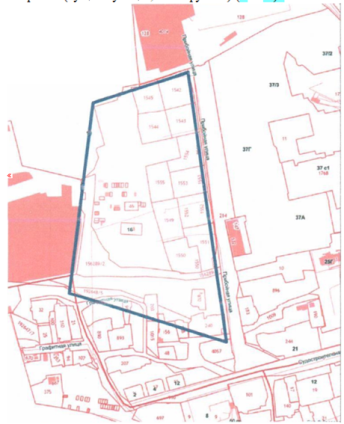 Дюков Вячеслав ИгоревичПредлагаю Территорию в границах улиц от ул. Бограда до ул. Дубровинского и от Декабристов до ул. Ломоносова осваивать с учетом применения на этой территории механизма КРТ (комплексного развития территории)Якушкин Вадим ВладимировичПрошу исключить земельные участки по адресу Ломоносова 70 из зоны КРТ1, оставить прежнее назначение (или иное). Строительство этой застройки приведёт к ликвидации нескольких предприятий, и потере рабочих мест более 300 человек предприятия: Стрелковый тир «Бункер 9х19» и пр.Возражение против изменения категории П-3 на категорию КРТ-1 по земельным участкам: 24:50:0200202:232 24:50:0200202:238 24:50:0200202:1325 24:50:0200202:1437 24:50:0200202:234 24:50:0200202:228 24:50:0200202:211 24:50:0200202:1466 24:50:0200202:1349  24:50:0200202:1348Якушкин Вадим ВладимировичПредложение - оставить указанные земельные участки в зоне П-3, для размещения (строительства) эксплуатации и реконструкции коммунально-складских объектов 4-5 классов опасности.Белоусов Максим КонстантиновичПрошу исключить земельный участок по адресу Ломоносова 70 из зоны КРТ1, т. к. на данных участках задействованы большие вложения во множество отраслей, множество людей работают на данном участке, данные компании исправно платят налоги и предоставляют множество рабочих местПрядун Марина КонстантиновнаЯ против застройки по адресу: Ломоносова 70АКоростелева Ольга ВалерьевнаВозражение против изменения категории ИЗ (Коммунально-Складски е зоны) на категорию КРТ-1 (Зона смешанной и общественно-деловой застройки) по земельным участкам:24:50:0200202:221, (доля права собственности 79/100,площадью 2814,77кв.м)Помещения: 24:50:0000000: 1 81 154, площадью 662,8 вк.м24:50:020202:0000:04:401:00 2:0000:22680:0022:20004 Площадью 538,8 кв.м24:50:020202:0000:04:401:00 2:0000:22680:0022:20005 площадью 578 кв.мАфанасьева Ирина ЛенгартовнаВозражение против изменения категории ИЗ (Коммунально-Складски е зоны) на категорию КРТ-1 (Зона смешанной и общественно-деловой застройки) по земельным участкам:24:50:0200202:221, (доля права собственности 79/100,площадью 2814,77кв.м)Помещения: 24:50:0000000: 1 81 154, площадью 662,8 вк.м24:50:020202:0000:04:401:00 2:0000:22680:0022:20004 Площадью 538,8 кв.м24:50:020202:0000:04:401:00 2:0000:22680:0022:20005 площадью 578 кв.мРецлав Ирина ВладимировнаВозражение против изменения категории ИЗ (Коммунально-Складски е зоны) на категорию КРТ-1 (Зона смешанной и общественно-деловой застройки) по земельным участкам:24:50:0200202:221, (доля права собственности 79/100,площадью 2814,77кв.м)Помещения: 24:50:0000000: 1 81 154, площадью 662,8 вк.м24:50:020202:0000:04:401:00 2:0000:22680:0022:20004 Площадью 538,8 кв.м24:50:020202:0000:04:401:00 2:0000:22680:0022:20005 площадью 578 кв.мГорковенко Юлия ВладимировнаВозражение против изменения категории ИЗ (Коммунально-Складски е зоны) на категорию КРТ-1 (Зона смешанной и общественно-деловой застройки) по земельным участкам:24:50:0200202:221, (доля права собственности 79/100,площадью 2814,77кв.м)Помещения: 24:50:0000000: 1 81 154, площадью 662,8 вк.м24:50:020202:0000:04:401:00 2:0000:22680:0022:20004 Площадью 538,8 кв.м24:50:020202:0000:04:401:00 2:0000:22680:0022:20005 площадью 578 кв.мГолышева Ольга МихайловнаВозражение против изменения категории П3 (Коммунально-Складские зоны) на категорию КРТ-1 (Зона смешанной и общественно-деловой застройки) по земельным участкам:24:50:0000000:171400Сухотин Илья АнатольевичПротив этого проекта строительства жилого комплекса на ул. Ломоносова. Лучше построить производство (машиностроение, переработка пищевой продукции и т.д.)Вербицкий Дмитрий ВасильевичЯ против застройки в ж/д р-не по адресу: ул. ЛомоносоваБулыгина Светлана АнатольевнаПоддерживаю предложение В.И. Дюкова по поводу установления тер-ии с КРТ на участке ул. Декабристов – ул. Бограда – ул. ЛомоносоваБулыгина Светлана АнатольевнаНе изменять границы Октябрьского района с переводом части тер-ии в Емельяновский районТрепукова Наталья МанафовнаПредлагаю изменить наименование зон КРТ на иное (в целях исключения двузначного пониманиянормативно-правовых документов, чтобы не путать понятия и не пояснять множество раз - о чем идет речь).Трепукова Наталья МанафовнаПредлагаю земельные участки, выделенные желтым цветом «Зоны застройки индивидуальными жилыми домами (Ж- 1)», перевести в зону КРТ (или КУРТ или иное)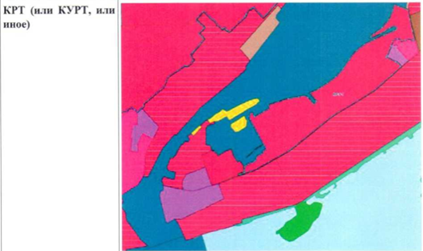 Янгелова Лариса ВикторовнаКРТ (комплексное строительство и развитие новых территорий) в районе застройки территории Комбайнового заводаСтепанян Армик ПахратуровичПрошу Вас рассмотреть возможность внесения изменений в Генеральный план города Красноярска и Правила землепользования и застройки г/о города Красноярска в отношении земельных участков:Кадастровый номер 24:50:0100533:30по адресу: г. Красноярск СНТ «Комбайностроителей-1», уч.124;в части изменения территориальной зоны: с зоны ПО на зону СОДЖ-3.Степанян Армик ПахратуровичКадастровый номер 24:50:0100533:136по адресу: г. Красноярск СНТ «Сад Красноярского завода комбайнов», уч.23 «а»;в части изменения территориальной зоны: с зоны ПО на зону СОДЖ-3.Степанян Армик ПахратуровичКадастровый номер 24:50:0100533:289по адресу: г. Красноярск СНТ «Сад №1», Комбайнового завода;в части изменения территориальной зоны: с зоны ПО на зону СОДЖ-3.Степанян Армик ПахратуровичКадастровый номер 24:50:0100533:77по адресу: г. Красноярск, Октябрьский район, СНТ «Сад №1», Комбайнового завода, уч.23;в части изменения территориальной зоны: с зоны ПО на зону СОДЖ-3.Степанян Армик ПахратуровичПрошу Вас рассмотреть возможность внесения изменений в генеральный план г. Красноярская и правила землепользования и застройки г/о г. Красноярска в отношения зем. участка. 24:50:0100533:166 по. адресу. г. Красноярск СНТ «Комбайностроителей-1» в части изменения территориальной зоны: с зоны ПО на зону СОДЖ-3 в связи с фактическим нахождением на зем. уч. многоквартирного 4х этажного жилого. дома. а участки. с номером. 24:50:0100:533:30, 24:50:0100533:136, 24:50:0100533:289, 24:50:0100533:77, 24:50:0100533:119 являются прилегающей территорией.Кулик Александр АнатольевичУбрать с территории СНТ СН Комбайностроитель-1 (кадастровый квартал 24:50:0100533) зоны СОДЖ-3,  КРТ-1. Установить на территории СНТ единую зону Ж-1;Кулик Елена ВикторовнаУбрать с территории СНТ СН Комбайностроитель-1 (кадастровый квартал 24:50:0100533) зоны СОДЖ-3,  КРТ-1. Установить на территории СНТ единую зону Ж-1;Кулик Александр АнатольевичСместить перспективную автодорогу Чернышева-Копылова на восток.Слинкова Екатерина СергеевнаСместить перспективную автодорогу Чернышева-Копылова на восток.Ефремова Елена АнатольевнаСместить перспективную автодорогу Чернышева-Копылова на восток.Власик Никита ВладимировичСместить перспективную автодорогу Чернышева-Копылова на восток.Иорданян Асмик ВартовнаСместить перспективную автодорогу Чернышева-Копылова на восток.Кулик Елена ВикторовнаСместить перспективную автодорогу Чернышева-Копылова на восток.Мартиросян Гагик СмбатовичСместить перспективную автодорогу Чернышева-Копылова на восток.Ачапкин Александр НиколаевичУбрать с территории СНТ СН Комбайностроитель-1» (кадастровый квартал 24:50:0100533) зоны СОДЖ-3 и зоны КРТ-1. Установить на территории данного СНТ единую зону Ж-1.Слинкова Екатерина СергеевнаУбрать с территории СНТ СН Комбайностроитель-1» (кадастровый квартал 24:50:0100533) зоны СОДЖ-3 и зоны КРТ-1. Установить на территории данного СНТ единую зону Ж-1.Ефремова Елена АнатольевнаУбрать с территории СНТ СН Комбайностроитель-1» (кадастровый квартал 24:50:0100533) зоны СОДЖ-3 и зоны КРТ-1. Установить на территории данного СНТ единую зону Ж-1.Киселева Людмила АндреевнаУбрать с территории СНТ СН Комбайностроитель-1» (кадастровый квартал 24:50:0100533) зоны СОДЖ-3 и зоны КРТ-1. Установить на территории данного СНТ единую зону Ж-1.Ачапкина Валентина СтепановнаУбрать с территории СНТ СН Комбайностроитель-1» (кадастровый квартал 24:50:0100533) зоны СОДЖ-3 и зоны КРТ-1. Установить на территории данного СНТ единую зону Ж-1.Власик Никита ВладимировичУбрать с территории СНТ СН Комбайностроитель-1» (кадастровый квартал 24:50:0100533) зоны СОДЖ-3 и зоны КРТ-1. Установить на территории данного СНТ единую зону Ж-1.Смирнова Нина МихайловнаУбрать с территории СНТ СН Комбайностроитель-1» (кадастровый квартал 24:50:0100533) зоны СОДЖ-3 и зоны КРТ-1. Установить на территории данного СНТ единую зону Ж-1.Полозков Алексей АнатольевичУбрать с территории СНТ СН Комбайностроитель-1» (кадастровый квартал 24:50:0100533) зоны СОДЖ-3 и зоны КРТ-1. Установить на территории данного СНТ единую зону Ж-1.Цикалова Полина ЕвгеньевнаУбрать с территории СНТ СН Комбайностроитель-1» (кадастровый квартал 24:50:0100533) зоны СОДЖ-3 и зоны КРТ-1. Установить на территории данного СНТ единую зону Ж-1.Ачапкин Александр НиколаевичСместить перспективную автодорогу Чернышева-Копылова на восток с  кад. квартала 24:50:0100533.Ачапкин Александр НиколаевичДопустить у ранее учтенных участков площадью менее 6 соток в зоне Ж-1 возможность получения ИЖС без проведения публичных слушанийСлинкова Екатерина СергеевнаДопустить у ранее учтённых зем. уч. в зоне Ж-1 на тер-ии. СНТ Комбайностроитель возможность получения ИЖС без публ. слушаний по отклонению параметров.Ефремова Елена АнатольевнаДопустить в зоне Ж-1 участки до 6 соток.Киселева Людмила АндреевнаСместить перспективную автодорогу Чернышева-Копылова на восток (не затрагивая кад. квартал 24:50:0100533).Ачапкина Валентина СтепановнаСместить перспективную автодорогу Чернышева-Копылова на восток (не затрагивая кадастровый квартал 24:50:0100533)Полозков Алексей АнатольевичСместить перспективную автодорогу Чернышева-Копылова на восток (не затрагивая кадастровый квартал 24:50:0100533)Цикалова Полина ЕвгеньевнаСместить перспективную автодорогу Чернышева-Копылова на восток (не затрагивая кадастровый квартал 24:50:0100533)Васильева Надежда МихайловнаОставить сады в том же виде как есть. Можно земли перевести в Ж-1, как должно быть. Дать возможность зарегистрировать в Ж-1 земли в собственность, начиная с 5 соток СНТ завода Телевизоров.Васильева Надежда МихайловнаУбрать с территории СНТ «Комбайностроитель -1» (24:50:0100533) зоны СОДЖ-3, КРТ-1.Васильева Надежда МихайловнаУстановить на всей территории СНТ завода Телевизоров, СНТ «Комбайностроитель -1» единую зону Ж-1.Васильева Надежда МихайловнаДопустить в зоне Ж-1 участки до 6 соток (по нормам Ж-1 должно быть больше)Смирнова Нина МихайловнаСместить перспективную автодорогу на восток (не затрагивая кад. квартал 24:50:0100).Смирнова Нина МихайловнаДопустить у ранее учтённых участков площадь менее 0,06 га в зоне Ж-1 возможность получения ИЖС без публичных слушаний по отклонению параметров.Полозков Алексей АнатольевичДопустить у ранее учтённых участков площадь менее 0,06 га в зоне Ж-1 возможность получения ИЖС без публичных слушаний по отклонению параметров.Иорданян Асмик ВартовнаДопустить у ранее учтённых участков площадь менее 0,06 га в зоне Ж-1 возможность получения ИЖС без публичных слушаний по отклонению параметров.Мартиросян Гагик СмбатовичДопустить у ранее учтённых участков площадь менее 0,06 га в зоне Ж-1 возможность получения ИЖС без публичных слушаний по отклонению параметров.Иорданян Асмик Вартовнаубрать с территории СНТ ОН «Комбайностроитель -1» кадастровый квартал 24:50:0100533 зоны СОДЖ-3, КРТ-1. Установить на всей территории данного СНТ единую зону Ж-1.Иорданян Асмик ВартовнаДопустить в зоне Ж-1 участки до 6.Мартиросян Гагик СмбатовичДопустить в зоне Ж-1 участки до 6.Колесников Владимир СергеевичОТКЛОНИТЬ внесение изменений в Правила землепользования и застройки городского округа город Красноярск, в части размещения в кадастровом квартале 24:50:0100533 в границах территории садоводства СНТ СН «Комбайностроитель-1» на земельных участках с кадастровыми номерами: 24:50:0100533:25, 24:50:0100533:119, 24:50:0100533:166, 24:50:0100533:8, 24:50:0100533:289, 24:50:0100533:77, 24:50:0100533:30 зоны СОДЖ-3 и установить на данных участках зону Ж-1: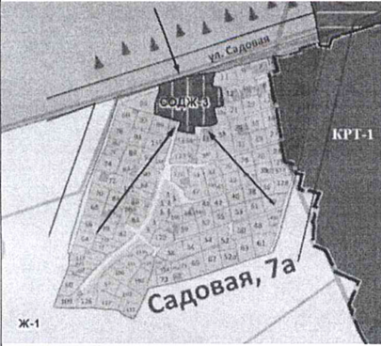 Сизиков Юрий ЛеонидовичОТКЛОНИТЬ внесение изменений в Правила землепользования и застройки городского округа город Красноярск, в части размещения в кадастровом квартале 24:50:0100533 в границах территории садоводства СНТ СН «Комбайностроитель-1» на земельных участках с кадастровыми номерами: 24:50:0100533:25, 24:50:0100533:119, 24:50:0100533:166, 24:50:0100533:8, 24:50:0100533:289, 24:50:0100533:77, 24:50:0100533:30 зоны СОДЖ-3 и установить на данных участках зону Ж-1:Моисеева Людмила РуслановнаОТКЛОНИТЬ внесение изменений в Правила землепользования и застройки городского округа город Красноярск, в части размещения в кадастровом квартале 24:50:0100533 в границах территории садоводства СНТ СН «Комбайностроитель-1» на земельных участках с кадастровыми номерами: 24:50:0100533:25, 24:50:0100533:119, 24:50:0100533:166, 24:50:0100533:8, 24:50:0100533:289, 24:50:0100533:77, 24:50:0100533:30 зоны СОДЖ-3 и установить на данных участках зону Ж-1:Семенова Александра ЮрьевнаОТКЛОНИТЬ внесение изменений в Правила землепользования и застройки городского округа город Красноярск, в части размещения в кадастровом квартале 24:50:0100533 в границах территории садоводства СНТ СН «Комбайностроитель-1» на земельных участках с кадастровыми номерами: 24:50:0100533:25, 24:50:0100533:119, 24:50:0100533:166, 24:50:0100533:8, 24:50:0100533:289, 24:50:0100533:77, 24:50:0100533:30 зоны СОДЖ-3 и установить на данных участках зону Ж-1:Кондратенко Светлана ВладимировнаОТКЛОНИТЬ внесение изменений в Правила землепользования и застройки городского округа город Красноярск, в части размещения в кадастровом квартале 24:50:0100533 в границах территории садоводства СНТ СН «Комбайностроитель-1» на земельных участках с кадастровыми номерами: 24:50:0100533:25, 24:50:0100533:119, 24:50:0100533:166, 24:50:0100533:8, 24:50:0100533:289, 24:50:0100533:77, 24:50:0100533:30 зоны СОДЖ-3 и установить на данных участках зону Ж-1:Калиничева Любовь ПавловнаОТКЛОНИТЬ внесение изменений в Правила землепользования и застройки городского округа город Красноярск, в части размещения в кадастровом квартале 24:50:0100533 в границах территории садоводства СНТ СН «Комбайностроитель-1» на земельных участках с кадастровыми номерами: 24:50:0100533:25, 24:50:0100533:119, 24:50:0100533:166, 24:50:0100533:8, 24:50:0100533:289, 24:50:0100533:77, 24:50:0100533:30 зоны СОДЖ-3 и установить на данных участках зону Ж-1:Алешина Ирина ПавловнаОТКЛОНИТЬ внесение изменений в Правила землепользования и застройки городского округа город Красноярск, в части размещения в кадастровом квартале 24:50:0100533 в границах территории садоводства СНТ СН «Комбайностроитель-1» на земельных участках с кадастровыми номерами: 24:50:0100533:25, 24:50:0100533:119, 24:50:0100533:166, 24:50:0100533:8, 24:50:0100533:289, 24:50:0100533:77, 24:50:0100533:30 зоны СОДЖ-3 и установить на данных участках зону Ж-1:Ковалева Ирина ВениаминовнаОТКЛОНИТЬ внесение изменений в Правила землепользования и застройки городского округа город Красноярск, в части размещения в кадастровом квартале 24:50:0100533 в границах территории садоводства СНТ СН «Комбайностроитель-1» на земельных участках с кадастровыми номерами: 24:50:0100533:25, 24:50:0100533:119, 24:50:0100533:166, 24:50:0100533:8, 24:50:0100533:289, 24:50:0100533:77, 24:50:0100533:30 зоны СОДЖ-3 и установить на данных участках зону Ж-1:Шестопалов Алексей МихайловичОТКЛОНИТЬ внесение изменений в Правила землепользования и застройки городского округа город Красноярск, в части размещения в кадастровом квартале 24:50:0100533 в границах территории садоводства СНТ СН «Комбайностроитель-1» на земельных участках с кадастровыми номерами: 24:50:0100533:25, 24:50:0100533:119, 24:50:0100533:166, 24:50:0100533:8, 24:50:0100533:289, 24:50:0100533:77, 24:50:0100533:30 зоны СОДЖ-3 и установить на данных участках зону Ж-1:Кудринская Светлана АнатольевнаОТКЛОНИТЬ внесение изменений в Правила землепользования и застройки городского округа город Красноярск, в части размещения в кадастровом квартале 24:50:0100533 в границах территории садоводства СНТ СН «Комбайностроитель-1» на земельных участках с кадастровыми номерами: 24:50:0100533:25, 24:50:0100533:119, 24:50:0100533:166, 24:50:0100533:8, 24:50:0100533:289, 24:50:0100533:77, 24:50:0100533:30 зоны СОДЖ-3 и установить на данных участках зону Ж-1:Кулик Елена ВикторовнаОТКЛОНИТЬ внесение изменений в Правила землепользования и застройки городского округа город Красноярск, в части размещения в кадастровом квартале 24:50:0100533 в границах территории садоводства СНТ СН «Комбайностроитель-1» на земельных участках с кадастровыми номерами: 24:50:0100533:25, 24:50:0100533:119, 24:50:0100533:166, 24:50:0100533:8, 24:50:0100533:289, 24:50:0100533:77, 24:50:0100533:30 зоны СОДЖ-3 и установить на данных участках зону Ж-1:Цикалова Полина ЕвгеньевнаОТКЛОНИТЬ внесение изменений в Правила землепользования и застройки городского округа город Красноярск, в части размещения в кадастровом квартале 24:50:0100533 в границах территории садоводства СНТ СН «Комбайностроитель-1» на земельных участках с кадастровыми номерами: 24:50:0100533:25, 24:50:0100533:119, 24:50:0100533:166, 24:50:0100533:8, 24:50:0100533:289, 24:50:0100533:77, 24:50:0100533:30 зоны СОДЖ-3 и установить на данных участках зону Ж-1:Курбатская Оксана ВячеславовнаОТКЛОНИТЬ внесение изменений в Правила землепользования и застройки городского округа город Красноярск, в части размещения в кадастровом квартале 24:50:0100533 в границах территории садоводства СНТ СН «Комбайностроитель-1» на земельных участках с кадастровыми номерами: 24:50:0100533:25, 24:50:0100533:119, 24:50:0100533:166, 24:50:0100533:8, 24:50:0100533:289, 24:50:0100533:77, 24:50:0100533:30 зоны СОДЖ-3 и установить на данных участках зону Ж-1:Совкова Светлана НиколаевнаОТКЛОНИТЬ внесение изменений в Правила землепользования и застройки городского округа город Красноярск, в части размещения в кадастровом квартале 24:50:0100533 в границах территории садоводства СНТ СН «Комбайностроитель-1» на земельных участках с кадастровыми номерами: 24:50:0100533:25, 24:50:0100533:119, 24:50:0100533:166, 24:50:0100533:8, 24:50:0100533:289, 24:50:0100533:77, 24:50:0100533:30 зоны СОДЖ-3 и установить на данных участках зону Ж-1:Асатрян Геворг БаяндуровичОТКЛОНИТЬ внесение изменений в Правила землепользования и застройки городского округа город Красноярск, в части размещения в кадастровом квартале 24:50:0100533 в границах территории садоводства СНТ СН «Комбайностроитель-1» на земельных участках с кадастровыми номерами: 24:50:0100533:25, 24:50:0100533:119, 24:50:0100533:166, 24:50:0100533:8, 24:50:0100533:289, 24:50:0100533:77, 24:50:0100533:30 зоны СОДЖ-3 и установить на данных участках зону Ж-1:Мартиросян Гагик СмбатовичОТКЛОНИТЬ внесение изменений в Правила землепользования и застройки городского округа город Красноярск, в части размещения в кадастровом квартале 24:50:0100533 в границах территории садоводства СНТ СН «Комбайностроитель-1» на земельных участках с кадастровыми номерами: 24:50:0100533:25, 24:50:0100533:119, 24:50:0100533:166, 24:50:0100533:8, 24:50:0100533:289, 24:50:0100533:77, 24:50:0100533:30 зоны СОДЖ-3 и установить на данных участках зону Ж-1:Болсуновский Владимир ИвановичОТКЛОНИТЬ внесение изменений в Правила землепользования и застройки городского округа город Красноярск, в части размещения в кадастровом квартале 24:50:0100533 в границах территории садоводства СНТ СН «Комбайностроитель-1» на земельных участках с кадастровыми номерами: 24:50:0100533:25, 24:50:0100533:119, 24:50:0100533:166, 24:50:0100533:8, 24:50:0100533:289, 24:50:0100533:77, 24:50:0100533:30 зоны СОДЖ-3 и установить на данных участках зону Ж-1:Матюшенко Анатолий АнатольевичОТКЛОНИТЬ внесение изменений в Правила землепользования и застройки городского округа город Красноярск, в части размещения в кадастровом квартале 24:50:0100533 в границах территории садоводства СНТ СН «Комбайностроитель-1» на земельных участках с кадастровыми номерами: 24:50:0100533:25, 24:50:0100533:119, 24:50:0100533:166, 24:50:0100533:8, 24:50:0100533:289, 24:50:0100533:77, 24:50:0100533:30 зоны СОДЖ-3 и установить на данных участках зону Ж-1:Мальчикова Ирина ВасильевнаОТКЛОНИТЬ внесение изменений в Правила землепользования и застройки городского округа город Красноярск, в части размещения в кадастровом квартале 24:50:0100533 в границах территории садоводства СНТ СН «Комбайностроитель-1» на земельных участках с кадастровыми номерами: 24:50:0100533:25, 24:50:0100533:119, 24:50:0100533:166, 24:50:0100533:8, 24:50:0100533:289, 24:50:0100533:77, 24:50:0100533:30 зоны СОДЖ-3 и установить на данных участках зону Ж-1:Мальцев Сергей НиколаевичОТКЛОНИТЬ внесение изменений в Правила землепользования и застройки городского округа город Красноярск, в части размещения в кадастровом квартале 24:50:0100533 в границах территории садоводства СНТ СН «Комбайностроитель-1» на земельных участках с кадастровыми номерами: 24:50:0100533:25, 24:50:0100533:119, 24:50:0100533:166, 24:50:0100533:8, 24:50:0100533:289, 24:50:0100533:77, 24:50:0100533:30 зоны СОДЖ-3 и установить на данных участках зону Ж-1:Воронин Валерий НиколаевичОТКЛОНИТЬ внесение изменений в Правила землепользования и застройки городского округа город Красноярск, в части размещения в кадастровом квартале 24:50:0100533 в границах территории садоводства СНТ СН «Комбайностроитель-1» на земельных участках с кадастровыми номерами: 24:50:0100533:25, 24:50:0100533:119, 24:50:0100533:166, 24:50:0100533:8, 24:50:0100533:289, 24:50:0100533:77, 24:50:0100533:30 зоны СОДЖ-3 и установить на данных участках зону Ж-1:Духенко Наталья МихайловнаОТКЛОНИТЬ внесение изменений в Правила землепользования и застройки городского округа город Красноярск, в части размещения в кадастровом квартале 24:50:0100533 в границах территории садоводства СНТ СН «Комбайностроитель-1» на земельных участках с кадастровыми номерами: 24:50:0100533:25, 24:50:0100533:119, 24:50:0100533:166, 24:50:0100533:8, 24:50:0100533:289, 24:50:0100533:77, 24:50:0100533:30 зоны СОДЖ-3 и установить на данных участках зону Ж-1:Супранов Михаил ВалерьевичОТКЛОНИТЬ внесение изменений в Правила землепользования и застройки городского округа город Красноярск, в части размещения в кадастровом квартале 24:50:0100533 в границах территории садоводства СНТ СН «Комбайностроитель-1» на земельных участках с кадастровыми номерами: 24:50:0100533:25, 24:50:0100533:119, 24:50:0100533:166, 24:50:0100533:8, 24:50:0100533:289, 24:50:0100533:77, 24:50:0100533:30 зоны СОДЖ-3 и установить на данных участках зону Ж-1:Крючков Сергей МихайловичОТКЛОНИТЬ внесение изменений в Правила землепользования и застройки городского округа город Красноярск, в части размещения в кадастровом квартале 24:50:0100533 в границах территории садоводства СНТ СН «Комбайностроитель-1» на земельных участках с кадастровыми номерами: 24:50:0100533:25, 24:50:0100533:119, 24:50:0100533:166, 24:50:0100533:8, 24:50:0100533:289, 24:50:0100533:77, 24:50:0100533:30 зоны СОДЖ-3 и установить на данных участках зону Ж-1:Иванов Геннадий АлексеевичОТКЛОНИТЬ внесение изменений в Правила землепользования и застройки городского округа город Красноярск, в части размещения в кадастровом квартале 24:50:0100533 в границах территории садоводства СНТ СН «Комбайностроитель-1» на земельных участках с кадастровыми номерами: 24:50:0100533:25, 24:50:0100533:119, 24:50:0100533:166, 24:50:0100533:8, 24:50:0100533:289, 24:50:0100533:77, 24:50:0100533:30 зоны СОДЖ-3 и установить на данных участках зону Ж-1:Зырянова Жанна ВладимировнаОТКЛОНИТЬ внесение изменений в Правила землепользования и застройки городского округа город Красноярск, в части размещения в кадастровом квартале 24:50:0100533 в границах территории садоводства СНТ СН «Комбайностроитель-1» на земельных участках с кадастровыми номерами: 24:50:0100533:25, 24:50:0100533:119, 24:50:0100533:166, 24:50:0100533:8, 24:50:0100533:289, 24:50:0100533:77, 24:50:0100533:30 зоны СОДЖ-3 и установить на данных участках зону Ж-1:Дударева Ольга НиколаевнаОТКЛОНИТЬ внесение изменений в Правила землепользования и застройки городского округа город Красноярск, в части размещения в кадастровом квартале 24:50:0100533 в границах территории садоводства СНТ СН «Комбайностроитель-1» на земельных участках с кадастровыми номерами: 24:50:0100533:25, 24:50:0100533:119, 24:50:0100533:166, 24:50:0100533:8, 24:50:0100533:289, 24:50:0100533:77, 24:50:0100533:30 зоны СОДЖ-3 и установить на данных участках зону Ж-1:Хренкова Валентина АлександровнаОТКЛОНИТЬ внесение изменений в Правила землепользования и застройки городского округа город Красноярск, в части размещения в кадастровом квартале 24:50:0100533 в границах территории садоводства СНТ СН «Комбайностроитель-1» на земельных участках с кадастровыми номерами: 24:50:0100533:25, 24:50:0100533:119, 24:50:0100533:166, 24:50:0100533:8, 24:50:0100533:289, 24:50:0100533:77, 24:50:0100533:30 зоны СОДЖ-3 и установить на данных участках зону Ж-1:Справцев Сергей ВладимировичОТКЛОНИТЬ внесение изменений в Правила землепользования и застройки городского округа город Красноярск, в части размещения в кадастровом квартале 24:50:0100533 в границах территории садоводства СНТ СН «Комбайностроитель-1» на земельных участках с кадастровыми номерами: 24:50:0100533:25, 24:50:0100533:119, 24:50:0100533:166, 24:50:0100533:8, 24:50:0100533:289, 24:50:0100533:77, 24:50:0100533:30 зоны СОДЖ-3 и установить на данных участках зону Ж-1:Совков Денис ЕвгеньевичОТКЛОНИТЬ внесение изменений в Правила землепользования и застройки городского округа город Красноярск, в части размещения в кадастровом квартале 24:50:0100533 в границах территории садоводства СНТ СН «Комбайностроитель-1» на земельных участках с кадастровыми номерами: 24:50:0100533:25, 24:50:0100533:119, 24:50:0100533:166, 24:50:0100533:8, 24:50:0100533:289, 24:50:0100533:77, 24:50:0100533:30 зоны СОДЖ-3 и установить на данных участках зону Ж-1:Живаева Любовь ВладимировнаОТКЛОНИТЬ внесение изменений в Правила землепользования и застройки городского округа город Красноярск, в части размещения в кадастровом квартале 24:50:0100533 в границах территории садоводства СНТ СН «Комбайностроитель-1» на земельных участках с кадастровыми номерами: 24:50:0100533:25, 24:50:0100533:119, 24:50:0100533:166, 24:50:0100533:8, 24:50:0100533:289, 24:50:0100533:77, 24:50:0100533:30 зоны СОДЖ-3 и установить на данных участках зону Ж-1:Куделина Ирина ГеннадьевнаОТКЛОНИТЬ внесение изменений в Правила землепользования и застройки городского округа город Красноярск, в части размещения в кадастровом квартале 24:50:0100533 в границах территории садоводства СНТ СН «Комбайностроитель-1» на земельных участках с кадастровыми номерами: 24:50:0100533:25, 24:50:0100533:119, 24:50:0100533:166, 24:50:0100533:8, 24:50:0100533:289, 24:50:0100533:77, 24:50:0100533:30 зоны СОДЖ-3 и установить на данных участках зону Ж-1:Коломейцева Юлия АлександровнаОТКЛОНИТЬ внесение изменений в Правила землепользования и застройки городского округа город Красноярск, в части размещения в кадастровом квартале 24:50:0100533 в границах территории садоводства СНТ СН «Комбайностроитель-1» на земельных участках с кадастровыми номерами: 24:50:0100533:25, 24:50:0100533:119, 24:50:0100533:166, 24:50:0100533:8, 24:50:0100533:289, 24:50:0100533:77, 24:50:0100533:30 зоны СОДЖ-3 и установить на данных участках зону Ж-1:Малахов Дмитрий НиколаевичОТКЛОНИТЬ внесение изменений в Правила землепользования и застройки городского округа город Красноярск, в части размещения в кадастровом квартале 24:50:0100533 в границах территории садоводства СНТ СН «Комбайностроитель-1» на земельных участках с кадастровыми номерами: 24:50:0100533:25, 24:50:0100533:119, 24:50:0100533:166, 24:50:0100533:8, 24:50:0100533:289, 24:50:0100533:77, 24:50:0100533:30 зоны СОДЖ-3 и установить на данных участках зону Ж-1:Колесников Владимир СергеевичОТКЛОНИТЬ внесение изменений в Правила землепользования и застройки городского округа город Красноярск, в части размещения в кадастровом квартале 24:50:0100533 в границах территории садоводства СНТ СН «Комбайностроитель-1» на земельных участках с кадастровыми номерами: 24:50:0100533:56, 24:50:0100533:72, 24:50:0100533:71, 24:50:0100533:93, 24:50:0100533:70, 24:50:0100533:94, 24:50:0100533:131, 24:50:0100533:35, 24:50:0100533:91, 24:50:0100533:219, 24:50:0100533:92, 24:50:0100533:69, 24:50:0100533:11, 24:50:0100533:107, 24:50:0100533:88, 24:50:0100533:154, 24:50:0100533:89, 24:50:0100533:73, 24:50:0100533:90, 24:50:0100533:76, 24:50:0100533:75, 24:50:0100533:111. 24:50:0100533:40, 24:50:0100533:79, 24:50:0100533:73, 24:50:0100533:105, 24:50:0100533:34, 24:50:0100533:120, 24:50:0100533:39, 24:50:0100533:17, 24:50:0100533:81, 24:50:0100533:117 зоны КРТ-1 и установить на данных участках зону Ж-1: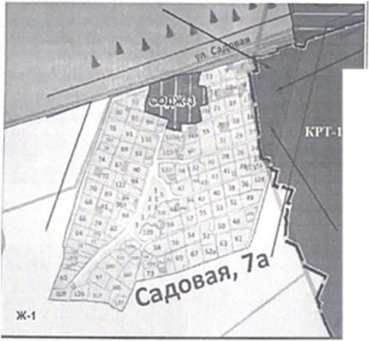 Сизиков Юрий ЛеонидовичОТКЛОНИТЬ внесение изменений в Правила землепользования и застройки городского округа город Красноярск, в части размещения в кадастровом квартале 24:50:0100533 в границах территории садоводства СНТ СН «Комбайностроитель-1» на земельных участках с кадастровыми номерами: 24:50:0100533:56, 24:50:0100533:72, 24:50:0100533:71, 24:50:0100533:93, 24:50:0100533:70, 24:50:0100533:94, 24:50:0100533:131, 24:50:0100533:35, 24:50:0100533:91, 24:50:0100533:219, 24:50:0100533:92, 24:50:0100533:69, 24:50:0100533:11, 24:50:0100533:107, 24:50:0100533:88, 24:50:0100533:154, 24:50:0100533:89, 24:50:0100533:73, 24:50:0100533:90, 24:50:0100533:76, 24:50:0100533:75, 24:50:0100533:111. 24:50:0100533:40, 24:50:0100533:79, 24:50:0100533:73, 24:50:0100533:105, 24:50:0100533:34, 24:50:0100533:120, 24:50:0100533:39, 24:50:0100533:17, 24:50:0100533:81, 24:50:0100533:117 зоны КРТ-1 и установить на данных участках зону Ж-1:Моисеева Людмила РуслановнаОТКЛОНИТЬ внесение изменений в Правила землепользования и застройки городского округа город Красноярск, в части размещения в кадастровом квартале 24:50:0100533 в границах территории садоводства СНТ СН «Комбайностроитель-1» на земельных участках с кадастровыми номерами: 24:50:0100533:56, 24:50:0100533:72, 24:50:0100533:71, 24:50:0100533:93, 24:50:0100533:70, 24:50:0100533:94, 24:50:0100533:131, 24:50:0100533:35, 24:50:0100533:91, 24:50:0100533:219, 24:50:0100533:92, 24:50:0100533:69, 24:50:0100533:11, 24:50:0100533:107, 24:50:0100533:88, 24:50:0100533:154, 24:50:0100533:89, 24:50:0100533:73, 24:50:0100533:90, 24:50:0100533:76, 24:50:0100533:75, 24:50:0100533:111. 24:50:0100533:40, 24:50:0100533:79, 24:50:0100533:73, 24:50:0100533:105, 24:50:0100533:34, 24:50:0100533:120, 24:50:0100533:39, 24:50:0100533:17, 24:50:0100533:81, 24:50:0100533:117 зоны КРТ-1 и установить на данных участках зону Ж-1:Семенова Александра ЮрьевнаОТКЛОНИТЬ внесение изменений в Правила землепользования и застройки городского округа город Красноярск, в части размещения в кадастровом квартале 24:50:0100533 в границах территории садоводства СНТ СН «Комбайностроитель-1» на земельных участках с кадастровыми номерами: 24:50:0100533:56, 24:50:0100533:72, 24:50:0100533:71, 24:50:0100533:93, 24:50:0100533:70, 24:50:0100533:94, 24:50:0100533:131, 24:50:0100533:35, 24:50:0100533:91, 24:50:0100533:219, 24:50:0100533:92, 24:50:0100533:69, 24:50:0100533:11, 24:50:0100533:107, 24:50:0100533:88, 24:50:0100533:154, 24:50:0100533:89, 24:50:0100533:73, 24:50:0100533:90, 24:50:0100533:76, 24:50:0100533:75, 24:50:0100533:111. 24:50:0100533:40, 24:50:0100533:79, 24:50:0100533:73, 24:50:0100533:105, 24:50:0100533:34, 24:50:0100533:120, 24:50:0100533:39, 24:50:0100533:17, 24:50:0100533:81, 24:50:0100533:117 зоны КРТ-1 и установить на данных участках зону Ж-1:Кондратенко Светлана ВладимировнаОТКЛОНИТЬ внесение изменений в Правила землепользования и застройки городского округа город Красноярск, в части размещения в кадастровом квартале 24:50:0100533 в границах территории садоводства СНТ СН «Комбайностроитель-1» на земельных участках с кадастровыми номерами: 24:50:0100533:56, 24:50:0100533:72, 24:50:0100533:71, 24:50:0100533:93, 24:50:0100533:70, 24:50:0100533:94, 24:50:0100533:131, 24:50:0100533:35, 24:50:0100533:91, 24:50:0100533:219, 24:50:0100533:92, 24:50:0100533:69, 24:50:0100533:11, 24:50:0100533:107, 24:50:0100533:88, 24:50:0100533:154, 24:50:0100533:89, 24:50:0100533:73, 24:50:0100533:90, 24:50:0100533:76, 24:50:0100533:75, 24:50:0100533:111. 24:50:0100533:40, 24:50:0100533:79, 24:50:0100533:73, 24:50:0100533:105, 24:50:0100533:34, 24:50:0100533:120, 24:50:0100533:39, 24:50:0100533:17, 24:50:0100533:81, 24:50:0100533:117 зоны КРТ-1 и установить на данных участках зону Ж-1:Калиничева Любовь ПавловнаОТКЛОНИТЬ внесение изменений в Правила землепользования и застройки городского округа город Красноярск, в части размещения в кадастровом квартале 24:50:0100533 в границах территории садоводства СНТ СН «Комбайностроитель-1» на земельных участках с кадастровыми номерами: 24:50:0100533:56, 24:50:0100533:72, 24:50:0100533:71, 24:50:0100533:93, 24:50:0100533:70, 24:50:0100533:94, 24:50:0100533:131, 24:50:0100533:35, 24:50:0100533:91, 24:50:0100533:219, 24:50:0100533:92, 24:50:0100533:69, 24:50:0100533:11, 24:50:0100533:107, 24:50:0100533:88, 24:50:0100533:154, 24:50:0100533:89, 24:50:0100533:73, 24:50:0100533:90, 24:50:0100533:76, 24:50:0100533:75, 24:50:0100533:111. 24:50:0100533:40, 24:50:0100533:79, 24:50:0100533:73, 24:50:0100533:105, 24:50:0100533:34, 24:50:0100533:120, 24:50:0100533:39, 24:50:0100533:17, 24:50:0100533:81, 24:50:0100533:117 зоны КРТ-1 и установить на данных участках зону Ж-1:Алешина Ирина ПавловнаОТКЛОНИТЬ внесение изменений в Правила землепользования и застройки городского округа город Красноярск, в части размещения в кадастровом квартале 24:50:0100533 в границах территории садоводства СНТ СН «Комбайностроитель-1» на земельных участках с кадастровыми номерами: 24:50:0100533:56, 24:50:0100533:72, 24:50:0100533:71, 24:50:0100533:93, 24:50:0100533:70, 24:50:0100533:94, 24:50:0100533:131, 24:50:0100533:35, 24:50:0100533:91, 24:50:0100533:219, 24:50:0100533:92, 24:50:0100533:69, 24:50:0100533:11, 24:50:0100533:107, 24:50:0100533:88, 24:50:0100533:154, 24:50:0100533:89, 24:50:0100533:73, 24:50:0100533:90, 24:50:0100533:76, 24:50:0100533:75, 24:50:0100533:111. 24:50:0100533:40, 24:50:0100533:79, 24:50:0100533:73, 24:50:0100533:105, 24:50:0100533:34, 24:50:0100533:120, 24:50:0100533:39, 24:50:0100533:17, 24:50:0100533:81, 24:50:0100533:117 зоны КРТ-1 и установить на данных участках зону Ж-1:Ковалева Ирина ВениаминовнаОТКЛОНИТЬ внесение изменений в Правила землепользования и застройки городского округа город Красноярск, в части размещения в кадастровом квартале 24:50:0100533 в границах территории садоводства СНТ СН «Комбайностроитель-1» на земельных участках с кадастровыми номерами: 24:50:0100533:56, 24:50:0100533:72, 24:50:0100533:71, 24:50:0100533:93, 24:50:0100533:70, 24:50:0100533:94, 24:50:0100533:131, 24:50:0100533:35, 24:50:0100533:91, 24:50:0100533:219, 24:50:0100533:92, 24:50:0100533:69, 24:50:0100533:11, 24:50:0100533:107, 24:50:0100533:88, 24:50:0100533:154, 24:50:0100533:89, 24:50:0100533:73, 24:50:0100533:90, 24:50:0100533:76, 24:50:0100533:75, 24:50:0100533:111. 24:50:0100533:40, 24:50:0100533:79, 24:50:0100533:73, 24:50:0100533:105, 24:50:0100533:34, 24:50:0100533:120, 24:50:0100533:39, 24:50:0100533:17, 24:50:0100533:81, 24:50:0100533:117 зоны КРТ-1 и установить на данных участках зону Ж-1:Шестопалов Алексей МихайловичОТКЛОНИТЬ внесение изменений в Правила землепользования и застройки городского округа город Красноярск, в части размещения в кадастровом квартале 24:50:0100533 в границах территории садоводства СНТ СН «Комбайностроитель-1» на земельных участках с кадастровыми номерами: 24:50:0100533:56, 24:50:0100533:72, 24:50:0100533:71, 24:50:0100533:93, 24:50:0100533:70, 24:50:0100533:94, 24:50:0100533:131, 24:50:0100533:35, 24:50:0100533:91, 24:50:0100533:219, 24:50:0100533:92, 24:50:0100533:69, 24:50:0100533:11, 24:50:0100533:107, 24:50:0100533:88, 24:50:0100533:154, 24:50:0100533:89, 24:50:0100533:73, 24:50:0100533:90, 24:50:0100533:76, 24:50:0100533:75, 24:50:0100533:111. 24:50:0100533:40, 24:50:0100533:79, 24:50:0100533:73, 24:50:0100533:105, 24:50:0100533:34, 24:50:0100533:120, 24:50:0100533:39, 24:50:0100533:17, 24:50:0100533:81, 24:50:0100533:117 зоны КРТ-1 и установить на данных участках зону Ж-1:Кудринская Светлана АнатольевнаОТКЛОНИТЬ внесение изменений в Правила землепользования и застройки городского округа город Красноярск, в части размещения в кадастровом квартале 24:50:0100533 в границах территории садоводства СНТ СН «Комбайностроитель-1» на земельных участках с кадастровыми номерами: 24:50:0100533:56, 24:50:0100533:72, 24:50:0100533:71, 24:50:0100533:93, 24:50:0100533:70, 24:50:0100533:94, 24:50:0100533:131, 24:50:0100533:35, 24:50:0100533:91, 24:50:0100533:219, 24:50:0100533:92, 24:50:0100533:69, 24:50:0100533:11, 24:50:0100533:107, 24:50:0100533:88, 24:50:0100533:154, 24:50:0100533:89, 24:50:0100533:73, 24:50:0100533:90, 24:50:0100533:76, 24:50:0100533:75, 24:50:0100533:111. 24:50:0100533:40, 24:50:0100533:79, 24:50:0100533:73, 24:50:0100533:105, 24:50:0100533:34, 24:50:0100533:120, 24:50:0100533:39, 24:50:0100533:17, 24:50:0100533:81, 24:50:0100533:117 зоны КРТ-1 и установить на данных участках зону Ж-1:Кулик Елена ВикторовнаОТКЛОНИТЬ внесение изменений в Правила землепользования и застройки городского округа город Красноярск, в части размещения в кадастровом квартале 24:50:0100533 в границах территории садоводства СНТ СН «Комбайностроитель-1» на земельных участках с кадастровыми номерами: 24:50:0100533:56, 24:50:0100533:72, 24:50:0100533:71, 24:50:0100533:93, 24:50:0100533:70, 24:50:0100533:94, 24:50:0100533:131, 24:50:0100533:35, 24:50:0100533:91, 24:50:0100533:219, 24:50:0100533:92, 24:50:0100533:69, 24:50:0100533:11, 24:50:0100533:107, 24:50:0100533:88, 24:50:0100533:154, 24:50:0100533:89, 24:50:0100533:73, 24:50:0100533:90, 24:50:0100533:76, 24:50:0100533:75, 24:50:0100533:111. 24:50:0100533:40, 24:50:0100533:79, 24:50:0100533:73, 24:50:0100533:105, 24:50:0100533:34, 24:50:0100533:120, 24:50:0100533:39, 24:50:0100533:17, 24:50:0100533:81, 24:50:0100533:117 зоны КРТ-1 и установить на данных участках зону Ж-1:Цикалова Полина ЕвгеньевнаОТКЛОНИТЬ внесение изменений в Правила землепользования и застройки городского округа город Красноярск, в части размещения в кадастровом квартале 24:50:0100533 в границах территории садоводства СНТ СН «Комбайностроитель-1» на земельных участках с кадастровыми номерами: 24:50:0100533:56, 24:50:0100533:72, 24:50:0100533:71, 24:50:0100533:93, 24:50:0100533:70, 24:50:0100533:94, 24:50:0100533:131, 24:50:0100533:35, 24:50:0100533:91, 24:50:0100533:219, 24:50:0100533:92, 24:50:0100533:69, 24:50:0100533:11, 24:50:0100533:107, 24:50:0100533:88, 24:50:0100533:154, 24:50:0100533:89, 24:50:0100533:73, 24:50:0100533:90, 24:50:0100533:76, 24:50:0100533:75, 24:50:0100533:111. 24:50:0100533:40, 24:50:0100533:79, 24:50:0100533:73, 24:50:0100533:105, 24:50:0100533:34, 24:50:0100533:120, 24:50:0100533:39, 24:50:0100533:17, 24:50:0100533:81, 24:50:0100533:117 зоны КРТ-1 и установить на данных участках зону Ж-1:Курбатская Оксана ВячеславовнаОТКЛОНИТЬ внесение изменений в Правила землепользования и застройки городского округа город Красноярск, в части размещения в кадастровом квартале 24:50:0100533 в границах территории садоводства СНТ СН «Комбайностроитель-1» на земельных участках с кадастровыми номерами: 24:50:0100533:56, 24:50:0100533:72, 24:50:0100533:71, 24:50:0100533:93, 24:50:0100533:70, 24:50:0100533:94, 24:50:0100533:131, 24:50:0100533:35, 24:50:0100533:91, 24:50:0100533:219, 24:50:0100533:92, 24:50:0100533:69, 24:50:0100533:11, 24:50:0100533:107, 24:50:0100533:88, 24:50:0100533:154, 24:50:0100533:89, 24:50:0100533:73, 24:50:0100533:90, 24:50:0100533:76, 24:50:0100533:75, 24:50:0100533:111. 24:50:0100533:40, 24:50:0100533:79, 24:50:0100533:73, 24:50:0100533:105, 24:50:0100533:34, 24:50:0100533:120, 24:50:0100533:39, 24:50:0100533:17, 24:50:0100533:81, 24:50:0100533:117 зоны КРТ-1 и установить на данных участках зону Ж-1:Совкова Светлана НиколаевнаОТКЛОНИТЬ внесение изменений в Правила землепользования и застройки городского округа город Красноярск, в части размещения в кадастровом квартале 24:50:0100533 в границах территории садоводства СНТ СН «Комбайностроитель-1» на земельных участках с кадастровыми номерами: 24:50:0100533:56, 24:50:0100533:72, 24:50:0100533:71, 24:50:0100533:93, 24:50:0100533:70, 24:50:0100533:94, 24:50:0100533:131, 24:50:0100533:35, 24:50:0100533:91, 24:50:0100533:219, 24:50:0100533:92, 24:50:0100533:69, 24:50:0100533:11, 24:50:0100533:107, 24:50:0100533:88, 24:50:0100533:154, 24:50:0100533:89, 24:50:0100533:73, 24:50:0100533:90, 24:50:0100533:76, 24:50:0100533:75, 24:50:0100533:111. 24:50:0100533:40, 24:50:0100533:79, 24:50:0100533:73, 24:50:0100533:105, 24:50:0100533:34, 24:50:0100533:120, 24:50:0100533:39, 24:50:0100533:17, 24:50:0100533:81, 24:50:0100533:117 зоны КРТ-1 и установить на данных участках зону Ж-1:Асатрян Геворг БаяндуровичОТКЛОНИТЬ внесение изменений в Правила землепользования и застройки городского округа город Красноярск, в части размещения в кадастровом квартале 24:50:0100533 в границах территории садоводства СНТ СН «Комбайностроитель-1» на земельных участках с кадастровыми номерами: 24:50:0100533:56, 24:50:0100533:72, 24:50:0100533:71, 24:50:0100533:93, 24:50:0100533:70, 24:50:0100533:94, 24:50:0100533:131, 24:50:0100533:35, 24:50:0100533:91, 24:50:0100533:219, 24:50:0100533:92, 24:50:0100533:69, 24:50:0100533:11, 24:50:0100533:107, 24:50:0100533:88, 24:50:0100533:154, 24:50:0100533:89, 24:50:0100533:73, 24:50:0100533:90, 24:50:0100533:76, 24:50:0100533:75, 24:50:0100533:111. 24:50:0100533:40, 24:50:0100533:79, 24:50:0100533:73, 24:50:0100533:105, 24:50:0100533:34, 24:50:0100533:120, 24:50:0100533:39, 24:50:0100533:17, 24:50:0100533:81, 24:50:0100533:117 зоны КРТ-1 и установить на данных участках зону Ж-1:Мартиросян Гагик СмбатовичОТКЛОНИТЬ внесение изменений в Правила землепользования и застройки городского округа город Красноярск, в части размещения в кадастровом квартале 24:50:0100533 в границах территории садоводства СНТ СН «Комбайностроитель-1» на земельных участках с кадастровыми номерами: 24:50:0100533:56, 24:50:0100533:72, 24:50:0100533:71, 24:50:0100533:93, 24:50:0100533:70, 24:50:0100533:94, 24:50:0100533:131, 24:50:0100533:35, 24:50:0100533:91, 24:50:0100533:219, 24:50:0100533:92, 24:50:0100533:69, 24:50:0100533:11, 24:50:0100533:107, 24:50:0100533:88, 24:50:0100533:154, 24:50:0100533:89, 24:50:0100533:73, 24:50:0100533:90, 24:50:0100533:76, 24:50:0100533:75, 24:50:0100533:111. 24:50:0100533:40, 24:50:0100533:79, 24:50:0100533:73, 24:50:0100533:105, 24:50:0100533:34, 24:50:0100533:120, 24:50:0100533:39, 24:50:0100533:17, 24:50:0100533:81, 24:50:0100533:117 зоны КРТ-1 и установить на данных участках зону Ж-1:Болсуновский Владимир ИвановичОТКЛОНИТЬ внесение изменений в Правила землепользования и застройки городского округа город Красноярск, в части размещения в кадастровом квартале 24:50:0100533 в границах территории садоводства СНТ СН «Комбайностроитель-1» на земельных участках с кадастровыми номерами: 24:50:0100533:56, 24:50:0100533:72, 24:50:0100533:71, 24:50:0100533:93, 24:50:0100533:70, 24:50:0100533:94, 24:50:0100533:131, 24:50:0100533:35, 24:50:0100533:91, 24:50:0100533:219, 24:50:0100533:92, 24:50:0100533:69, 24:50:0100533:11, 24:50:0100533:107, 24:50:0100533:88, 24:50:0100533:154, 24:50:0100533:89, 24:50:0100533:73, 24:50:0100533:90, 24:50:0100533:76, 24:50:0100533:75, 24:50:0100533:111. 24:50:0100533:40, 24:50:0100533:79, 24:50:0100533:73, 24:50:0100533:105, 24:50:0100533:34, 24:50:0100533:120, 24:50:0100533:39, 24:50:0100533:17, 24:50:0100533:81, 24:50:0100533:117 зоны КРТ-1 и установить на данных участках зону Ж-1:Матюшенко Анатолий АнатольевичОТКЛОНИТЬ внесение изменений в Правила землепользования и застройки городского округа город Красноярск, в части размещения в кадастровом квартале 24:50:0100533 в границах территории садоводства СНТ СН «Комбайностроитель-1» на земельных участках с кадастровыми номерами: 24:50:0100533:56, 24:50:0100533:72, 24:50:0100533:71, 24:50:0100533:93, 24:50:0100533:70, 24:50:0100533:94, 24:50:0100533:131, 24:50:0100533:35, 24:50:0100533:91, 24:50:0100533:219, 24:50:0100533:92, 24:50:0100533:69, 24:50:0100533:11, 24:50:0100533:107, 24:50:0100533:88, 24:50:0100533:154, 24:50:0100533:89, 24:50:0100533:73, 24:50:0100533:90, 24:50:0100533:76, 24:50:0100533:75, 24:50:0100533:111. 24:50:0100533:40, 24:50:0100533:79, 24:50:0100533:73, 24:50:0100533:105, 24:50:0100533:34, 24:50:0100533:120, 24:50:0100533:39, 24:50:0100533:17, 24:50:0100533:81, 24:50:0100533:117 зоны КРТ-1 и установить на данных участках зону Ж-1:Мальчикова Ирина ВасильевнаОТКЛОНИТЬ внесение изменений в Правила землепользования и застройки городского округа город Красноярск, в части размещения в кадастровом квартале 24:50:0100533 в границах территории садоводства СНТ СН «Комбайностроитель-1» на земельных участках с кадастровыми номерами: 24:50:0100533:56, 24:50:0100533:72, 24:50:0100533:71, 24:50:0100533:93, 24:50:0100533:70, 24:50:0100533:94, 24:50:0100533:131, 24:50:0100533:35, 24:50:0100533:91, 24:50:0100533:219, 24:50:0100533:92, 24:50:0100533:69, 24:50:0100533:11, 24:50:0100533:107, 24:50:0100533:88, 24:50:0100533:154, 24:50:0100533:89, 24:50:0100533:73, 24:50:0100533:90, 24:50:0100533:76, 24:50:0100533:75, 24:50:0100533:111. 24:50:0100533:40, 24:50:0100533:79, 24:50:0100533:73, 24:50:0100533:105, 24:50:0100533:34, 24:50:0100533:120, 24:50:0100533:39, 24:50:0100533:17, 24:50:0100533:81, 24:50:0100533:117 зоны КРТ-1 и установить на данных участках зону Ж-1:Мальцев Сергей НиколаевичОТКЛОНИТЬ внесение изменений в Правила землепользования и застройки городского округа город Красноярск, в части размещения в кадастровом квартале 24:50:0100533 в границах территории садоводства СНТ СН «Комбайностроитель-1» на земельных участках с кадастровыми номерами: 24:50:0100533:56, 24:50:0100533:72, 24:50:0100533:71, 24:50:0100533:93, 24:50:0100533:70, 24:50:0100533:94, 24:50:0100533:131, 24:50:0100533:35, 24:50:0100533:91, 24:50:0100533:219, 24:50:0100533:92, 24:50:0100533:69, 24:50:0100533:11, 24:50:0100533:107, 24:50:0100533:88, 24:50:0100533:154, 24:50:0100533:89, 24:50:0100533:73, 24:50:0100533:90, 24:50:0100533:76, 24:50:0100533:75, 24:50:0100533:111. 24:50:0100533:40, 24:50:0100533:79, 24:50:0100533:73, 24:50:0100533:105, 24:50:0100533:34, 24:50:0100533:120, 24:50:0100533:39, 24:50:0100533:17, 24:50:0100533:81, 24:50:0100533:117 зоны КРТ-1 и установить на данных участках зону Ж-1:Воронин Валерий НиколаевичОТКЛОНИТЬ внесение изменений в Правила землепользования и застройки городского округа город Красноярск, в части размещения в кадастровом квартале 24:50:0100533 в границах территории садоводства СНТ СН «Комбайностроитель-1» на земельных участках с кадастровыми номерами: 24:50:0100533:56, 24:50:0100533:72, 24:50:0100533:71, 24:50:0100533:93, 24:50:0100533:70, 24:50:0100533:94, 24:50:0100533:131, 24:50:0100533:35, 24:50:0100533:91, 24:50:0100533:219, 24:50:0100533:92, 24:50:0100533:69, 24:50:0100533:11, 24:50:0100533:107, 24:50:0100533:88, 24:50:0100533:154, 24:50:0100533:89, 24:50:0100533:73, 24:50:0100533:90, 24:50:0100533:76, 24:50:0100533:75, 24:50:0100533:111. 24:50:0100533:40, 24:50:0100533:79, 24:50:0100533:73, 24:50:0100533:105, 24:50:0100533:34, 24:50:0100533:120, 24:50:0100533:39, 24:50:0100533:17, 24:50:0100533:81, 24:50:0100533:117 зоны КРТ-1 и установить на данных участках зону Ж-1:Духенко Наталья МихайловнаОТКЛОНИТЬ внесение изменений в Правила землепользования и застройки городского округа город Красноярск, в части размещения в кадастровом квартале 24:50:0100533 в границах территории садоводства СНТ СН «Комбайностроитель-1» на земельных участках с кадастровыми номерами: 24:50:0100533:56, 24:50:0100533:72, 24:50:0100533:71, 24:50:0100533:93, 24:50:0100533:70, 24:50:0100533:94, 24:50:0100533:131, 24:50:0100533:35, 24:50:0100533:91, 24:50:0100533:219, 24:50:0100533:92, 24:50:0100533:69, 24:50:0100533:11, 24:50:0100533:107, 24:50:0100533:88, 24:50:0100533:154, 24:50:0100533:89, 24:50:0100533:73, 24:50:0100533:90, 24:50:0100533:76, 24:50:0100533:75, 24:50:0100533:111. 24:50:0100533:40, 24:50:0100533:79, 24:50:0100533:73, 24:50:0100533:105, 24:50:0100533:34, 24:50:0100533:120, 24:50:0100533:39, 24:50:0100533:17, 24:50:0100533:81, 24:50:0100533:117 зоны КРТ-1 и установить на данных участках зону Ж-1:Супранов Михаил ВалерьевичОТКЛОНИТЬ внесение изменений в Правила землепользования и застройки городского округа город Красноярск, в части размещения в кадастровом квартале 24:50:0100533 в границах территории садоводства СНТ СН «Комбайностроитель-1» на земельных участках с кадастровыми номерами: 24:50:0100533:56, 24:50:0100533:72, 24:50:0100533:71, 24:50:0100533:93, 24:50:0100533:70, 24:50:0100533:94, 24:50:0100533:131, 24:50:0100533:35, 24:50:0100533:91, 24:50:0100533:219, 24:50:0100533:92, 24:50:0100533:69, 24:50:0100533:11, 24:50:0100533:107, 24:50:0100533:88, 24:50:0100533:154, 24:50:0100533:89, 24:50:0100533:73, 24:50:0100533:90, 24:50:0100533:76, 24:50:0100533:75, 24:50:0100533:111. 24:50:0100533:40, 24:50:0100533:79, 24:50:0100533:73, 24:50:0100533:105, 24:50:0100533:34, 24:50:0100533:120, 24:50:0100533:39, 24:50:0100533:17, 24:50:0100533:81, 24:50:0100533:117 зоны КРТ-1 и установить на данных участках зону Ж-1:Крючков Сергей МихайловичОТКЛОНИТЬ внесение изменений в Правила землепользования и застройки городского округа город Красноярск, в части размещения в кадастровом квартале 24:50:0100533 в границах территории садоводства СНТ СН «Комбайностроитель-1» на земельных участках с кадастровыми номерами: 24:50:0100533:56, 24:50:0100533:72, 24:50:0100533:71, 24:50:0100533:93, 24:50:0100533:70, 24:50:0100533:94, 24:50:0100533:131, 24:50:0100533:35, 24:50:0100533:91, 24:50:0100533:219, 24:50:0100533:92, 24:50:0100533:69, 24:50:0100533:11, 24:50:0100533:107, 24:50:0100533:88, 24:50:0100533:154, 24:50:0100533:89, 24:50:0100533:73, 24:50:0100533:90, 24:50:0100533:76, 24:50:0100533:75, 24:50:0100533:111. 24:50:0100533:40, 24:50:0100533:79, 24:50:0100533:73, 24:50:0100533:105, 24:50:0100533:34, 24:50:0100533:120, 24:50:0100533:39, 24:50:0100533:17, 24:50:0100533:81, 24:50:0100533:117 зоны КРТ-1 и установить на данных участках зону Ж-1:Иванов Геннадий АлексеевичОТКЛОНИТЬ внесение изменений в Правила землепользования и застройки городского округа город Красноярск, в части размещения в кадастровом квартале 24:50:0100533 в границах территории садоводства СНТ СН «Комбайностроитель-1» на земельных участках с кадастровыми номерами: 24:50:0100533:56, 24:50:0100533:72, 24:50:0100533:71, 24:50:0100533:93, 24:50:0100533:70, 24:50:0100533:94, 24:50:0100533:131, 24:50:0100533:35, 24:50:0100533:91, 24:50:0100533:219, 24:50:0100533:92, 24:50:0100533:69, 24:50:0100533:11, 24:50:0100533:107, 24:50:0100533:88, 24:50:0100533:154, 24:50:0100533:89, 24:50:0100533:73, 24:50:0100533:90, 24:50:0100533:76, 24:50:0100533:75, 24:50:0100533:111. 24:50:0100533:40, 24:50:0100533:79, 24:50:0100533:73, 24:50:0100533:105, 24:50:0100533:34, 24:50:0100533:120, 24:50:0100533:39, 24:50:0100533:17, 24:50:0100533:81, 24:50:0100533:117 зоны КРТ-1 и установить на данных участках зону Ж-1:Зырянова Жанна ВладимировнаОТКЛОНИТЬ внесение изменений в Правила землепользования и застройки городского округа город Красноярск, в части размещения в кадастровом квартале 24:50:0100533 в границах территории садоводства СНТ СН «Комбайностроитель-1» на земельных участках с кадастровыми номерами: 24:50:0100533:56, 24:50:0100533:72, 24:50:0100533:71, 24:50:0100533:93, 24:50:0100533:70, 24:50:0100533:94, 24:50:0100533:131, 24:50:0100533:35, 24:50:0100533:91, 24:50:0100533:219, 24:50:0100533:92, 24:50:0100533:69, 24:50:0100533:11, 24:50:0100533:107, 24:50:0100533:88, 24:50:0100533:154, 24:50:0100533:89, 24:50:0100533:73, 24:50:0100533:90, 24:50:0100533:76, 24:50:0100533:75, 24:50:0100533:111. 24:50:0100533:40, 24:50:0100533:79, 24:50:0100533:73, 24:50:0100533:105, 24:50:0100533:34, 24:50:0100533:120, 24:50:0100533:39, 24:50:0100533:17, 24:50:0100533:81, 24:50:0100533:117 зоны КРТ-1 и установить на данных участках зону Ж-1:Дударева Ольга НиколаевнаОТКЛОНИТЬ внесение изменений в Правила землепользования и застройки городского округа город Красноярск, в части размещения в кадастровом квартале 24:50:0100533 в границах территории садоводства СНТ СН «Комбайностроитель-1» на земельных участках с кадастровыми номерами: 24:50:0100533:56, 24:50:0100533:72, 24:50:0100533:71, 24:50:0100533:93, 24:50:0100533:70, 24:50:0100533:94, 24:50:0100533:131, 24:50:0100533:35, 24:50:0100533:91, 24:50:0100533:219, 24:50:0100533:92, 24:50:0100533:69, 24:50:0100533:11, 24:50:0100533:107, 24:50:0100533:88, 24:50:0100533:154, 24:50:0100533:89, 24:50:0100533:73, 24:50:0100533:90, 24:50:0100533:76, 24:50:0100533:75, 24:50:0100533:111. 24:50:0100533:40, 24:50:0100533:79, 24:50:0100533:73, 24:50:0100533:105, 24:50:0100533:34, 24:50:0100533:120, 24:50:0100533:39, 24:50:0100533:17, 24:50:0100533:81, 24:50:0100533:117 зоны КРТ-1 и установить на данных участках зону Ж-1:Хренкова Валентина АлександровнаОТКЛОНИТЬ внесение изменений в Правила землепользования и застройки городского округа город Красноярск, в части размещения в кадастровом квартале 24:50:0100533 в границах территории садоводства СНТ СН «Комбайностроитель-1» на земельных участках с кадастровыми номерами: 24:50:0100533:56, 24:50:0100533:72, 24:50:0100533:71, 24:50:0100533:93, 24:50:0100533:70, 24:50:0100533:94, 24:50:0100533:131, 24:50:0100533:35, 24:50:0100533:91, 24:50:0100533:219, 24:50:0100533:92, 24:50:0100533:69, 24:50:0100533:11, 24:50:0100533:107, 24:50:0100533:88, 24:50:0100533:154, 24:50:0100533:89, 24:50:0100533:73, 24:50:0100533:90, 24:50:0100533:76, 24:50:0100533:75, 24:50:0100533:111. 24:50:0100533:40, 24:50:0100533:79, 24:50:0100533:73, 24:50:0100533:105, 24:50:0100533:34, 24:50:0100533:120, 24:50:0100533:39, 24:50:0100533:17, 24:50:0100533:81, 24:50:0100533:117 зоны КРТ-1 и установить на данных участках зону Ж-1:Справцев Сергей ВладимировичОТКЛОНИТЬ внесение изменений в Правила землепользования и застройки городского округа город Красноярск, в части размещения в кадастровом квартале 24:50:0100533 в границах территории садоводства СНТ СН «Комбайностроитель-1» на земельных участках с кадастровыми номерами: 24:50:0100533:56, 24:50:0100533:72, 24:50:0100533:71, 24:50:0100533:93, 24:50:0100533:70, 24:50:0100533:94, 24:50:0100533:131, 24:50:0100533:35, 24:50:0100533:91, 24:50:0100533:219, 24:50:0100533:92, 24:50:0100533:69, 24:50:0100533:11, 24:50:0100533:107, 24:50:0100533:88, 24:50:0100533:154, 24:50:0100533:89, 24:50:0100533:73, 24:50:0100533:90, 24:50:0100533:76, 24:50:0100533:75, 24:50:0100533:111. 24:50:0100533:40, 24:50:0100533:79, 24:50:0100533:73, 24:50:0100533:105, 24:50:0100533:34, 24:50:0100533:120, 24:50:0100533:39, 24:50:0100533:17, 24:50:0100533:81, 24:50:0100533:117 зоны КРТ-1 и установить на данных участках зону Ж-1:Совков Денис ЕвгеньевичОТКЛОНИТЬ внесение изменений в Правила землепользования и застройки городского округа город Красноярск, в части размещения в кадастровом квартале 24:50:0100533 в границах территории садоводства СНТ СН «Комбайностроитель-1» на земельных участках с кадастровыми номерами: 24:50:0100533:56, 24:50:0100533:72, 24:50:0100533:71, 24:50:0100533:93, 24:50:0100533:70, 24:50:0100533:94, 24:50:0100533:131, 24:50:0100533:35, 24:50:0100533:91, 24:50:0100533:219, 24:50:0100533:92, 24:50:0100533:69, 24:50:0100533:11, 24:50:0100533:107, 24:50:0100533:88, 24:50:0100533:154, 24:50:0100533:89, 24:50:0100533:73, 24:50:0100533:90, 24:50:0100533:76, 24:50:0100533:75, 24:50:0100533:111. 24:50:0100533:40, 24:50:0100533:79, 24:50:0100533:73, 24:50:0100533:105, 24:50:0100533:34, 24:50:0100533:120, 24:50:0100533:39, 24:50:0100533:17, 24:50:0100533:81, 24:50:0100533:117 зоны КРТ-1 и установить на данных участках зону Ж-1:Живаева Любовь ВладимировнаОТКЛОНИТЬ внесение изменений в Правила землепользования и застройки городского округа город Красноярск, в части размещения в кадастровом квартале 24:50:0100533 в границах территории садоводства СНТ СН «Комбайностроитель-1» на земельных участках с кадастровыми номерами: 24:50:0100533:56, 24:50:0100533:72, 24:50:0100533:71, 24:50:0100533:93, 24:50:0100533:70, 24:50:0100533:94, 24:50:0100533:131, 24:50:0100533:35, 24:50:0100533:91, 24:50:0100533:219, 24:50:0100533:92, 24:50:0100533:69, 24:50:0100533:11, 24:50:0100533:107, 24:50:0100533:88, 24:50:0100533:154, 24:50:0100533:89, 24:50:0100533:73, 24:50:0100533:90, 24:50:0100533:76, 24:50:0100533:75, 24:50:0100533:111. 24:50:0100533:40, 24:50:0100533:79, 24:50:0100533:73, 24:50:0100533:105, 24:50:0100533:34, 24:50:0100533:120, 24:50:0100533:39, 24:50:0100533:17, 24:50:0100533:81, 24:50:0100533:117 зоны КРТ-1 и установить на данных участках зону Ж-1:Куделина Ирина ГеннадьевнаОТКЛОНИТЬ внесение изменений в Правила землепользования и застройки городского округа город Красноярск, в части размещения в кадастровом квартале 24:50:0100533 в границах территории садоводства СНТ СН «Комбайностроитель-1» на земельных участках с кадастровыми номерами: 24:50:0100533:56, 24:50:0100533:72, 24:50:0100533:71, 24:50:0100533:93, 24:50:0100533:70, 24:50:0100533:94, 24:50:0100533:131, 24:50:0100533:35, 24:50:0100533:91, 24:50:0100533:219, 24:50:0100533:92, 24:50:0100533:69, 24:50:0100533:11, 24:50:0100533:107, 24:50:0100533:88, 24:50:0100533:154, 24:50:0100533:89, 24:50:0100533:73, 24:50:0100533:90, 24:50:0100533:76, 24:50:0100533:75, 24:50:0100533:111. 24:50:0100533:40, 24:50:0100533:79, 24:50:0100533:73, 24:50:0100533:105, 24:50:0100533:34, 24:50:0100533:120, 24:50:0100533:39, 24:50:0100533:17, 24:50:0100533:81, 24:50:0100533:117 зоны КРТ-1 и установить на данных участках зону Ж-1:Коломейцева Юлия АлександровнаОТКЛОНИТЬ внесение изменений в Правила землепользования и застройки городского округа город Красноярск, в части размещения в кадастровом квартале 24:50:0100533 в границах территории садоводства СНТ СН «Комбайностроитель-1» на земельных участках с кадастровыми номерами: 24:50:0100533:56, 24:50:0100533:72, 24:50:0100533:71, 24:50:0100533:93, 24:50:0100533:70, 24:50:0100533:94, 24:50:0100533:131, 24:50:0100533:35, 24:50:0100533:91, 24:50:0100533:219, 24:50:0100533:92, 24:50:0100533:69, 24:50:0100533:11, 24:50:0100533:107, 24:50:0100533:88, 24:50:0100533:154, 24:50:0100533:89, 24:50:0100533:73, 24:50:0100533:90, 24:50:0100533:76, 24:50:0100533:75, 24:50:0100533:111. 24:50:0100533:40, 24:50:0100533:79, 24:50:0100533:73, 24:50:0100533:105, 24:50:0100533:34, 24:50:0100533:120, 24:50:0100533:39, 24:50:0100533:17, 24:50:0100533:81, 24:50:0100533:117 зоны КРТ-1 и установить на данных участках зону Ж-1:Малахов Дмитрий НиколаевичОТКЛОНИТЬ внесение изменений в Правила землепользования и застройки городского округа город Красноярск, в части размещения в кадастровом квартале 24:50:0100533 в границах территории садоводства СНТ СН «Комбайностроитель-1» на земельных участках с кадастровыми номерами: 24:50:0100533:56, 24:50:0100533:72, 24:50:0100533:71, 24:50:0100533:93, 24:50:0100533:70, 24:50:0100533:94, 24:50:0100533:131, 24:50:0100533:35, 24:50:0100533:91, 24:50:0100533:219, 24:50:0100533:92, 24:50:0100533:69, 24:50:0100533:11, 24:50:0100533:107, 24:50:0100533:88, 24:50:0100533:154, 24:50:0100533:89, 24:50:0100533:73, 24:50:0100533:90, 24:50:0100533:76, 24:50:0100533:75, 24:50:0100533:111. 24:50:0100533:40, 24:50:0100533:79, 24:50:0100533:73, 24:50:0100533:105, 24:50:0100533:34, 24:50:0100533:120, 24:50:0100533:39, 24:50:0100533:17, 24:50:0100533:81, 24:50:0100533:117 зоны КРТ-1 и установить на данных участках зону Ж-1:Колесников Владимир СергеевичНе провоцировать социальную напряженность и конфликтные ситуации между жителями индивидуальных жилых домов 1-3 этажа (зоны Ж-1) и жителями многоэтажных жилых домов и/или собственниками коммерческих объектов допустимых в зонах СОДЖ-3, КРТ-1. Не размещать зоны СОДЖ-3, КРТ-1 внутри зоны Ж-1 в кадастровом квартале 24:50:0100533 в границах садоводства СНТ СН «Комбайностроитель-1».Установить на всей территории СНТ СН «Комбайностроитель-1» в кадастровом квартале 24:50:0100533 одну территориальную зону-Ж-1.Сизиков Юрий ЛеонидовичНе провоцировать социальную напряженность и конфликтные ситуации между жителями индивидуальных жилых домов 1-3 этажа (зоны Ж-1) и жителями многоэтажных жилых домов и/или собственниками коммерческих объектов допустимых в зонах СОДЖ-3, КРТ-1. Не размещать зоны СОДЖ-3, КРТ-1 внутри зоны Ж-1 в кадастровом квартале 24:50:0100533 в границах садоводства СНТ СН «Комбайностроитель-1».Установить на всей территории СНТ СН «Комбайностроитель-1» в кадастровом квартале 24:50:0100533 одну территориальную зону-Ж-1.Моисеева Людмила РуслановнаНе провоцировать социальную напряженность и конфликтные ситуации между жителями индивидуальных жилых домов 1-3 этажа (зоны Ж-1) и жителями многоэтажных жилых домов и/или собственниками коммерческих объектов допустимых в зонах СОДЖ-3, КРТ-1. Не размещать зоны СОДЖ-3, КРТ-1 внутри зоны Ж-1 в кадастровом квартале 24:50:0100533 в границах садоводства СНТ СН «Комбайностроитель-1».Установить на всей территории СНТ СН «Комбайностроитель-1» в кадастровом квартале 24:50:0100533 одну территориальную зону-Ж-1.Семенова Александра ЮрьевнаНе провоцировать социальную напряженность и конфликтные ситуации между жителями индивидуальных жилых домов 1-3 этажа (зоны Ж-1) и жителями многоэтажных жилых домов и/или собственниками коммерческих объектов допустимых в зонах СОДЖ-3, КРТ-1. Не размещать зоны СОДЖ-3, КРТ-1 внутри зоны Ж-1 в кадастровом квартале 24:50:0100533 в границах садоводства СНТ СН «Комбайностроитель-1».Установить на всей территории СНТ СН «Комбайностроитель-1» в кадастровом квартале 24:50:0100533 одну территориальную зону-Ж-1.Кондратенко Светлана ВладимировнаНе провоцировать социальную напряженность и конфликтные ситуации между жителями индивидуальных жилых домов 1-3 этажа (зоны Ж-1) и жителями многоэтажных жилых домов и/или собственниками коммерческих объектов допустимых в зонах СОДЖ-3, КРТ-1. Не размещать зоны СОДЖ-3, КРТ-1 внутри зоны Ж-1 в кадастровом квартале 24:50:0100533 в границах садоводства СНТ СН «Комбайностроитель-1».Установить на всей территории СНТ СН «Комбайностроитель-1» в кадастровом квартале 24:50:0100533 одну территориальную зону-Ж-1.Калиничева Любовь ПавловнаНе провоцировать социальную напряженность и конфликтные ситуации между жителями индивидуальных жилых домов 1-3 этажа (зоны Ж-1) и жителями многоэтажных жилых домов и/или собственниками коммерческих объектов допустимых в зонах СОДЖ-3, КРТ-1. Не размещать зоны СОДЖ-3, КРТ-1 внутри зоны Ж-1 в кадастровом квартале 24:50:0100533 в границах садоводства СНТ СН «Комбайностроитель-1».Установить на всей территории СНТ СН «Комбайностроитель-1» в кадастровом квартале 24:50:0100533 одну территориальную зону-Ж-1.Алешина Ирина ПавловнаНе провоцировать социальную напряженность и конфликтные ситуации между жителями индивидуальных жилых домов 1-3 этажа (зоны Ж-1) и жителями многоэтажных жилых домов и/или собственниками коммерческих объектов допустимых в зонах СОДЖ-3, КРТ-1. Не размещать зоны СОДЖ-3, КРТ-1 внутри зоны Ж-1 в кадастровом квартале 24:50:0100533 в границах садоводства СНТ СН «Комбайностроитель-1».Установить на всей территории СНТ СН «Комбайностроитель-1» в кадастровом квартале 24:50:0100533 одну территориальную зону-Ж-1.Ковалева Ирина ВениаминовнаНе провоцировать социальную напряженность и конфликтные ситуации между жителями индивидуальных жилых домов 1-3 этажа (зоны Ж-1) и жителями многоэтажных жилых домов и/или собственниками коммерческих объектов допустимых в зонах СОДЖ-3, КРТ-1. Не размещать зоны СОДЖ-3, КРТ-1 внутри зоны Ж-1 в кадастровом квартале 24:50:0100533 в границах садоводства СНТ СН «Комбайностроитель-1».Установить на всей территории СНТ СН «Комбайностроитель-1» в кадастровом квартале 24:50:0100533 одну территориальную зону-Ж-1.Шестопалов Алексей МихайловичНе провоцировать социальную напряженность и конфликтные ситуации между жителями индивидуальных жилых домов 1-3 этажа (зоны Ж-1) и жителями многоэтажных жилых домов и/или собственниками коммерческих объектов допустимых в зонах СОДЖ-3, КРТ-1. Не размещать зоны СОДЖ-3, КРТ-1 внутри зоны Ж-1 в кадастровом квартале 24:50:0100533 в границах садоводства СНТ СН «Комбайностроитель-1».Установить на всей территории СНТ СН «Комбайностроитель-1» в кадастровом квартале 24:50:0100533 одну территориальную зону-Ж-1.Кудринская Светлана АнатольевнаНе провоцировать социальную напряженность и конфликтные ситуации между жителями индивидуальных жилых домов 1-3 этажа (зоны Ж-1) и жителями многоэтажных жилых домов и/или собственниками коммерческих объектов допустимых в зонах СОДЖ-3, КРТ-1. Не размещать зоны СОДЖ-3, КРТ-1 внутри зоны Ж-1 в кадастровом квартале 24:50:0100533 в границах садоводства СНТ СН «Комбайностроитель-1».Установить на всей территории СНТ СН «Комбайностроитель-1» в кадастровом квартале 24:50:0100533 одну территориальную зону-Ж-1.Кулик Елена ВикторовнаНе провоцировать социальную напряженность и конфликтные ситуации между жителями индивидуальных жилых домов 1-3 этажа (зоны Ж-1) и жителями многоэтажных жилых домов и/или собственниками коммерческих объектов допустимых в зонах СОДЖ-3, КРТ-1. Не размещать зоны СОДЖ-3, КРТ-1 внутри зоны Ж-1 в кадастровом квартале 24:50:0100533 в границах садоводства СНТ СН «Комбайностроитель-1».Установить на всей территории СНТ СН «Комбайностроитель-1» в кадастровом квартале 24:50:0100533 одну территориальную зону-Ж-1.Цикалова Полина ЕвгеньевнаНе провоцировать социальную напряженность и конфликтные ситуации между жителями индивидуальных жилых домов 1-3 этажа (зоны Ж-1) и жителями многоэтажных жилых домов и/или собственниками коммерческих объектов допустимых в зонах СОДЖ-3, КРТ-1. Не размещать зоны СОДЖ-3, КРТ-1 внутри зоны Ж-1 в кадастровом квартале 24:50:0100533 в границах садоводства СНТ СН «Комбайностроитель-1».Установить на всей территории СНТ СН «Комбайностроитель-1» в кадастровом квартале 24:50:0100533 одну территориальную зону-Ж-1.Курбатская Оксана ВячеславовнаНе провоцировать социальную напряженность и конфликтные ситуации между жителями индивидуальных жилых домов 1-3 этажа (зоны Ж-1) и жителями многоэтажных жилых домов и/или собственниками коммерческих объектов допустимых в зонах СОДЖ-3, КРТ-1. Не размещать зоны СОДЖ-3, КРТ-1 внутри зоны Ж-1 в кадастровом квартале 24:50:0100533 в границах садоводства СНТ СН «Комбайностроитель-1».Установить на всей территории СНТ СН «Комбайностроитель-1» в кадастровом квартале 24:50:0100533 одну территориальную зону-Ж-1.Совкова Светлана НиколаевнаНе провоцировать социальную напряженность и конфликтные ситуации между жителями индивидуальных жилых домов 1-3 этажа (зоны Ж-1) и жителями многоэтажных жилых домов и/или собственниками коммерческих объектов допустимых в зонах СОДЖ-3, КРТ-1. Не размещать зоны СОДЖ-3, КРТ-1 внутри зоны Ж-1 в кадастровом квартале 24:50:0100533 в границах садоводства СНТ СН «Комбайностроитель-1».Установить на всей территории СНТ СН «Комбайностроитель-1» в кадастровом квартале 24:50:0100533 одну территориальную зону-Ж-1.Асатрян Геворг БаяндуровичНе провоцировать социальную напряженность и конфликтные ситуации между жителями индивидуальных жилых домов 1-3 этажа (зоны Ж-1) и жителями многоэтажных жилых домов и/или собственниками коммерческих объектов допустимых в зонах СОДЖ-3, КРТ-1. Не размещать зоны СОДЖ-3, КРТ-1 внутри зоны Ж-1 в кадастровом квартале 24:50:0100533 в границах садоводства СНТ СН «Комбайностроитель-1».Установить на всей территории СНТ СН «Комбайностроитель-1» в кадастровом квартале 24:50:0100533 одну территориальную зону-Ж-1.Мартиросян Гагик СмбатовичНе провоцировать социальную напряженность и конфликтные ситуации между жителями индивидуальных жилых домов 1-3 этажа (зоны Ж-1) и жителями многоэтажных жилых домов и/или собственниками коммерческих объектов допустимых в зонах СОДЖ-3, КРТ-1. Не размещать зоны СОДЖ-3, КРТ-1 внутри зоны Ж-1 в кадастровом квартале 24:50:0100533 в границах садоводства СНТ СН «Комбайностроитель-1».Установить на всей территории СНТ СН «Комбайностроитель-1» в кадастровом квартале 24:50:0100533 одну территориальную зону-Ж-1.Болсуновский Владимир ИвановичНе провоцировать социальную напряженность и конфликтные ситуации между жителями индивидуальных жилых домов 1-3 этажа (зоны Ж-1) и жителями многоэтажных жилых домов и/или собственниками коммерческих объектов допустимых в зонах СОДЖ-3, КРТ-1. Не размещать зоны СОДЖ-3, КРТ-1 внутри зоны Ж-1 в кадастровом квартале 24:50:0100533 в границах садоводства СНТ СН «Комбайностроитель-1».Установить на всей территории СНТ СН «Комбайностроитель-1» в кадастровом квартале 24:50:0100533 одну территориальную зону-Ж-1.Матюшенко Анатолий АнатольевичНе провоцировать социальную напряженность и конфликтные ситуации между жителями индивидуальных жилых домов 1-3 этажа (зоны Ж-1) и жителями многоэтажных жилых домов и/или собственниками коммерческих объектов допустимых в зонах СОДЖ-3, КРТ-1. Не размещать зоны СОДЖ-3, КРТ-1 внутри зоны Ж-1 в кадастровом квартале 24:50:0100533 в границах садоводства СНТ СН «Комбайностроитель-1».Установить на всей территории СНТ СН «Комбайностроитель-1» в кадастровом квартале 24:50:0100533 одну территориальную зону-Ж-1.Мальчикова Ирина ВасильевнаНе провоцировать социальную напряженность и конфликтные ситуации между жителями индивидуальных жилых домов 1-3 этажа (зоны Ж-1) и жителями многоэтажных жилых домов и/или собственниками коммерческих объектов допустимых в зонах СОДЖ-3, КРТ-1. Не размещать зоны СОДЖ-3, КРТ-1 внутри зоны Ж-1 в кадастровом квартале 24:50:0100533 в границах садоводства СНТ СН «Комбайностроитель-1».Установить на всей территории СНТ СН «Комбайностроитель-1» в кадастровом квартале 24:50:0100533 одну территориальную зону-Ж-1.Мальцев Сергей НиколаевичНе провоцировать социальную напряженность и конфликтные ситуации между жителями индивидуальных жилых домов 1-3 этажа (зоны Ж-1) и жителями многоэтажных жилых домов и/или собственниками коммерческих объектов допустимых в зонах СОДЖ-3, КРТ-1. Не размещать зоны СОДЖ-3, КРТ-1 внутри зоны Ж-1 в кадастровом квартале 24:50:0100533 в границах садоводства СНТ СН «Комбайностроитель-1».Установить на всей территории СНТ СН «Комбайностроитель-1» в кадастровом квартале 24:50:0100533 одну территориальную зону-Ж-1.Воронин Валерий НиколаевичНе провоцировать социальную напряженность и конфликтные ситуации между жителями индивидуальных жилых домов 1-3 этажа (зоны Ж-1) и жителями многоэтажных жилых домов и/или собственниками коммерческих объектов допустимых в зонах СОДЖ-3, КРТ-1. Не размещать зоны СОДЖ-3, КРТ-1 внутри зоны Ж-1 в кадастровом квартале 24:50:0100533 в границах садоводства СНТ СН «Комбайностроитель-1».Установить на всей территории СНТ СН «Комбайностроитель-1» в кадастровом квартале 24:50:0100533 одну территориальную зону-Ж-1.Духенко Наталья МихайловнаНе провоцировать социальную напряженность и конфликтные ситуации между жителями индивидуальных жилых домов 1-3 этажа (зоны Ж-1) и жителями многоэтажных жилых домов и/или собственниками коммерческих объектов допустимых в зонах СОДЖ-3, КРТ-1. Не размещать зоны СОДЖ-3, КРТ-1 внутри зоны Ж-1 в кадастровом квартале 24:50:0100533 в границах садоводства СНТ СН «Комбайностроитель-1».Установить на всей территории СНТ СН «Комбайностроитель-1» в кадастровом квартале 24:50:0100533 одну территориальную зону-Ж-1.Супранов Михаил ВалерьевичНе провоцировать социальную напряженность и конфликтные ситуации между жителями индивидуальных жилых домов 1-3 этажа (зоны Ж-1) и жителями многоэтажных жилых домов и/или собственниками коммерческих объектов допустимых в зонах СОДЖ-3, КРТ-1. Не размещать зоны СОДЖ-3, КРТ-1 внутри зоны Ж-1 в кадастровом квартале 24:50:0100533 в границах садоводства СНТ СН «Комбайностроитель-1».Установить на всей территории СНТ СН «Комбайностроитель-1» в кадастровом квартале 24:50:0100533 одну территориальную зону-Ж-1.Крючков Сергей МихайловичНе провоцировать социальную напряженность и конфликтные ситуации между жителями индивидуальных жилых домов 1-3 этажа (зоны Ж-1) и жителями многоэтажных жилых домов и/или собственниками коммерческих объектов допустимых в зонах СОДЖ-3, КРТ-1. Не размещать зоны СОДЖ-3, КРТ-1 внутри зоны Ж-1 в кадастровом квартале 24:50:0100533 в границах садоводства СНТ СН «Комбайностроитель-1».Установить на всей территории СНТ СН «Комбайностроитель-1» в кадастровом квартале 24:50:0100533 одну территориальную зону-Ж-1.Иванов Геннадий АлексеевичНе провоцировать социальную напряженность и конфликтные ситуации между жителями индивидуальных жилых домов 1-3 этажа (зоны Ж-1) и жителями многоэтажных жилых домов и/или собственниками коммерческих объектов допустимых в зонах СОДЖ-3, КРТ-1. Не размещать зоны СОДЖ-3, КРТ-1 внутри зоны Ж-1 в кадастровом квартале 24:50:0100533 в границах садоводства СНТ СН «Комбайностроитель-1».Установить на всей территории СНТ СН «Комбайностроитель-1» в кадастровом квартале 24:50:0100533 одну территориальную зону-Ж-1.Зырянова Жанна ВладимировнаНе провоцировать социальную напряженность и конфликтные ситуации между жителями индивидуальных жилых домов 1-3 этажа (зоны Ж-1) и жителями многоэтажных жилых домов и/или собственниками коммерческих объектов допустимых в зонах СОДЖ-3, КРТ-1. Не размещать зоны СОДЖ-3, КРТ-1 внутри зоны Ж-1 в кадастровом квартале 24:50:0100533 в границах садоводства СНТ СН «Комбайностроитель-1».Установить на всей территории СНТ СН «Комбайностроитель-1» в кадастровом квартале 24:50:0100533 одну территориальную зону-Ж-1.Дударева Ольга НиколаевнаНе провоцировать социальную напряженность и конфликтные ситуации между жителями индивидуальных жилых домов 1-3 этажа (зоны Ж-1) и жителями многоэтажных жилых домов и/или собственниками коммерческих объектов допустимых в зонах СОДЖ-3, КРТ-1. Не размещать зоны СОДЖ-3, КРТ-1 внутри зоны Ж-1 в кадастровом квартале 24:50:0100533 в границах садоводства СНТ СН «Комбайностроитель-1».Установить на всей территории СНТ СН «Комбайностроитель-1» в кадастровом квартале 24:50:0100533 одну территориальную зону-Ж-1.Хренкова Валентина АлександровнаНе провоцировать социальную напряженность и конфликтные ситуации между жителями индивидуальных жилых домов 1-3 этажа (зоны Ж-1) и жителями многоэтажных жилых домов и/или собственниками коммерческих объектов допустимых в зонах СОДЖ-3, КРТ-1. Не размещать зоны СОДЖ-3, КРТ-1 внутри зоны Ж-1 в кадастровом квартале 24:50:0100533 в границах садоводства СНТ СН «Комбайностроитель-1».Установить на всей территории СНТ СН «Комбайностроитель-1» в кадастровом квартале 24:50:0100533 одну территориальную зону-Ж-1.Справцев Сергей ВладимировичНе провоцировать социальную напряженность и конфликтные ситуации между жителями индивидуальных жилых домов 1-3 этажа (зоны Ж-1) и жителями многоэтажных жилых домов и/или собственниками коммерческих объектов допустимых в зонах СОДЖ-3, КРТ-1. Не размещать зоны СОДЖ-3, КРТ-1 внутри зоны Ж-1 в кадастровом квартале 24:50:0100533 в границах садоводства СНТ СН «Комбайностроитель-1».Установить на всей территории СНТ СН «Комбайностроитель-1» в кадастровом квартале 24:50:0100533 одну территориальную зону-Ж-1.Совков Денис ЕвгеньевичНе провоцировать социальную напряженность и конфликтные ситуации между жителями индивидуальных жилых домов 1-3 этажа (зоны Ж-1) и жителями многоэтажных жилых домов и/или собственниками коммерческих объектов допустимых в зонах СОДЖ-3, КРТ-1. Не размещать зоны СОДЖ-3, КРТ-1 внутри зоны Ж-1 в кадастровом квартале 24:50:0100533 в границах садоводства СНТ СН «Комбайностроитель-1».Установить на всей территории СНТ СН «Комбайностроитель-1» в кадастровом квартале 24:50:0100533 одну территориальную зону-Ж-1.Живаева Любовь ВладимировнаНе провоцировать социальную напряженность и конфликтные ситуации между жителями индивидуальных жилых домов 1-3 этажа (зоны Ж-1) и жителями многоэтажных жилых домов и/или собственниками коммерческих объектов допустимых в зонах СОДЖ-3, КРТ-1. Не размещать зоны СОДЖ-3, КРТ-1 внутри зоны Ж-1 в кадастровом квартале 24:50:0100533 в границах садоводства СНТ СН «Комбайностроитель-1».Установить на всей территории СНТ СН «Комбайностроитель-1» в кадастровом квартале 24:50:0100533 одну территориальную зону-Ж-1.Куделина Ирина ГеннадьевнаНе провоцировать социальную напряженность и конфликтные ситуации между жителями индивидуальных жилых домов 1-3 этажа (зоны Ж-1) и жителями многоэтажных жилых домов и/или собственниками коммерческих объектов допустимых в зонах СОДЖ-3, КРТ-1. Не размещать зоны СОДЖ-3, КРТ-1 внутри зоны Ж-1 в кадастровом квартале 24:50:0100533 в границах садоводства СНТ СН «Комбайностроитель-1».Установить на всей территории СНТ СН «Комбайностроитель-1» в кадастровом квартале 24:50:0100533 одну территориальную зону-Ж-1.Коломейцева Юлия АлександровнаНе провоцировать социальную напряженность и конфликтные ситуации между жителями индивидуальных жилых домов 1-3 этажа (зоны Ж-1) и жителями многоэтажных жилых домов и/или собственниками коммерческих объектов допустимых в зонах СОДЖ-3, КРТ-1. Не размещать зоны СОДЖ-3, КРТ-1 внутри зоны Ж-1 в кадастровом квартале 24:50:0100533 в границах садоводства СНТ СН «Комбайностроитель-1».Установить на всей территории СНТ СН «Комбайностроитель-1» в кадастровом квартале 24:50:0100533 одну территориальную зону-Ж-1.Малахов Дмитрий НиколаевичНе провоцировать социальную напряженность и конфликтные ситуации между жителями индивидуальных жилых домов 1-3 этажа (зоны Ж-1) и жителями многоэтажных жилых домов и/или собственниками коммерческих объектов допустимых в зонах СОДЖ-3, КРТ-1. Не размещать зоны СОДЖ-3, КРТ-1 внутри зоны Ж-1 в кадастровом квартале 24:50:0100533 в границах садоводства СНТ СН «Комбайностроитель-1».Установить на всей территории СНТ СН «Комбайностроитель-1» в кадастровом квартале 24:50:0100533 одну территориальную зону-Ж-1.Колесников Владимир СергеевичУчитывать законные права и требования садоводов, собственников жилых, садовых и дачных домов и земельных участков на территории садоводства.Сизиков Юрий ЛеонидовичУчитывать законные права и требования садоводов, собственников жилых, садовых и дачных домов и земельных участков на территории садоводства.Моисеева Людмила РуслановнаУчитывать законные права и требования садоводов, собственников жилых, садовых и дачных домов и земельных участков на территории садоводства.Семенова Александра ЮрьевнаУчитывать законные права и требования садоводов, собственников жилых, садовых и дачных домов и земельных участков на территории садоводства.Кондратенко Светлана ВладимировнаУчитывать законные права и требования садоводов, собственников жилых, садовых и дачных домов и земельных участков на территории садоводства.Калиничева Любовь ПавловнаУчитывать законные права и требования садоводов, собственников жилых, садовых и дачных домов и земельных участков на территории садоводства.Алешина Ирина ПавловнаУчитывать законные права и требования садоводов, собственников жилых, садовых и дачных домов и земельных участков на территории садоводства.Ковалева Ирина ВениаминовнаУчитывать законные права и требования садоводов, собственников жилых, садовых и дачных домов и земельных участков на территории садоводства.Шестопалов Алексей МихайловичУчитывать законные права и требования садоводов, собственников жилых, садовых и дачных домов и земельных участков на территории садоводства.Кудринская Светлана АнатольевнаУчитывать законные права и требования садоводов, собственников жилых, садовых и дачных домов и земельных участков на территории садоводства.Кулик Елена ВикторовнаУчитывать законные права и требования садоводов, собственников жилых, садовых и дачных домов и земельных участков на территории садоводства.Цикалова Полина ЕвгеньевнаУчитывать законные права и требования садоводов, собственников жилых, садовых и дачных домов и земельных участков на территории садоводства.Курбатская Оксана ВячеславовнаУчитывать законные права и требования садоводов, собственников жилых, садовых и дачных домов и земельных участков на территории садоводства.Совкова Светлана НиколаевнаУчитывать законные права и требования садоводов, собственников жилых, садовых и дачных домов и земельных участков на территории садоводства.Асатрян Геворг БаяндуровичУчитывать законные права и требования садоводов, собственников жилых, садовых и дачных домов и земельных участков на территории садоводства.Мартиросян Гагик СмбатовичУчитывать законные права и требования садоводов, собственников жилых, садовых и дачных домов и земельных участков на территории садоводства.Болсуновский Владимир ИвановичУчитывать законные права и требования садоводов, собственников жилых, садовых и дачных домов и земельных участков на территории садоводства.Матюшенко Анатолий АнатольевичУчитывать законные права и требования садоводов, собственников жилых, садовых и дачных домов и земельных участков на территории садоводства.Мальчикова Ирина ВасильевнаУчитывать законные права и требования садоводов, собственников жилых, садовых и дачных домов и земельных участков на территории садоводства.Мальцев Сергей НиколаевичУчитывать законные права и требования садоводов, собственников жилых, садовых и дачных домов и земельных участков на территории садоводства.Воронин Валерий НиколаевичУчитывать законные права и требования садоводов, собственников жилых, садовых и дачных домов и земельных участков на территории садоводства.Духенко Наталья МихайловнаУчитывать законные права и требования садоводов, собственников жилых, садовых и дачных домов и земельных участков на территории садоводства.Супранов Михаил ВалерьевичУчитывать законные права и требования садоводов, собственников жилых, садовых и дачных домов и земельных участков на территории садоводства.Крючков Сергей МихайловичУчитывать законные права и требования садоводов, собственников жилых, садовых и дачных домов и земельных участков на территории садоводства.Иванов Геннадий АлексеевичУчитывать законные права и требования садоводов, собственников жилых, садовых и дачных домов и земельных участков на территории садоводства.Зырянова Жанна ВладимировнаУчитывать законные права и требования садоводов, собственников жилых, садовых и дачных домов и земельных участков на территории садоводства.Дударева Ольга НиколаевнаУчитывать законные права и требования садоводов, собственников жилых, садовых и дачных домов и земельных участков на территории садоводства.Хренкова Валентина АлександровнаУчитывать законные права и требования садоводов, собственников жилых, садовых и дачных домов и земельных участков на территории садоводства.Справцев Сергей ВладимировичУчитывать законные права и требования садоводов, собственников жилых, садовых и дачных домов и земельных участков на территории садоводства.Совков Денис ЕвгеньевичУчитывать законные права и требования садоводов, собственников жилых, садовых и дачных домов и земельных участков на территории садоводства.Живаева Любовь ВладимировнаУчитывать законные права и требования садоводов, собственников жилых, садовых и дачных домов и земельных участков на территории садоводства.Куделина Ирина ГеннадьевнаУчитывать законные права и требования садоводов, собственников жилых, садовых и дачных домов и земельных участков на территории садоводства.Коломейцева Юлия АлександровнаУчитывать законные права и требования садоводов, собственников жилых, садовых и дачных домов и земельных участков на территории садоводства.Малахов Дмитрий НиколаевичУчитывать законные права и требования садоводов, собственников жилых, садовых и дачных домов и земельных участков на территории садоводства.Колесников Владимир СергеевичСместить перспективную автодорогу Чернышева-Копылова с территории занятой дорогостоящими коттеджами и частными домами в кадастровом квартале 24:50:0100533 на восток на существующую автодорогу и на территорию кадастрового квартала 24:50:0100533:528 СНТ «Локомотивное депо», попадающую в зону КРТ-1, как было представлено 03.11.2022г. в СМИ prmira.ru на проекте главного архитектора Территориального градостроительного института «Красноярскгражданпроект» А.Б. Шаталова:Сизиков Юрий ЛеонидовичСместить перспективную автодорогу Чернышева-Копылова с территории занятой дорогостоящими коттеджами и частными домами в кадастровом квартале 24:50:0100533 на восток на существующую автодорогу и на территорию кадастрового квартала 24:50:0100533:528 СНТ «Локомотивное депо», попадающую в зону КРТ-1, как было представлено 03.11.2022г. в СМИ prmira.ru на проекте главного архитектора Территориального градостроительного института «Красноярскгражданпроект» А.Б. Шаталова:Моисеева Людмила РуслановнаСместить перспективную автодорогу Чернышева-Копылова с территории занятой дорогостоящими коттеджами и частными домами в кадастровом квартале 24:50:0100533 на восток на существующую автодорогу и на территорию кадастрового квартала 24:50:0100533:528 СНТ «Локомотивное депо», попадающую в зону КРТ-1, как было представлено 03.11.2022г. в СМИ prmira.ru на проекте главного архитектора Территориального градостроительного института «Красноярскгражданпроект» А.Б. Шаталова:Семенова Александра ЮрьевнаСместить перспективную автодорогу Чернышева-Копылова с территории занятой дорогостоящими коттеджами и частными домами в кадастровом квартале 24:50:0100533 на восток на существующую автодорогу и на территорию кадастрового квартала 24:50:0100533:528 СНТ «Локомотивное депо», попадающую в зону КРТ-1, как было представлено 03.11.2022г. в СМИ prmira.ru на проекте главного архитектора Территориального градостроительного института «Красноярскгражданпроект» А.Б. Шаталова:Кондратенко Светлана ВладимировнаСместить перспективную автодорогу Чернышева-Копылова с территории занятой дорогостоящими коттеджами и частными домами в кадастровом квартале 24:50:0100533 на восток на существующую автодорогу и на территорию кадастрового квартала 24:50:0100533:528 СНТ «Локомотивное депо», попадающую в зону КРТ-1, как было представлено 03.11.2022г. в СМИ prmira.ru на проекте главного архитектора Территориального градостроительного института «Красноярскгражданпроект» А.Б. Шаталова:Калиничева Любовь ПавловнаСместить перспективную автодорогу Чернышева-Копылова с территории занятой дорогостоящими коттеджами и частными домами в кадастровом квартале 24:50:0100533 на восток на существующую автодорогу и на территорию кадастрового квартала 24:50:0100533:528 СНТ «Локомотивное депо», попадающую в зону КРТ-1, как было представлено 03.11.2022г. в СМИ prmira.ru на проекте главного архитектора Территориального градостроительного института «Красноярскгражданпроект» А.Б. Шаталова:Алешина Ирина ПавловнаСместить перспективную автодорогу Чернышева-Копылова с территории занятой дорогостоящими коттеджами и частными домами в кадастровом квартале 24:50:0100533 на восток на существующую автодорогу и на территорию кадастрового квартала 24:50:0100533:528 СНТ «Локомотивное депо», попадающую в зону КРТ-1, как было представлено 03.11.2022г. в СМИ prmira.ru на проекте главного архитектора Территориального градостроительного института «Красноярскгражданпроект» А.Б. Шаталова:Ковалева Ирина ВениаминовнаСместить перспективную автодорогу Чернышева-Копылова с территории занятой дорогостоящими коттеджами и частными домами в кадастровом квартале 24:50:0100533 на восток на существующую автодорогу и на территорию кадастрового квартала 24:50:0100533:528 СНТ «Локомотивное депо», попадающую в зону КРТ-1, как было представлено 03.11.2022г. в СМИ prmira.ru на проекте главного архитектора Территориального градостроительного института «Красноярскгражданпроект» А.Б. Шаталова:Шестопалов Алексей МихайловичСместить перспективную автодорогу Чернышева-Копылова с территории занятой дорогостоящими коттеджами и частными домами в кадастровом квартале 24:50:0100533 на восток на существующую автодорогу и на территорию кадастрового квартала 24:50:0100533:528 СНТ «Локомотивное депо», попадающую в зону КРТ-1, как было представлено 03.11.2022г. в СМИ prmira.ru на проекте главного архитектора Территориального градостроительного института «Красноярскгражданпроект» А.Б. Шаталова:Кудринская Светлана АнатольевнаСместить перспективную автодорогу Чернышева-Копылова с территории занятой дорогостоящими коттеджами и частными домами в кадастровом квартале 24:50:0100533 на восток на существующую автодорогу и на территорию кадастрового квартала 24:50:0100533:528 СНТ «Локомотивное депо», попадающую в зону КРТ-1, как было представлено 03.11.2022г. в СМИ prmira.ru на проекте главного архитектора Территориального градостроительного института «Красноярскгражданпроект» А.Б. Шаталова:Кулик Елена ВикторовнаСместить перспективную автодорогу Чернышева-Копылова с территории занятой дорогостоящими коттеджами и частными домами в кадастровом квартале 24:50:0100533 на восток на существующую автодорогу и на территорию кадастрового квартала 24:50:0100533:528 СНТ «Локомотивное депо», попадающую в зону КРТ-1, как было представлено 03.11.2022г. в СМИ prmira.ru на проекте главного архитектора Территориального градостроительного института «Красноярскгражданпроект» А.Б. Шаталова:Цикалова Полина ЕвгеньевнаСместить перспективную автодорогу Чернышева-Копылова с территории занятой дорогостоящими коттеджами и частными домами в кадастровом квартале 24:50:0100533 на восток на существующую автодорогу и на территорию кадастрового квартала 24:50:0100533:528 СНТ «Локомотивное депо», попадающую в зону КРТ-1, как было представлено 03.11.2022г. в СМИ prmira.ru на проекте главного архитектора Территориального градостроительного института «Красноярскгражданпроект» А.Б. Шаталова:Курбатская Оксана ВячеславовнаСместить перспективную автодорогу Чернышева-Копылова с территории занятой дорогостоящими коттеджами и частными домами в кадастровом квартале 24:50:0100533 на восток на существующую автодорогу и на территорию кадастрового квартала 24:50:0100533:528 СНТ «Локомотивное депо», попадающую в зону КРТ-1, как было представлено 03.11.2022г. в СМИ prmira.ru на проекте главного архитектора Территориального градостроительного института «Красноярскгражданпроект» А.Б. Шаталова:Совкова Светлана НиколаевнаСместить перспективную автодорогу Чернышева-Копылова с территории занятой дорогостоящими коттеджами и частными домами в кадастровом квартале 24:50:0100533 на восток на существующую автодорогу и на территорию кадастрового квартала 24:50:0100533:528 СНТ «Локомотивное депо», попадающую в зону КРТ-1, как было представлено 03.11.2022г. в СМИ prmira.ru на проекте главного архитектора Территориального градостроительного института «Красноярскгражданпроект» А.Б. Шаталова:Асатрян Геворг БаяндуровичСместить перспективную автодорогу Чернышева-Копылова с территории занятой дорогостоящими коттеджами и частными домами в кадастровом квартале 24:50:0100533 на восток на существующую автодорогу и на территорию кадастрового квартала 24:50:0100533:528 СНТ «Локомотивное депо», попадающую в зону КРТ-1, как было представлено 03.11.2022г. в СМИ prmira.ru на проекте главного архитектора Территориального градостроительного института «Красноярскгражданпроект» А.Б. Шаталова:Мартиросян Гагик СмбатовичСместить перспективную автодорогу Чернышева-Копылова с территории занятой дорогостоящими коттеджами и частными домами в кадастровом квартале 24:50:0100533 на восток на существующую автодорогу и на территорию кадастрового квартала 24:50:0100533:528 СНТ «Локомотивное депо», попадающую в зону КРТ-1, как было представлено 03.11.2022г. в СМИ prmira.ru на проекте главного архитектора Территориального градостроительного института «Красноярскгражданпроект» А.Б. Шаталова:Болсуновский Владимир ИвановичСместить перспективную автодорогу Чернышева-Копылова с территории занятой дорогостоящими коттеджами и частными домами в кадастровом квартале 24:50:0100533 на восток на существующую автодорогу и на территорию кадастрового квартала 24:50:0100533:528 СНТ «Локомотивное депо», попадающую в зону КРТ-1, как было представлено 03.11.2022г. в СМИ prmira.ru на проекте главного архитектора Территориального градостроительного института «Красноярскгражданпроект» А.Б. Шаталова:Матюшенко Анатолий АнатольевичСместить перспективную автодорогу Чернышева-Копылова с территории занятой дорогостоящими коттеджами и частными домами в кадастровом квартале 24:50:0100533 на восток на существующую автодорогу и на территорию кадастрового квартала 24:50:0100533:528 СНТ «Локомотивное депо», попадающую в зону КРТ-1, как было представлено 03.11.2022г. в СМИ prmira.ru на проекте главного архитектора Территориального градостроительного института «Красноярскгражданпроект» А.Б. Шаталова:Мальчикова Ирина ВасильевнаСместить перспективную автодорогу Чернышева-Копылова с территории занятой дорогостоящими коттеджами и частными домами в кадастровом квартале 24:50:0100533 на восток на существующую автодорогу и на территорию кадастрового квартала 24:50:0100533:528 СНТ «Локомотивное депо», попадающую в зону КРТ-1, как было представлено 03.11.2022г. в СМИ prmira.ru на проекте главного архитектора Территориального градостроительного института «Красноярскгражданпроект» А.Б. Шаталова:Мальцев Сергей НиколаевичСместить перспективную автодорогу Чернышева-Копылова с территории занятой дорогостоящими коттеджами и частными домами в кадастровом квартале 24:50:0100533 на восток на существующую автодорогу и на территорию кадастрового квартала 24:50:0100533:528 СНТ «Локомотивное депо», попадающую в зону КРТ-1, как было представлено 03.11.2022г. в СМИ prmira.ru на проекте главного архитектора Территориального градостроительного института «Красноярскгражданпроект» А.Б. Шаталова:Воронин Валерий НиколаевичСместить перспективную автодорогу Чернышева-Копылова с территории занятой дорогостоящими коттеджами и частными домами в кадастровом квартале 24:50:0100533 на восток на существующую автодорогу и на территорию кадастрового квартала 24:50:0100533:528 СНТ «Локомотивное депо», попадающую в зону КРТ-1, как было представлено 03.11.2022г. в СМИ prmira.ru на проекте главного архитектора Территориального градостроительного института «Красноярскгражданпроект» А.Б. Шаталова:Духенко Наталья МихайловнаСместить перспективную автодорогу Чернышева-Копылова с территории занятой дорогостоящими коттеджами и частными домами в кадастровом квартале 24:50:0100533 на восток на существующую автодорогу и на территорию кадастрового квартала 24:50:0100533:528 СНТ «Локомотивное депо», попадающую в зону КРТ-1, как было представлено 03.11.2022г. в СМИ prmira.ru на проекте главного архитектора Территориального градостроительного института «Красноярскгражданпроект» А.Б. Шаталова:Супранов Михаил ВалерьевичСместить перспективную автодорогу Чернышева-Копылова с территории занятой дорогостоящими коттеджами и частными домами в кадастровом квартале 24:50:0100533 на восток на существующую автодорогу и на территорию кадастрового квартала 24:50:0100533:528 СНТ «Локомотивное депо», попадающую в зону КРТ-1, как было представлено 03.11.2022г. в СМИ prmira.ru на проекте главного архитектора Территориального градостроительного института «Красноярскгражданпроект» А.Б. Шаталова:Крючков Сергей МихайловичСместить перспективную автодорогу Чернышева-Копылова с территории занятой дорогостоящими коттеджами и частными домами в кадастровом квартале 24:50:0100533 на восток на существующую автодорогу и на территорию кадастрового квартала 24:50:0100533:528 СНТ «Локомотивное депо», попадающую в зону КРТ-1, как было представлено 03.11.2022г. в СМИ prmira.ru на проекте главного архитектора Территориального градостроительного института «Красноярскгражданпроект» А.Б. Шаталова:Иванов Геннадий АлексеевичСместить перспективную автодорогу Чернышева-Копылова с территории занятой дорогостоящими коттеджами и частными домами в кадастровом квартале 24:50:0100533 на восток на существующую автодорогу и на территорию кадастрового квартала 24:50:0100533:528 СНТ «Локомотивное депо», попадающую в зону КРТ-1, как было представлено 03.11.2022г. в СМИ prmira.ru на проекте главного архитектора Территориального градостроительного института «Красноярскгражданпроект» А.Б. Шаталова:Зырянова Жанна ВладимировнаСместить перспективную автодорогу Чернышева-Копылова с территории занятой дорогостоящими коттеджами и частными домами в кадастровом квартале 24:50:0100533 на восток на существующую автодорогу и на территорию кадастрового квартала 24:50:0100533:528 СНТ «Локомотивное депо», попадающую в зону КРТ-1, как было представлено 03.11.2022г. в СМИ prmira.ru на проекте главного архитектора Территориального градостроительного института «Красноярскгражданпроект» А.Б. Шаталова:Дударева Ольга НиколаевнаСместить перспективную автодорогу Чернышева-Копылова с территории занятой дорогостоящими коттеджами и частными домами в кадастровом квартале 24:50:0100533 на восток на существующую автодорогу и на территорию кадастрового квартала 24:50:0100533:528 СНТ «Локомотивное депо», попадающую в зону КРТ-1, как было представлено 03.11.2022г. в СМИ prmira.ru на проекте главного архитектора Территориального градостроительного института «Красноярскгражданпроект» А.Б. Шаталова:Хренкова Валентина АлександровнаСместить перспективную автодорогу Чернышева-Копылова с территории занятой дорогостоящими коттеджами и частными домами в кадастровом квартале 24:50:0100533 на восток на существующую автодорогу и на территорию кадастрового квартала 24:50:0100533:528 СНТ «Локомотивное депо», попадающую в зону КРТ-1, как было представлено 03.11.2022г. в СМИ prmira.ru на проекте главного архитектора Территориального градостроительного института «Красноярскгражданпроект» А.Б. Шаталова:Справцев Сергей ВладимировичСместить перспективную автодорогу Чернышева-Копылова с территории занятой дорогостоящими коттеджами и частными домами в кадастровом квартале 24:50:0100533 на восток на существующую автодорогу и на территорию кадастрового квартала 24:50:0100533:528 СНТ «Локомотивное депо», попадающую в зону КРТ-1, как было представлено 03.11.2022г. в СМИ prmira.ru на проекте главного архитектора Территориального градостроительного института «Красноярскгражданпроект» А.Б. Шаталова:Совков Денис ЕвгеньевичСместить перспективную автодорогу Чернышева-Копылова с территории занятой дорогостоящими коттеджами и частными домами в кадастровом квартале 24:50:0100533 на восток на существующую автодорогу и на территорию кадастрового квартала 24:50:0100533:528 СНТ «Локомотивное депо», попадающую в зону КРТ-1, как было представлено 03.11.2022г. в СМИ prmira.ru на проекте главного архитектора Территориального градостроительного института «Красноярскгражданпроект» А.Б. Шаталова:Живаева Любовь ВладимировнаСместить перспективную автодорогу Чернышева-Копылова с территории занятой дорогостоящими коттеджами и частными домами в кадастровом квартале 24:50:0100533 на восток на существующую автодорогу и на территорию кадастрового квартала 24:50:0100533:528 СНТ «Локомотивное депо», попадающую в зону КРТ-1, как было представлено 03.11.2022г. в СМИ prmira.ru на проекте главного архитектора Территориального градостроительного института «Красноярскгражданпроект» А.Б. Шаталова:Куделина Ирина ГеннадьевнаСместить перспективную автодорогу Чернышева-Копылова с территории занятой дорогостоящими коттеджами и частными домами в кадастровом квартале 24:50:0100533 на восток на существующую автодорогу и на территорию кадастрового квартала 24:50:0100533:528 СНТ «Локомотивное депо», попадающую в зону КРТ-1, как было представлено 03.11.2022г. в СМИ prmira.ru на проекте главного архитектора Территориального градостроительного института «Красноярскгражданпроект» А.Б. Шаталова:Коломейцева Юлия АлександровнаСместить перспективную автодорогу Чернышева-Копылова с территории занятой дорогостоящими коттеджами и частными домами в кадастровом квартале 24:50:0100533 на восток на существующую автодорогу и на территорию кадастрового квартала 24:50:0100533:528 СНТ «Локомотивное депо», попадающую в зону КРТ-1, как было представлено 03.11.2022г. в СМИ prmira.ru на проекте главного архитектора Территориального градостроительного института «Красноярскгражданпроект» А.Б. Шаталова:Малахов Дмитрий НиколаевичСместить перспективную автодорогу Чернышева-Копылова с территории занятой дорогостоящими коттеджами и частными домами в кадастровом квартале 24:50:0100533 на восток на существующую автодорогу и на территорию кадастрового квартала 24:50:0100533:528 СНТ «Локомотивное депо», попадающую в зону КРТ-1, как было представлено 03.11.2022г. в СМИ prmira.ru на проекте главного архитектора Территориального градостроительного института «Красноярскгражданпроект» А.Б. Шаталова:Колесников Владимир СергеевичИсключить из условно-разрешенных видов ст. 14 ПЗЗ (зоны (Ж-1)) - малоэтажную многоквартирную жилую застройку (код - 2.1.1) с предельными (минимальными и (или) максимальными) размерами земельных участков и предельными параметрами разрешенного строительства, реконструкции объектов капитального строительства: для - малоэтажная многоквартирная жилая застройка (код – 2.1.1) - минимальный - 0,06 га, максимальный -1,5 га, предельным количеством надземных этажей зданий, строений, сооружений - малоэтажная многоквартирная жилая застройка (код – 2.1.1) - не более 4 надземных этажей, включая мансардный;Сизиков Юрий ЛеонидовичИсключить из условно-разрешенных видов ст. 14 ПЗЗ (зоны (Ж-1)) - малоэтажную многоквартирную жилую застройку (код - 2.1.1) с предельными (минимальными и (или) максимальными) размерами земельных участков и предельными параметрами разрешенного строительства, реконструкции объектов капитального строительства: для - малоэтажная многоквартирная жилая застройка (код – 2.1.1) - минимальный - 0,06 га, максимальный -1,5 га, предельным количеством надземных этажей зданий, строений, сооружений - малоэтажная многоквартирная жилая застройка (код – 2.1.1) - не более 4 надземных этажей, включая мансардный;Моисеева Людмила РуслановнаИсключить из условно-разрешенных видов ст. 14 ПЗЗ (зоны (Ж-1)) - малоэтажную многоквартирную жилую застройку (код - 2.1.1) с предельными (минимальными и (или) максимальными) размерами земельных участков и предельными параметрами разрешенного строительства, реконструкции объектов капитального строительства: для - малоэтажная многоквартирная жилая застройка (код – 2.1.1) - минимальный - 0,06 га, максимальный -1,5 га, предельным количеством надземных этажей зданий, строений, сооружений - малоэтажная многоквартирная жилая застройка (код – 2.1.1) - не более 4 надземных этажей, включая мансардный;Семенова Александра ЮрьевнаИсключить из условно-разрешенных видов ст. 14 ПЗЗ (зоны (Ж-1)) - малоэтажную многоквартирную жилую застройку (код - 2.1.1) с предельными (минимальными и (или) максимальными) размерами земельных участков и предельными параметрами разрешенного строительства, реконструкции объектов капитального строительства: для - малоэтажная многоквартирная жилая застройка (код – 2.1.1) - минимальный - 0,06 га, максимальный -1,5 га, предельным количеством надземных этажей зданий, строений, сооружений - малоэтажная многоквартирная жилая застройка (код – 2.1.1) - не более 4 надземных этажей, включая мансардный;Кондратенко Светлана ВладимировнаИсключить из условно-разрешенных видов ст. 14 ПЗЗ (зоны (Ж-1)) - малоэтажную многоквартирную жилую застройку (код - 2.1.1) с предельными (минимальными и (или) максимальными) размерами земельных участков и предельными параметрами разрешенного строительства, реконструкции объектов капитального строительства: для - малоэтажная многоквартирная жилая застройка (код – 2.1.1) - минимальный - 0,06 га, максимальный -1,5 га, предельным количеством надземных этажей зданий, строений, сооружений - малоэтажная многоквартирная жилая застройка (код – 2.1.1) - не более 4 надземных этажей, включая мансардный;Калиничева Любовь ПавловнаИсключить из условно-разрешенных видов ст. 14 ПЗЗ (зоны (Ж-1)) - малоэтажную многоквартирную жилую застройку (код - 2.1.1) с предельными (минимальными и (или) максимальными) размерами земельных участков и предельными параметрами разрешенного строительства, реконструкции объектов капитального строительства: для - малоэтажная многоквартирная жилая застройка (код – 2.1.1) - минимальный - 0,06 га, максимальный -1,5 га, предельным количеством надземных этажей зданий, строений, сооружений - малоэтажная многоквартирная жилая застройка (код – 2.1.1) - не более 4 надземных этажей, включая мансардный;Алешина Ирина ПавловнаИсключить из условно-разрешенных видов ст. 14 ПЗЗ (зоны (Ж-1)) - малоэтажную многоквартирную жилую застройку (код - 2.1.1) с предельными (минимальными и (или) максимальными) размерами земельных участков и предельными параметрами разрешенного строительства, реконструкции объектов капитального строительства: для - малоэтажная многоквартирная жилая застройка (код – 2.1.1) - минимальный - 0,06 га, максимальный -1,5 га, предельным количеством надземных этажей зданий, строений, сооружений - малоэтажная многоквартирная жилая застройка (код – 2.1.1) - не более 4 надземных этажей, включая мансардный;Ковалева Ирина ВениаминовнаИсключить из условно-разрешенных видов ст. 14 ПЗЗ (зоны (Ж-1)) - малоэтажную многоквартирную жилую застройку (код - 2.1.1) с предельными (минимальными и (или) максимальными) размерами земельных участков и предельными параметрами разрешенного строительства, реконструкции объектов капитального строительства: для - малоэтажная многоквартирная жилая застройка (код – 2.1.1) - минимальный - 0,06 га, максимальный -1,5 га, предельным количеством надземных этажей зданий, строений, сооружений - малоэтажная многоквартирная жилая застройка (код – 2.1.1) - не более 4 надземных этажей, включая мансардный;Шестопалов Алексей МихайловичИсключить из условно-разрешенных видов ст. 14 ПЗЗ (зоны (Ж-1)) - малоэтажную многоквартирную жилую застройку (код - 2.1.1) с предельными (минимальными и (или) максимальными) размерами земельных участков и предельными параметрами разрешенного строительства, реконструкции объектов капитального строительства: для - малоэтажная многоквартирная жилая застройка (код – 2.1.1) - минимальный - 0,06 га, максимальный -1,5 га, предельным количеством надземных этажей зданий, строений, сооружений - малоэтажная многоквартирная жилая застройка (код – 2.1.1) - не более 4 надземных этажей, включая мансардный;Кудринская Светлана АнатольевнаИсключить из условно-разрешенных видов ст. 14 ПЗЗ (зоны (Ж-1)) - малоэтажную многоквартирную жилую застройку (код - 2.1.1) с предельными (минимальными и (или) максимальными) размерами земельных участков и предельными параметрами разрешенного строительства, реконструкции объектов капитального строительства: для - малоэтажная многоквартирная жилая застройка (код – 2.1.1) - минимальный - 0,06 га, максимальный -1,5 га, предельным количеством надземных этажей зданий, строений, сооружений - малоэтажная многоквартирная жилая застройка (код – 2.1.1) - не более 4 надземных этажей, включая мансардный;Кулик Елена ВикторовнаИсключить из условно-разрешенных видов ст. 14 ПЗЗ (зоны (Ж-1)) - малоэтажную многоквартирную жилую застройку (код - 2.1.1) с предельными (минимальными и (или) максимальными) размерами земельных участков и предельными параметрами разрешенного строительства, реконструкции объектов капитального строительства: для - малоэтажная многоквартирная жилая застройка (код – 2.1.1) - минимальный - 0,06 га, максимальный -1,5 га, предельным количеством надземных этажей зданий, строений, сооружений - малоэтажная многоквартирная жилая застройка (код – 2.1.1) - не более 4 надземных этажей, включая мансардный;Цикалова Полина ЕвгеньевнаИсключить из условно-разрешенных видов ст. 14 ПЗЗ (зоны (Ж-1)) - малоэтажную многоквартирную жилую застройку (код - 2.1.1) с предельными (минимальными и (или) максимальными) размерами земельных участков и предельными параметрами разрешенного строительства, реконструкции объектов капитального строительства: для - малоэтажная многоквартирная жилая застройка (код – 2.1.1) - минимальный - 0,06 га, максимальный -1,5 га, предельным количеством надземных этажей зданий, строений, сооружений - малоэтажная многоквартирная жилая застройка (код – 2.1.1) - не более 4 надземных этажей, включая мансардный;Курбатская Оксана ВячеславовнаИсключить из условно-разрешенных видов ст. 14 ПЗЗ (зоны (Ж-1)) - малоэтажную многоквартирную жилую застройку (код - 2.1.1) с предельными (минимальными и (или) максимальными) размерами земельных участков и предельными параметрами разрешенного строительства, реконструкции объектов капитального строительства: для - малоэтажная многоквартирная жилая застройка (код – 2.1.1) - минимальный - 0,06 га, максимальный -1,5 га, предельным количеством надземных этажей зданий, строений, сооружений - малоэтажная многоквартирная жилая застройка (код – 2.1.1) - не более 4 надземных этажей, включая мансардный;Совкова Светлана НиколаевнаИсключить из условно-разрешенных видов ст. 14 ПЗЗ (зоны (Ж-1)) - малоэтажную многоквартирную жилую застройку (код - 2.1.1) с предельными (минимальными и (или) максимальными) размерами земельных участков и предельными параметрами разрешенного строительства, реконструкции объектов капитального строительства: для - малоэтажная многоквартирная жилая застройка (код – 2.1.1) - минимальный - 0,06 га, максимальный -1,5 га, предельным количеством надземных этажей зданий, строений, сооружений - малоэтажная многоквартирная жилая застройка (код – 2.1.1) - не более 4 надземных этажей, включая мансардный;Асатрян Геворг БаяндуровичИсключить из условно-разрешенных видов ст. 14 ПЗЗ (зоны (Ж-1)) - малоэтажную многоквартирную жилую застройку (код - 2.1.1) с предельными (минимальными и (или) максимальными) размерами земельных участков и предельными параметрами разрешенного строительства, реконструкции объектов капитального строительства: для - малоэтажная многоквартирная жилая застройка (код – 2.1.1) - минимальный - 0,06 га, максимальный -1,5 га, предельным количеством надземных этажей зданий, строений, сооружений - малоэтажная многоквартирная жилая застройка (код – 2.1.1) - не более 4 надземных этажей, включая мансардный;Мартиросян Гагик СмбатовичИсключить из условно-разрешенных видов ст. 14 ПЗЗ (зоны (Ж-1)) - малоэтажную многоквартирную жилую застройку (код - 2.1.1) с предельными (минимальными и (или) максимальными) размерами земельных участков и предельными параметрами разрешенного строительства, реконструкции объектов капитального строительства: для - малоэтажная многоквартирная жилая застройка (код – 2.1.1) - минимальный - 0,06 га, максимальный -1,5 га, предельным количеством надземных этажей зданий, строений, сооружений - малоэтажная многоквартирная жилая застройка (код – 2.1.1) - не более 4 надземных этажей, включая мансардный;Болсуновский Владимир ИвановичИсключить из условно-разрешенных видов ст. 14 ПЗЗ (зоны (Ж-1)) - малоэтажную многоквартирную жилую застройку (код - 2.1.1) с предельными (минимальными и (или) максимальными) размерами земельных участков и предельными параметрами разрешенного строительства, реконструкции объектов капитального строительства: для - малоэтажная многоквартирная жилая застройка (код – 2.1.1) - минимальный - 0,06 га, максимальный -1,5 га, предельным количеством надземных этажей зданий, строений, сооружений - малоэтажная многоквартирная жилая застройка (код – 2.1.1) - не более 4 надземных этажей, включая мансардный;Матюшенко Анатолий АнатольевичИсключить из условно-разрешенных видов ст. 14 ПЗЗ (зоны (Ж-1)) - малоэтажную многоквартирную жилую застройку (код - 2.1.1) с предельными (минимальными и (или) максимальными) размерами земельных участков и предельными параметрами разрешенного строительства, реконструкции объектов капитального строительства: для - малоэтажная многоквартирная жилая застройка (код – 2.1.1) - минимальный - 0,06 га, максимальный -1,5 га, предельным количеством надземных этажей зданий, строений, сооружений - малоэтажная многоквартирная жилая застройка (код – 2.1.1) - не более 4 надземных этажей, включая мансардный;Мальчикова Ирина ВасильевнаИсключить из условно-разрешенных видов ст. 14 ПЗЗ (зоны (Ж-1)) - малоэтажную многоквартирную жилую застройку (код - 2.1.1) с предельными (минимальными и (или) максимальными) размерами земельных участков и предельными параметрами разрешенного строительства, реконструкции объектов капитального строительства: для - малоэтажная многоквартирная жилая застройка (код – 2.1.1) - минимальный - 0,06 га, максимальный -1,5 га, предельным количеством надземных этажей зданий, строений, сооружений - малоэтажная многоквартирная жилая застройка (код – 2.1.1) - не более 4 надземных этажей, включая мансардный;Мальцев Сергей НиколаевичИсключить из условно-разрешенных видов ст. 14 ПЗЗ (зоны (Ж-1)) - малоэтажную многоквартирную жилую застройку (код - 2.1.1) с предельными (минимальными и (или) максимальными) размерами земельных участков и предельными параметрами разрешенного строительства, реконструкции объектов капитального строительства: для - малоэтажная многоквартирная жилая застройка (код – 2.1.1) - минимальный - 0,06 га, максимальный -1,5 га, предельным количеством надземных этажей зданий, строений, сооружений - малоэтажная многоквартирная жилая застройка (код – 2.1.1) - не более 4 надземных этажей, включая мансардный;Воронин Валерий НиколаевичИсключить из условно-разрешенных видов ст. 14 ПЗЗ (зоны (Ж-1)) - малоэтажную многоквартирную жилую застройку (код - 2.1.1) с предельными (минимальными и (или) максимальными) размерами земельных участков и предельными параметрами разрешенного строительства, реконструкции объектов капитального строительства: для - малоэтажная многоквартирная жилая застройка (код – 2.1.1) - минимальный - 0,06 га, максимальный -1,5 га, предельным количеством надземных этажей зданий, строений, сооружений - малоэтажная многоквартирная жилая застройка (код – 2.1.1) - не более 4 надземных этажей, включая мансардный;Духенко Наталья МихайловнаИсключить из условно-разрешенных видов ст. 14 ПЗЗ (зоны (Ж-1)) - малоэтажную многоквартирную жилую застройку (код - 2.1.1) с предельными (минимальными и (или) максимальными) размерами земельных участков и предельными параметрами разрешенного строительства, реконструкции объектов капитального строительства: для - малоэтажная многоквартирная жилая застройка (код – 2.1.1) - минимальный - 0,06 га, максимальный -1,5 га, предельным количеством надземных этажей зданий, строений, сооружений - малоэтажная многоквартирная жилая застройка (код – 2.1.1) - не более 4 надземных этажей, включая мансардный;Супранов Михаил ВалерьевичИсключить из условно-разрешенных видов ст. 14 ПЗЗ (зоны (Ж-1)) - малоэтажную многоквартирную жилую застройку (код - 2.1.1) с предельными (минимальными и (или) максимальными) размерами земельных участков и предельными параметрами разрешенного строительства, реконструкции объектов капитального строительства: для - малоэтажная многоквартирная жилая застройка (код – 2.1.1) - минимальный - 0,06 га, максимальный -1,5 га, предельным количеством надземных этажей зданий, строений, сооружений - малоэтажная многоквартирная жилая застройка (код – 2.1.1) - не более 4 надземных этажей, включая мансардный;Крючков Сергей МихайловичИсключить из условно-разрешенных видов ст. 14 ПЗЗ (зоны (Ж-1)) - малоэтажную многоквартирную жилую застройку (код - 2.1.1) с предельными (минимальными и (или) максимальными) размерами земельных участков и предельными параметрами разрешенного строительства, реконструкции объектов капитального строительства: для - малоэтажная многоквартирная жилая застройка (код – 2.1.1) - минимальный - 0,06 га, максимальный -1,5 га, предельным количеством надземных этажей зданий, строений, сооружений - малоэтажная многоквартирная жилая застройка (код – 2.1.1) - не более 4 надземных этажей, включая мансардный;Иванов Геннадий АлексеевичИсключить из условно-разрешенных видов ст. 14 ПЗЗ (зоны (Ж-1)) - малоэтажную многоквартирную жилую застройку (код - 2.1.1) с предельными (минимальными и (или) максимальными) размерами земельных участков и предельными параметрами разрешенного строительства, реконструкции объектов капитального строительства: для - малоэтажная многоквартирная жилая застройка (код – 2.1.1) - минимальный - 0,06 га, максимальный -1,5 га, предельным количеством надземных этажей зданий, строений, сооружений - малоэтажная многоквартирная жилая застройка (код – 2.1.1) - не более 4 надземных этажей, включая мансардный;Зырянова Жанна ВладимировнаИсключить из условно-разрешенных видов ст. 14 ПЗЗ (зоны (Ж-1)) - малоэтажную многоквартирную жилую застройку (код - 2.1.1) с предельными (минимальными и (или) максимальными) размерами земельных участков и предельными параметрами разрешенного строительства, реконструкции объектов капитального строительства: для - малоэтажная многоквартирная жилая застройка (код – 2.1.1) - минимальный - 0,06 га, максимальный -1,5 га, предельным количеством надземных этажей зданий, строений, сооружений - малоэтажная многоквартирная жилая застройка (код – 2.1.1) - не более 4 надземных этажей, включая мансардный;Дударева Ольга НиколаевнаИсключить из условно-разрешенных видов ст. 14 ПЗЗ (зоны (Ж-1)) - малоэтажную многоквартирную жилую застройку (код - 2.1.1) с предельными (минимальными и (или) максимальными) размерами земельных участков и предельными параметрами разрешенного строительства, реконструкции объектов капитального строительства: для - малоэтажная многоквартирная жилая застройка (код – 2.1.1) - минимальный - 0,06 га, максимальный -1,5 га, предельным количеством надземных этажей зданий, строений, сооружений - малоэтажная многоквартирная жилая застройка (код – 2.1.1) - не более 4 надземных этажей, включая мансардный;Хренкова Валентина АлександровнаИсключить из условно-разрешенных видов ст. 14 ПЗЗ (зоны (Ж-1)) - малоэтажную многоквартирную жилую застройку (код - 2.1.1) с предельными (минимальными и (или) максимальными) размерами земельных участков и предельными параметрами разрешенного строительства, реконструкции объектов капитального строительства: для - малоэтажная многоквартирная жилая застройка (код – 2.1.1) - минимальный - 0,06 га, максимальный -1,5 га, предельным количеством надземных этажей зданий, строений, сооружений - малоэтажная многоквартирная жилая застройка (код – 2.1.1) - не более 4 надземных этажей, включая мансардный;Справцев Сергей ВладимировичИсключить из условно-разрешенных видов ст. 14 ПЗЗ (зоны (Ж-1)) - малоэтажную многоквартирную жилую застройку (код - 2.1.1) с предельными (минимальными и (или) максимальными) размерами земельных участков и предельными параметрами разрешенного строительства, реконструкции объектов капитального строительства: для - малоэтажная многоквартирная жилая застройка (код – 2.1.1) - минимальный - 0,06 га, максимальный -1,5 га, предельным количеством надземных этажей зданий, строений, сооружений - малоэтажная многоквартирная жилая застройка (код – 2.1.1) - не более 4 надземных этажей, включая мансардный;Совков Денис ЕвгеньевичИсключить из условно-разрешенных видов ст. 14 ПЗЗ (зоны (Ж-1)) - малоэтажную многоквартирную жилую застройку (код - 2.1.1) с предельными (минимальными и (или) максимальными) размерами земельных участков и предельными параметрами разрешенного строительства, реконструкции объектов капитального строительства: для - малоэтажная многоквартирная жилая застройка (код – 2.1.1) - минимальный - 0,06 га, максимальный -1,5 га, предельным количеством надземных этажей зданий, строений, сооружений - малоэтажная многоквартирная жилая застройка (код – 2.1.1) - не более 4 надземных этажей, включая мансардный;Живаева Любовь ВладимировнаИсключить из условно-разрешенных видов ст. 14 ПЗЗ (зоны (Ж-1)) - малоэтажную многоквартирную жилую застройку (код - 2.1.1) с предельными (минимальными и (или) максимальными) размерами земельных участков и предельными параметрами разрешенного строительства, реконструкции объектов капитального строительства: для - малоэтажная многоквартирная жилая застройка (код – 2.1.1) - минимальный - 0,06 га, максимальный -1,5 га, предельным количеством надземных этажей зданий, строений, сооружений - малоэтажная многоквартирная жилая застройка (код – 2.1.1) - не более 4 надземных этажей, включая мансардный;Куделина Ирина ГеннадьевнаИсключить из условно-разрешенных видов ст. 14 ПЗЗ (зоны (Ж-1)) - малоэтажную многоквартирную жилую застройку (код - 2.1.1) с предельными (минимальными и (или) максимальными) размерами земельных участков и предельными параметрами разрешенного строительства, реконструкции объектов капитального строительства: для - малоэтажная многоквартирная жилая застройка (код – 2.1.1) - минимальный - 0,06 га, максимальный -1,5 га, предельным количеством надземных этажей зданий, строений, сооружений - малоэтажная многоквартирная жилая застройка (код – 2.1.1) - не более 4 надземных этажей, включая мансардный;Коломейцева Юлия АлександровнаИсключить из условно-разрешенных видов ст. 14 ПЗЗ (зоны (Ж-1)) - малоэтажную многоквартирную жилую застройку (код - 2.1.1) с предельными (минимальными и (или) максимальными) размерами земельных участков и предельными параметрами разрешенного строительства, реконструкции объектов капитального строительства: для - малоэтажная многоквартирная жилая застройка (код – 2.1.1) - минимальный - 0,06 га, максимальный -1,5 га, предельным количеством надземных этажей зданий, строений, сооружений - малоэтажная многоквартирная жилая застройка (код – 2.1.1) - не более 4 надземных этажей, включая мансардный;Малахов Дмитрий НиколаевичИсключить из условно-разрешенных видов ст. 14 ПЗЗ (зоны (Ж-1)) - малоэтажную многоквартирную жилую застройку (код - 2.1.1) с предельными (минимальными и (или) максимальными) размерами земельных участков и предельными параметрами разрешенного строительства, реконструкции объектов капитального строительства: для - малоэтажная многоквартирная жилая застройка (код – 2.1.1) - минимальный - 0,06 га, максимальный -1,5 га, предельным количеством надземных этажей зданий, строений, сооружений - малоэтажная многоквартирная жилая застройка (код – 2.1.1) - не более 4 надземных этажей, включая мансардный;Колесников Владимир СергеевичДопустить у ранее учтенных земельных участков площадью менее - 0,06 га, размешенных в зоне Ж-1, в кадастровом квартале 24:50:0100533 в границах территории СНТ СН «Комбайностроитель-1 - возможность получения вида разрешенного «для индивидуального жилищного строительства», без проведения процедуры публичных слушаний по отклонению от предельных параметровСизиков Юрий ЛеонидовичДопустить у ранее учтенных земельных участков площадью менее - 0,06 га, размешенных в зоне Ж-1, в кадастровом квартале 24:50:0100533 в границах территории СНТ СН «Комбайностроитель-1 - возможность получения вида разрешенного «для индивидуального жилищного строительства», без проведения процедуры публичных слушаний по отклонению от предельных параметровМоисеева Людмила РуслановнаДопустить у ранее учтенных земельных участков площадью менее - 0,06 га, размешенных в зоне Ж-1, в кадастровом квартале 24:50:0100533 в границах территории СНТ СН «Комбайностроитель-1 - возможность получения вида разрешенного «для индивидуального жилищного строительства», без проведения процедуры публичных слушаний по отклонению от предельных параметровСеменова Александра ЮрьевнаДопустить у ранее учтенных земельных участков площадью менее - 0,06 га, размешенных в зоне Ж-1, в кадастровом квартале 24:50:0100533 в границах территории СНТ СН «Комбайностроитель-1 - возможность получения вида разрешенного «для индивидуального жилищного строительства», без проведения процедуры публичных слушаний по отклонению от предельных параметровКондратенко Светлана ВладимировнаДопустить у ранее учтенных земельных участков площадью менее - 0,06 га, размешенных в зоне Ж-1, в кадастровом квартале 24:50:0100533 в границах территории СНТ СН «Комбайностроитель-1 - возможность получения вида разрешенного «для индивидуального жилищного строительства», без проведения процедуры публичных слушаний по отклонению от предельных параметровКалиничева Любовь ПавловнаДопустить у ранее учтенных земельных участков площадью менее - 0,06 га, размешенных в зоне Ж-1, в кадастровом квартале 24:50:0100533 в границах территории СНТ СН «Комбайностроитель-1 - возможность получения вида разрешенного «для индивидуального жилищного строительства», без проведения процедуры публичных слушаний по отклонению от предельных параметровАлешина Ирина ПавловнаДопустить у ранее учтенных земельных участков площадью менее - 0,06 га, размешенных в зоне Ж-1, в кадастровом квартале 24:50:0100533 в границах территории СНТ СН «Комбайностроитель-1 - возможность получения вида разрешенного «для индивидуального жилищного строительства», без проведения процедуры публичных слушаний по отклонению от предельных параметровКовалева Ирина ВениаминовнаДопустить у ранее учтенных земельных участков площадью менее - 0,06 га, размешенных в зоне Ж-1, в кадастровом квартале 24:50:0100533 в границах территории СНТ СН «Комбайностроитель-1 - возможность получения вида разрешенного «для индивидуального жилищного строительства», без проведения процедуры публичных слушаний по отклонению от предельных параметровШестопалов Алексей МихайловичДопустить у ранее учтенных земельных участков площадью менее - 0,06 га, размешенных в зоне Ж-1, в кадастровом квартале 24:50:0100533 в границах территории СНТ СН «Комбайностроитель-1 - возможность получения вида разрешенного «для индивидуального жилищного строительства», без проведения процедуры публичных слушаний по отклонению от предельных параметровКудринская Светлана АнатольевнаДопустить у ранее учтенных земельных участков площадью менее - 0,06 га, размешенных в зоне Ж-1, в кадастровом квартале 24:50:0100533 в границах территории СНТ СН «Комбайностроитель-1 - возможность получения вида разрешенного «для индивидуального жилищного строительства», без проведения процедуры публичных слушаний по отклонению от предельных параметровКулик Елена ВикторовнаДопустить у ранее учтенных земельных участков площадью менее - 0,06 га, размешенных в зоне Ж-1, в кадастровом квартале 24:50:0100533 в границах территории СНТ СН «Комбайностроитель-1 - возможность получения вида разрешенного «для индивидуального жилищного строительства», без проведения процедуры публичных слушаний по отклонению от предельных параметровЦикалова Полина ЕвгеньевнаДопустить у ранее учтенных земельных участков площадью менее - 0,06 га, размешенных в зоне Ж-1, в кадастровом квартале 24:50:0100533 в границах территории СНТ СН «Комбайностроитель-1 - возможность получения вида разрешенного «для индивидуального жилищного строительства», без проведения процедуры публичных слушаний по отклонению от предельных параметровКурбатская Оксана ВячеславовнаДопустить у ранее учтенных земельных участков площадью менее - 0,06 га, размешенных в зоне Ж-1, в кадастровом квартале 24:50:0100533 в границах территории СНТ СН «Комбайностроитель-1 - возможность получения вида разрешенного «для индивидуального жилищного строительства», без проведения процедуры публичных слушаний по отклонению от предельных параметровСовкова Светлана НиколаевнаДопустить у ранее учтенных земельных участков площадью менее - 0,06 га, размешенных в зоне Ж-1, в кадастровом квартале 24:50:0100533 в границах территории СНТ СН «Комбайностроитель-1 - возможность получения вида разрешенного «для индивидуального жилищного строительства», без проведения процедуры публичных слушаний по отклонению от предельных параметровАсатрян Геворг БаяндуровичДопустить у ранее учтенных земельных участков площадью менее - 0,06 га, размешенных в зоне Ж-1, в кадастровом квартале 24:50:0100533 в границах территории СНТ СН «Комбайностроитель-1 - возможность получения вида разрешенного «для индивидуального жилищного строительства», без проведения процедуры публичных слушаний по отклонению от предельных параметровМартиросян Гагик СмбатовичДопустить у ранее учтенных земельных участков площадью менее - 0,06 га, размешенных в зоне Ж-1, в кадастровом квартале 24:50:0100533 в границах территории СНТ СН «Комбайностроитель-1 - возможность получения вида разрешенного «для индивидуального жилищного строительства», без проведения процедуры публичных слушаний по отклонению от предельных параметровБолсуновский Владимир ИвановичДопустить у ранее учтенных земельных участков площадью менее - 0,06 га, размешенных в зоне Ж-1, в кадастровом квартале 24:50:0100533 в границах территории СНТ СН «Комбайностроитель-1 - возможность получения вида разрешенного «для индивидуального жилищного строительства», без проведения процедуры публичных слушаний по отклонению от предельных параметровМатюшенко Анатолий АнатольевичДопустить у ранее учтенных земельных участков площадью менее - 0,06 га, размешенных в зоне Ж-1, в кадастровом квартале 24:50:0100533 в границах территории СНТ СН «Комбайностроитель-1 - возможность получения вида разрешенного «для индивидуального жилищного строительства», без проведения процедуры публичных слушаний по отклонению от предельных параметровМальчикова Ирина ВасильевнаДопустить у ранее учтенных земельных участков площадью менее - 0,06 га, размешенных в зоне Ж-1, в кадастровом квартале 24:50:0100533 в границах территории СНТ СН «Комбайностроитель-1 - возможность получения вида разрешенного «для индивидуального жилищного строительства», без проведения процедуры публичных слушаний по отклонению от предельных параметровМальцев Сергей НиколаевичДопустить у ранее учтенных земельных участков площадью менее - 0,06 га, размешенных в зоне Ж-1, в кадастровом квартале 24:50:0100533 в границах территории СНТ СН «Комбайностроитель-1 - возможность получения вида разрешенного «для индивидуального жилищного строительства», без проведения процедуры публичных слушаний по отклонению от предельных параметровВоронин Валерий НиколаевичДопустить у ранее учтенных земельных участков площадью менее - 0,06 га, размешенных в зоне Ж-1, в кадастровом квартале 24:50:0100533 в границах территории СНТ СН «Комбайностроитель-1 - возможность получения вида разрешенного «для индивидуального жилищного строительства», без проведения процедуры публичных слушаний по отклонению от предельных параметровДухенко Наталья МихайловнаДопустить у ранее учтенных земельных участков площадью менее - 0,06 га, размешенных в зоне Ж-1, в кадастровом квартале 24:50:0100533 в границах территории СНТ СН «Комбайностроитель-1 - возможность получения вида разрешенного «для индивидуального жилищного строительства», без проведения процедуры публичных слушаний по отклонению от предельных параметровСупранов Михаил ВалерьевичДопустить у ранее учтенных земельных участков площадью менее - 0,06 га, размешенных в зоне Ж-1, в кадастровом квартале 24:50:0100533 в границах территории СНТ СН «Комбайностроитель-1 - возможность получения вида разрешенного «для индивидуального жилищного строительства», без проведения процедуры публичных слушаний по отклонению от предельных параметровКрючков Сергей МихайловичДопустить у ранее учтенных земельных участков площадью менее - 0,06 га, размешенных в зоне Ж-1, в кадастровом квартале 24:50:0100533 в границах территории СНТ СН «Комбайностроитель-1 - возможность получения вида разрешенного «для индивидуального жилищного строительства», без проведения процедуры публичных слушаний по отклонению от предельных параметровИванов Геннадий АлексеевичДопустить у ранее учтенных земельных участков площадью менее - 0,06 га, размешенных в зоне Ж-1, в кадастровом квартале 24:50:0100533 в границах территории СНТ СН «Комбайностроитель-1 - возможность получения вида разрешенного «для индивидуального жилищного строительства», без проведения процедуры публичных слушаний по отклонению от предельных параметровЗырянова Жанна ВладимировнаДопустить у ранее учтенных земельных участков площадью менее - 0,06 га, размешенных в зоне Ж-1, в кадастровом квартале 24:50:0100533 в границах территории СНТ СН «Комбайностроитель-1 - возможность получения вида разрешенного «для индивидуального жилищного строительства», без проведения процедуры публичных слушаний по отклонению от предельных параметровДударева Ольга НиколаевнаДопустить у ранее учтенных земельных участков площадью менее - 0,06 га, размешенных в зоне Ж-1, в кадастровом квартале 24:50:0100533 в границах территории СНТ СН «Комбайностроитель-1 - возможность получения вида разрешенного «для индивидуального жилищного строительства», без проведения процедуры публичных слушаний по отклонению от предельных параметровХренкова Валентина АлександровнаДопустить у ранее учтенных земельных участков площадью менее - 0,06 га, размешенных в зоне Ж-1, в кадастровом квартале 24:50:0100533 в границах территории СНТ СН «Комбайностроитель-1 - возможность получения вида разрешенного «для индивидуального жилищного строительства», без проведения процедуры публичных слушаний по отклонению от предельных параметровСправцев Сергей ВладимировичДопустить у ранее учтенных земельных участков площадью менее - 0,06 га, размешенных в зоне Ж-1, в кадастровом квартале 24:50:0100533 в границах территории СНТ СН «Комбайностроитель-1 - возможность получения вида разрешенного «для индивидуального жилищного строительства», без проведения процедуры публичных слушаний по отклонению от предельных параметровСовков Денис ЕвгеньевичДопустить у ранее учтенных земельных участков площадью менее - 0,06 га, размешенных в зоне Ж-1, в кадастровом квартале 24:50:0100533 в границах территории СНТ СН «Комбайностроитель-1 - возможность получения вида разрешенного «для индивидуального жилищного строительства», без проведения процедуры публичных слушаний по отклонению от предельных параметровЖиваева Любовь ВладимировнаДопустить у ранее учтенных земельных участков площадью менее - 0,06 га, размешенных в зоне Ж-1, в кадастровом квартале 24:50:0100533 в границах территории СНТ СН «Комбайностроитель-1 - возможность получения вида разрешенного «для индивидуального жилищного строительства», без проведения процедуры публичных слушаний по отклонению от предельных параметровКуделина Ирина ГеннадьевнаДопустить у ранее учтенных земельных участков площадью менее - 0,06 га, размешенных в зоне Ж-1, в кадастровом квартале 24:50:0100533 в границах территории СНТ СН «Комбайностроитель-1 - возможность получения вида разрешенного «для индивидуального жилищного строительства», без проведения процедуры публичных слушаний по отклонению от предельных параметровКоломейцева Юлия АлександровнаДопустить у ранее учтенных земельных участков площадью менее - 0,06 га, размешенных в зоне Ж-1, в кадастровом квартале 24:50:0100533 в границах территории СНТ СН «Комбайностроитель-1 - возможность получения вида разрешенного «для индивидуального жилищного строительства», без проведения процедуры публичных слушаний по отклонению от предельных параметровМалахов Дмитрий НиколаевичДопустить у ранее учтенных земельных участков площадью менее - 0,06 га, размешенных в зоне Ж-1, в кадастровом квартале 24:50:0100533 в границах территории СНТ СН «Комбайностроитель-1 - возможность получения вида разрешенного «для индивидуального жилищного строительства», без проведения процедуры публичных слушаний по отклонению от предельных параметровКовалева Ирина ВениаминовнаУстановить на территории СНТ СН «Комбаиностроитель-1» в кад. квартале 24:50:0100533: одну зону «Ж-1»Ковалева Ирина ВениаминовнаИсключить из территории СНТ СН «Комбайностроитель-1» в кад. квартале 24:50:0100533 зоны КРТ-1 и СОДЖ-3Ковалева Ирина ВениаминовнаПеренести автодорогу Чернышева-Копылова с территории СНТ Комбайностроитель-1» на востокКовалева Ирина ВениаминовнаДопустить у ранее учтенных зем. уч-ов площадью менее 0,06 га размещенных в зоне «Ж-1» в кад. кв. 24:50:0100533 возможность получения вида ИЖС без пуб. слушаний по отклонению параметр.Кулик Елена ВикторовнаУстранить ошибку: графические материалы не соответствуют информации изложенной в «Приложения 5-34 к правилам» (Описание границ территориальных зон). Людей вводят в заблуждение, т.к. на графических материалах зона КРТ-1 в границах СНТ СН «Комбайностроитель-1» охватывает 13 участков (а именно 24:50:0100533:131, 24:50:0100533:94, 24:50:0100533:70, 24:50:0100533:11, 24:50:0100533:69, 24:50:0100533:92, 24:50:0100533:73, 24:50:0100533:90, 24:50:0100533:89, 24:50:0100533:111, 24:50:0100533:74, 24:50:0100533:78, 24:50:0100533:120):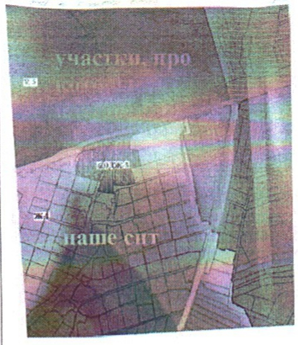 В то время как в «Приложения 5-34 к правилам» (Описание границ территориальных зон) зона КРТ-1 в границах СНТ СН «Комбайностроитель-1» охватывает уже 35 участков (выносной лист №47 ), т.е. дополнительно к вышеназванным 13-ти ещё добавляется 22 участка:24:50:0100533:56, 24:50:0100533:72, 24:50:0100533:71, 24:50:0100533:93, 24:50:0100533:35, 24:50:0100533:91, 24:50:0100533:219, 24:50:0100533:107, 24:50:0100533:88, 24:50:0100533:154, 24:50:0100533:76, 24:50:0100533:75, 24:50:0100533:40, 24:50:0100533:79, 24:50:0100533:105, 24:50:0100533:34, 24:50:0100533:31, 24:50:0100533:17, 24:50:0100533:81, 24:50:0100533:117, 24:50:0100533:1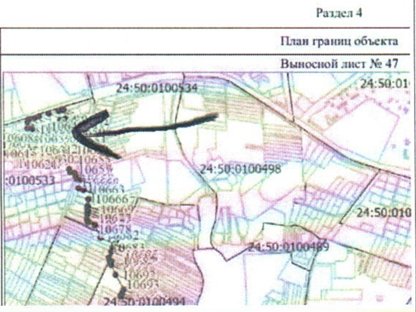 Цикалова Полина ЕвгеньевнаУстранить ошибку: графические материалы не соответствуют информации изложенной в «Приложения 5-34 к правилам» (Описание границ территориальных зон). Людей вводят в заблуждение, т.к. на графических материалах зона КРТ-1 в границах СНТ СН «Комбайностроитель-1» охватывает 13 участков (а именно 24:50:0100533:131, 24:50:0100533:94, 24:50:0100533:70, 24:50:0100533:11, 24:50:0100533:69, 24:50:0100533:92, 24:50:0100533:73, 24:50:0100533:90, 24:50:0100533:89, 24:50:0100533:111, 24:50:0100533:74, 24:50:0100533:78, 24:50:0100533:120):В то время как в «Приложения 5-34 к правилам» (Описание границ территориальных зон) зона КРТ-1 в границах СНТ СН «Комбайностроитель-1» охватывает уже 35 участков (выносной лист №47 ), т.е. дополнительно к вышеназванным 13-ти ещё добавляется 22 участка:24:50:0100533:56, 24:50:0100533:72, 24:50:0100533:71, 24:50:0100533:93, 24:50:0100533:35, 24:50:0100533:91, 24:50:0100533:219, 24:50:0100533:107, 24:50:0100533:88, 24:50:0100533:154, 24:50:0100533:76, 24:50:0100533:75, 24:50:0100533:40, 24:50:0100533:79, 24:50:0100533:105, 24:50:0100533:34, 24:50:0100533:31, 24:50:0100533:17, 24:50:0100533:81, 24:50:0100533:117, 24:50:0100533:1Совкова Светлана НиколаевнаУстранить ошибку: графические материалы не соответствуют информации изложенной в «Приложения 5-34 к правилам» (Описание границ территориальных зон). Людей вводят в заблуждение, т.к. на графических материалах зона КРТ-1 в границах СНТ СН «Комбайностроитель-1» охватывает 13 участков (а именно 24:50:0100533:131, 24:50:0100533:94, 24:50:0100533:70, 24:50:0100533:11, 24:50:0100533:69, 24:50:0100533:92, 24:50:0100533:73, 24:50:0100533:90, 24:50:0100533:89, 24:50:0100533:111, 24:50:0100533:74, 24:50:0100533:78, 24:50:0100533:120):В то время как в «Приложения 5-34 к правилам» (Описание границ территориальных зон) зона КРТ-1 в границах СНТ СН «Комбайностроитель-1» охватывает уже 35 участков (выносной лист №47 ), т.е. дополнительно к вышеназванным 13-ти ещё добавляется 22 участка:24:50:0100533:56, 24:50:0100533:72, 24:50:0100533:71, 24:50:0100533:93, 24:50:0100533:35, 24:50:0100533:91, 24:50:0100533:219, 24:50:0100533:107, 24:50:0100533:88, 24:50:0100533:154, 24:50:0100533:76, 24:50:0100533:75, 24:50:0100533:40, 24:50:0100533:79, 24:50:0100533:105, 24:50:0100533:34, 24:50:0100533:31, 24:50:0100533:17, 24:50:0100533:81, 24:50:0100533:117, 24:50:0100533:1Мальчикова Ирина ВасильевнаУстранить ошибку: графические материалы не соответствуют информации изложенной в «Приложения 5-34 к правилам» (Описание границ территориальных зон). Людей вводят в заблуждение, т.к. на графических материалах зона КРТ-1 в границах СНТ СН «Комбайностроитель-1» охватывает 13 участков (а именно 24:50:0100533:131, 24:50:0100533:94, 24:50:0100533:70, 24:50:0100533:11, 24:50:0100533:69, 24:50:0100533:92, 24:50:0100533:73, 24:50:0100533:90, 24:50:0100533:89, 24:50:0100533:111, 24:50:0100533:74, 24:50:0100533:78, 24:50:0100533:120):В то время как в «Приложения 5-34 к правилам» (Описание границ территориальных зон) зона КРТ-1 в границах СНТ СН «Комбайностроитель-1» охватывает уже 35 участков (выносной лист №47 ), т.е. дополнительно к вышеназванным 13-ти ещё добавляется 22 участка:24:50:0100533:56, 24:50:0100533:72, 24:50:0100533:71, 24:50:0100533:93, 24:50:0100533:35, 24:50:0100533:91, 24:50:0100533:219, 24:50:0100533:107, 24:50:0100533:88, 24:50:0100533:154, 24:50:0100533:76, 24:50:0100533:75, 24:50:0100533:40, 24:50:0100533:79, 24:50:0100533:105, 24:50:0100533:34, 24:50:0100533:31, 24:50:0100533:17, 24:50:0100533:81, 24:50:0100533:117, 24:50:0100533:1Супранов Михаил ВалерьевичУстранить ошибку: графические материалы не соответствуют информации изложенной в «Приложения 5-34 к правилам» (Описание границ территориальных зон). Людей вводят в заблуждение, т.к. на графических материалах зона КРТ-1 в границах СНТ СН «Комбайностроитель-1» охватывает 13 участков (а именно 24:50:0100533:131, 24:50:0100533:94, 24:50:0100533:70, 24:50:0100533:11, 24:50:0100533:69, 24:50:0100533:92, 24:50:0100533:73, 24:50:0100533:90, 24:50:0100533:89, 24:50:0100533:111, 24:50:0100533:74, 24:50:0100533:78, 24:50:0100533:120):В то время как в «Приложения 5-34 к правилам» (Описание границ территориальных зон) зона КРТ-1 в границах СНТ СН «Комбайностроитель-1» охватывает уже 35 участков (выносной лист №47 ), т.е. дополнительно к вышеназванным 13-ти ещё добавляется 22 участка:24:50:0100533:56, 24:50:0100533:72, 24:50:0100533:71, 24:50:0100533:93, 24:50:0100533:35, 24:50:0100533:91, 24:50:0100533:219, 24:50:0100533:107, 24:50:0100533:88, 24:50:0100533:154, 24:50:0100533:76, 24:50:0100533:75, 24:50:0100533:40, 24:50:0100533:79, 24:50:0100533:105, 24:50:0100533:34, 24:50:0100533:31, 24:50:0100533:17, 24:50:0100533:81, 24:50:0100533:117, 24:50:0100533:1Совков Денис ЕвгеньевичУстранить ошибку: графические материалы не соответствуют информации изложенной в «Приложения 5-34 к правилам» (Описание границ территориальных зон). Людей вводят в заблуждение, т.к. на графических материалах зона КРТ-1 в границах СНТ СН «Комбайностроитель-1» охватывает 13 участков (а именно 24:50:0100533:131, 24:50:0100533:94, 24:50:0100533:70, 24:50:0100533:11, 24:50:0100533:69, 24:50:0100533:92, 24:50:0100533:73, 24:50:0100533:90, 24:50:0100533:89, 24:50:0100533:111, 24:50:0100533:74, 24:50:0100533:78, 24:50:0100533:120):В то время как в «Приложения 5-34 к правилам» (Описание границ территориальных зон) зона КРТ-1 в границах СНТ СН «Комбайностроитель-1» охватывает уже 35 участков (выносной лист №47 ), т.е. дополнительно к вышеназванным 13-ти ещё добавляется 22 участка:24:50:0100533:56, 24:50:0100533:72, 24:50:0100533:71, 24:50:0100533:93, 24:50:0100533:35, 24:50:0100533:91, 24:50:0100533:219, 24:50:0100533:107, 24:50:0100533:88, 24:50:0100533:154, 24:50:0100533:76, 24:50:0100533:75, 24:50:0100533:40, 24:50:0100533:79, 24:50:0100533:105, 24:50:0100533:34, 24:50:0100533:31, 24:50:0100533:17, 24:50:0100533:81, 24:50:0100533:117, 24:50:0100533:1Живаева Любовь ВладимировнаУстранить ошибку: графические материалы не соответствуют информации изложенной в «Приложения 5-34 к правилам» (Описание границ территориальных зон). Людей вводят в заблуждение, т.к. на графических материалах зона КРТ-1 в границах СНТ СН «Комбайностроитель-1» охватывает 13 участков (а именно 24:50:0100533:131, 24:50:0100533:94, 24:50:0100533:70, 24:50:0100533:11, 24:50:0100533:69, 24:50:0100533:92, 24:50:0100533:73, 24:50:0100533:90, 24:50:0100533:89, 24:50:0100533:111, 24:50:0100533:74, 24:50:0100533:78, 24:50:0100533:120):В то время как в «Приложения 5-34 к правилам» (Описание границ территориальных зон) зона КРТ-1 в границах СНТ СН «Комбайностроитель-1» охватывает уже 35 участков (выносной лист №47 ), т.е. дополнительно к вышеназванным 13-ти ещё добавляется 22 участка:24:50:0100533:56, 24:50:0100533:72, 24:50:0100533:71, 24:50:0100533:93, 24:50:0100533:35, 24:50:0100533:91, 24:50:0100533:219, 24:50:0100533:107, 24:50:0100533:88, 24:50:0100533:154, 24:50:0100533:76, 24:50:0100533:75, 24:50:0100533:40, 24:50:0100533:79, 24:50:0100533:105, 24:50:0100533:34, 24:50:0100533:31, 24:50:0100533:17, 24:50:0100533:81, 24:50:0100533:117, 24:50:0100533:1Куделина Ирина ГеннадьевнаУстранить ошибку: графические материалы не соответствуют информации изложенной в «Приложения 5-34 к правилам» (Описание границ территориальных зон). Людей вводят в заблуждение, т.к. на графических материалах зона КРТ-1 в границах СНТ СН «Комбайностроитель-1» охватывает 13 участков (а именно 24:50:0100533:131, 24:50:0100533:94, 24:50:0100533:70, 24:50:0100533:11, 24:50:0100533:69, 24:50:0100533:92, 24:50:0100533:73, 24:50:0100533:90, 24:50:0100533:89, 24:50:0100533:111, 24:50:0100533:74, 24:50:0100533:78, 24:50:0100533:120):В то время как в «Приложения 5-34 к правилам» (Описание границ территориальных зон) зона КРТ-1 в границах СНТ СН «Комбайностроитель-1» охватывает уже 35 участков (выносной лист №47 ), т.е. дополнительно к вышеназванным 13-ти ещё добавляется 22 участка:24:50:0100533:56, 24:50:0100533:72, 24:50:0100533:71, 24:50:0100533:93, 24:50:0100533:35, 24:50:0100533:91, 24:50:0100533:219, 24:50:0100533:107, 24:50:0100533:88, 24:50:0100533:154, 24:50:0100533:76, 24:50:0100533:75, 24:50:0100533:40, 24:50:0100533:79, 24:50:0100533:105, 24:50:0100533:34, 24:50:0100533:31, 24:50:0100533:17, 24:50:0100533:81, 24:50:0100533:117, 24:50:0100533:1Коломейцева Юлия АлександровнаУстранить ошибку: графические материалы не соответствуют информации изложенной в «Приложения 5-34 к правилам» (Описание границ территориальных зон). Людей вводят в заблуждение, т.к. на графических материалах зона КРТ-1 в границах СНТ СН «Комбайностроитель-1» охватывает 13 участков (а именно 24:50:0100533:131, 24:50:0100533:94, 24:50:0100533:70, 24:50:0100533:11, 24:50:0100533:69, 24:50:0100533:92, 24:50:0100533:73, 24:50:0100533:90, 24:50:0100533:89, 24:50:0100533:111, 24:50:0100533:74, 24:50:0100533:78, 24:50:0100533:120):В то время как в «Приложения 5-34 к правилам» (Описание границ территориальных зон) зона КРТ-1 в границах СНТ СН «Комбайностроитель-1» охватывает уже 35 участков (выносной лист №47 ), т.е. дополнительно к вышеназванным 13-ти ещё добавляется 22 участка:24:50:0100533:56, 24:50:0100533:72, 24:50:0100533:71, 24:50:0100533:93, 24:50:0100533:35, 24:50:0100533:91, 24:50:0100533:219, 24:50:0100533:107, 24:50:0100533:88, 24:50:0100533:154, 24:50:0100533:76, 24:50:0100533:75, 24:50:0100533:40, 24:50:0100533:79, 24:50:0100533:105, 24:50:0100533:34, 24:50:0100533:31, 24:50:0100533:17, 24:50:0100533:81, 24:50:0100533:117, 24:50:0100533:1Цикалова Полина ЕвгеньевнаДопустить у ранее учтенных участков площадью мене 6 соток в зоне Ж-1 возможность получения ИЖС без публичных слушаний и отклонению параметровСовкова Светлана НиколаевнаУбрать с территории СНТ СН «Комбайностроитель-1» в Октябрьском р-не г. Красноярска по адресу ул. Садовая, 7а, кадастровый квартал 24:50:0100533 зону СОДЖ-3, КРТ-1. Установить на всей территории данного СНТ СН «Комбайностроитель-1» единую зону Ж-1Совкова Светлана НиколаевнаСместить автодорогу Чернышова-Копылова на восток с территории жилых домов граждан.Совкова Светлана НиколаевнаРазрешить в зоне Ж-1 участки до 600 кв. м.Асатрян Геворг БаяндуровичУстановить код квартала 24:50:0100533 одну зону Ж-1. Исключить из код. квартала 24:50:0100533 зоны КРТ-1 и СОДЖ-1.Асатрян Геворг БаяндуровичПеренести автодорогу Чернышева-Капылова с код. квартала 24:50:0100533 на восток.Асатрян Геворг БаяндуровичДопустить у зем. уч. площадю мене 0,6 га разрешенных Ж-1 возможность  получить ИЖС без пуб. слушание по отклонения параметров.Мартиросян Гагик Смбатовичубрать с территории СНТ СН «Комбайностроитель -1» (кадастровый квартал 24:50:0100533) зоны СОДЖ-3, КРТ-1. Установить на территории данного СНТ единую зону Ж-1.Курдняков Евгений БорисовичЯ являюсь правообладателем земельного уч-ка по адресу г. Красноярск ул. Садовая 7а , ж.стр. 105А (кад. № 24:50:0100533:25) Прошу правила землепользования застройки установить тер.зону Ж-1. В настоящий момент мой уч-к расположен в 2-х зонах ПО и ИТКурдняков Евгений БорисовичЯ Курдняков Е.Б. собственник земельного уч-ка с кадастровым №: 24:50:01100533:25 по адресу г. Красноярск ул. Садовая 7ауч. 105А 1) Категорически против размещения на моём уч-к где находится мой индивидуальный жилой дом в 2 этажа зоны СОДЖ-3. Мой уч-к находится в границах садового сообщества СНТ СН «Комбайностроитель-1» с видом разрешённого использования «для ведения садоводства» используется по назначению и должен быть размещён только в зоне Ж-1 (для индивидуальной жилой застройки), в противном случае произойдёт нарушение моих прав собственника в части регистрации, реконструкции своих строений, условий жизни на моём участке.Курдняков Евгений БорисовичЯ против размещения зоны СОДЖ-3 в кадастровом квартале 24:50:01100533 на участках: 102, 105, 125а, 23, 23а, 124, 166, т.к. эти уч-ки находятся в непосредственной близости от моего уч-ка : 25 и жилого дома на нём. Это территория СНТ ни какие перспективные многоэтажные объекты здесь недопустимы.Курдняков Евгений БорисовичПрошу установить на зем-м уч-ке 24:50:01100533:25 и всей территории СНТ СН «Комбайностроитель-1» кадастровый квартал 24:50:01100533 зону Ж-1Курдняков Евгений БорисовичПрошу перспективную автодорогу Чернышова-Копылова сместить на восток от моего уч-ка и направить по существующим автодорогам т.к. сейчас она направленна по существующим дорогостоящим уч-м и катеджами расположенных на уч-х.p.s. Любые нарушения моих прав я буду отстаивать в суде в рамках существующего законодательства.Бочилов Виктор ГеннадьевичОставить в том виде как есть сады в черте города. Желательно перенести в Ж-1, как должно быть.Бочилов Виктор ГеннадьевичДать возможность зарегистрировать в Ж-1 и земли в собственность, начиная с 5 соток. – СНТ завода ТелевизоровБабич Алексей ЛеонтьевичПрошу перевести земли СНТ Телевизорного завода в категорию Ж-1Консул Светлана ГригорьевнаПрошу в границах земельного участка 24:50:0100497:447 установить зону Ж1 для ИЖС СНТ № 1 завода ТелевизоровГончарук Ольга АлександровнаПрошу в границах земельного участка 24:50:0100497:447 установить зону Ж1 для ИЖС СНТ № 1 завода ТелевизоровКорулин Евгений СергеевичПрошу перевести мой участок, кадастровый номер 24:50:0100497:309, на котором расположен жилой дом 24:50:0100497:428 из категории земли для ведения садоводства в вид разрешенного использования: ИЖС (зона Ж-1)Жукова Марина АльбертовнаПрисвоить землям нашего ТСН-НСТ статус ИЖСЗагребенко Константин АлександровичРазрешить в СНТ Объединенный сад ИЖСТимофеев Александр МихайловичУстановить в отношении территории садоводств в Октябрьском районе, расположенных в кадастровых кварталах 24:50:0100497, 24:50:0100535, 24:50:0100533, 24:50:0100494, 24:50:0100209, 24:50:0100532 (СТ "Объединенный Сад №1", СТ ЭВРЗ, СТ Сад N9 1 Комбайнового завода, СТ Сад № 1 пенсионеров Октябрьского района, СТ Сад N9 1 Завода телевизоров, СТ Сад N9 1 КЗК) территориальную зону смешанной многоэтажной общественно-деловой и жилой застройки (СОДЖ-2).Фалеева Кристина НиколаевнаУстановить в отношении территории садоводств в Октябрьском районе, расположенных в кадастровых кварталах 24:50:0100497, 24:50:0100535, 24:50:0100533, 24:50:0100494, 24:50:0100209, 24:50:0100532 (СТ "Объединенный Сад №1", СТ ЭВРЗ, СТ Сад N9 1 Комбайнового завода, СТ Сад № 1 пенсионеров Октябрьского района, СТ Сад N9 1 Завода телевизоров, СТ Сад N9 1 КЗК) территориальную зону смешанной многоэтажной общественно-деловой и жилой застройки (СОДЖ-2).Тимофеев Александр МихайловичВ статье 42 «зоны объектов оздоровительного назначения и туризма (Р-3) проекта Правил землепользования и застройки пункт 4 изложить в следующей редакции: «Предельные параметры разрешенного строительства, указанные в подпункте 3 пункта 1 статьи 5 Правил (предельное количество этажей или предельная высота зданий, строений, сооружений), не подлежат установлению».Лещов Виктор ВладимировичВ статье 42 «зоны объектов оздоровительного назначения и туризма (Р-3) проекта Правил землепользования и застройки пункт 4 изложить в следующей редакции: «Предельные параметры разрешенного строительства, указанные в подпункте 3 пункта 1 статьи 5 Правил (предельное количество этажей или предельная высота зданий, строений, сооружений), не подлежат установлению».Сарченко Татьяна МихайловнаВ статье 42 «зоны объектов оздоровительного назначения и туризма (Р-3) проекта Правил землепользования и застройки пункт 4 изложить в следующей редакции: «Предельные параметры разрешенного строительства, указанные в подпункте 3 пункта 1 статьи 5 Правил (предельное количество этажей или предельная высота зданий, строений, сооружений), не подлежат установлению».Шмакова Ирина ЮрьевнаВ статье 42 «зоны объектов оздоровительного назначения и туризма (Р-3) проекта Правил землепользования и застройки пункт 4 изложить в следующей редакции: «Предельные параметры разрешенного строительства, указанные в подпункте 3 пункта 1 статьи 5 Правил (предельное количество этажей или предельная высота зданий, строений, сооружений), не подлежат установлению».Вигель Иван АндреевичУстановить в отношении территории садоводств в Октябрьском районе, расположенных в кадастровых кварталах 24:50:0100497, 24:50:0100535, 24:50:0100533, 24:50:0100494, 24:50:0100209, 24:50:0100532 (СТ "Объединенный Сад №1", СТ ЭВРЗ, СТ Сад № 1 Комбайнового завода, СТ Сад № 1 пенсионеров Октябрьского района, СТ Сад № 1 Завода телевизоров, СТ Сад № 1 КЗК)территориальную зону осуществления деятельности по комплексному развитию территорий в целях строительства жилой и общественно-деловой застройки (существующая, планируемая) (КРТ-1).Степаненко Алла КонстантиновнаЯвляюсь арендатором следующих земельных участков:земельного участка с категорией земель - земли населённых пунктов, с кадастровым номером 24:50:0100451:678, находящегося по адресу: г. Красноярск, Октябрьский район (г. Красноярск, Октябрьский район, в районе совхоза «Удачный», участок №32), общей площадью 1 513,00 (одна тысяча пятьсот тринадцать целых) кв.м;земельного участка с категорией земель - земли населённых пунктов, с кадастровым номером 24:50:0100451:679, находящегося по адресу: г. Красноярск, Октябрьский район (г. Красноярск, Октябрьский район, в районе совхоза «Удачный», участок №33), общей площадью 1 516,00 (одна тысяча пятьсот шестнадцать целых) кв.м, (далее по тексту «Участки»),На сегодняшний день данные земельные участки находятся в территориальной зоне «Зона застройки индивидуальными жилыми домами» (Ж-1).Прошу Вас данные земельные участки, в утверждаемых правилах землепользования и застройки г. Красноярска перевести в территориальную зону «Зоны застройки малоэтажными многоквартирными, блокированными жилыми домами» (Ж-2) для использования в целях малоэтажной многоквартирной застройки.Матвеева Инна АлександровнаЯвляюсь собственником земельного участка с категорией земель - земли населённых пунктов, с кадастровым номером 24:50:0100517:0035, находящегося по адресу: г. Красноярск, Октябрьский район Красноярск, Октябрьский район, жилой массив индивидуальной застройки Горный участок №218), общей площадью 1 494,00 (одна тысяча четыреста девяносто четыре) кв.м.;На сегодняшний день данный земельный участок находится в территориальной зо «Зона застройки индивидуальными жилыми домами» (Ж-1).Прошу Вас данный земельный участок, в утверждаемых правилах землепользования и застройки г. Красноярска перевести в территориальную зону «Зоны застрой < и малоэтажными многоквартирными, блокированными жилыми домами» (Ж-2) для использования в целях малоэтажной многоквартирной застройки.Липневич Людмила ЯковлевнаОтнести ЗУ 24:50:0100497:68, 24:50:0100497:303 к тер. зоне Ж-1 для размещения жил. дома код 2.1Чекина Любовь ВасильевнаОтнести ЗУ 24:50:0100497:810 к тер. зоне Ж-1 для размещения жил. дома код 2.1Близнецова Валентина СергеевнаЗемельный участок с кадастровым номером 24:50:0400386:68 из зоны Ж-1 в зону Ж-2Ремень Анастасия МихайловнаЗемельный участок с кадастровым номером 24:50:0400386:68 из зоны Ж-1 в зону Ж-2Клепиков Леонид НиколаевичЗемельный участок с кадастровым номером 24:50:0400386:68 из зоны Ж-1 в зону Ж-2Воронов Алексей НиколаевичЗемельный участок с кадастровым номером 24:50:0400386:68 из зоны Ж-1 в зону Ж-2Воронова Алена АлексеевнаЗемельный участок с кадастровым номером 24:50:0400386:68 из зоны Ж-1 в зону Ж-2Степанов Алексей ВладимировичЗемельный участок с кадастровым номером 24:50:0400386:68 из зоны Ж-1 в зону Ж-2Степанова Эмма АлексеевнаЗемельный участок с кадастровым номером 24:50:0400386:68 из зоны Ж-1 в зону Ж-2Воронова Наталья ДмитриевнаЗемельный участок с кадастровым номером 24:50:0400386:68 из зоны Ж-1 в зону Ж-2Третьяков Константин АлександровичЗемельный участок с кадастровым номером 24:50:0400386:68 из зоны Ж-1 в зону Ж-2Третьякова Анастасия НиколаевнаЗемельный участок с кадастровым номером 24:50:0400386:68 из зоны Ж-1 в зону Ж-2Лозицкая Любовь МихайловнаЗемельный участок с кадастровым номером 24:50:0400386:68 из зоны Ж-1 в зону Ж-2Саймудинов Инвониддин МирзоевичЗемельный участок с кадастровым номером 24:50:0400386:68 из зоны Ж-1 в зону Ж-2Инешина Евгения ЮрьевнаЗемельный участок с кадастровым номером 24:50:0400386:68 из зоны Ж-1 в зону Ж-2Вальтер Александр МихайловичЗемельный участок с кадастровым номером 24:50:0400386:68 из зоны Ж-1 в зону Ж-2Зарецкая Елена ВалерьевнаЗемельный участок с кадастровым номером 24:50:0400386:68 из зоны Ж-1 в зону Ж-2Дротенок  Иван ФедоровичЗемельный участок с кадастровым номером 24:50:0400386:68 из зоны Ж-1 в зону Ж-2Дротенок  Галина ПорамоновнаЗемельный участок с кадастровым номером 24:50:0400386:68 из зоны Ж-1 в зону Ж-2Маслов Андрей ВладимировичЗемельный участок с кадастровым номером 24:50:0400386:68 из зоны Ж-1 в зону Ж-2Ларионов Андрей АлександровичЗемельный участок с кадастровым номером 24:50:0400386:68 из зоны Ж-1 в зону Ж-2Пуликова Сабина МаратовнаЗемельный участок с кадастровым номером 24:50:0400386:68 из зоны Ж-1 в зону Ж-2Шелковникова Валентина ПавловнаЗемельный участок с кадастровым номером 24:50:0400386:68 из зоны Ж-1 в зону Ж-2Малыхин Николай ИвановичЗемельный участок с кадастровым номером 24:50:0400386:68 из зоны Ж-1 в зону Ж-2Шевченко Валентина АркадьевнаОтнести ЗУ 24:50:0100497:350, 24:50:0100497:349 к территор. зоны Ж-1 для размещения жилого дома код 2.1Бочарова Светлана ИвановнаПрошу отнести ЗУ 24:50:0100497:181 к тер. зоне Ж1, предусматривающее размещение ИЖС, код 2.1Бочарова Светлана ИвановнаПрошу отнести ЗУ 24:50:0100497:512 к тер. зоне Ж1, предусматривающее размещение ИЖС, код 2.1Пуртов Александр АлексеевичПрошу отнести ЗУ 24:50:0100497:0439 к тер. зоне Ж1, предусматривающее размещение ИЖС, код 2.1Шкаберина Светлана ЮрьевнаПросим исключить из карты границ территорий предусматривающих осуществление деятельности по комплексному развитию территории земли, расположенные в кадастровых кварталах 24:50:0500093, 24:50:0500097, 24:50:0500100, согласно прилагаемой схеме.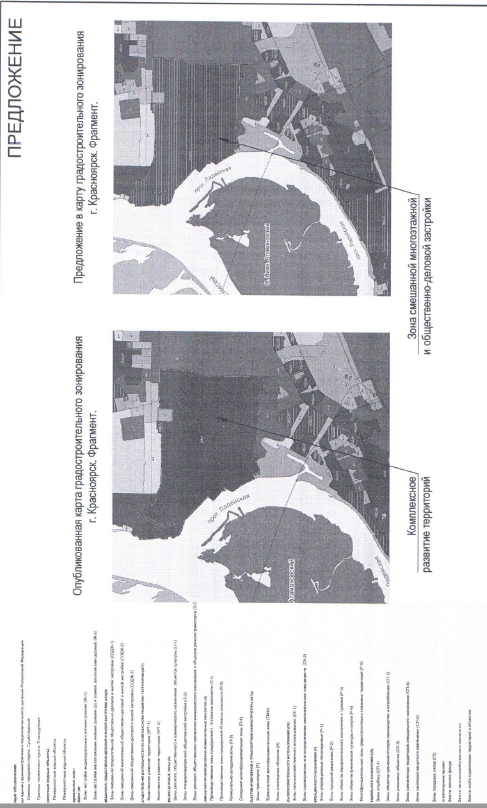 Шкаберина Светлана ЮрьевнаПросим отнести территорию, расположенную в кадастровых кварталах 24:50:0500093, 24:50:0500097, 24:50:0500100 по адресу: г. Красноярск Ленинский район ул. 26 Бакинских комиссаров, 8 к территориальной зоне: СОДЖ-2 (зона смешанной многоэтажной общественно-деловой и жилой застройки)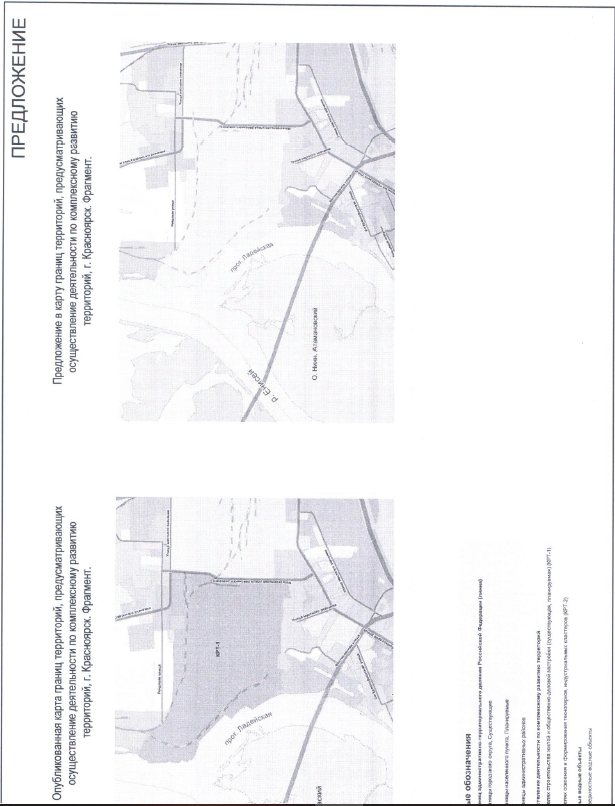 Шустин Сергей ЮрьевичПрошу отнести ЗУ 24:50:0100497:842 к тер. зоне Ж1, предусматривающее размещение ИЖС, код 2.1Меркулова Татьяна АлексеевнаПрошу отнести ЗУ 24:50:0100497:825 и ЗУ 24:50:0100497:144 к территориальной зоне Ж-1, предусматривающее размещение ИЖС, код 2.1.Шилова Людмила ГеннадьевнаПрошу отнести ЗУ 24:50:0100497:330 к территориальной зоне Ж-1, предусматривающее размещение ИЖС, код 2.1.Любашевская Арина ИльиничнаПрошу отнести ЗУ 2450:0100497453 к территориальной зоне Ж1 для размещения жилого дома код 2.1Занин Владимир ГеннадьевичПрошу отнести ЗУ к территориальной зоне Ж1, предусматривающее размещение ИЖС,  код 2.1Занина Елена ВалерьевнаПрошу отнести ЗУ к территориальной зоне Ж1, предусматривающее размещение ИЖС,  код 2.1Елисафенко Михаил КонстантиновичПрошу отнести земельный участок 24:50:0100556:717 к территориальной зоне Ж1 предусматривающее размещение ИЖС код 2.1.Малышев Алексей АлексеевичПрошу отнести земельный участок с кадастровым номером (24:50:0100497:463) к территориальной зоне Ж-1 для размещения жилого дома код 2.1Хиновкер Елена ВладимировнаПрошу отнести ЗУ  24:50:00:230:0151 к территориальной зоне Ж-1 для размещения жилого дома 2.1Хиновкер Владимир ВладимировичПрошу отнести ЗУ 24:50:0100497:0013  к территориальной зоне Ж-1 для размещения жилого дома 2.1Николаенко Владимир НиколаевичПрошу отнести 24:50:0100497:103 к территор. зоне Ж-1 для размещения жилого дома код 2.1Волков Алексей ПавловичПрошу отнести ЗУ 24:50:0100497:614 к территориальный зоне Ж1, предусматривающие размещение ИЖС, код 2.1Рязанская Марина ВикторовнаПрошу присвоить постоянный статус наших земель - ИЖСШумов Игорь БорисовичИсключить КРТЗахаренко Людмила ГригорьевнаУстановить а границах земельного участка территориальную зону Ж-1Захаренко Людмила ГригорьевнаИсключить комплексное развитие территорииСтерехов Константин ВладимировичПрошу присвоить жилому строению по адресу г. Красноярск, ул. 6-я Полярная, д. 67 статус Ж-1Рябцев Александр МаксимовичПрошу установить в границах земельного участка территориальную зону «Зона застройки индивидуальными жилыми домами (Ж-1)».Горбунов Сергей КонстантиновичПрошу установить в границах земельного участка территориальную зону «Зона застройки индивидуальными жилыми домами (Ж-1)».Кривцова Светлана ВасильевнаПрошу установить в границах земельного участка территориальную зону «Зона застройки индивидуальными жилыми домами (Ж-1)».Красиков Сергей АлександровичПрошу установить в границах земельного участка территориальную зону «Зона застройки индивидуальными жилыми домами (Ж-1)».Лавриненко Светлана АнатольевнаПрошу установить в границах земельного участка территориальную зону «Зона застройки индивидуальными жилыми домами (Ж-1)».Карпинская Наталья ВикторовнаПрошу установить в границах земельного участка территориальную зону «Зона застройки индивидуальными жилыми домами (Ж-1)».Галактионов Алексей АнатольевичПрошу установить в границах земельного участка территориальную зону «Зона застройки индивидуальными жилыми домами (Ж-1)».Тихомирова Ольга МихайловнаПрошу установить в границах земельного участка территориальную зону «Зона застройки индивидуальными жилыми домами (Ж-1)».Попокин Михаил СергеевичПрошу установить в границах земельного участка территориальную зону «Зона застройки индивидуальными жилыми домами (Ж-1)».Ковалева Ирина ДмитриевнаПрошу установить в границах земельного участка территориальную зону «Зона застройки индивидуальными жилыми домами (Ж-1)».Калигин Дмитрий ЮрьевичПрошу установить в границах земельного участка территориальную зону «Зона застройки индивидуальными жилыми домами (Ж-1)».Лопатина Ольга ГеннадьевнаПрошу установить в границах земельного участка территориальную зону «Зона застройки индивидуальными жилыми домами (Ж-1)».Калигина Людмила ВикторовнаПрошу установить в границах земельного участка территориальную зону «Зона застройки индивидуальными жилыми домами (Ж-1)».Николаев Сергей АлексеевичПрошу установить в границах земельного участка территориальную зону «Зона застройки индивидуальными жилыми домами (Ж-1)».Калигин Юрий НиколаевичПрошу установить в границах земельного участка территориальную зону «Зона застройки индивидуальными жилыми домами (Ж-1)».Бабкин Андрей ВасильевичПрошу установить в границах земельного участка территориальную зону «Зона застройки индивидуальными жилыми домами (Ж-1)».Николаев Алексей МихайловичПрошу установить в границах земельного участка территориальную зону «Зона застройки индивидуальными жилыми домами (Ж-1)».Иванова Юлия СергеевнаПрошу установить в границах земельного участка территориальную зону «Зона застройки индивидуальными жилыми домами (Ж-1)».Якубенко Вера ИвановнаПрошу установить в границах земельного участка территориальную зону «Зона застройки индивидуальными жилыми домами (Ж-1)».Галактионова Диана ДмитриевнаПрошу установить в границах земельного участка территориальную зону «Зона застройки индивидуальными жилыми домами (Ж-1)».Литвяк Валентина МартыновнаПрошу установить в границах земельного участка территориальную зону «Зона застройки индивидуальными жилыми домами (Ж-1)».Какаулин Константин ВладимировичПрошу установить в границах земельного участка территориальную зону «Зона застройки индивидуальными жилыми домами (Ж-1)».Вычужанина Инна ВикторовнаПрошу установить в границах земельного участка территориальную зону «Зона застройки индивидуальными жилыми домами (Ж-1)».Мартиросян София ФанисовнаПрошу установить в границах земельного участка территориальную зону «Зона застройки индивидуальными жилыми домами (Ж-1)».Кусов Андрей ИвановичПрошу установить в границах земельного участка территориальную зону «Зона застройки индивидуальными жилыми домами (Ж-1)».Мартиросян Меружан ВладимировичПрошу установить в границах земельного участка территориальную зону «Зона застройки индивидуальными жилыми домами (Ж-1)».Макагон Виктор ВасильевичПрошу установить в границах земельного участка территориальную зону «Зона застройки индивидуальными жилыми домами (Ж-1)».Черненко Анатолий АлексеевичПрошу установить в границах земельного участка территориальную зону «Зона застройки индивидуальными жилыми домами (Ж-1)».Чешуева Людмила ВладимировнаПрошу установить в границах земельного участка территориальную зону «Зона застройки индивидуальными жилыми домами (Ж-1)».Щелкунова Зоя ИвановнаПрошу установить в границах земельного участка территориальную зону «Зона застройки индивидуальными жилыми домами (Ж-1)».Мангушев Александр ВладимировичПрошу установить в границах земельного участка территориальную зону «Зона застройки индивидуальными жилыми домами (Ж-1)».Мангушева Татьяна ПрокопьевнаПрошу установить в границах земельного участка территориальную зону «Зона застройки индивидуальными жилыми домами (Ж-1)».Лопатин Алексей МихайловичПрошу установить в границах земельного участка территориальную зону «Зона застройки индивидуальными жилыми домами (Ж-1)».Вычужанин Сергей АлександровичПрошу установить в границах земельного участка территориальную зону «Зона застройки индивидуальными жилыми домами (Ж-1)».Вычужанин Александр НиколаевичПрошу установить в границах земельного участка территориальную зону «Зона застройки индивидуальными жилыми домами (Ж-1)».Вычужанина Надежда ФедоровнаПрошу установить в границах земельного участка территориальную зону «Зона застройки индивидуальными жилыми домами (Ж-1)».Вычужанин Вячеслав АлександровичПрошу установить в границах земельного участка территориальную зону «Зона застройки индивидуальными жилыми домами (Ж-1)».Лисовская Мария ЯковлевнаПрошу установить в границах земельного участка территориальную зону «Зона застройки индивидуальными жилыми домами (Ж-1)».Николаева Светлана ВасильевнаПрошу установить в границах земельного участка территориальную зону «Зона застройки индивидуальными жилыми домами (Ж-1)».Шумова Людмила ОлеговнаПрошу установить в границах земельного участка территориальную зону «Зона застройки индивидуальными жилыми домами (Ж-1)».Горбунов Сергей КонстантиновичИсключить возможность установления в границах ул. 6-я Полярная и 7-я Полярная территориальную зону «Комплексное развитие территории».Кривцова Светлана ВасильевнаИсключить возможность установления в границах ул. 6-я Полярная и 7-я Полярная территориальную зону «Комплексное развитие территории».Красиков Сергей АлександровичИсключить возможность установления в границах ул. 6-я Полярная и 7-я Полярная территориальную зону «Комплексное развитие территории».Лавриненко Светлана АнатольевнаИсключить возможность установления в границах ул. 6-я Полярная и 7-я Полярная территориальную зону «Комплексное развитие территории».Карпинская Наталья ВикторовнаИсключить возможность установления в границах ул. 6-я Полярная и 7-я Полярная территориальную зону «Комплексное развитие территории».Галактионов Алексей АнатольевичИсключить возможность установления в границах ул. 6-я Полярная и 7-я Полярная территориальную зону «Комплексное развитие территории».Попокин Михаил СергеевичИсключить возможность установления в границах ул. 6-я Полярная и 7-я Полярная территориальную зону «Комплексное развитие территории».Ковалева Ирина ДмитриевнаИсключить возможность установления в границах ул. 6-я Полярная и 7-я Полярная территориальную зону «Комплексное развитие территории».Калигин Дмитрий ЮрьевичИсключить возможность установления в границах ул. 6-я Полярная и 7-я Полярная территориальную зону «Комплексное развитие территории».Лопатина Ольга ГеннадьевнаИсключить возможность установления в границах ул. 6-я Полярная и 7-я Полярная территориальную зону «Комплексное развитие территории».Калигина Людмила ВикторовнаИсключить возможность установления в границах ул. 6-я Полярная и 7-я Полярная территориальную зону «Комплексное развитие территории».Калигин Юрий НиколаевичИсключить возможность установления в границах ул. 6-я Полярная и 7-я Полярная территориальную зону «Комплексное развитие территории».Бабкин Андрей ВасильевичИсключить возможность установления в границах ул. 6-я Полярная и 7-я Полярная территориальную зону «Комплексное развитие территории».Якубенко Вера ИвановнаИсключить возможность установления в границах ул. 6-я Полярная и 7-я Полярная территориальную зону «Комплексное развитие территории».Галактионова Диана ДмитриевнаИсключить возможность установления в границах ул. 6-я Полярная и 7-я Полярная территориальную зону «Комплексное развитие территории».Литвяк Валентина МартыновнаИсключить возможность установления в границах ул. 6-я Полярная и 7-я Полярная территориальную зону «Комплексное развитие территории».Какаулин Константин ВладимировичИсключить возможность установления в границах ул. 6-я Полярная и 7-я Полярная территориальную зону «Комплексное развитие территории».Кусов Андрей ИвановичИсключить возможность установления в границах ул. 6-я Полярная и 7-я Полярная территориальную зону «Комплексное развитие территории».Чешуева Людмила ВладимировнаИсключить возможность установления в границах ул. 6-я Полярная и 7-я Полярная территориальную зону «Комплексное развитие территории».Лопатин Алексей МихайловичИсключить возможность установления в границах ул. 6-я Полярная и 7-я Полярная территориальную зону «Комплексное развитие территории».Вычужанин Сергей АлександровичИсключить возможность установления в границах ул. 6-я Полярная и 7-я Полярная территориальную зону «Комплексное развитие территории».Лисовская Мария ЯковлевнаИсключить возможность установления в границах ул. 6-я Полярная и 7-я Полярная территориальную зону «Комплексное развитие территории».Шумова Людмила ОлеговнаИсключить возможность установления в границах ул. 6-я Полярная и 7-я Полярная территориальную зону «Комплексное развитие территории».Николаев Сергей АлексеевичИсключить возможность установления в границах ул. 6-я Полярная и ул. 7-я Полярная четная нумерация домов ул. Березина от д. 2а до д. 80 территориальную зону «Комплексное развитие территории».Николаев Алексей МихайловичИсключить возможность установления в границах ул. 6-я Полярная и ул. 7-я Полярная четная нумерация домов ул. Березина от д. 2а до д. 80 территориальную зону «Комплексное развитие территории».Иванова Юлия СергеевнаИсключить возможность установления в границах ул. 6-я Полярная и ул. 7-я Полярная четная нумерация домов ул. Березина от д. 2а до д. 80 территориальную зону «Комплексное развитие территории».Вычужанина Инна ВикторовнаИсключить возможность установления в границах ул. 6-я Полярная и ул. 7-я Полярная четная нумерация домов ул. Березина от д. 2а до д. 80 территориальную зону «Комплексное развитие территории».Макагон Виктор ВасильевичИсключить возможность установления в границах ул. 6-я Полярная и ул. 7-я Полярная четная нумерация домов ул. Березина от д. 2а до д. 80 территориальную зону «Комплексное развитие территории».Щелкунова Зоя ИвановнаИсключить возможность установления в границах ул. 6-я Полярная и ул. 7-я Полярная четная нумерация домов ул. Березина от д. 2а до д. 80 территориальную зону «Комплексное развитие территории».Мангушев Александр ВладимировичИсключить возможность установления в границах ул. 6-я Полярная и ул. 7-я Полярная четная нумерация домов ул. Березина от д. 2а до д. 80 территориальную зону «Комплексное развитие территории».Мангушева Татьяна ПрокопьевнаИсключить возможность установления в границах ул. 6-я Полярная и ул. 7-я Полярная четная нумерация домов ул. Березина от д. 2а до д. 80 территориальную зону «Комплексное развитие территории».Николаева Светлана ВасильевнаИсключить возможность установления в границах ул. 6-я Полярная и ул. 7-я Полярная четная нумерация домов ул. Березина от д. 2а до д. 80 территориальную зону «Комплексное развитие территории».Мартиросян София ФанисовнаИсключить возможность установления в границах ул. 6-я Полярная и ул. 7-я Полярная, территориальную зону «Комплексное развитие территории» ул. БерезинаМартиросян Меружан ВладимировичИсключить возможность установления в границах ул. 6-я Полярная и ул. 7-я Полярная, территориальную зону «Комплексное развитие территории» ул. БерезинаРябцев Александр МаксимовичИсключить возможность установления в границах ул. 6-я Полярная и ул. 7-я Полярная, ул. Березина территориальную зону «Комплексное развитие территории»Тихомирова Ольга МихайловнаИсключить возможность установления в границах ул. 6-я Полярная и ул. 7-я Полярная, ул. Березина территориальную зону «Комплексное развитие территории»Черненко Анатолий АлексеевичИсключить возможность установления в границах ул. 6-я Полярная и ул. 7-я Полярная, ул. Березина территориальную зону «Комплексное развитие территории»Вычужанин Александр НиколаевичИсключить возможность установления в границах ул. 6-я Полярная и ул. 7-я Полярная территориальную зону «Комплексное развитие территории».Нумерация домов ул. Березина от дома 2а до 80.Вычужанина Надежда ФедоровнаИсключить возможность установления в границах ул. 6-я Полярная и ул. 7-я Полярная территориальную зону «Комплексное развитие территории».Нумерация домов ул. Березина от дома 2а до 80.Вычужанин Вячеслав АлександровичИсключить возможность установления в границах ул. 6-я Полярная и ул. 7-я Полярная территориальную зону «Комплексное развитие территории».Нумерация домов ул. Березина от дома 2а до 80.Афанасьев Константин ВалерьевичПрошу установить в границах ул. Березина территориальную зону «Зона застройки индивидуальными жилыми домами (Ж-1)».Афанасьев Константин ВалерьевичИсключить возможность установления в границах ул. Березина территориальную зону «Комплексное развитие территории (КРТ-1)»Потылицина Оксана СергеевнаПризнать земли нашего ТСН-СНТ «Весна» в статус ИЖСЖукова Ирина ВитальевнаПризнать земли нашего ТСН-СНТ «Весна» в статус ИЖСРычков Андрей СергеевичПризнать земли нашего ТСН-СНТ «Весна» в статус ИЖССкобин Александр НиколаевичПризнать земли нашего ТСН-СНТ «Весна» в статус ИЖСКоновалова Валентина ГригорьевнаПризнать земли нашего ТСН-СНТ «Весна» в статус ИЖСШаманович Эдуард АлександровичПризнать земли нашего ТСН-СНТ «Весна» в статус ИЖСВолкова Галина ВасильевнаПризнать земли нашего ТСН-СНТ «Весна» в статус ИЖСЖданова Вера ИвановнаПризнать земли нашего ТСН-СНТ «Весна» в статус ИЖСЛевицкая Наталья ВалерьевнаПризнать земли нашего ТСН-СНТ «Весна» в статус ИЖСГеращенко Анна ГеоргиевнаПризнать земли нашего ТСН-СНТ «Весна» в статус ИЖСКолосова Лидия СтепановнаПринять земли нашего ТСН-СНТ «Весна» в статус ИЖСКоваленко Олег ИвановичПринять земли нашего ТСН-СНТ «Весна» в статус ИЖСКибус Александр ПетровичПринять земли нашего ТСН-СНТ «Весна» в статус ИЖСЕгорова Марина ВладимировнаПринять земли нашего ТСН-СНТ «Весна» в статус ИЖСПолянская Вероника СергеевнаПризнать земли нашего ТСН – СНТ «Весна» в статус ИЖС (Кузнецовское плато)Жукова Ирина ВитальевнаПризнать земли нашего СО-СНТ «Родник» в статус ИЖСКантур Валентина АлексеевнаПризнать земли нашего СНТ «Родник» в статус ИЖСГлушнева Ксения СергеевнаПризнать земли нашего СНТ «Родник» в статус ИЖСБолбат Галина СергеевнаПризнать земли нашего СНТ «Родник» в статус ИЖСГерманюк Любовь ЯковлевнаПризнать земли нашего СНТ «Родник» в статус ИЖСГоровая Виктория ВладимировнаПризнать земли нашего СНТ «Родник» в статус ИЖСГоровой Андрей АндреевичПризнать земли нашего СНТ «Родник» в статус ИЖСРощинская Марина СергеевнаПризнать земли нашего СНТ «Родник» в статус ИЖСПрочувайлов Андрей ВалериевичПризнать земли нашего СНТ «Родник» в статус ИЖСВолченко Юлия РуслановнаПринять земли нашего СНТ «Родник» в статус ИЖСЗаводунов Илья ВасильевичПрисвоить постоянный статус наших земель в СТ «Родник» ИЖС (Ж1)Романова Олеся АлександровнаПросим присвоить статус «для индивидуального жилищного строительства» земельным участкам № 28, 29 на территории садоводческого некоммерческого товарищества «РОДНИК» (ОГРН 1022400559070)Романова Олеся АлександровнаПеревести вид использования земельных участков садоводческого некоммерческого товарищества «РОДНИК» (ОГРН 1022400559070) в земли для индивидуального жилищного строительстваЛеонович Андрей ВикторовичПризнать земли нашего ТСН-СНТ «Родник» в статус ИЖСГорячев Владимир НиколаевичПрошу изменить вид территориальной зоны для земельного участка с кадастровым номером 24:50:0100451:3512 с Р-2 на Ж-1Шевченко Ольга ВячеславовнаПризнать земли нашего СТ "Колокольчик" в статус ИЖСПлахута Иван АлександровичПризнать земли нашего СТ "Колокольчик" в статус ИЖСШтыховский Иван НиколаевичПризнать земли нашего ТСН-СНТ «Колокольчик» в статус ИЖС.Энгель Владислав ЕвгеньевичПрошу предусмотреть тер. Зону Р-2 и добавить в основной вид разрешенного использования код 3.5- образование и просвещение на территории расположенной между з/у 24:50:0400415:6924:50:0400415:7324:50:0400415:154Каунова Нария Сергеевна«Выражаюсь против перевода в зону «О-1» земельных участков, расположенных в мкр. «Солнечный» с к/н 24:50:0400399:1116; 1152; 1153; 1154; 1124; 1125; 1164 (полоса вдоль пр.60 лет образования СССР), и прошу перевести указанные земельные участки в зону Р-1 (зоны рекреационные и лесопарковые).Андюсева Яна ГеннадьевнаПротив перевода в зону «О-1» земел. уч., расположенных в мкр «Солнечный» с к/н 24:50:0400399:1116; 1152; 1153; 1154; 1124; 1125; 1164 (вдоль пр. 60 лет Обр. СССР)Андюсева Яна ГеннадьевнаПрошу перевести данные участки в зону «Р-1» (рекреац., лесопарк.)Батурин Алексей СергеевичВыражаюсь против перевода в зону «О-1» земельных участков, расположенных в мкр. «Солнечный» с к/н 24:50:0400399:1116; 1152; 1153;1154; 1124;1125; 1164 (полоса вдоль пр.60 лет образования СССР), т.к. перевод указанных земельных участков позволит их владельцам застраивать земли на 80% без отступов от красных линий. На данных земельных участках уже сейчас ведется строительство однотипных коробок из профлиста, которые уродуют облик нашего микрорайона. При этом, вдоль павильонов нет никакой пешеходной зоны и в случае принятия проекта изменений ПЗЗ г. Красноярска они и не появиться, т.к. эти павильоны используются как шиномонтажные мастерские и автомойки, к которым необходим проезд.Батурин Алексей СергеевичПрошу перевести указанные земельные участки в зону Р-1 (зоны рекреационные и лесопарковые).Петрачков Андрей ИвановичПеревод земельных участков вокруг мкр. 6А в жилом массиве «Солнечный» (к/н 24:50:0400399:1152, 24:50:0400399:984) и других земельных участков, имеющих небольшую площадь в зону «О-1» позволяет владельцам таких земельных участков строить на них уродливые ларьки без соблюдения каких-либо норм, т.к. коэффициент застройки для «О-1» - 80% и без отступа от Красных линий. В частности, почти весь пр. 60 лет СССР в мкр. «Солнечный» застроен сплошной стеной ларьков. Прошу не изменять зону указанных земельных участков, чтобы не портить облик городаЛаптева Светлана ВладимировнаОставить зоны для ведения садоводства и огородничества запретными для застройки городом всеми видами строительства, разрешить строительство только собственнику. Утрать многоэтажное строительство.Лаптева Светлана ВладимировнаУвеличить минимальную площадь участка для перевода в ИЖС до 4 сотокБудрина Наталья НиколаевнаУменьшить площадь земельного участка для перевода в ИЖС до 4 соток. и не допустить застройку земель с/х многоэтажным строительством.Разумов Тимофей ЕвгеньевичСнизить минимальные размеры ранее учтенных участков для перевода в ИЖС до 4-х сотокКалягина Людмила ВикторовнаПрошу поддержать рассмотрение снижения минимального размера участка для перевода в ИЖС с 6 соток до 3 либо 4-х сотокКалягина Людмила ВикторовнаПросим изменить минимальные размеры ранее учтенных участков для перевода в ИЖС до 4-х соток (снизить)Козлова Алла ЭдуардовнаМикрорайон Николаевка (Ж/д район) оставить районом застройки ИЖС. Благоустроить дорож. тротуары, подвести центральное отопление, канализацию. Это история города, а вы хотите ее уничтожитьИкс Виктория СергеевнаВключить в комплексное развитие территории з/у под МИД №137,139,141,143,145,149,155,157 по ул. А. ТимошенковаПорфиненко Наталья КонстантиновнаВключить в комплексное развитие территории земельные участки под многоквартирными жилыми домами по ул. Алеши Тимошенкова, д.137,139,141,143,145,149,153,155,157.Данюк Светлана АнатольевнаПросим внести изменения в п. З ст.14 проекта изменений в Правила землепользования и застройки г. Красноярска в части исключения из условно разрешенных видов использования земельного участка в Зоне застройки индивидуальными жилыми домами (Ж-1) такого видя, как малоэтажная многоквартирная жилая застройка (код — 2.1.1.), предусмотренного зоной Ж-2 с предельным| минимальным размером земельного участка -0,06 га и предельным параметром разрешенного строительства, реконструкции объекта капитального строительства — не более 4 надземных этажей, включая мансардный.Сорокин Андрей НиколаевичПросим внести изменения в п. З ст.14 проекта изменений в Правила землепользования и застройки г. Красноярска в части исключения из условно разрешенных видов использования земельного участка в Зоне застройки индивидуальными жилыми домами (Ж-1) такого видя, как малоэтажная многоквартирная жилая застройка (код — 2.1.1.), предусмотренного зоной Ж-2 с предельным| минимальным размером земельного участка -0,06 га и предельным параметром разрешенного строительства, реконструкции объекта капитального строительства — не более 4 надземных этажей, включая мансардный.Кожевникова Светлана ВалентиновнаПросим внести изменения в п. З ст.14 проекта изменений в Правила землепользования и застройки г. Красноярска в части исключения из условно разрешенных видов использования земельного участка в Зоне застройки индивидуальными жилыми домами (Ж-1) такого видя, как малоэтажная многоквартирная жилая застройка (код — 2.1.1.), предусмотренного зоной Ж-2 с предельным| минимальным размером земельного участка -0,06 га и предельным параметром разрешенного строительства, реконструкции объекта капитального строительства — не более 4 надземных этажей, включая мансардный.Дядюк Роман СеменовичПросим внести изменения в п. З ст.14 проекта изменений в Правила землепользования и застройки г. Красноярска в части исключения из условно разрешенных видов использования земельного участка в Зоне застройки индивидуальными жилыми домами (Ж-1) такого видя, как малоэтажная многоквартирная жилая застройка (код — 2.1.1.), предусмотренного зоной Ж-2 с предельным| минимальным размером земельного участка -0,06 га и предельным параметром разрешенного строительства, реконструкции объекта капитального строительства — не более 4 надземных этажей, включая мансардный.Плаксина Нина ЕлизаровнаПросим внести изменения в п. З ст.14 проекта изменений в Правила землепользования и застройки г. Красноярска в части исключения из условно разрешенных видов использования земельного участка в Зоне застройки индивидуальными жилыми домами (Ж-1) такого видя, как малоэтажная многоквартирная жилая застройка (код — 2.1.1.), предусмотренного зоной Ж-2 с предельным| минимальным размером земельного участка -0,06 га и предельным параметром разрешенного строительства, реконструкции объекта капитального строительства — не более 4 надземных этажей, включая мансардный.Мешкова Нина ИвановнаПросим внести изменения в п. З ст.14 проекта изменений в Правила землепользования и застройки г. Красноярска в части исключения из условно разрешенных видов использования земельного участка в Зоне застройки индивидуальными жилыми домами (Ж-1) такого видя, как малоэтажная многоквартирная жилая застройка (код — 2.1.1.), предусмотренного зоной Ж-2 с предельным| минимальным размером земельного участка -0,06 га и предельным параметром разрешенного строительства, реконструкции объекта капитального строительства — не более 4 надземных этажей, включая мансардный.Зельманович Валентина СергеевнаПросим внести изменения в п. З ст.14 проекта изменений в Правила землепользования и застройки г. Красноярска в части исключения из условно разрешенных видов использования земельного участка в Зоне застройки индивидуальными жилыми домами (Ж-1) такого видя, как малоэтажная многоквартирная жилая застройка (код — 2.1.1.), предусмотренного зоной Ж-2 с предельным| минимальным размером земельного участка -0,06 га и предельным параметром разрешенного строительства, реконструкции объекта капитального строительства — не более 4 надземных этажей, включая мансардный.Долгих Людмила ВикторовнаПросим внести изменения в п. З ст.14 проекта изменений в Правила землепользования и застройки г. Красноярска в части исключения из условно разрешенных видов использования земельного участка в Зоне застройки индивидуальными жилыми домами (Ж-1) такого видя, как малоэтажная многоквартирная жилая застройка (код — 2.1.1.), предусмотренного зоной Ж-2 с предельным| минимальным размером земельного участка -0,06 га и предельным параметром разрешенного строительства, реконструкции объекта капитального строительства — не более 4 надземных этажей, включая мансардный.Белянина Татьяна ПавловнаПросим внести изменения в п. З ст.14 проекта изменений в Правила землепользования и застройки г. Красноярска в части исключения из условно разрешенных видов использования земельного участка в Зоне застройки индивидуальными жилыми домами (Ж-1) такого видя, как малоэтажная многоквартирная жилая застройка (код — 2.1.1.), предусмотренного зоной Ж-2 с предельным| минимальным размером земельного участка -0,06 га и предельным параметром разрешенного строительства, реконструкции объекта капитального строительства — не более 4 надземных этажей, включая мансардный.Сорокин Денис АндреевичПросим внести изменения в п. З ст.14 проекта изменений в Правила землепользования и застройки г. Красноярска в части исключения из условно разрешенных видов использования земельного участка в Зоне застройки индивидуальными жилыми домами (Ж-1) такого видя, как малоэтажная многоквартирная жилая застройка (код — 2.1.1.), предусмотренного зоной Ж-2 с предельным| минимальным размером земельного участка -0,06 га и предельным параметром разрешенного строительства, реконструкции объекта капитального строительства — не более 4 надземных этажей, включая мансардный.Долгих Андрей ФедоровичПросим внести изменения в п. З ст.14 проекта изменений в Правила землепользования и застройки г. Красноярска в части исключения из условно разрешенных видов использования земельного участка в Зоне застройки индивидуальными жилыми домами (Ж-1) такого видя, как малоэтажная многоквартирная жилая застройка (код — 2.1.1.), предусмотренного зоной Ж-2 с предельным| минимальным размером земельного участка -0,06 га и предельным параметром разрешенного строительства, реконструкции объекта капитального строительства — не более 4 надземных этажей, включая мансардный.Плаксин Валентин ФедоровичПросим внести изменения в п. З ст.14 проекта изменений в Правила землепользования и застройки г. Красноярска в части исключения из условно разрешенных видов использования земельного участка в Зоне застройки индивидуальными жилыми домами (Ж-1) такого видя, как малоэтажная многоквартирная жилая застройка (код — 2.1.1.), предусмотренного зоной Ж-2 с предельным| минимальным размером земельного участка -0,06 га и предельным параметром разрешенного строительства, реконструкции объекта капитального строительства — не более 4 надземных этажей, включая мансардный.Сорокина Людмила СтепановнаПросим внести изменения в п. З ст.14 проекта изменений в Правила землепользования и застройки г. Красноярска в части исключения из условно разрешенных видов использования земельного участка в Зоне застройки индивидуальными жилыми домами (Ж-1) такого видя, как малоэтажная многоквартирная жилая застройка (код — 2.1.1.), предусмотренного зоной Ж-2 с предельным| минимальным размером земельного участка -0,06 га и предельным параметром разрешенного строительства, реконструкции объекта капитального строительства — не более 4 надземных этажей, включая мансардный.Махотина Ольга СергеевнаПросим внести изменения в п. З ст.14 проекта изменений в Правила землепользования и застройки г. Красноярска в части исключения из условно разрешенных видов использования земельного участка в Зоне застройки индивидуальными жилыми домами (Ж-1) такого видя, как малоэтажная многоквартирная жилая застройка (код — 2.1.1.), предусмотренного зоной Ж-2 с предельным| минимальным размером земельного участка -0,06 га и предельным параметром разрешенного строительства, реконструкции объекта капитального строительства — не более 4 надземных этажей, включая мансардный.Лазарева Снежана ВладимировнаПросим внести изменения в п. З ст.14 проекта изменений в Правила землепользования и застройки г. Красноярска в части исключения из условно разрешенных видов использования земельного участка в Зоне застройки индивидуальными жилыми домами (Ж-1) такого видя, как малоэтажная многоквартирная жилая застройка (код — 2.1.1.), предусмотренного зоной Ж-2 с предельным| минимальным размером земельного участка -0,06 га и предельным параметром разрешенного строительства, реконструкции объекта капитального строительства — не более 4 надземных этажей, включая мансардный.Ермоленко Андрей ПетровичПросим внести изменения в п. З ст.14 проекта изменений в Правила землепользования и застройки г. Красноярска в части исключения из условно разрешенных видов использования земельного участка в Зоне застройки индивидуальными жилыми домами (Ж-1) такого видя, как малоэтажная многоквартирная жилая застройка (код — 2.1.1.), предусмотренного зоной Ж-2 с предельным| минимальным размером земельного участка -0,06 га и предельным параметром разрешенного строительства, реконструкции объекта капитального строительства — не более 4 надземных этажей, включая мансардный.Плаксин Денис ВалентиновичПросим внести изменения в п. З ст.14 проекта изменений в Правила землепользования и застройки г. Красноярска в части исключения из условно разрешенных видов использования земельного участка в Зоне застройки индивидуальными жилыми домами (Ж-1) такого видя, как малоэтажная многоквартирная жилая застройка (код — 2.1.1.), предусмотренного зоной Ж-2 с предельным| минимальным размером земельного участка -0,06 га и предельным параметром разрешенного строительства, реконструкции объекта капитального строительства — не более 4 надземных этажей, включая мансардный.Денисик Людмила ФроловнаПросим внести изменения в п. З ст.14 проекта изменений в Правила землепользования и застройки г. Красноярска в части исключения из условно разрешенных видов использования земельного участка в Зоне застройки индивидуальными жилыми домами (Ж-1) такого видя, как малоэтажная многоквартирная жилая застройка (код — 2.1.1.), предусмотренного зоной Ж-2 с предельным| минимальным размером земельного участка -0,06 га и предельным параметром разрешенного строительства, реконструкции объекта капитального строительства — не более 4 надземных этажей, включая мансардный.Халявина Светлана ИосифовнаПросим внести изменения в п. З ст.14 проекта изменений в Правила землепользования и застройки г. Красноярска в части исключения из условно разрешенных видов использования земельного участка в Зоне застройки индивидуальными жилыми домами (Ж-1) такого видя, как малоэтажная многоквартирная жилая застройка (код — 2.1.1.), предусмотренного зоной Ж-2 с предельным| минимальным размером земельного участка -0,06 га и предельным параметром разрешенного строительства, реконструкции объекта капитального строительства — не более 4 надземных этажей, включая мансардный.Сорокин Александр АндреевичПросим внести изменения в п. З ст.14 проекта изменений в Правила землепользования и застройки г. Красноярска в части исключения из условно разрешенных видов использования земельного участка в Зоне застройки индивидуальными жилыми домами (Ж-1) такого видя, как малоэтажная многоквартирная жилая застройка (код — 2.1.1.), предусмотренного зоной Ж-2 с предельным| минимальным размером земельного участка -0,06 га и предельным параметром разрешенного строительства, реконструкции объекта капитального строительства — не более 4 надземных этажей, включая мансардный.Ткаченко Галина ЕгоровнаПросим внести изменения в п. З ст.14 проекта изменений в Правила землепользования и застройки г. Красноярска в части исключения из условно разрешенных видов использования земельного участка в Зоне застройки индивидуальными жилыми домами (Ж-1) такого видя, как малоэтажная многоквартирная жилая застройка (код — 2.1.1.), предусмотренного зоной Ж-2 с предельным| минимальным размером земельного участка -0,06 га и предельным параметром разрешенного строительства, реконструкции объекта капитального строительства — не более 4 надземных этажей, включая мансардный.Серебренников Александр ВладимировичПросим внести изменения в п. З ст.14 проекта изменений в Правила землепользования и застройки г. Красноярска в части исключения из условно разрешенных видов использования земельного участка в Зоне застройки индивидуальными жилыми домами (Ж-1) такого видя, как малоэтажная многоквартирная жилая застройка (код — 2.1.1.), предусмотренного зоной Ж-2 с предельным| минимальным размером земельного участка -0,06 га и предельным параметром разрешенного строительства, реконструкции объекта капитального строительства — не более 4 надземных этажей, включая мансардный.Цуриков Евгений ВладимировичПросим внести изменения в п. З ст.14 проекта изменений в Правила землепользования и застройки г. Красноярска в части исключения из условно разрешенных видов использования земельного участка в Зоне застройки индивидуальными жилыми домами (Ж-1) такого видя, как малоэтажная многоквартирная жилая застройка (код — 2.1.1.), предусмотренного зоной Ж-2 с предельным| минимальным размером земельного участка -0,06 га и предельным параметром разрешенного строительства, реконструкции объекта капитального строительства — не более 4 надземных этажей, включая мансардный.Кожемякина Вера ПетровнаПросим внести изменения в п. З ст.14 проекта изменений в Правила землепользования и застройки г. Красноярска в части исключения из условно разрешенных видов использования земельного участка в Зоне застройки индивидуальными жилыми домами (Ж-1) такого видя, как малоэтажная многоквартирная жилая застройка (код — 2.1.1.), предусмотренного зоной Ж-2 с предельным| минимальным размером земельного участка -0,06 га и предельным параметром разрешенного строительства, реконструкции объекта капитального строительства — не более 4 надземных этажей, включая мансардный.Лазарев Андрей ВладимировичПросим внести изменения в п. З ст.14 проекта изменений в Правила землепользования и застройки г. Красноярска в части исключения из условно разрешенных видов использования земельного участка в Зоне застройки индивидуальными жилыми домами (Ж-1) такого видя, как малоэтажная многоквартирная жилая застройка (код — 2.1.1.), предусмотренного зоной Ж-2 с предельным| минимальным размером земельного участка -0,06 га и предельным параметром разрешенного строительства, реконструкции объекта капитального строительства — не более 4 надземных этажей, включая мансардный.Лазарев Владимир АлександровичПросим внести изменения в п. З ст.14 проекта изменений в Правила землепользования и застройки г. Красноярска в части исключения из условно разрешенных видов использования земельного участка в Зоне застройки индивидуальными жилыми домами (Ж-1) такого видя, как малоэтажная многоквартирная жилая застройка (код — 2.1.1.), предусмотренного зоной Ж-2 с предельным| минимальным размером земельного участка -0,06 га и предельным параметром разрешенного строительства, реконструкции объекта капитального строительства — не более 4 надземных этажей, включая мансардный.Белоносова Виктория ИвановнаПросим внести изменения в п. З ст.14 проекта изменений в Правила землепользования и застройки г. Красноярска в части исключения из условно разрешенных видов использования земельного участка в Зоне застройки индивидуальными жилыми домами (Ж-1) такого видя, как малоэтажная многоквартирная жилая застройка (код — 2.1.1.), предусмотренного зоной Ж-2 с предельным| минимальным размером земельного участка -0,06 га и предельным параметром разрешенного строительства, реконструкции объекта капитального строительства — не более 4 надземных этажей, включая мансардный.Голубева Елена ГеннадьевнаПросим внести изменения в п. З ст.14 проекта изменений в Правила землепользования и застройки г. Красноярска в части исключения из условно разрешенных видов использования земельного участка в Зоне застройки индивидуальными жилыми домами (Ж-1) такого видя, как малоэтажная многоквартирная жилая застройка (код — 2.1.1.), предусмотренного зоной Ж-2 с предельным| минимальным размером земельного участка -0,06 га и предельным параметром разрешенного строительства, реконструкции объекта капитального строительства — не более 4 надземных этажей, включая мансардный.Серебренникова Ольга АлександровнаПросим внести изменения в п. З ст.14 проекта изменений в Правила землепользования и застройки г. Красноярска в части исключения из условно разрешенных видов использования земельного участка в Зоне застройки индивидуальными жилыми домами (Ж-1) такого видя, как малоэтажная многоквартирная жилая застройка (код — 2.1.1.), предусмотренного зоной Ж-2 с предельным| минимальным размером земельного участка -0,06 га и предельным параметром разрешенного строительства, реконструкции объекта капитального строительства — не более 4 надземных этажей, включая мансардный.Грехов Николай ВасильевичПросим внести изменения в п. З ст.14 проекта изменений в Правила землепользования и застройки г. Красноярска в части исключения из условно разрешенных видов использования земельного участка в Зоне застройки индивидуальными жилыми домами (Ж-1) такого видя, как малоэтажная многоквартирная жилая застройка (код — 2.1.1.), предусмотренного зоной Ж-2 с предельным| минимальным размером земельного участка -0,06 га и предельным параметром разрешенного строительства, реконструкции объекта капитального строительства — не более 4 надземных этажей, включая мансардный.Милютина Оксана ЕвгеньевнаПросим внести изменения в п. З ст.14 проекта изменений в Правила землепользования и застройки г. Красноярска в части исключения из условно разрешенных видов использования земельного участка в Зоне застройки индивидуальными жилыми домами (Ж-1) такого видя, как малоэтажная многоквартирная жилая застройка (код — 2.1.1.), предусмотренного зоной Ж-2 с предельным| минимальным размером земельного участка -0,06 га и предельным параметром разрешенного строительства, реконструкции объекта капитального строительства — не более 4 надземных этажей, включая мансардный.Сорокина Оксана ПетровнаПросим внести изменения в п. З ст.14 проекта изменений в Правила землепользования и застройки г. Красноярска в части исключения из условно разрешенных видов использования земельного участка в Зоне застройки индивидуальными жилыми домами (Ж-1) такого видя, как малоэтажная многоквартирная жилая застройка (код — 2.1.1.), предусмотренного зоной Ж-2 с предельным| минимальным размером земельного участка -0,06 га и предельным параметром разрешенного строительства, реконструкции объекта капитального строительства — не более 4 надземных этажей, включая мансардный.Белянин Геннадий ИвановичПросим внести изменения в п. З ст.14 проекта изменений в Правила землепользования и застройки г. Красноярска в части исключения из условно разрешенных видов использования земельного участка в Зоне застройки индивидуальными жилыми домами (Ж-1) такого видя, как малоэтажная многоквартирная жилая застройка (код — 2.1.1.), предусмотренного зоной Ж-2 с предельным| минимальным размером земельного участка -0,06 га и предельным параметром разрешенного строительства, реконструкции объекта капитального строительства — не более 4 надземных этажей, включая мансардный.Альберг Алена АлександровнаПросим внести изменения в п. З ст.14 проекта изменений в Правила землепользования и застройки г. Красноярска в части исключения из условно разрешенных видов использования земельного участка в Зоне застройки индивидуальными жилыми домами (Ж-1) такого видя, как малоэтажная многоквартирная жилая застройка (код — 2.1.1.), предусмотренного зоной Ж-2 с предельным| минимальным размером земельного участка -0,06 га и предельным параметром разрешенного строительства, реконструкции объекта капитального строительства — не более 4 надземных этажей, включая мансардный.Куваев Кирилл ВладимировичПросим внести изменения в п. З ст.14 проекта изменений в Правила землепользования и застройки г. Красноярска в части исключения из условно разрешенных видов использования земельного участка в Зоне застройки индивидуальными жилыми домами (Ж-1) такого видя, как малоэтажная многоквартирная жилая застройка (код — 2.1.1.), предусмотренного зоной Ж-2 с предельным| минимальным размером земельного участка -0,06 га и предельным параметром разрешенного строительства, реконструкции объекта капитального строительства — не более 4 надземных этажей, включая мансардный.Груш Вера ВладимировнаПросим внести изменения в п. З ст.14 проекта изменений в Правила землепользования и застройки г. Красноярска в части исключения из условно разрешенных видов использования земельного участка в Зоне застройки индивидуальными жилыми домами (Ж-1) такого видя, как малоэтажная многоквартирная жилая застройка (код — 2.1.1.), предусмотренного зоной Ж-2 с предельным| минимальным размером земельного участка -0,06 га и предельным параметром разрешенного строительства, реконструкции объекта капитального строительства — не более 4 надземных этажей, включая мансардный.Зернов Александр ДенисовичПросим внести изменения в п. З ст.14 проекта изменений в Правила землепользования и застройки г. Красноярска в части исключения из условно разрешенных видов использования земельного участка в Зоне застройки индивидуальными жилыми домами (Ж-1) такого видя, как малоэтажная многоквартирная жилая застройка (код — 2.1.1.), предусмотренного зоной Ж-2 с предельным| минимальным размером земельного участка -0,06 га и предельным параметром разрешенного строительства, реконструкции объекта капитального строительства — не более 4 надземных этажей, включая мансардный.Лелекова Ирина АлександровнаПросим внести изменения в п. З ст.14 проекта изменений в Правила землепользования и застройки г. Красноярска в части исключения из условно разрешенных видов использования земельного участка в Зоне застройки индивидуальными жилыми домами (Ж-1) такого видя, как малоэтажная многоквартирная жилая застройка (код — 2.1.1.), предусмотренного зоной Ж-2 с предельным| минимальным размером земельного участка -0,06 га и предельным параметром разрешенного строительства, реконструкции объекта капитального строительства — не более 4 надземных этажей, включая мансардный.Гришаева Елена НиколаевнаПросим внести изменения в п. З ст.14 проекта изменений в Правила землепользования и застройки г. Красноярска в части исключения из условно разрешенных видов использования земельного участка в Зоне застройки индивидуальными жилыми домами (Ж-1) такого видя, как малоэтажная многоквартирная жилая застройка (код — 2.1.1.), предусмотренного зоной Ж-2 с предельным| минимальным размером земельного участка -0,06 га и предельным параметром разрешенного строительства, реконструкции объекта капитального строительства — не более 4 надземных этажей, включая мансардный.Калей Наталья ВальтеровнаПросим внести изменения в п. З ст.14 проекта изменений в Правила землепользования и застройки г. Красноярска в части исключения из условно разрешенных видов использования земельного участка в Зоне застройки индивидуальными жилыми домами (Ж-1) такого видя, как малоэтажная многоквартирная жилая застройка (код — 2.1.1.), предусмотренного зоной Ж-2 с предельным| минимальным размером земельного участка -0,06 га и предельным параметром разрешенного строительства, реконструкции объекта капитального строительства — не более 4 надземных этажей, включая мансардный.Булдакова Клавдия СеменовнаПросим внести изменения в п. З ст.14 проекта изменений в Правила землепользования и застройки г. Красноярска в части исключения из условно разрешенных видов использования земельного участка в Зоне застройки индивидуальными жилыми домами (Ж-1) такого видя, как малоэтажная многоквартирная жилая застройка (код — 2.1.1.), предусмотренного зоной Ж-2 с предельным| минимальным размером земельного участка -0,06 га и предельным параметром разрешенного строительства, реконструкции объекта капитального строительства — не более 4 надземных этажей, включая мансардный.Шмыкова Ольга ФедоровнаПросим внести изменения в п. З ст.14 проекта изменений в Правила землепользования и застройки г. Красноярска в части исключения из условно разрешенных видов использования земельного участка в Зоне застройки индивидуальными жилыми домами (Ж-1) такого видя, как малоэтажная многоквартирная жилая застройка (код — 2.1.1.), предусмотренного зоной Ж-2 с предельным| минимальным размером земельного участка -0,06 га и предельным параметром разрешенного строительства, реконструкции объекта капитального строительства — не более 4 надземных этажей, включая мансардный.Кошкина Алифтина НиколаевнаПросим внести изменения в п. З ст.14 проекта изменений в Правила землепользования и застройки г. Красноярска в части исключения из условно разрешенных видов использования земельного участка в Зоне застройки индивидуальными жилыми домами (Ж-1) такого видя, как малоэтажная многоквартирная жилая застройка (код — 2.1.1.), предусмотренного зоной Ж-2 с предельным| минимальным размером земельного участка -0,06 га и предельным параметром разрешенного строительства, реконструкции объекта капитального строительства — не более 4 надземных этажей, включая мансардный.Петрикей Лариса МихайловнаПросим внести изменения в п. З ст.14 проекта изменений в Правила землепользования и застройки г. Красноярска в части исключения из условно разрешенных видов использования земельного участка в Зоне застройки индивидуальными жилыми домами (Ж-1) такого видя, как малоэтажная многоквартирная жилая застройка (код — 2.1.1.), предусмотренного зоной Ж-2 с предельным| минимальным размером земельного участка -0,06 га и предельным параметром разрешенного строительства, реконструкции объекта капитального строительства — не более 4 надземных этажей, включая мансардный.Дзюина Рашида ШайхуловнаПросим внести изменения в п. З ст.14 проекта изменений в Правила землепользования и застройки г. Красноярска в части исключения из условно разрешенных видов использования земельного участка в Зоне застройки индивидуальными жилыми домами (Ж-1) такого видя, как малоэтажная многоквартирная жилая застройка (код — 2.1.1.), предусмотренного зоной Ж-2 с предельным| минимальным размером земельного участка -0,06 га и предельным параметром разрешенного строительства, реконструкции объекта капитального строительства — не более 4 надземных этажей, включая мансардный.Грехов Николай ВасильевичПросим изменить предельно минимальный размер земельного участка с 0,06 га до 0,035 га для ранее учтенных земельных участков так как формирование земельных уч-ков производилось с 1949 г.Альберг Алена АлександровнаПрошу изменить предельно минимальный размер земельного участка с 0,06 га до 0,035 для ранее учтенных земельных участков, так как формирование земельных участков СНТ «Гремячий ключ» производилось с 1949 г.Мой участок № 10 0,0571гаКуваев Кирилл ВладимировичПрошу изменить предельно минимальный размер ЗУ в зоне Ж-1 для ранее учтенных ЗУ от 0,06 га до 0,035 га, т.к. формирование ЗУ в СНТ «Гремячий ключ» производилось с 1949 г.Груш Вера ВладимировнаПрошу изменить предельно минимальный размер участка в зоне Ж-1 с 0,06 га до 0,035 га для ранее учтенных земельных участков в СНТ «Гремячий ключ» производилось с 1949 года. Мой участок № 25а, площадь 0,0435 га в пользовании с 1993 годаТерюхова Ирина ЕвгеньевнаПросим внести изменения в п.3 ст. 14 проекта изменений в правила землепользования и застройки г. Красноярска в части исключения из условно, разрешенных видов использования земельного участка в зоне застройки индивидуальными жилыми домами (Ж-1) такого вида, как малоэтажная многоквартирная жилая застройка (код-2.7.1), предусмотренного зоной Ж-2 с предельным минимальным размером земельного уч-ка 0,06 га и предельным параметром разрешенного строительства, реконструкции объекта капитального строительства – не более 4 надземных этажей, включая мансардный. Участок находится СНТ «Гремячий ключ» (участок № 34)Махотина Нелли ПавловнаПрошу внести изменения в п. 3 с. 14 проекта изменений в ПЗЗ г. Красноярска в части исключения из условно разрешенных видов использования земельного участка в зоне застройки Ж-1 такого вида, как малоэтажная многоквартирная жилая застройка - код 2.1.1., котор предусмотрен зоной Ж-2 (ст. 15 ПЗЗ)Кузнецова Татьяна Владимировназ.у. находится в СНТ «Гремячий ключ» уч. 84. Просим внести изменение в п. 3 ст. 4 проекта изменений в правила землепользования и застройки г. Красноярска в части исключения на условно разрешенных видов использования земельного участка в застройки индивидуальными жилыми дома (Ж-1) такого вида как малоэтажное многоквартирная жилая застройка (код 2.1.1.) предусмотренного зоной Ж-2 с предельными минимальным размером з.у. 0,06 гаЗернов Александр ДенисовичПрошу изменить предельно минимальный размер земельного участка в зоне Ж-1 с 0,06 га до 0,035 га для ранее учтенных земельных участков, т.к. формирование участков СНТ «Гремячий ключ» производились 1949г.Лелекова Ирина Александровнапрошу уменьшить минимальный предельный размер земельного участка в зоне Ж-1 с 0,06 га до 0,035 га для даже учтенных ЗУ, т.к. формирование ЗУ в СНТ «Гремячий ключ» производилось с 1949 г. Мой ЗУ № 121 с кадастровым номером 24:50:0100505:30 имеет площадь 560кв.м в моем пользовании с 2016 года. На участке зарегистрирован жилой дом, проживаем семьей.Гришаева Елена Николаевнапрошу уменьшить минимальный предельный размер земельного участка в зоне Ж-1 с 0,06 га до 0,035 га для ранее учтенных земельных участков, т.к. формирование участков в СНТ «Греячий ключ» производилось с 1949 г.Калей Наталья ВальтеровнаПросим изменить предельно минимальный размер земельного участка с 0,06 га до 0,035 для ранее учтённых ЗУ, т.к. формирование ЗУ в СНТ «Гремячий ключ» производилось с 1949 г.Булдакова Клавдия СеменовнаПросим изменить предельно минимальный размер земельного участка с 0,06 га до 0,035 для ранее учтённых ЗУ, т.к. формирование ЗУ в СНТ «Гремячий ключ» производилось с 1949 г.Шмыкова Ольга ФедоровнаПросим изменить предельно минимально площадь земельного участка до 0,035 для ранее учтённых земельных участков, так как формирование земельных участков СНТ «Гремячий ключ» с 1949 г.Кошкина Алифтина НиколаевнаПрошу изменить предельно минимальный размер участка до 0,035 для ранее учтенных земельных участков, формирование земельных участков в СНТ Гремячий ключ производилось в 1949 г.Куваева Римма ВладимировнаЗ/у № 128 в СНТ «Гремячий ключ»Просим внести изменения в п.3 ст. 14 проекта изменений в Правила землепользования и застройки г. Красноярска в части исключения из условно разрешенных видов использования земельного участка в Зоне застройки индивидуальными жилыми домами (Ж-1) такого вида, как малоэтажная многоквартирная жилая застройка (код 2.1.1) предусмотренного зоной Ж-2Петрикей Лариса МихайловнаПросим изменить предельно-минимальный размер земельного участка с 0,06 га до 0,035га для ранее учтенных земельных участков, т.к. формирование земельных участков в СНТ «Гремячий ключ» производилось с 1949г.Дзюина Рашида ШайхуловнаПросим изменить предельно-минимальный размер земельного участка с 0,06 га до 0,035га для ранее учтенных земельных участков, т.к. формирование земельных участков в СНТ «Гремячий ключ» производилось с 1949г.Харина Надежда АлександровнаВыразить своё мнение по поводу проекта. Сохранить ТСН «Алюминий», разрешить регистрацию жилых домов и пропискуГлисков Александр АлександровичИсключить возможность застройки многоэтажными жилыми домами, территории вблизи парка «Солнечная поляна»Галузин Владимир ОлеговичУстановить в отношении земельного участка с кадастровым номером 24:50:0700138:921 территориальную зону смешанной многоэтажной общественно-деловой и жилой застройки (СОДЖ-2)Сарченко Владимир ИвановичУстановить в отношении земельного участка с кадастровым номером 24:50:0700138:921 территориальную зону смешанной многоэтажной общественно-деловой и жилой застройки (СОДЖ-2)Галузин Олег ЕгоровичУстановить в отношении земельного участка с кадастровым номером 24:50:0700138:921 территориальную зону смешанной многоэтажной общественно-деловой и жилой застройки (СОДЖ-2)Бровко Наталья АлександровнаУстановить в отношении земельного участка с кадастровым номером 24:50:0700138:921 территориальную зону смешанной многоэтажной общественно-деловой и жилой застройки (СОДЖ-2)Хапков Николай ПетровичПрошу учесть вид разрешенного использования существующего земельного участка, а именно «многоэтажная жилая застройка (высотная застройка) (код-2.6)», в разрабатываемых Правилах землепользования и застройки города Красноярска в части регламентов, для земельного участка с кадастровым номером 24:50:0100475:302Родионова Анна ЛеонидовнаУстановить в отношении территории,ограниченной с северной стороны - железной дорогой, с южной стороны - улицей Свердловская, с западной стороны - рекреационной зоной берега р. Базаиза, с восточной стороны-территорией памятника в честь 75-летия Победы в ВОВ на ул. Свердловская (часть территории кадастрового квартала 24:50:0700135, территория кадастрового квартала 24:50:0700038, часть территории кадастрового квартала 24:50:0700037, за исключением территории, занятой Трехсветительским храмом), обозначенной в проекте внесения изменений в Правила землепользования и застройки как территориальная зона О-1, территориальную зону осуществления деятельности по комплексному развитию территорий в целях строительства жилой и общественно-деловой застройки (существующая, планируемая) (КРТ-1)Казанцева Наталья МихайловнаВернуть градостроительный регламент зем. участка Ж-1: застройка ИЖСНиколаева Ирина ПетровнаВернуть градостроительный регламент зем. участка Ж-1: застройка ИЖСБатуринская Анна ЛеонидовнаВернуть градостроительный регламент зем. участка Ж-1: застройка ИЖСПанова Алена СтепановнаВернуть градостроительный регламент зем. участка Ж-1: застройка ИЖСДрагомирецкая Яна ИбрагимовнаВернуть градостроительный регламент зем. участка Ж-1: застройка ИЖСПоддубняк Ольга ВикторовнаВернуть градостроительный регламент зем. участка Ж-1: застройка ИЖСТемерова Ирина НиколаевнаВернуть градостроительный регламент зем. участка Ж-1: застройка ИЖСПанова Любовь СтепановнаВернуть градостроительный регламент зем. участка Ж-1: застройка ИЖСМесан Сергей АндреевичВернуть градостроительный регламент зем. участка Ж-1: застройка ИЖСДеяк Мария ПавловнаВернуть градостроительный регламент зем. участка Ж-1: застройка ИЖСБузунова Елена ЛеонидовнаВернуть градостроительный регламент зем. участка Ж-1: застройка ИЖСЩурова Татьяна ВасильевнаВернуть градостроительный регламент зем. участка Ж-1: застройка ИЖСБаглай Эдуард АлександровичВернуть градостроительный регламент зем. участка Ж-1: застройка ИЖСМихейкина Наталья АлександровнаВернуть градостроительный регламент зем. участка Ж-1: застройка ИЖСЗеленая Татьяна ПетровнаВернуть градостроительный регламент зем. участка Ж-1: застройка ИЖСДмитриев Василий КонстантиновичВернуть градостроительный регламент зем. участка Ж-1: застройка ИЖСБереговой Владимир ДмитриевичВернуть градостроительный регламент зем. участка Ж-1: застройка ИЖСИккерт Виктор АнатольевичВернуть градостроительный регламент зем. участка Ж-1: застройка ИЖСЕлисеева Светлана МихайловнаВернуть градостроительный регламент зем. участка Ж-1: застройка ИЖСНазарова Любовь ВасильевнаВернуть градостроительный регламент зем. участка Ж-1: застройка ИЖСКорсакова Елена АлексеевнаВернуть градостроительный регламент зем. участка Ж-1: застройка ИЖСДмитриев Константин КонстантиновичВернуть градостроительный регламент зем. участка Ж-1: застройка ИЖСПанова Наталья ВитальевнаВернуть градостроительный регламент зем. участка Ж-1: застройка ИЖСЮнович Валентина ФоминичнаВернуть градостроительный регламент зем. участка Ж-1: застройка ИЖСДмитриева Лариса КонстантиновнаВернуть градостроительный регламент зем. участка Ж-1: застройка ИЖСКостина Ольга АлександровнаВернуть градостроительный регламент зем. участка Ж-1: застройка ИЖСЧерепанов Дмитрий ЮрьевичВернуть градостроительный регламент зем. участка Ж-1: застройка ИЖСЛопатина Анна ГеннадьевнаВернуть градостроительный регламент зем. участка Ж-1: застройка ИЖСКазанцева Наталья МихайловнаВ целях КРТ не могут быть изъяты зем. участки с объектами ИЖСНиколаева Ирина ПетровнаВ целях КРТ не могут быть изъяты зем. участки с объектами ИЖСБатуринская Анна ЛеонидовнаВ целях КРТ не могут быть изъяты зем. участки с объектами ИЖСПанова Алена СтепановнаВ целях КРТ не могут быть изъяты зем. участки с объектами ИЖСДрагомирецкая Яна ИбрагимовнаВ целях КРТ не могут быть изъяты зем. участки с объектами ИЖСПоддубняк Ольга ВикторовнаВ целях КРТ не могут быть изъяты зем. участки с объектами ИЖСТемерова Ирина НиколаевнаВ целях КРТ не могут быть изъяты зем. участки с объектами ИЖСПанова Любовь СтепановнаВ целях КРТ не могут быть изъяты зем. участки с объектами ИЖСМесан Сергей АндреевичВ целях КРТ не могут быть изъяты зем. участки с объектами ИЖСДеяк Мария ПавловнаВ целях КРТ не могут быть изъяты зем. участки с объектами ИЖСЩурова Татьяна ВасильевнаВ целях КРТ не могут быть изъяты зем. участки с объектами ИЖСБаглай Эдуард АлександровичВ целях КРТ не могут быть изъяты зем. участки с объектами ИЖСМихейкина Наталья АлександровнаВ целях КРТ не могут быть изъяты зем. участки с объектами ИЖСЗеленая Татьяна ПетровнаВ целях КРТ не могут быть изъяты зем. участки с объектами ИЖСДмитриев Василий КонстантиновичВ целях КРТ не могут быть изъяты зем. участки с объектами ИЖСБереговой Владимир ДмитриевичВ целях КРТ не могут быть изъяты зем. участки с объектами ИЖСИккерт Виктор АнатольевичВ целях КРТ не могут быть изъяты зем. участки с объектами ИЖСЕлисеева Светлана МихайловнаВ целях КРТ не могут быть изъяты зем. участки с объектами ИЖСНазарова Любовь ВасильевнаВ целях КРТ не могут быть изъяты зем. участки с объектами ИЖСКорсакова Елена АлексеевнаВ целях КРТ не могут быть изъяты зем. участки с объектами ИЖСДмитриев Константин КонстантиновичВ целях КРТ не могут быть изъяты зем. участки с объектами ИЖСПанова Наталья ВитальевнаВ целях КРТ не могут быть изъяты зем. участки с объектами ИЖСЮнович Валентина ФоминичнаВ целях КРТ не могут быть изъяты зем. участки с объектами ИЖСДмитриева Лариса КонстантиновнаВ целях КРТ не могут быть изъяты зем. участки с объектами ИЖСКостина Ольга АлександровнаВ целях КРТ не могут быть изъяты зем. участки с объектами ИЖСЧерепанов Дмитрий ЮрьевичВ целях КРТ не могут быть изъяты зем. участки с объектами ИЖСЛопатина Анна ГеннадьевнаВ целях КРТ не могут быть изъяты зем. участки с объектами ИЖСАлексеева Варвара ВикторовнаВ целях КРТ не могут быть изъяты зем. участки с объектами ИЖСПавлова Вера ИвановнаВ целях КРТ не могут быть изъяты зем. участки с объектами ИЖСКазанцева Наталья МихайловнаРаспространение КРТ на объекты ИЖС в плане строительства малоэтажных жилых комплексов, обеспечение их инфраструктуройНиколаева Ирина ПетровнаРаспространение КРТ на объекты ИЖС в плане строительства малоэтажных жилых комплексов, обеспечение их инфраструктуройПанова Алена СтепановнаРаспространение КРТ на объекты ИЖС в плане строительства малоэтажных жилых комплексов, обеспечение их инфраструктуройДрагомирецкая Яна ИбрагимовнаРаспространение КРТ на объекты ИЖС в плане строительства малоэтажных жилых комплексов, обеспечение их инфраструктуройПоддубняк Ольга ВикторовнаРаспространение КРТ на объекты ИЖС в плане строительства малоэтажных жилых комплексов, обеспечение их инфраструктуройТемерова Ирина НиколаевнаРаспространение КРТ на объекты ИЖС в плане строительства малоэтажных жилых комплексов, обеспечение их инфраструктуройПанова Любовь СтепановнаРаспространение КРТ на объекты ИЖС в плане строительства малоэтажных жилых комплексов, обеспечение их инфраструктуройДеяк Мария ПавловнаРаспространение КРТ на объекты ИЖС в плане строительства малоэтажных жилых комплексов, обеспечение их инфраструктуройЩурова Татьяна ВасильевнаРаспространение КРТ на объекты ИЖС в плане строительства малоэтажных жилых комплексов, обеспечение их инфраструктуройБаглай Эдуард АлександровичРаспространение КРТ на объекты ИЖС в плане строительства малоэтажных жилых комплексов, обеспечение их инфраструктуройМихейкина Наталья АлександровнаРаспространение КРТ на объекты ИЖС в плане строительства малоэтажных жилых комплексов, обеспечение их инфраструктуройЗеленая Татьяна ПетровнаРаспространение КРТ на объекты ИЖС в плане строительства малоэтажных жилых комплексов, обеспечение их инфраструктуройДмитриев Василий КонстантиновичРаспространение КРТ на объекты ИЖС в плане строительства малоэтажных жилых комплексов, обеспечение их инфраструктуройБереговой Владимир ДмитриевичРаспространение КРТ на объекты ИЖС в плане строительства малоэтажных жилых комплексов, обеспечение их инфраструктуройЕлисеева Светлана МихайловнаРаспространение КРТ на объекты ИЖС в плане строительства малоэтажных жилых комплексов, обеспечение их инфраструктуройДмитриев Константин КонстантиновичРаспространение КРТ на объекты ИЖС в плане строительства малоэтажных жилых комплексов, обеспечение их инфраструктуройПанова Наталья ВитальевнаРаспространение КРТ на объекты ИЖС в плане строительства малоэтажных жилых комплексов, обеспечение их инфраструктуройЮнович Валентина ФоминичнаРаспространение КРТ на объекты ИЖС в плане строительства малоэтажных жилых комплексов, обеспечение их инфраструктуройДмитриева Лариса КонстантиновнаРаспространение КРТ на объекты ИЖС в плане строительства малоэтажных жилых комплексов, обеспечение их инфраструктуройКостина Ольга АлександровнаРаспространение КРТ на объекты ИЖС в плане строительства малоэтажных жилых комплексов, обеспечение их инфраструктуройЛопатина Анна ГеннадьевнаРаспространение КРТ на объекты ИЖС в плане строительства малоэтажных жилых комплексов, обеспечение их инфраструктуройКазанцева Наталья МихайловнаПрошу сохранить территориальную зону Ж-1 (Ж - один). Прошу соблюдать ст 65-67 Гр. К.Николаева Ирина ПетровнаСчитаю необходимым зарегистрировать категорию земельного участка дома, по указанному адресу как Ж-1, (один) поскольку земельный участок был своевременно оформлен в собственность граждан зарегистрированных в этом доме.Батуринская Анна ЛеонидовнаСчитаю необходимым зарегистрировать категорию земельного участка дома по указанному адресу как Ж1 (Ж один) (сохранить территориальную зону Ж1 (один)Зеленый Сергей СтепановичСчитаю необходимым зарегистрировать категорию земельного участка дома по указанному адресу как Ж-1 (один).Ефимова Антонина НиколаевнаСчитаю необходимым зарегистрировать категорию земельного участка дома по указанному адресу как Ж1, (один) поскольку земельный участок был своевременно оформлен в собственность граждан, проживающих и зарегистрированных в доме.Лифанская Екатерина ВалерьевнаОтклонить и направить на доработкуКулемеев Владимир ИвановичОтклонить и направить на доработкуДрокин Илья НиколаевичОтклонить и направить на доработкуШехирева Анастасия ПетровнаОтклонить и направить на доработкуДрокина Мария ВикторовнаОтклонить и направить на доработкуДрокина Наталья ИвановнаОтклонить и направить на доработкуГаврилов Евгений ВалентиновичОтклонить и направить на доработкуАпалькова Ирина ИгоревнаОтклонить и направить на доработкуДавыдов Никита АнатольевичОтклонить и направить на доработкуБудюкина Елена ЛеонидовнаОтклонить и направить на доработкуДрот Андрей СергеевичОтклонить и направить на доработкуДрокин Василий ВасильевичОтклонить и направить на доработкуДенисова Ольга ИгоревнаОтклонить и направить на доработкуДрокина Анастасия НиколаевнаОтклонить и направить на доработкуЗемчурина Елена СергеевнаОтклонить и направить на доработкуКиселева Оксана ИвановнаОтклонить и направить на доработкуСаранчук Евгения СергеевнаОтклонить и направить на доработкуРатьков Антон АлександровичОтклонить и направить на доработкуВолосович Виктория АлексеевнаОтклонить и направить на доработкуКиселева Александра СергеевнаОтклонить и направить на доработкуГисс Ксения АндреевнаОтклонить и направить на доработкуКривобоков Виталий АлександровичОтклонить и направить на доработкуШешукова Дарья ЛеонидовнаОтклонить и направить на доработкуАлександров Денис ВикторовичОтклонить и направить на доработкуКоняев Олег ИгоревичОтклонить и направить на доработкуБодиков Александр ЮрьевичОтклонить и направить на доработкуСолдатова Милена СергеевнаОтклонить и направить на доработкуЧучукалова Мирослава ВладимировнаИзменение зоны на СХ2, т.к. не учитывается фактическое землепользование в приложенных к заявлению координат, чем снижается эффективность использованияЧучукалов Роман МихайловичИзменение зоны на СХ2, в приложениях к заявлению координат, т.к. не учитывается фактическое землепользование*пояснения приложены на доп. листахГололобов Алексей АлександровичЗемельный участок с кадастровым номером 24:50:0100018:2006 изменить статус на ИЖС (Распоряжение администрации г. Красноярска от 10.02.2014г. № 226-арх)Крупеня Татьяна ИннокентьевнаПрошу установить территориальную зону Ж-1 на земельный участок  24:50:0100485:155. В настоящее время он расположен в трех территориальных зонах ИТ, Р-1, Ж-1Русаков Александр ВладимировичПрошу установить территориальную зону Ж-1 на земельный участок  24:50:0100485:197. В настоящее время участок расположен в трех территориальных зонах ИТ, Р-1, Ж-1Тищенко Екатерина СергеевнаПрошу установить территориальную зону Ж-1 на земельный участок  24:50:0100485:199. В настоящее время участок расположен в трех территориальных зонах ИТ, Р-1, Ж-1Степанюк Нина ПетровнаПрошу отнести ЗУ № 442, 444 к зоне Ж-1 с видом разрешенного использования код 2.1Шевченко Татьяна АндреевнаОтнести ЗУ с кад. № 24:50:0000000:154927, г. Красноярск, Октябрьский р-он, пер. Каратузский, «Бугач», 1148 кв.м. к тер. зоне ИЖСБогдевич Олег ИвановичПредлагаю (Прошу) установить в границах участка с кадастровым номером 24:50:0000030:274 зона позволяющая размещение индивидуальное строительство Ж с видом разрешенного использование ИЖС и код 2. 1 ул. Назаровская 1АДидковская Светлана ПетровнаПривести в соответствие зонирование земельных участков в районе ул. Свердловская, район от угла дома МФЦ до 4 моста и ул. СаянскаяАндреева Надежда АлександровнаПрошу изменить статус назначения земель на П4 или многофункциональные земли в р-не ХМЗДобровольская Людмила АлександровнаНа территории ХМЗ построить, открыть развлекательные учреждения для детей, спортивные секции для детейШиробоков Сергей БорисовичПредставлю позже. В чистом рекр против.24:50:0100451 предлагаю перевести в зону Р-5Карелина Наталья АлександровнаЗапретить застройку садовых земель, так это возможность строить свой жилой дом, т.к. не у всех есть деньги на ипотеку.Возможность, выращивать продукты питания, а не покупать.Карелина Наталья АлександровнаЗапретить застройку антенного поля, т.к. это диверсия в отношении обороноспособности страны (Ветлужанка)Леонова Ольга АнатольевнаЗапретить застройку садовых земель т.к. это единственное средство к существованию: продукты питания, это глоток воздухаЛеонова Ольга АнатольевнаЗапретить застройку антенного поля в Ветлужанке, 5-й микрорайонКапралова Галина АлександровнаПоддерживаю предложение не застраивать сейчас антенное поле. В наше время пусть используется по назначениюПронина Анастасия ВикторовнаРассмотреть возможность изменения границ функционального зонирования, а именно по земельному участку с кадастровым номером 24:50:0100488:154 необходима корректировка смежной границы территориальной зоны «городские леса» и «зоны объектов садоводства; т.к. в зоне ГЛ располагается 4 кв.м. (0,6% от общей площади земельного участка), СХ-2 – 656 кв.м. (99.4% от общей площади земельного участка)Прозоров Сергей ПетровичЗа перевод ЗУ с кадастровым номером 24:50:0100500 в зону малоэтажной застройкиЛысых Ирина ГеннадьевнаВ действ. редакции ПЗЗ в северо-вост. части города наряду с производств. зонами были предусмотрены зоны З-2, Р-2, Л как зоны санитарно-защитного озеленения. Однако, в Проекте ПЗЗ вся указанная территория полностью закрашена зонами П-1, П-2, П-3, П-4. Считаю необходимым вернуться к прежней редакции ПЗЗ и установить территор. зоны СП-4, СП-5 в качестве буферной зоны от огромного количества производств. предприятий.Дубовицкая Елена АлександровнаЗемельный участок с № 24:50:0100497:122 (с.т. Сад №1, уч. №160) отражен в рассматриваемой версии ПЗЗ в зоне Ж-1. Просим оставить зону без изменений с основным видом ИЖС (код 2.1.)Алексеева Варвара ВикторовнаПредложения: участки по ул. Веселая не переводить в зону застройки многоэт-х домов, а присвоить зону Ж 1 (частные жилые дома).Алексеева Варвара ВикторовнаПросьба, отнести участок с кадаст-м номером 24:50:0700035:44 к зоне Ж 1 и прилегающие территории, назначение земли ИЖС.Алексеева Варвара ВикторовнаВернуть зону Ж-1: ИЖС на земельные участкиПротив застройки многоэтажных домов, нарушение розы ветров.Винокуров Владимир СергеевичСчитаю включение территории, на которой расположен мой дом (Канская 13) в  программу комплексного развития территории так как мой дом является объектом индивидуального жилого строительства, а на территории с такими объектами нельзя распространять план комплексного развития.Богдашина София ГеоргиевнаПрошу земельный участок с кад. номером 24:50:0700015:149, находящийся по адресу г. Красноярск, ул. Канская дом 33, кв. 2, принадлежащий мне и моей маме Богдашиной Софии Георгиевне и Еракайловой Розе Семеновне, сохранить статус земельного участка для индивидуального жилищного строительства в категории Ж1.Афанасьева Анна СергеевнаПрошу установить в границах земельного участка территориальную зону «Зона застройки индивидуальными жилыми домами (Ж-1)». Исключить возможность установления в границах ул. Березина территориальную зону «Комплексное развитие территории»Афанасьева Анна СергеевнаТерриторию школы № 70 по ул. Аэровокзальная 4 г и территорию сносимого гаражного самовольного комплекса, предложенного к объединению к территорией школы для реконструкции школы оставить в одной зоне Ж-2, исключение данных территорий из КРТ-1, для исключения возможности высотной застройки и нахождения земли в одной зоне.Афанасьева Анна СергеевнаПрошу установить в границах земельных участков по ул. Березина территориальную зону «Зона застройки индивидуальными жилыми домами (Ж-1) и исключить возможность установления в границах ул. Березина территориальную зону «Комплексное развитие территории(КРТ-1)»Сизых Александр ЛеонидовичТерриторию неразграниченной собственности отнести к территориальным зонам Ж1и СХ2 согласно схеме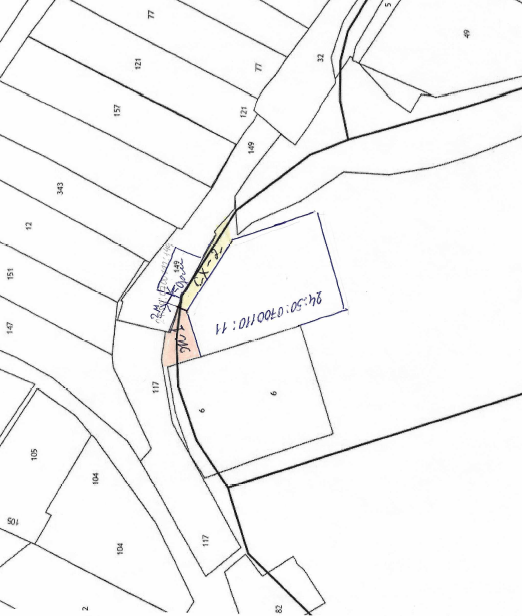 Сизых Людмила СергеевнаТерриторию неразграниченной собственности отнести к территориальным зонам Ж1и СХ2 согласно схемеЗалевская Дарья СергеевнаПросим присвоить постоянный статус наших земель ИЖСЗалевская Дарья СергеевнаПубличные слушания ПЗЗГайнутдинов Валерий ВалерьевичПрисвоить землям нашего ТСН-НСТ статус ИЖСЛитвинов Евгений ВладимировичЯвляясь правообладателем земельных участков и нежилых зданий, расположенных на них, я считаю, что установление на них зоны КРТ-1 противоречит законодательству (ст.65 Градостроительного кодекса), а также не учитывает мои интересы как собственника.Согласно п.2 ст.65 Градостроительного кодекса, комплексное развитие территории жилой застройки осуществляется в отношении застроенной территории, в границах которой расположены:1) многоквартирные дома, признанные аварийными и подлежащими сносу или реконструкции;2) многоквартирные дома, которые не признаны аварийными и подлежащими сносу или реконструкции и которые соответствуют критериям, установленным нормативным правовым актом субъекта Российской Федерации. Такие критерии устанавливаются исходя из одного или нескольких следующих требований:а) физический износ основных конструктивных элементов многоквартирного дома (крыша, стены, фундамент) превышает определенное субъектом Российской Федерации значение;б) совокупная стоимость услуг и (или) работ по капитальному ремонту конструктивных элементов многоквартирных домов и внутридомовых систем инженерно-технического обеспечения, входящих в состав общего имущества в многоквартирных домах, в расчете па один квадратный метр общей площади жилых помещений превышает стоимость, определенную нормативным правовым актом субъекта Российской Федерации;в) многоквартирные дома построены в период индустриального домостроения, определенный субъектом Российской Федерации, по типовым проектам, разработанным с использованием типовых изделий стен и (или) перекрытий;г) многоквартирные дома находятся в ограниченно работоспособном техническом состоянии. Порядок признания многоквартирных домов находящимися в ограниченно работоспособном техническом состоянии устанавливается федеральным органом исполнительной власти, осуществляющим функции по выработке и реализации государственной политики и нормативно-правовому регулированию в сфере строительства, архитектуры, градостроительства;д) в многоквартирных домах отсутствуют централизованные системы инженерно- технического обеспечения, определенные субъектом Российской Федерации.Винник Наталья НиколаевнаВыявить и сохранить объекты культурного наследия: здания, ставки, наличники, деревянные фрагменты с коваными деталями, русскую печь с режимами летника, зимника, духового шкафа, палатей в зоне природного ландшафта объекта культурного наследия федерального значения «Караульная башня – часовня Параскевы Пятницы»Пилипенко Елена ЮрьевнаИзменить вид разрешенного использования земельного участка по адресу : г. Красноярск уд.3я Дальневосточная 10Б на вид ИЖСРассоленко Олеся Ягубовна1. Согласно Проекта западная часть земельного участка с кадастровым номером 24:50:0000000:346956 не входит ни в одну из зон, прошу внести изменения в Проект, чтобы земельный участок с кадастровым номером 24:50:0000000:346956 был расположен полностью в Зоне сельскохозяйственного использования.Рассоленко Олеся ЯгубовнаСогласно Проекта часть земельных участков с кадастровыми номерами 24:50:0700419:1331 и 24:50:0700419:1342 расположена в Зоне рекреационного назначения, прошу внести изменения в Проект, чтобы земельные участки с кадастровыми номерами 24:50:0700419:1331 и 24:50:0700419:1342 были полностью расположены в Зоне смешанной и общественно-деловой застройки.Мусаев Ягуб Гурбан ОглыСогласно Проекта часть земельного участка образуемого на основании Распоряжения администрации города Красноярска №2255-недв от 29.06.2021г. расположена в Зоне рекреационного назначения, прошу внести изменения в Проект, чтобы земельный участок, образуемый на основании Распоряжения администрации города Красноярска №2255-недв от 29.06.2021г. был полностью расположен в Зоне смешанной и общественно- деловой застройки.Максутова Айтбу БурканбековнаСогласно Проекта часть земельных участков с кадастровыми номерами 24:50:0600198:1141 и 24:50:0600198:1142 расположена в Зоне рекреационного назначения, прошу внести изменения в Проект, чтобы земельные участки с кадастровыми номерами 24:50:0600198:1141 и 24:50:0600198:1142 были полностью расположены в Зоне смешанной и общественно-деловой застройки.Дыбина Екатерина СергеевнаВ связи с тем, что наша территория находится в зоне природного ландшафта и природного наследия Федерального значения караульной часовни, прошу сохранить вид территории в историческом виде, ничего здесь не трогать, выявить культурные ценности и ввести их в культурный оборот городаГриценко Жанна НиколаевнаПросим обратить внимание на развитие нашей территории в зоне природного ландшафта и природного наследия Федерального назначения Караульной башни-часовни Параскевы-пятницы. На территории нашего двора растет многолетний кедр. Просим все сохранить в первоначальном виде.Деменин Максим НиколаевичПредлагаю земельный участок с кадастровым номером 24:50:0500090:201 в Правилах землепользования застройки г. Красноярска в зону Ж-4 с целью размещения жилых домов.Деменин Максим НиколаевичПредлагаю определить земельный участок с кадастровым номером 24:50:0000000:193321 в Правилах землепользования застройки г. Красноярска в зону СОДЖ-2 с целью размещения жилых домов.Кузнецов Олег ВасильевичОтнесение территории в пределах кадастрового квартала 24:50:0300273 к территориальной зоне О-1Панченко Андрей ВладимировичИсключить застройку территории занятую городскими лесами.Тарант Анастасия НиколаевнаИсключить застройку территории занятую городскими лесами.Виданова Наталия ВалерьевнаИсключить застройку территории занятую городскими лесами. Проект внесения изменений территорию всего Академгородка, включающую березовый и сосновый лес, выделяет как зону многоэтажной застройки общественно-делового и жилого назначения.Достовалов Алексей ЕвгеньевичВ целях соблюдения требований Градостроительного Кодекса РФ, обеспечения устойчивого развития территории Ленинского района г. Красноярска в части сохранения возможности строительства объектов капитального строительства общественно-делового, торгового, складского назначения, а также размещения объектов инфраструктуры, предлагаю внести изменения в проект границ территориальных зон кадастрового квартала № 500229 г. Красноярска, а именно;- установить в рамках кадастрового квартала 500229 г. Красноярска границу единой территориальной зоны “П-3. Коммунально-складские зоны".Достовалова Ирина АнтоновнаВ целях соблюдения требований Градостроительного Кодекса РФ, обеспечения устойчивого развития территории г. Красноярска в части индивидуального жилищного строительства, предлагаю внести изменения в проект границ территориальных зон кадастрового квартала N° 100451 г. Красноярска, а именно:- Скорректировать в рамках кадастрового квартала 100451 г. Красноярска границу территориальной зоны "Т. Зоны транспрота", установив в районе земельных участков 24:50:0100451:8615, 24:50:0100451:9802, 24:50:0100451:780 территориальную зону Ж-1 "Зона застройки индивидуальными жилыми домами" (по аналогии с установлением указанной зоны в районе земельных участков 24:50:0100451:154, 24:50:0100451:121, 24:50:0100451:532.Хренков Дмитрий ВалерьевичПрошу изменить территориальную зону П-3 на зону Т в отношении территории, занимаемой земельными участками с кадастровыми номерами начиная с 24:50:0100451.5038 по 24:50:0100451:1102, так как на данной территории отсутствуют аспиды и производственные объекты. Данная территория занята гаражами и эллингами, находящимися в собственности частных лиц. Кроме того, она прилегает к берегу реки Енисей. В связи с этим прошу установить на дайной территории зону Т, что будет более соответствовать фактическому использованию территории, разрешённому использованию находящихся на ней земельных участков («размещение гаражей для личного автотранспорта граждан») и назначению расположенных на ней объектов недвижимости, а также позволит использовать её более рационально - в том числе, для размещения лодочных станций, проездов, причетов и т.п.Бардаков Алексей ВалерьевичВ проекте правил Землепользования и застройки г. Красноярска, в пределах кадастрового квартала указана зона СХ-2.Однако, вокруг принадлежащего мне земельного участка с кадастровым номером 24:50:0700426:1157 существует сложившаяся жилая застройка (индивидуальные жилые дома).Брюховецкий Юрий ЕвгеньевичНа территории, занимаемой участками с кадастровыми номерами 24:50:07000261:2144 оставить зону МФ или перевести в П4 что бы не мешать возможности этих территорий благоустройстваЛукьянова Анастасия ВладимировнаПривести в соответствие зонирование земельных участков (2 и более зоны) по ул. Свердловская, Саянская пер. КривокаленныйНелидова Евгения СергеевнаПрошу вывести из рекреационной зоны СНТ «Ручеек», находящийся по адресу: г. Красноярск ул. Свердловская, а так ж земельный участок с кадастровым номером 24:50:0700404:555 в виду того, что более 30 лет на данном участке и СНТ Ручеек находится садовое товариществоБыков-Сашко Денис КонстантиновичОпределение для земельного участка 24:50:0100521:257 функциональной территориальной зоны Ж-2 обосновано и целесообразноКолесник Наталья АндреевнаПрошу внести следующие предложения по проекту внесения изменений в Правила землепользования и застройки городского округа город Красноярск, утвержденные решением Красноярского городского Совета депутатов от 07.07.2015 № В-122 в отношении земельного участка с кадастровым номером 24:50:0300305:62 с местоположением Красноярский край, г. Красноярск, Центральный район, ул. Абытаевская, 12 - внести изменения в основные виды разрешенного использования зоны застройки индивидуальными жилыми домами (Ж-1) дополнив видом разрешенного использование - общественное питание (код - 4.6)Перова Ольга ВладимировнаСогласно представленного проекта генерального плана по адресу ул. Любы Шевцовой в районе домов 99,101 установлена красная линия без учета строений, которые возведены до утверждения генерального плана в 2015 г., а также границ земельных участков, огороженных забором, которые были предоставлены на законных основаниях. Просим перенести красную линию проходящую по улице Любы Шевцовой со стороны частного сектора с учетом имеющихся строений, поскольку многие объекты и земельные участки заступают за неё, что ведет к невозможности привести документы на возведенные строения до принятия ГрК РФ и на занимаемые земельные участки, полученные до введения ЗК РФ в соответствие.Чекурова Елена ПетровнаВнести изменения функционального и территориального зонирования в Генеральном плане и Правилах.Алексеев Павел НиколаевичПрошу учесть вид разрешенного использования существующего земельного участка, а именно «многоэтажная жилая (высотная) застройка (код-2.6)», в разрабатываемых Правилах землепользования и застройки города Красноярска в части регламентов, для земельного участка с кадастровым номером 24:50:0400205:548Макарова Тамара НиколаевнаПрошу внести изменения по участку 24:50:0600026:2289  СОДЖ 2 перевести в зону СОДЖ 1Петрова Галина ГригорьевнаПрошу внести изменения в зонирование участка 24:50:0600026:2482 в зону СОДЖ 1Новиков Олег ВикторовичИзменить назначение з\у №54 «р» СНТ «Механизатор» с зоны П3на з\у, предназначенный для ведения личного подсобного хозяйстваМедюх Игорь ИосифовичСогласно опубликованному проекту внесения изменений в Генеральный план городского округа город Красноярск земельный участок с кадастровым номером 24:50:0100503:433 по адресу: Красноярский край, г.Красноярск, ул.Елены Стасовой находится в функциональной зоне смешанной и общественно-деловой застройки. В проекте внесения изменений в Правила землепользования и застройки городского округа город Красноярск земельный участок расположен в территориальной зоне объектов оздоровительного назначения и туризма (Р-3).Предлагаем данный земельный участок определить а Правилах землепользования и застройки г.Красноярск как территориальную зону смешанной среднеэтажной общественно-деловой и жилой застройки (СОДЖ-1).Варфоломеева Виктория СергеевнаПрошу внести земельный участок под территориальную зону, предназначенную для размещения индивидуального жилого домаЛычковский Дмитрий АлександровичПрошу изменить зону О1 на СОДЖ-2 на земельном участке с кадастровым номером 24:50:0300306:167;Лычковский Дмитрий АлександровичПрошу изменить зону О1 на СОДЖ-2 на земельном участке с кадастровым номером 24:50:0400110:252 согласно прилагаемой схемы, в том числе участок неразграниченной собственности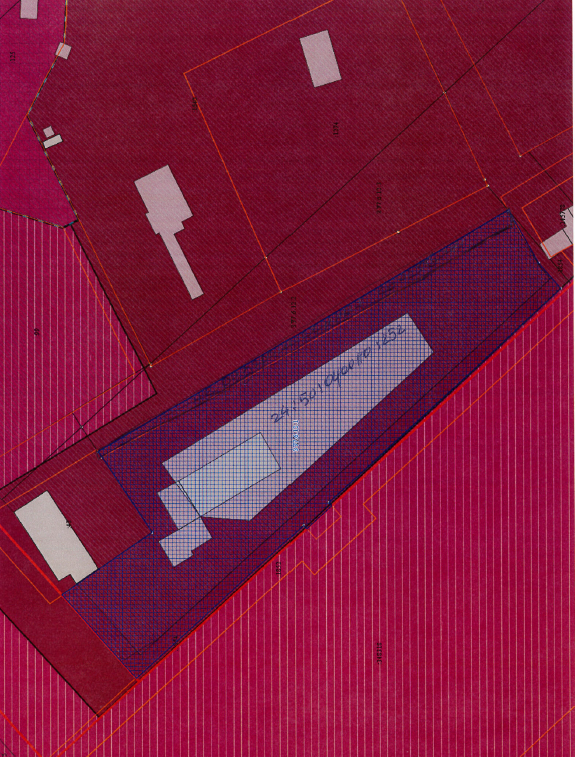 Шкулепа Ольга ИвановнаПрошу включить земельный участок с кадастровым номером 24:50:0700150:279 в границы зоны застройки индивидуальными жилыми домами ( Ж-1)Шкулепа Ольга ИвановнаЗемельный участок по адресу: г. Красноярск ул. Графитная 28а, к/н 24:50:0700150:279 расположен по Проекту в зоне КРТ-1, которая не предусматривает использования для индивидуального жилищного строительство, однако фактически на земельном участке расположен индивидуальный жилой дом, право на который зарегистрировано в уст. законом порядке. Поскольку ПЗЗ должны учитывать фактически сложившееся землепользование прошу этот участок включить в зону Ж-1Слышкина Антонина ДмитриевнаПросим в рамках КРТ Нефтебазы внести присоединение домов по адресу пер. Тихий д. 10, д. № 12, д № 14, ранее принадлежавших Нефтебазе в зону комплексной застройки территорийБорисова Вера ЛеонидовнаПросим рассмотреть вопрос о домах находящихся по адресу: пер. Тихий №10; №12; №14, т.к. данные дома 55-59 года постройки в наших домах нет централизованной вентиляции и водоотведения. Мы являемся крайней точкой и испытываем постоянные проблемы с отоплением и горячим водоснабжениемНеверова Марина ВалерьевнаПеревести статус участка «земли сельскохозяйственного назначения» в ИЖСПавлова Вера ИвановнаОставить статус земель Ж-1 (застройка ИЖС)Павлова Вера ИвановнаСтроительство многоэтажек по берегам Енисея нанесет еще больший вред экологии городаТарасов Сергей ПрокопьевичВ целях перераспределения земельных участков: 24:50:0100434:16, 24:50:0100434:4, 24:50:0100434:10, 24:50:0100434:12  с землями неразграниченной собственностью необходимо земельные участки отнести к одной территориальной зоне и определить вид ИЖСЧаевская Людмила СергеевнаПризнать земли нашего СНТ «Сухой ручей – 1» в статус ИЖС.Туровец Андрей АлексеевичДобавить в основные виды использования:- Деловое управление (код 4.1),- Общественное питание (код 4.6)Рассоленко Никита ИгоревичСогласно Проекта земельный участок с кадастровым номером 24:50:0100212:367 ошибочно расположен в Зоне рекреационного назначения (планируемая), прошу внести изменения в Проект, чтобы земельный участок с кадастровым номером 24:50:0100212:367 был расположен в Зоне смешанной и общественно-деловой застройки.Никулица Николай Юрьевич1. Требуем, чтобы территория Академгородка, отнесенная к зоне СОДЖ-2согласно проекту изменений Правил землепользования и застройки г. Красноярска, была исключена из данного ПроектаНикулица Николай ЮрьевичНастаиваем на том, чтобы из данного Проекта была удалена ложная информация о зонировании всей территории Академгородка по категории СОДЖ-2Голенцова Елена АлександровнаТерриторию между МКД по адресу: 78 Добровольческой бригады 4 и МКД по адресу: 78 Добровольческой бригады 10/ул. Весны д. 17 на которой расположен земельный участок с кадастровым номером 24:50:0400025:4312 отсели к зоне Р-3 и сделать на данном месте продолжение парка им. 400-летия Красноярска.Нистор Юлия ЕвгеньевнаНа о.Татышев предусмотреть не менее 60% территории зоны Р-1,40% - Р-2.Нистор Юлия ЕвгеньевнаПредусмотреть в зонах СОДЖ-2 не менее 30% зон Р-2, Р- 3 по всем районам городаНистор Юлия ЕвгеньевнаВ Академгородке-зону Г/1 установить по фактической границе на данный момент, увеличением не менее 30% через 10 летНистор Юлия ЕвгеньевнаИсключить зоны СОДЖ-2 в ЗОУИТ реки Енисей!!! Запретить строительство ближе 300 м от берега.Крахмалева Галина АлександровнаОтнести земельный участок с кадастровым номером 24:50:0300001:470 к территориальной зоне Р-1Попова Олеся МамедовнаИзменение территориальной зоны с зоны Ж1 на территориальную зону Ж2Попова Олеся МамедовнаУстановление территориальной зоны Ж2 в границах точек, указанных в межевом плане земельного участка 24:50:0100451:1268 * от 29.06.2020 года, п од гото вл е н но м кадастр о в ы м инженером Плешивцевым М.А. Площадь земельного участка 24:50:0100451:1268 в границах приведённого межевания составляет 2132 кв.м.Трофимова Татьяна НиколаевнаОформление земли статус ИЖСДашко Евгений АнатольевичВ зонах П-2, П-3 оставить виды вспомогательного разрешенного использования «деловое управление» код 4.1.Багирян Самвел АльбертовичЗемельный участок с кадастровым номером 24:50:0100004:7342Просим установить в границах земельного участка с кадастровым номером 24:50:0100004:7342 территориальную зону, позволяющую размещать многоэтажную жилую застройку (высотная застройка) (код- 2.6).Дашко Евгений АнатольевичЗа проектКаипова Аделя ИльдаровнаЗа проектГорченко Мария МихайловнаЗа проектМихайлова Татьяна ВалерьевнаЗа проектБитехина Анна ВикторовнаЗа проектЛопаткина Ирина ЮрьевнаЗа проектМосковских Мария АнатольевнаЗа проектПокаместова Оксана МихайловнаЗа проектБинчурова Елена СергеевнаЗа проектМакаров Андрей ВикторовичЗа проектСоколова Мария ЕвгеньевнаЗа проектНовиков Евгений ФедоровичЗа проектНовикова Ольга ИннокентьевнаЗа проектПолеева Елена ВикторовнаЗа проектРоманова Алена ЮрьевнаЗа проектЧудинов Семен ПавловичЗа проектДягилева Ирина ВалерьевнаЗа проектРудницкая Елизавета МихайловнаЗа проектЧупина Галина ВладимировнаЗа проектУстинова Людмила ГеннадьевнаЗа проектГилевич Надежда ВасильевнаЗа проектЮркова Наталья ВалерьевнаЗа проектСвириденко Оксана СергеевнаЗа проект!Паратникова Марина ВладимировнаЗа проект согласнаНагуляк Юлия АлександровнаЗа проект согласнаСеменкова Елена ЮрьевнаЗа проект внесения измененийМасленников Олег ВитальевичЗа проект внесения измененийЧеренов Василий Ивановичза проект правил землепользования и застройкиКазакова Татьяна ВикторовнаПроектом предусмотрено, что в Железнодорожном районе, пр. Свободный, 34 в парке им. Ю.А. Гагарина предполагается установление зоны Р-4- Зона объектов физической культуры и спорта на все территории парка.Предложение: установить зону Р-4 только на участках, где уже размещены объекты спортивного назначения. На остальной территории парка установить зону Р-2Казакова Татьяна ВикторовнаПроектом предусмотрено, что в Железнодорожном районе, территория на месте снесенных домов по ул. Калинина, 52 (возле моста через реку Бугач) включена в КРТ.Предложение: исключить территорию возле моста через р. Бугач, на месте снесенных домов Калинина 52, оставить данную территорию для объектов благоустройства - например, строительства Православного ХрамаКазакова Татьяна ВикторовнаПроектом предусмотрено, что в Железнодорожном районе, территория на месте снесенных домов по ул. Калинина, 72 включена в КРТ. При этом там, в настоящее время расположена первая за Уралом модульная школа N986.Предложение: исключить территорию где расположена школа №86 по ул. Калинина, 72 Б из территории КРТКазакова Татьяна ВикторовнаПроектом не предусмотрено наличие территории КРТ на месте частного сектора по ул. Калинина в районе домов 42-40а-12а-60-62-64. При этом практически вся улица Калинина застроена новыми современными домами. Застройщик который раньше строил там закрыл строительную компанию и не довел дело до конца.Предложение: Установить на территории частного сектора по ул. Калинина в районе домов 42-40а-12а-60- 62-64 территорию КРТ.Рудаков Алексей АлександровичВыражаю свое согласие с установленной функциональной зоной смешанной многоэтажной общественно-деловой и жилой застройки (СОДЖ-2) в отношении земельного участка с кадастровым номером 24:50:0700252:29, расположенного по адресу: Российская Федерация, Красноярский край, городской округ город Красноярск, г. Красноярск, ул. Парашютная, земельный участок 14а.Рудаков Алексей АлександровичПредлагаю установить максимальный процент застройки в границах земельного участка в условиях реконструкции существующей застройки - не более 60% для жилой застройки не более 80% для иных видов разрешенного использования для зон смешанной общественно-деловой застройки (СОДЖ- 1, СОДЖ-2, СОДЖ-3) и общественно-деловых зон (О-1,О-2)Рудаков Алексей АлександровичПредлагаю установить коэффициент интенсивности жилой застройки в условиях реконструкции существующей застройки - не более 1,9 для жилой застройки для зон смешанной общественно-деловой застройки (СОДЖ-1. СОДЖ-2, СОДЖ-3) и общественно-деловых зон (О-1, О-2)Рудаков Алексей АлександровичМорозова Ольга ВалерьевнаЗемельные участки с кадастровыми номерами: 24:50:0700005:243, 24:50:0700005:651, 24:50:0700005:650, 24:50:0700005:628 в проекте Правил землепользования и застройки размещены в Зоне рекреационного назначения (Р) - Зоне объектов оздоровительного назначения и туризма (Р-3), однако в соответствии с утвержденным Генеральным планом указанные земельные участки расположены в Зоне смешанной и общественно-деловой застройки. Планируемой.Рудаков Алексей АлександровичПредлагаю дополнить зону делового, общественного назначения, коммерческого назначения и объектов речного транспорта (О-З) следующими видами разрешенного использования:Основные виды:- здравоохранение (код - 3.4);- образование и просвещение (код - 3.5);- объекты культурно-досуговой деятельности (код - 3.6.1);- деловое управление (код -4.1);- объекты торговли (торговые центры, торгово-развлекательные центры (комплексы) (код - 4.2);- гостиничное обслуживание (код - 4.7);- отдых (рекреация) (код - 5.0);- площадки для занятий спортом (код - 5.1.3)- улично-дорожная сеть (код - 12.0.1)-благоустройство территории (код - 12.0.2)Условно разрешенные виды использования:- среднеэтажная жилая застройка (код - 2.5);- многоэтажная жилая застройка (высотная застройка) (код - 2.6);- общественное управление (код - 3.8)- банковская и страховая деятельность (код - 4.5)- обеспечение занятий спортом в помещениях (код -5.1.2)- причалы для маломерных судов (код - 5.4)Рудаков Алексей АлександровичПредлагаю дополнить зону смешанной среднеэтажной общественно-деловой и жилой застройки (СОДЖ-1) следующими видами разрешенного использования:Основные виды:- площадки для занятий спортом (код - 5.1.3)Условно разрешенные виды использования:- банковская и страховая деятельность (код - 4.5)- обеспечение занятий спортом в помещениях (код -5.1.2)- причалы для маломерных судов (код - 5.4)Рудаков Алексей АлександровичПредлагаю дополнить зону смешанной многоэтажной общественно-деловой и жилой застройки (СОДЖ-2) следующими видами разрешенного использования:Основные виды:- культурное развитие (код - 3.6);- площадки для занятий спортом (код - 5.1.3)Условно разрешенные виды использования:- банковская и страховая деятельность (код - 4.5)- обеспечение занятий спортом в помещениях (код -5.1.2)Белимова Татьяна АлександровнаПредлагаю для зон смешанной общественной ¬деловой застройки (СОДЖ) и общественно-деловых зон (О) установить максимальный процент застройки в границах земельного участка в условиях реконструкции существующей застройки - не более 60% и коэффициент интенсивности жилой застройки в условиях реконструкции существующей застройки - не более 1,9.Белимова Татьяна АлександровнаПредлагаю дополнить зону делового, общественного назначения, коммерческого назначения и объектов речного транспорта (О-3) следующими видами разрешенного использования:Основные виды:-здравоохранение (код - 3.4);- образование и просвещение (код - 3.5);- деловое управление (код -4.1);- объекты торговли (торговые центры, торгово-развлекательные центры (комплексы) (код - 4.2);- площадки для занятий спортом (код -5.1.3)- благоустройство территории (код - 12.0.2)Условно разрешенные виды использования:- среднеэтажная жилая застройка (код - 2.5);- многоэтажная жилая застройка (высотная застройка) (код - 2.6);- банковская и страховая деятельность (код - 4.5)- обеспечение занятий спортом в помещениях (код -5.1.2)Белимова Татьяна АлександровнаПредлагаю дополнить зону смешанной среднеэтажной общественно-деловой и жилой застройки (СОДЖ-1) и зону смешанной многоэтажной общественно-деловой и жилой застройки (СОДЖ-2)следующими видами разрешенного использования:- банковская и страховая деятельность (код - 4.5)- обеспечение занятий спортом в помещениях (код -5.1.2)Родникова Марина ДмитриевнаСчитаю рациональным решение об отнесении территории, расположенной вдоль ул. Пихтовой в мкрн. «Ботанический» к функциональной зоне смешанной многоэтажной общественно-деловой и жилой застройки (СОДЖ-2))Родникова Марина ДмитриевнаПредлагаю дополнить зону делового, общественного назначения, коммерческого назначения и объектов речного транспорта (О-3) следующими видами разрешенного использования:Основные виды:- среднеэтажная жилая застройка (код - 2.5)- здравоохранение (код - 3.4)- образование и просвещение (код - 3.5)- деловое управление (код - 4.1)- обеспечение занятий спортом в помещениях (код – 5.1.2)- благоустройство территорий (код - 12.0.2)Условно разрешенные виды использования:- многоэтажная жилая застройка (высотная застройка) (код - 2.6)- объекты торговли (торговые центры, торгово-развлекательные центры (комплексы) (код - 4.2)- банковская и страховая деятельность (код - 4.5)- площадки для занятий спортом (код – 5.1.3)Родникова Марина ДмитриевнаВ статье 42 Правил землепользования и застройки вид разрешенного использования «гостиничное обслуживание (код – 4.7)» указан как в основных видах  разрешенного использования так и в условно разрешенных для зоны Р-3. Считаю верным использование указанного вида разрешенного использования как основного.Игнатик Мария ВалериевнаПредлагаю установить максимальный процент застройки в границах земельного участка в условиях реконструкции существующей застройки – не белее 60% и коэффициент интенсивности жилой застройки в условиях реконструкции существующей застройки – не более 1,9 для зон смешанной общественно-деловой застройки и общественно-деловых зонИгнатик Мария ВалериевнаВ описании Зоны объектов оздоровительного назначения и туризма (Р-3) вид разрешенного использования «гостиничное обслуживание (код - 4.7)» указан и в основных, и в условно разрешенных видахИгнатик Мария ВалериевнаПредлагаю дополнить основные виды разрешенного использования зоны объектов оздоровительного назначения и туризма (Р-3) следующими видами разрешенного использования:- среднеэтажная жилая застройка (код - 2.5)- площадка для занятия спортом (код - 5.1.3)- обеспечение занятий спортом в помещениях (код - 5.1.2)- причалы для маломерных судов (код - 5.4)Морозова Ольга ВалерьевнаПредлагаю для зон смешанной общественноделовой застройки (СОДЖ-1, СОДЖ-2, СОДЖ-3) и общественно-деловых зон (О-1, О-2) установить максимальный процент застройки в границах земельного участка в условиях реконструкции существующей застройки - не более 60% и коэффициент интенсивности жилой застройки в условиях реконструкции существующей застройки -не более 1,9.Морозова Ольга ВалерьевнаПредлагаю установить в границах улиц Графитная-Прибойная-Судостроительная зону специализированной общественной застройки (О-2)Морозова Ольга ВалерьевнаПредлагаю дополнить зону делового, общественного назначения, коммерческого назначения и объектов речного транспорта (О-З) следующими видами разрешенного использования:Основные виды:- среднеэтажная жилая застройка (код - 2.5);- здравоохранение (код - 3.4);- образование и просвещение (код - 3.5);- объекты торговли (торговые центры, торгово-развлекательные - центры (комплексы) (код - 4.2);- площадки для занятий спортом (код - 5.1.3)- благоустройство территории (код - 12.0.2)Условно разрешенные виды использования:- многоэтажная жилая застройка (высотная застройка) (код - 2.6);- банковская и страховая деятельность (код - 4.5)- обеспечение занятий спортом в помещениях (код -5.1.2)- деловое управление (код - 4.1);Морозова Ольга ВалерьевнаВ статье 42 Правил землепользования и застройки вид разрешенного использования «гостиничное обслуживание (код-4.7)» указан как в основных видах разрешенного использования, так и в условно разрешенных для зоны Р-3.Данильченко Антон АнатольевичИзложить пункты 1-4 статьи 38. Зоны садоводческих или огороднических некоммерческих товариществ (СХ-2) в следующей редакции:1 Зоны объектов садоводства включают в себя участки территории города, предназначенные для ведения садоводства.В зонах объектов садоводства допускается размещение земельных участков, предназначенных для стоянок, площадок для временной парковки автотранспорта, иных объектов в случаях, предусмотренных настоящей статьей.2. Основные виды разрешенного использования:1) коммунальное обслуживание (код - 3.1);2) предоставление коммунальных услуг (код - 3.1.1);3) административные здания организаций, обеспечивающих предоставление коммунальных услуг (код - 3.1.2);4) стоянка транспортных средств (код - 4.9.2);5) отдых (рекреация) (код - 5.0);6) обеспечение занятий спортом в помещениях (код - 5.1.2);7) площадки для занятий спортом (код - 5.1.3);8) железнодорожный транспорт (код - 7.1);9) внеуличный транспорт (код -7.6);10) общее пользование водными объектами (код - 11.1);11) гидротехнические сооружения (код - 11.3);12) земельные участки(территории) общего пользования (код - 12.0);13) улично-дорожная сеть (код- 12.0.1);14) благоустройство территории (код - 12.0.2);15) земельные участки общего назначения (код - 13.0);16) ведение огородничества (код - 13.1);17) ведение садоводства (код - 13.2).4. Вспомогательные виды разрешенного использования:1) служебные гаражи (код - 4.9);2) заправка транспортных средств (код - 4.9.1.1), в части размещения автозаправочных станций;3) автомобильные мойки (код – 4.9.1.3),в части размещения автомобильных моек;4) ремонт автомобилей (код – 4.9.1.4), в части размещения мастерских, предназначенных для ремонта и обслуживания автомобилей.3. Условно разрешенные виды разрешенного использования:1) деловое управление (4.1);2) магазины (код - 4.4);3) общественное питание (код - 4.6);4) связь (код - 6.8).Далее по тексту.Терещенко Дарья СергеевнаАбзац первый подпункта 6 пункта 4 статьи 15, абзац первый пункта 5 статьи 17, абзац первый пункта 5 статьи 18, абзац первый пункта 5 статьи 19, абзац первый подпункта 6 пункта 4 статьи 21 проекта внесения изменений в Правила землепользования и застройки городского округа город Красноярск изложить в следующей редакции: «Минимальные отступы от красной линии до зданий, строений, сооружений при осуществлении строительства, применяются в отношении красных линий, обозначающих существующие, планируемые (изменяемые, вновь образуемые) границы территорий, занятых линейными объектами транспортной инфраструктуры и (или) предназначенных для размещения таких объектов, и составляют:». Остальное в указанных подпунктах и пункта проекта внесения изменений в Правила землепользования и застройки городского округа город Красноярск оставить неизменным.Терещенко Дарья СергеевнаАбзац третий подпункта 3 пункта 4 статьи 21 проекта внесения изменений в Правила землепользования и застройки городского округа город Красноярск изложить в следующей редакции:«- максимальный процент застройки в границах земельных участков, в отношении которых принято решение о КРТ и/или заключен договор о КРТ, имеющих виды разрешенного использования «многоэтажная жилая застройка (высотная застройка) (код-2.6)», «среднеэтажная жилая застройка (код - 2.5)», - не более 70%; для остальных видов разрешенного использования - не более 80%;».Остальное в 3 пункта 4 статьи 21 проекта внесения изменений в Правила землепользования и застройки городского округа город Красноярск оставить неизменным.Нуруллина Ирина ВикторовнаПредлагаем вспомогательный вид разрешенного использования "деловое управление (код 4.1)", указанный в пункте 3 части 3 статьи 29 и в пункте 2 части 4 статьи 30 проекта внесения изменений в Правила землепользования и застройки городского округа город Красноярск установить для всех основных видов разрешенного использования, указанных в части 2 статьи 29 и части 2 статьи 30 проекта внесения изменений в Правила землепользования и застройки городского округа город Красноярск, а не ограничивать их перечень основными видами разрешенного использования, указанными в части 3 статьи 29 и части 4 статьи 30 проекта внесения изменений в Правила землепользования и застройки городского округа город КрасноярскШлегель Ольга ВикторовнаБассейн в Свердловском р-неЭтвеш Марина ЛюдвиговнаБассейн в Свердловском районе!Этвеш Марина ЛюдвиговнаСъезд срочно с четвертого моста!Живаева Татьяна ГеннадьевнаПостроить бассейн в Свердловском районеЮщенко Ирина ВладимировнаПостроить бассейн в Свердловском р-не!Борисова Елена СергеевнаПредоставить место для строительства бассейна в Свердловском р-неМолокова Антонина ВикторовнаПрошу, от лица жителей микроучастка внести в гениральный план застройки долгожданный бассейн на прилегающей территории по пер. Афонтовский, 7Ларионова Екатерина НиколаевнаОбеспечить район спортивным комплексом с бассейном. Необходимы детские школы творчества, школы искусств + детский сад! Убрать гараши на Семафорной и Гладкова! Они топят круглый год углём и мусором. Дорога вдоль Судостроительная 175 – Карамзина 13Глушкова Галина МихайловнаКонкретики о проблеме выезда с мкр-н Пашенный на 4 мостРадионов Виталий АнатольевичЧто с дорогой связующей Пашенный и Тихие ЗориФедореев Юрий АнатольевичПредлагаю продолжить, планируемую дорогу м. Пашенный – ул. Гладкова, через промзону и снести автомастерскую, а не гаражи. Автомастерская очень сильно загрязняет воздух, отапливаясь печным отоплением, используя бурый уголь. Весь район страдает от дымаБасадаева Елена МихайловнаНужна новая школа а Академгородке, гимназия 13 переполненаМайер Елена АнатольевнаПредусмотреть наличие парковочных мест в зоне жилой застройкиМухлыгина Людмила ВладимировнаШколы построить в каждом микрорайоне, что бы дети могли ходить пешком, или обеспечить им бесплатный проездГильмиянова Яна ВладиславовнаИсключить многоэтажную застройку Октябрьского района в дальнейшем.Малышев Алексей ВладимировичКатегорически против застройки в центральной-исторической части городаМалышев Алексей ВладимировичКатегорически против вырубки лесного и паркового массиваМалышев Алексей ВладимировичКатегорически против застройки береговой линииБеляева Ольга НиколаевнаПросьба благоустроить внутренний двор м/у домами Кутузова 66-68, все заброшено, неблагоустроенноДугина Екатерина ИвановнаПроекты должны быть до мелочей рассчитаны.Пункт: Новостроики друг другу не должны свет закрывать, (подъезд, дорога).Дугина Екатерина ИвановнаИдут деревянные ветхие дома, (под снос) не должны людей бросать, без места жительства, в новостройках по их размерам предоставлять жилье. (Пометка) Гражданский кодекс. Застройщики не должны нарушать Гражданский Кодекс. (Законы гражданина России), если ветхое желье «деревянное» пошло под снос, должны по закону предложить в собственность жилье в новостройкеИванова Наталья НиколаевнаПрошу точно проинформировать о сроках сноса  7-ая Полярная дом 4 и Краснодонцев, 9Плотникова Елена ЮрьевнаСчитаем, что застройка проектируемой дороги по ул. Елены Стасовой до ул. Становой не должна проходить через садовое общество «Энергия -1», это не целесообразно, т.к. на сегодняшний день уже существует дорога.Салюк Наталья АлексеевнаНе согласна с проектом по сносу дачных участков в Октябрьском районеНовикова Екатерина ВикторовнаУменьшить количество точечной застройки района Мясокомбинат (Калинина).Новикова Екатерина ВикторовнаУвеличить количество дорог (объединить проездом район Мясокомбината с районом Ботанический).Новикова Екатерина ВикторовнаВ районе построить еще одну школу.Погорелова Елена АлександровнаИнтересует благоустройство и безопасность района Базайской от поворота со Свердловской до кладбища, в частности ост. Школа. Обустройство безопасности перехода через дорогу на остановке и пешеходная дорожка в районе дома ул. Базайская, 100 и далее к спуску к домам №116 в, г, № 120, 118. Прошу оформит лестницу с перилами и пешеходную дорожку от остановки Школа, заставить собственника дома № 100убрать выступаюший на дорожку угол забора и засыпать дорожку, также перед поворотом к кладбищу (ост. Казахлес) лежачие полицейские, т.к. невозможно перейти дорогу безопасно, особенно в выходные в темное время. Взять на баланс города дорогу от ост. Школа вниз между частными домами-щитовыми подсыпать, провести там освещение, проверить законность установки заборов (ширину дороги) в соответствии с нормативами.Матвейчева Раиса РавильевнаСобственник земельного участка № 90 садового некоммерческого товарищества «Ветеран-6» (адрес места нахождения: г. Красноярск, Октябрьский район, район п. Овинный) против административного перевода из городского округа в Емельяновский районМатвейчева Раиса РавильевнаПросим поменять зону ГЛ (место расположение рядом координатами 56.030713, 92.666647) на зону СХ-2, в связи с тем, что на данной территории нет леса, а проходит местная дорога СНТ Ветеран-6Назарова Елена ГеннадьевнаПротив административного перевода в Емельяновский р-он СНТ «Ветеран 6»Усманова ФлюраЯ против административного перевода в Емельяновский район. СНТ «Ветеран-6»Назаров Сергей ВалерьевичПротив административного перевода СНТ Ветеран-6 в Емельяновский районСмирнов Александр СеменовичПрошу не включать СНТ-6 в Емельяновский район и оставить в черте города. Оставить в черте города как было всегдаДубровская Наталья ЮрьевнаПротив административного перевода в Емельяновский р-онТадаева Ирина АлександровнаПротив административного перевода в Емельяновский р-онАлексеева Елена АлександровнаНе выносить СНТ «Октябрьское» за границы города Красноярска. Я приобрела землю по цене земли города, а не края. Мне важен и нужен участок в черте города! Я за это заплатила. Высазлаю против изменения границ города!Азаренок Валентина НиколаевнаПросим не включать в территории Емельяновского района СНТ «Ветеран-6». Мы хотим остаться в городе КрасноярскКовалева Лариса Николаевнаособое внимание обратить внимание ЖК «Вавиловский»Легкова Оксана АлександровнаПротив точечной застройки на ул. ВавиловаПономарев Роман ВладимировичПроект на территории СНТ «Октябрьское» не может быть утвержден. Границы города и Емельяновского района не должны делить СНТ в пяти местах. На одной улице участки окажутся как в городе, так и другие в Емельяновском районе. Тарифы за электроэнергию разные, подсудность дел разная, вывоз мусора, вызов скорой, пожарной, полиции становится не возможным. Соседи оказываются по участкам в разных населенных пунктах. Жители одного СНТ будут лишены очередей в детских садах, в городе. Категорически «против» проекта. 14.11.2022Поташев Александр ИвановичПросьба дать в письменном виде ответ как и когда изменения в госплан коснутся частного сектора жителей 7-я Полярная. Будет ли снос?Бакшеев Валерий ИвановичПроживаю в районе предположительного сноса. Очень прошу принять меры по обеспечению информации жителей о возможных сроках в перспективе.Петрова Наталья ИвановнаЛиквидировать точечную застройкуПетрова Наталья ИвановнаПроизвести Благоустройства пустыря садыПетрова Наталья ИвановнаОзеленение улиц Вербная, Уютны 7, Сады 6, Лесопарковая, ВильскогоАлексеева Валентина ИвановнаСтроительство автодороги Елены Стасовой – Становая по территории садового общества «Энергия-1» нецелесообразно. Строительство возможно по территории незастроенных и пустующих земельных участковАндюсева Валентина ГермановнаПроектируемая дорога по ул. Елены Стасовой до ул. Становая не должна проходить через садовое общество Энергия-1. Для этого есть существующая дорога которую можно расширить за счет не застроенных земельных участков.Ерошина Татьяна ВикторовнаСчитаю нужным сохранять лесопосадки на территории города КрасноярскаПилипчевская Вера Олеговнапредложений нетПилипчевская Вера Олеговнадороги! И их количествоВоронцова Ольга БорисовнаВ районе Д\с №165 Крас-раб 165 плохое асфальтовое покрытие во дворах. Эта проблема во многих дворах на правом берегу. Асфальтовые покрытия дворов – проблема. Просим ее учесть.Воронцова Ольга БорисовнаС проектом согласна.Округина Ирина ВасильевнаВ районе нашего дома Побежимова 47 стоят старые неухоженные тополя под 30 метров, находится также рядом школа №93. При сильном ветре  отрываются большие толстые ветки и обрывают провода, а также сливы на нашем 2х этажном дерев. доме, а летом пух летит, а мы как на пороховой бочке т. как подростки поджигают, а тля не дает открывать окнаБожкова Юлия ВикторовнаХотелось бы видеть в данных проектах наибольшее количество зеленых насаждений, общественных пространств, экологического автотранспорта!Кулеш Светлана АлександровнаРеконструкция автодороги по улице Лесопильщиков – участок гравийный от дома № 98 до дома № 161Чиникайло Татьяна СтепановаБлагоустройство набережной на Предмостной площадиМайданов Сергей БорисовичБольше лесных насаждений и благоустройстваЦесарская Вера АлексеевнаЕсть предложения по дворовой землеШведова Алла МихайловнаПросим решить вопрос с парковкой автомобилей, т.к. детей возраста с 4-х лет привозят и ждут родители, паркуются на дороге. Опасно для жизни!Ильина Галина КосьяноваПри сдачи новых домов, меня волнует газоны квадратные, нужно делать так, чтоб пешеходу было удобно, а не по газонам ходить и уменьшить ярус этажей. У меня дом под снос и я хотела бы остаться в этом р-не.Максимова Евгения МихайловнаХватит «Кантри» и прочего. Зачем спрашивать у людей, если все делаете по-своему? Кто больше платит, тот и прав.Дорофеева Татьяна Михайловнав 2012-2013 г.г. муниципалитетом было обещано расширить заезд к нашему дому с ул. Западная (в т.ч. и пожарный проезд); Но со временем все позабыто. Желаем возобновить это обещание.Ушакова Надежда АлександровнаПрошу отремонтировать въезд во дворы и пешеходные дороги в районе пионерской правды Кировского района (дом 8)Селиверстова Лаура ВикторовнаПрошу привести в порядок территорию близ домов Павлова 47, Павлова 37 где расположены придомовые погреба, некоторые из них находятся в аварийном состоянии и несут угрозу жизни и здоровью жителей.Свистельников Вадим ВалерьевичХотелось бы определённость, по проекту постройки в будущем дороги по ул. Затонская через ж/д пути с выездом на ул. Семафорная. Возникает вопрос сноса гаражей, которые находятся на пути застройки дороги. В плане дорога предусмотрена.Доценко Олег ЕвгеньевичПротив этого проекта. Считаю, что уничтожение последних производственных организаций ради жилищного строительств непродуктивно.Гречина Вера Петровназа сохранение лесаМатвеева Екатерина ВасильевнаПрошу разъяснить причину о не сносе аварийного дома по указанному адресуПлотникова Валентина ГеннадьевнаДобавить освещение во дворах по ул. Семафорной 431Пантелеев Андрей ВалерьевичЯ и моя семья против строительства дороги проходящей в будущем по плану через наш участок, так как это наше единственное жилье, с нами проживают несовершеннолетние, по соседству так-же проживают семьи с детьми на постоянной основе. адрес участка: г. Красноярск 2-ботаническая 11 дом 113Пантелеева Анастасия Андреевна,в лице Пантелеев Андрей ВалерьевичПротив строительства дороги через наш участок по адресу: г. Красноярск 2-ботаническая 11 дом 113. Дом на участке является единственным жильем, проживаем на постоянной основе, рядом проживают семьи с детьми.Гавриков Артур ДмитриевичПредложить безпроцентный займ для развития участка в качестве участника проекта для соответствия архитектуре застройки. Также предложить многодетным собственникам вариант планирования участка и безпроцентные займы для жизни и развития бизнеса на территории домаЯрицина Лариса ПавловнаНужно строитель больше школ, парковки для машин, детские площадки.Платонова Ирина БорисовнаПротив строительства парка «Прищепка» в районе ПреображенскогоКутищев Евгений АлександровичПротивХраменкова Юлия АлександровнаПротивЧичков Иван СергеевичПротивМихайлов Семен ВикторовичПротивЗахарова Наталья НиколаевнаПротивЩукин Олег ВикторовичПротив нового проектаШакинис Галина НиколаевнаПротив нового проектаАнтонова Наталия НиколаевнаПротив внесения изменений – все возражаюТерентий Сергей ВладимировичПротив внесения изменений в правила землепользования и застройкиТкаченко Яна ИвановнаПротив проекта внесения изменений. Против застройки городского округа г. КрасноярскаБеляев Игорь АлександровичПротив земельной застройки объекта!!!Омельченко Дарья ЕвгеньевнаПротив застройки. С проектом не согласна!Казанцев Александр МихайловичНе согласенКазанцева Светлана ИвановнаНе согласнаШереметьева Екатерина АлександровнаПротив внесения изменений в правила не возражаюУтехина Вероника АндреевнаПротив внесения изменений в ПЗЗ не возражаюЖданов Сергей ВячеславовичНет предложений и замечаний по поводу нового проектаСоколова Ольга ВладимировнаНет возраженийЗамятина Валентина ИгоревнаНет замечанийМитрюкова Анжелика ВалерьевнаНет замечанийСмоляный Сергей ИвановичНет замечанийТолкачева Татьяна НиколаевнаНет замечанийБаженова Анна СергеевнаНет замечанийТолкачёва Надежда АлександровнаНет замечанийОголь Юлия МихайловнаНет замечанийТабунова Ирина АнатольевнаЗамечаний нет, одобряемБахова Зоя Александровназамечаний нет, принятьВеличко Софья АлексеевнаЗамечаний нет, со всем согласнаПотылицина Евгения ВладимировнаЗамечаний нет, со всем согласнаРомашкова Екатерина ВикторовнаЗамечаний нет. С проектом согласнаГришина Надежда МихайловнаЗамечаний нет. С проектом согласнаЖданова Анастасия ВасильевнаЗамечаний нет, с проектом изменений согласнаЗлобин Андрей СергеевичЗамечаний нет. С решением согласенУколов Сергей АлександровичЗамечаний нет. С изменениями согласенПушминцев Алексей СергеевичЗамечаний нет, с изменениями согласенШпакова Ирина Анатольевназамечаний нет! с изменениями согласна!Близневский Максим СергеевичЗамечаний не имею, с изменением согласенСидарене Ларина ДмитриевнаЗамечаний нет, предложений тожеСапожникова Марина АндрееваЗамечаний нет, проект поддерживаюМагировская Маргарита АлександровнаВыражаю согласие, замечаний нетЗуева Валентина ПетровнаЗамечаний и предложений не имеюАлексеев Сергей АлексеевичЗамечаний и предложений не имею, проект поддерживаюКрупиневич Лев ВикторовичЗамечаний и предложений нетСоколов Виктор ВладимировичЗамечаний и предложений нетСклянкин Сергей НиколаевичЗамечаний и предложений нетМартина Лариса ЭдуардовнаЗамечаний и доп. предложений нетЛежнева Оксана ВладимировнаПредложений нетКучко Алиса АлександровнаПредложений нетДенисенко Светлана АнатольевнаПредложений нетНедовесов Денис МихайловичПредложений и замечаний нетСемичев Андрей ВячеславовичПредложений и замечаний нетСухих Анатолий ВикторовичПредложений и замечаний нетБородкин Максим АндреевичПредложений и замечаний нетКириллова Евгения АлександровнаПредложений и замечаний нетФилиппова Наталья ИосифовнаПредложений и замечаний нетСмекалова Елена ВладимировнаПредложений и замечаний нетРатушняк Екатерина АнатольевнаПредложений и замечаний нетИвашова Полина ЮрьевнаПредложений замечаний НЕТСамошкин Виктор ВикторовичПредложения и замечания отсутствуютРомашкина Елена СергеевнаПредложения и замечания отсутствуют проект одобряюФедорченкова Светлана ВикторовнаПредложений не имею. Замечаний не имеюПросвирин Андрей АндреевичПредложений и замечаний не имею, выражаю свое согласиеТеплякова Елена СергеевнаБез замечанийТокарев Максим АлександровичБез замечанийПророкова Евгения ФедоровнаБез замечанийЛитус Ирина МихайловнаБез замечанийМетелкина Елена ПавловнаЗамечаний нет. Предложения: благоустройство дополнительных зеленых зон, обустройство бесплатных парковок.Зет Оксана АнатольевнаЗамечаний нет, прошу принятьХохлова Анна ВалентиновнаЗамечаний по проекту нет, с рассматриваемым предложением согласнаЗверькова Ольга ПетровнадаНикифоренко Наталья АльбертовнадаКоролева Людмила ИвановнадаПопова Александра СергеевнадаЗверькова Ольга ПетровнаЗамечаний нетВасильева Ольга ВитальевнаЗамечаний нетАнкудинова Елена ЛеонидовнаЗамечаний нетВедчехневская Ольга СтепановнаЗамечаний нетКизелева Альбина ВкиторовнаЗамечаний нетЛукина Лолита БахадыровнаЗамечаний нетМихалицин Сергей АлександровичЗамечаний нетОколова Наталия ЛеонидовнаЗамечаний нетСафонова Наталья НиколаевнаЗамечаний нетИванов Андрей ВасильевичЗамечаний нетКудрявцева Евгения СергеевнаЗамечаний нетБондарь Елена НиколаевнаЗамечаний нетТрифоненко Лидия АлексеевнаЗамечаний нетКоротицкая Ольга АлександровнаЗамечаний нетСафронов Александр СергеевичЗамечаний нетКарамашева Наталья ВладимировнаЗамечаний нетВетошенко Антон МихайловичЗамечаний нетМацак Кирилл АлесандровичЗамечаний нетДоронина Елена АльбертовнаЗамечаний нетМасальская Наталья АлександровнаЗамечаний нетАношенко Юлия МихайловнаЗамечаний нетГорелова Юлия ВладимировнаЗамечаний нетСычева Мария АнатольевнаЗамечаний нетКовтунов Михаил АнатольевичЗамечаний нетРогожникова Диана НиколаевнаЗамечаний нетСитяев Евгений ВикторовичЗамечаний нетБарладина Валентина ИвановнаЗамечаний нетТураносова Светлана СергеевнаЗамечаний нетСахно Елена АлександровнаЗамечаний нетДовгилова Елена СтепановнаЗамечаний нетУстюгова Наталья АлександровнаЗамечаний нетВахрушева Ольга ЮрьевнаЗамечаний нет!Ерофеев Алексей ЮрьевичЗамечаний нет. СогласенКарева Татьяна СергеевнаЗамечаний нет СогласнаФедорова Клавдия ИгоревнаЗамечаний нет СогласнаАгеева Екатерина ВладимировнаЗамечаний нет СогласнаПарышева Людмила ПетровнаСогласнаЗыкова Людмила НиколаевнаСогласнаПонкратьева Оксана ВладимировнаСогласнаХлынова Оксана ВладимировнаСогласнаЧайкина Марина АндреевнаСогласнаПрокопенко Виктория ВикторовнаСогласнаСульженко Надежда ЮрьевнаСогласнаАлексеева Елена ЕвгеньевнаСогласнаДешкоТатьяна ВикторовнаСогласнаЛасточкина Виктория ФедоровнаСогласнаСаламатина Елена ВладимировнаСогласнаВолохатая Галина ПетровнаСогласнаКресс Наталья АнатольевнаСогласнаДратованная Валентина МарковнаСогласнаМельгунова Альбина ВалентиновнаСогласнаШубенко Олеся НиколаевнаСогласнаВяткина Алена ВладимировнаСогласнаИвкина Наталья АкимовнаСогласнаБатурова Тамара ПетровнаСогласнаШнитова Гульнара СалимоваСогласнаВасильева Татьяна МихайловнаСогласнаКучерова Оксана ИвановнаСогласнаАзелова Валентина НиколаевнаСогласнаКарчмит Елена ГеннадьевнаСогласнаМороз Оксана МихайловнаСогласнаКупина Татьяна НиколаевнаСогласнаТельпукова Наталья ВасильевнаСогласнаЗуева Ксения АлександровнаСогласнаДьячук Ирина РафаиловнаСогласнаНазарова Марина ЛеонидовнаСогласнаПронина Елена СергеевнаСогласнаПохабова Елена ВалерьевнаСогласнаСеменникова Ольга ПавловнаСогласнаСоломатина Анна ВалерьевнаСогласнаСазанова Наталья АнатольевнаСогласнаСимонович Елена ВладимировнаСогласнаСазонова Анастасия ЮрьевнаСогласнаБагдасарова Ольга ВитальевнаСогласнаКостюкова Ирина НиколаевнаСогласнаЩербина Алена СергееваСогласнаБерестень Анастасия МаксимовнаСогласнаТас-оол Татьяна ВасильевнаСогласнаОрлова Татьяна НиколаевнаСогласнаКовалева Наталья ВладимировнаСогласна с проектомДударь Галина Ивановнасогласна по проектуЮжакова Наталья ЮрьевнаСогласна с проектом, дополнений нетГонцова Анастасия ВладимировнаСогласна с данным проектомКаплина Наталья ВикторовнаСогласна с изменениямиСвирида Наталья ВалентиновнаСогласна, замечаний нетБобрикова Татьяна НиколаевнаСогласна с внесением измененияКовальчук Мария ВалерьевнаСогласна за внесение измененийКовальчук Лариса НиколаевнаСогласна с внесением измененийВолкова Анастасия СергеевнаСогласна со всеми изменениями, замечаний и предложений не имеюЯнцижина Татьяна ВалерьевнаСогласна на утверждение принятия проекта изменений в ПЗЗМороз Андрей НиколаевичСогласенПарышев Владимир БорисовичСогласенАндроненко Эдуард ВалерьевичСогласенОсинцев Олег ВладимировичСогласенШереметьев Алексей АндреевичСогласенГородной Вадим ВалерьевичСогласенБугаев Артем ИгоревичСогласенБояков Евгений ЮрьевичСогласенПолещук Кирилл СергеевичСогласен, Замечаний нетЦыпышев Дмитрий СергеевичСогласен возражений не имеюКорнилов Федор НиколаевичСогласен с принятием данного проектаЧепижко Олег ВладимировичСогласен с предложениями!Казаков Денис СергеевичСогласен с утвержденными изменениями, претензий нетГайдук Виктор ИгоревичСогласен с утвержденными изменениями, претензий нетКорнев Никита ВладимировичСогласен на утверждение принятия проекта измененийМухаметшин Марат РашитовичСогласны с внесением изменений в проектВац Александр ГригорьевичСогласен с внесением изменений в проектЧирков Вячеслав АнатольевичСогласен за внесение измененийМаценин Константин ПетровичСогласен со внесениями Правил землепользованияСоболев Анатолий НиколаевичСогласен за внесение изменений в Правила землепользования и застройки городского округа город КрасноярскСнетков Александр ВладимировичСогласен за внесение изменений в Правила землепользования и застройки городского округа город КрасноярскКузнецов Денис АлександровичСогласен с внесением правокЧерепанова Надежда АлександровнасогласованоВеселова Надежда ИвановнасогласованоДудоров Евгеий ВладимировичС Предложением согласен, замечаний нетДудоров Евгений ЕвгеньевичС предложениями согласен, замечаний нетВахтель Иван Денисовичс предложениями согласенСеменова Наталья ВладимировнаС предложением согласнаНикифорова Лариса АнатольевнаС проектом внесения изменений в правила землепользования и застройки городского округа г. Красноярска согласна.Голынский Евгений ГеннадьевичС проектом внесения изменений в правила землепользования и застройки городского округа г. Красноярска СОГЛАСЕН.Дудина Жанна БорисовнаС проектом согласнаЛанина Елена ВикторовнаС проектом согласнаСолодухина Виктория АлександровнаС проектом согласнаШкодина Инна МихайловнаС проектом согласнаЧалкина Галина ЕвгеньевнаС проектом согласна, замечаний нетКорепин Андрей НиколаевичС проектом согласенСорокин Александр ЛеонидовичС проектом согласенБезруких Алексей ВалерьевичС проектом согласенЕфанова Любовь ИвановнаС проектом согласенБабич Михаил ВладимировичС проектом согласенКовальский Евгений ОлеговичС проектом полностью согласенПоляков Вадим НиколаевичС данным проектом согласенЗузенков Сергей БорисовичС правками землепользования и застройки города Красноярск, согласенСпирин Андрей ГеннадьевичС правками землепользования и застройки города Красноярск, согласенЧурин Роман ВикторовичС внесением изменений согласенМухсиев Георгис КириаковичСчитаю, что рассматриваемый проект будет полезным для жителейШукайлова Марина ВикторовнаСчитаю данный перспективным, очень надеюсь, что он будет реализован и желаю всяческих успехов. Этот проект – отличная идеяСимонова Татьяна ВикторовнаСо всем согласнаТерешкова Олеся ПетровнаСо всем согласнаАлексеева Лидия АлександровнаСо всем согласнаСушко Светлана Анатольевнапо проекту замечаний нетКондрашов Никита АнатольевичПо проекту внесения изменения не возражаюСлепова Елена ИвановнаПо проекту внесения изменения не возражаюМоисеев Александр ЕвгеньевичЗа внесение измененийГайфиев Роман РобертовичЗа внесение изменений в правила землепользования и застройки гор. округа г. КрасноярскДавыдова Ирина Сергеевназа! Внесение изменений в правилах землепользованияИстомина Светлана ВладимировнаВ целом изменения принятыРыжакова Александра ВикторовнаЗа утверждение проектаРыжакова Александра Викторовназа утверждение Правил землепользования и застройкиБайдина Наталья Викторовна«за» проектЛоскутова Елена Артемовна«за» проектСолодкина Наталья ВикторовнаЯ согласен с данным проектомСаповский Николай НиколаевичЯ согласен с данным проектомВоробович Диана ВячеславовнаНе имеетсяЛипатов Данил СергеевичотстутствуютЗыкова Ольга СергеевнанетТеленкова Кристина ВикторовнанетСадовская, Елена АлександровнанетТруш Елена ВасильевнанетРоманова Ольга МаксимовнанетЛебедев Владимир ВикторовичнетЕсипенко Татьяна НиколаевнанетЛухтина Александра ВалентиновнанетСмирнова Екатерина ВикторовнанетХохлова Татьяна НиколаевнанетЛяпина Наталья ИвановнанетГетц Ирина ФедоровнанетТимофеева Татьяна ВладимировнанетЩетинина Юлия МихайловназаПоспелова Оксана АлександровназаСкомороха Светлана НиколаевназаТарасенко Ксения СергеевназаЗванцева Екатерина ВладимировназаНосевич Юлия Николаевна«За»Агафонов Андрей ПетровичЗа!Салтыков Сергей СергеевичЗа (согласен)Вильховская Ольга СтаниславовнаЗа утверждение проектаЛяхов Александр СергеевичПоддерживаюБаранова Тамара ВладимировнаПоддерживаюНазмутдинова Лилия ХарисовнаПоддерживаюЗайцева Надежда ПарамоновнаПоддерживаюЛескова Светлана АлексеевнаПоддерживаюСавчук Юрий ГеннадьевичПоддерживаюБыкова Наталья АлексеевнаПоддерживаюТележенко Мария ИвановнаПоддерживаюНеня Никита ВладимировичПоддерживаюЗолото Ирина АнтоновнаПоддерживаю проектСвидридская Елизавета ДмитриевнаПоддерживаю проектМикуля Екатерина НиколаевнаПроект поддерживаюЭммерих Юлия АндреевнаПроект поддерживаюЗорькина Юлия МихайловнаПроект поддерживаюВовк Екатерина ОлеговнаПроект поддерживаюКуксова Ольга ВалерьевнаПроект поддерживаюКаханова Наталья КонстантиноваПроект поддерживаюГоломако Алена АлександровнаПроект поддерживаюКонопченко Ольга ВикторовнаПроект поддерживаюКасацкая Тамара ВладимировнаПроект поддерживаюСправцева Екатерина СергеевнаПроект поддерживаюГущин Артем ВладимировичПроект поддерживаюСверкунова Яна АлександровнаПоддерживаю, замечаний нетМолодых Станислав ВалентиновичПоддерживаю, замечаний нетВласихина Татьяна ВладимировнаПоддерживаю, возражений нетГоровенко Кристина ЮрьевнаПоддерживаю, возражений нетТюрина Ольга ВалерьевнаПоддерживаю, возражений нетБеляева Ольга ИвановнаПоддерживаю, возражений нетТерешкова Анна ВладимировнаПоддерживаю. Возражений не имеюНартов Илья СергеевичПоддерживаю, замечаний не имеюЧагочкин Алексей ВадимовичПоддерживаю. Замечания отсутствуютГусак Любовь ИвановнаПоддерживаю проект возражений не имеюАксёнова Людмила ГеннадьевнаПоддерживаю проект, возражений нетАртемьев Даниил ВалерьевичПоддерживаю проект внесения изменений в ПЗиЗ г. КрасноярскСоломкина Ирина ВячеславовнаПоддерживаю проект внесения изменений в ПЗиЗ г. КрасноярскРусских Полина АндреевнаПоддерживаю проект внесения изменений в ПЗиЗ г. КрасноярскГреб Антон АрнольдовичПоддерживаю проект внесения изменений в ПЗиЗ г. КрасноярскПахомов Константин ИгоревичПоддерживаю проект внесения изменений в ПЗиЗ г. КрасноярскБарашкин Николай ВасильевичПоддерживаю проект ПЗЗ г. КрасноярскКадиров Валерий ВахиахматовичПоддерживаю изменения в ПЗиЗ г. КрасноярскаШевелев Валерий ИвановичПоддержать ПЗЗГолынская Ольга ИвановнаПредлагаю принять проект внесения изменений в Правила землепользования и застройки городского округа г. КрасноярскЛуцак Александр ПавловичПредлагаю принять проект внесения изменений в ПЗиЗБоброва Валентина АлексеевнаПредлагаю принять проект внесение изменений в Правила землепользования и застройки городского округа город Красноярска, утвержденного решением Красноярского городского Совета депутатов от 07.07.2015 N В-122Сиверский Данил ЕвгеньевичЯ одобряюЧеловяго Алина АртемовнаЯ одобряюГерцог Данил ФедоровичЯ одобряю предложенияЛиневич Оксана ЮрьевнаОдобряюРечицкий Артем ЕвгеньевичОдобреноПрокудин Дмитрий ВикторовичНе имеюДозорцев Илья БорисовичНе имеюСоловьева Юлия АлексеевнаНе имеюТеплова Юлия ЕвгеньевнаНе имеюГолышева Татьяна АлександровнаНе имеюСкобелина Галина НиколаевнаНе имеюСухова Марина АлександровнаНе имеюРечкалова Анастасия ОлеговнаНе имеюЕрохина Ольга СтаниславовнаНе имеюСмирнов Игорь КонстанстиновичНе имеюЧерникова Анастасия ВладимировнаНе имеюБалакирева Лилия СергеевнаНе имею замечаний, предлагаю принятьГалютина Валерия ВадимовнаВозражений не имеюСтепанова Светлана ВалерьевнаВозражений не имею, предложений и замечаний не имеюШарапов Виталий ВладимировичНе возражаюКодиров Махмадзокир МансуровичНе возражаюКодиров Сибиржон МахмадзокировичНе возражаюГурушин Александр ВикторовичНе возражаю во внесение измененийЮжакова Людмила НиколаевнаДополнений к проекту не имеются. Согласна!Петрова Марина СергеевнаВыражаю свое мнение по поводу проекта. СогласнаСахановская Ксения НиколаевнаВыражаю свое согласие по проекту внесения изменений в Правила землепользования и застройки гор. округа города Красноярска, без замечанийНичипорчук Александр ВладимировичВыражаю своё согласие с данным проектомЮрьев Олег ВикторовичВыразить свое мнение по поводу проекта, а именно считаю данный проект перспективным и желаю успехов в его реализацииСалимгареева Кристина ГаптрашитовнаВыразить свое мнение по поводу проектаВолкова Валентина НиколаевнаВыразить свое мнение по поводу проектаЖуравлев Владимир СтаниславовичВыразить свое мнение по поводу проектаВосковская Галина ИльиничнаВыразить свое мнение по поводу проектаЭкк Ирина ГенадьевнаВыразить свое мнение по поводу проектаКублякова Кристина ВячеславовнаВыразить свое мнение по поводу проектаГайдук Илья ИгоревичВыразить свое мнение по поводу проектаТарбеева Татьяна ПетровнаВыразить свое мнение по поводу проектаКузмин Андрей ПетровичВыразить свое мнение по поводу проектаТолстихин Андрей ВалентиновичВыразить свое мнение по поводу проектаВечеринский Виктор ВасильевичВыразить свое мнение по поводу проектаШестаков Евгений СеменовичВыразить свое мнение по поводу проектаКорякина Татьяна ИвановнаВыразить свое мнение по поводу проектаВычужанина Наталья ЮрьевнаВыразить свое мнение по поводу проекта. СогласнаЛарионова Елена ПетровнаВыразить свое мнение по поводу проекта. СогласнаТихонова Наталья АлександровнаВыразить свое мнение по поводу проекта. СогласнаВаляева Елена АнатольевнаВыразить свое мнение по поводу проекта. СогласнаБакшеев Вячеслав ИосифовичВыразить свое мнение по поводу проекта ЗаНеклюдова Жанна НиколаевнаВыразить согласиеКиндяков Геннадий АлександровичВыразить свое мнение. Согласен с проектом ПЗЗСургутсков Андрей ВладимировичК проекту отношусь положительно. Со всем согласенКлюжева Елена ВладимирвнаХочу выразить свое мнение по поводу проекта. Согласие во всемДрожанец Лидия ПавловнаХочу выразить своё мнение по поводу проекта я согласнаАсадова Ирина СадулловнаС протоколом согласнаМатвеев Валерий ВладимировичЯ голосую ЗА!Леонович Дмитрий ВячеславовичЯ голосую ЗА!Жильцова Татьяна АлександровнаСледует принять внесение изменений, согласнаЛысиков Федор МаксимовичПринятьВалюш Татьяна ГеннадьевнаПринимаю, без возраженийКузьминых Евгения ЮрьевнаПрошу принятьЕвстигнеева Ольга ГригорьевнаПроект внесения изменений в Правила землепользования и застройки городского округа город Красноярск поддерживаюКурицын Андрей ВикторовичПроект внесения изменений в Правила землепользования и застройки городского округа г. Красноярска согласоватьСавитская Светлана СветославовнаУтвердитьАхрямкин Дмитрий СергеевичПроект хороший, желаю здравствоватьПаршина Елена АлександровнаЗа застройкуТарасова Татьяна ВалерьевнаВнесение изменений поддерживаюСелютин Александр СергеевичС жилой застройкой и изменением плана не согласенДранишников Алексей ВикторовичС жилой застройкой и изменением плана НЕ согласенМихайленко Наталья СергеевнаСвои предложения сформирую позднее. Новые территориальные зоны не понятны, старые были точнееГолобардова Наталья ЮрьевнаДоклад не информативный, длится е более 5 мину, по существу зоны не объяснены, очень скомканыйМалинова Юлия АлександровнаВоздержусьКнязев Андрей МихайловичСтраить.Метелкина Елена ПавловнаПредложения: благоустройство дополнительных зеленых зон, обустройство бесплатных парковок.Никулица Екатерина Леонидовна1. Требуем, чтобы территория Академгородка, отнесенная к зоне СОДЖ-2согласно проекту изменений Правил землепользования и застройки г. Красноярска, была исключена из данного ПроектаНикулица Екатерина ЛеонидовнаНастаиваем на том, чтобы из данного Проекта была удалена ложная информация о зонировании всей территории Академгородка по категории СОДЖ-2Рылина Ксения ВалерьевнаПрошу на территории, занимаемой участками с кадастровыми номерами 24:50:0700261:2141 24:50:0700261:214224:50:0700261:2144 П4, чтобы не мешать возможности благоустройства этих территорийКовалевич Валентина ГеннадьевнаПроектом предусмотрено, что в Железнодорожном районе, пр. Свободный, 34 в парке им. Ю.А. Гагарина предполагается установление зоны Р-4- Зона объектов физической культуры и спорта на все территории парка.Предложение: установить зону Р-4 только на участках, где уже размещены объекты спортивного назначения. На остальной территории парка установить зону Р-2Ковалевич Валентина ГеннадьевнаПроектом предусмотрено, что в Железнодорожном районе, территория на месте снесенных домов по ул. Калинина, 52 (возле моста через реку Бугач) включена в КРТ.Предложение: исключить территорию возле моста через р. Бугач, на месте снесенных домов Калинина 52, оставить данную территорию для объектов благоустройства - например, строительства Православного ХрамаКовалевич Валентина ГеннадьевнаПроектом предусмотрено, что в Железнодорожном районе, территория на месте снесенных домов по ул. Калинина, 72 включена в КРТ. При этом там, в настоящее время расположена первая за Уралом модульная школа N986.Предложение: исключить территорию где расположена школа №86 по ул. Калинина, 72 Б из территории КРТКовалевич Валентина ГеннадьевнаПроектом не предусмотрено наличие территории КРТ на месте частного сектора по ул. Калинина в районе домов 42-40а-12а-60-62-64. При этом практически вся улица Калинина застроена новыми современными домами. Застройщик который раньше строил там закрыл строительную компанию и не довел дело до конца.Предложение: Установить на территории частного сектора по ул. Калинина в районе домов 42-40а-12а-60- 62-64 территорию КРТ.Берестюк Надежда ВикторовнаПроектом предусмотрено, что в Железнодорожном районе, пр. Свободный, 34 в парке им. Ю.А. Гагарина предполагается установление зоны Р-4- Зона объектов физической культуры и спорта на все территории парка.Предложение: установить зону Р-4 только на участках, где уже размещены объекты спортивного назначения. На остальной территории парка установить зону Р-2Берестюк Надежда ВикторовнаПроектом предусмотрено, что в Железнодорожном районе, территория на месте снесенных домов по ул. Калинина, 52 (возле моста через реку Бугач) включена в КРТ.Предложение: исключить территорию возле моста через р. Бугач, на месте снесенных домов Калинина 52, оставить данную территорию для объектов благоустройства - например, строительства Православного ХрамаБерестюк Надежда ВикторовнаПроектом предусмотрено, что в Железнодорожном районе, территория на месте снесенных домов по ул. Калинина, 72 включена в КРТ. При этом там, в настоящее время расположена первая за Уралом модульная школа N986.Предложение: исключить территорию где расположена школа №86 по ул. Калинина, 72 Б из территории КРТБерестюк Надежда ВикторовнаПроектом не предусмотрено наличие территории КРТ на месте частного сектора по ул. Калинина в районе домов 42-40а-12а-60-62-64. При этом практически вся улица Калинина застроена новыми современными домами. Застройщик который раньше строил там закрыл строительную компанию и не довел дело до конца.Предложение: Установить на территории частного сектора по ул. Калинина в районе домов 42-40а-12а-60- 62-64 территорию КРТ.Морозова Ольга ВалерьевнаМорозоваЗемельные участки с кадастровыми номерами: 24:50:0700005:243, 24:50:0700005:651, 24:50:0700005:650, 24:50:0700005:628 в проекте Правил землепользования и застройки размещены в Зоне рекреационного назначения (Р) - Зоне объектов оздоровительного назначения и туризма (Р-3), однако в соответствии с утвержденным Генеральным планом указанные земельные участки расположены в Зоне смешанной и общественно-деловой застройки. Планируемой.Морозова Ольга ВалерьевнаМорозоваПредлагаю дополнить зону смешанной среднеэтажной общественно-деловой и жилой застройки (СОДЖ-1) и зону смешанной многоэтажной общественно-деловой и жилой застройки (СОДЖ-2)следующими видами разрешенного использования:- банковская и страховая деятельность (код - 4.5)- обеспечение занятий спортом в помещениях (код -5.1.2)Игнатик Мария ВалериевнаПредлагаю дополнить зону смешанной среднеэтажной общественно-деловой и жилой застройки (СОДЖ-1) следующими видами разрешенного использования:Основные виды:- площадки для занятий спортом (код - 5.1.3)Условно разрешенные виды использования:- банковская и страховая деятельность (код - 4.5)- обеспечение занятий спортом в помещениях (код -5.1.2)- причалы для маломерных судов (код - 5.4)Игнатик Мария ВалериевнаПредлагаю дополнить зону смешанной многоэтажной общественно-деловой и жилой застройки (СОДЖ-2) следующими видами разрешенного использования:Основные виды:- культурное развитие (код - 3.6);- площадки для занятий спортом (код - 5.1.3)Условно разрешенные виды использования:- банковская и страховая деятельность (код - 4.5)- обеспечение занятий спортом в помещениях (код -5.1.2)Махов Сергей ИвановичПредлагаем вспомогательный вид разрешенного использования "деловое управление (код 4.1)", указанный в пункте 3 части 3 статьи 29 и в пункте 2 части 4 статьи 30 проекта внесения изменений в Правила землепользования и застройки городского округа город Красноярск установить для всех основных видов разрешенного использования, указанных в части 2 статьи 29 и части 2 статьи 30 проекта внесения изменений в Правила землепользования и застройки городского округа город Красноярск, а не ограничивать их перечень основными видами разрешенного использования, указанными в части 3 статьи 29 и части 4 статьи 30 проекта внесения изменений в Правила землепользования и застройки городского округа город КрасноярскПузаков Юрий ВикторовичПредлагаем вспомогательный вид разрешенного использования "деловое управление (код 4.1)", указанный в пункте 3 части 3 статьи 29 и в пункте 2 части 4 статьи 30 проекта внесения изменений в Правила землепользования и застройки городского округа город Красноярск установить для всех основных видов разрешенного использования, указанных в части 2 статьи 29 и части 2 статьи 30 проекта внесения изменений в Правила землепользования и застройки городского округа город Красноярск, а не ограничивать их перечень основными видами разрешенного использования, указанными в части 3 статьи 29 и части 4 статьи 30 проекта внесения изменений в Правила землепользования и застройки городского округа город КрасноярскПузакова Людмила СергеевнаПредлагаем вспомогательный вид разрешенного использования "деловое управление (код 4.1)", указанный в пункте 3 части 3 статьи 29 и в пункте 2 части 4 статьи 30 проекта внесения изменений в Правила землепользования и застройки городского округа город Красноярск установить для всех основных видов разрешенного использования, указанных в части 2 статьи 29 и части 2 статьи 30 проекта внесения изменений в Правила землепользования и застройки городского округа город Красноярск, а не ограничивать их перечень основными видами разрешенного использования, указанными в части 3 статьи 29 и части 4 статьи 30 проекта внесения изменений в Правила землепользования и застройки городского округа город КрасноярскШинкоренко Дмитрий АнатольевичПредлагаем вспомогательный вид разрешенного использования "деловое управление (код 4.1)", указанный в пункте 3 части 3 статьи 29 и в пункте 2 части 4 статьи 30 проекта внесения изменений в Правила землепользования и застройки городского округа город Красноярск установить для всех основных видов разрешенного использования, указанных в части 2 статьи 29 и части 2 статьи 30 проекта внесения изменений в Правила землепользования и застройки городского округа город Красноярск, а не ограничивать их перечень основными видами разрешенного использования, указанными в части 3 статьи 29 и части 4 статьи 30 проекта внесения изменений в Правила землепользования и застройки городского округа город КрасноярскКолякова Наталья МихайловнаПредлагаем вспомогательный вид разрешенного использования "деловое управление (код 4.1)", указанный в пункте 3 части 3 статьи 29 и в пункте 2 части 4 статьи 30 проекта внесения изменений в Правила землепользования и застройки городского округа город Красноярск установить для всех основных видов разрешенного использования, указанных в части 2 статьи 29 и части 2 статьи 30 проекта внесения изменений в Правила землепользования и застройки городского округа город Красноярск, а не ограничивать их перечень основными видами разрешенного использования, указанными в части 3 статьи 29 и части 4 статьи 30 проекта внесения изменений в Правила землепользования и застройки городского округа город КрасноярскАдильханова Валентина НиколаевнаПредлагаем вспомогательный вид разрешенного использования "деловое управление (код 4.1)", указанный в пункте 3 части 3 статьи 29 и в пункте 2 части 4 статьи 30 проекта внесения изменений в Правила землепользования и застройки городского округа город Красноярск установить для всех основных видов разрешенного использования, указанных в части 2 статьи 29 и части 2 статьи 30 проекта внесения изменений в Правила землепользования и застройки городского округа город Красноярск, а не ограничивать их перечень основными видами разрешенного использования, указанными в части 3 статьи 29 и части 4 статьи 30 проекта внесения изменений в Правила землепользования и застройки городского округа город КрасноярскКудринская Светлана АнатольевнаУстранить ошибку: графические материалы не соответствуют информации изложенной в «Приложения 5-34 к правилам» (Описание границ территориальных зон). Людей вводят в заблуждение, т.к. на графических материалах зона КРТ-1 в границах СНТ СН «Комбайностроитель-1» охватывает 13 участков (а именно 24:50:0100533:131, 24:50:0100533:94, 24:50:0100533:70, 24:50:0100533:11, 24:50:0100533:69, 24:50:0100533:92, 24:50:0100533:73, 24:50:0100533:90, 24:50:0100533:89, 24:50:0100533:111, 24:50:0100533:74, 24:50:0100533:78, 24:50:0100533:120):В то время как в «Приложения 5-34 к правилам» (Описание границ территориальных зон) зона КРТ-1 в границах СНТ СН «Комбайностроитель-1» охватывает уже 35 участков (выносной лист №47 ), т.е. дополнительно к вышеназванным 13-ти ещё добавляется 22 участка:24:50:0100533:56, 24:50:0100533:72, 24:50:0100533:71, 24:50:0100533:93, 24:50:0100533:35, 24:50:0100533:91, 24:50:0100533:219, 24:50:0100533:107, 24:50:0100533:88, 24:50:0100533:154, 24:50:0100533:76, 24:50:0100533:75, 24:50:0100533:40, 24:50:0100533:79, 24:50:0100533:105, 24:50:0100533:34, 24:50:0100533:31, 24:50:0100533:17, 24:50:0100533:81, 24:50:0100533:117, 24:50:0100533:1Васильева Надежда МихайловнаСместить перспективную автодорогу Чернышева-Копылова на восток..Багирян Самвел АльбертовичЗемельный участок с кадастровым номером 24:50:0100004:951Просим установить в границах земельного участка с кадастровым номером 24:50:0100004:951единую территориальную зону, позволяющую размещать многоэтажную жилую застройку (высотная застройка) (код-2.6).№ п/пФамилия, имя, отчество физического лица, наименование юридического лицаСодержание предложения (замечания)*ООО СЗ ФСК «Готика»Изменить границы территориальной зоны Ж-1 в районе здания по адресу: г. Красноярск, ул. Лесопитомник, 12а (ул. Елены Стасовой, 59г стр. 1), приведя их в соответствие с границами земельного участка:ЗУ.1, площадью 7412 кв.м., образуемого в соответствии с Постановлением администрации города Красноярска от 14.04.2022 № 307 «Об утверждении проекта внесения изменений в проект межевания территории по ул. Елены Стасовой» из земельных участков с кадастровыми номерами 24:50:0100496:930, 24:50:0100496:934, 24:50:0100496:935, установив единую Зону застройки индивидуальными жилыми домами (Ж-1)ООО СЗ ФСК «Готика»Из абзаца 2 п. 8 ст. 11 Правил землепользования и застройки городского округа город Красноярск (далее - ПЗЗ) исключить слова «На территории города Красноярска частично расположена седьмая подзона приаэродромной территории аэродрома Красноярск (Емельяново).»ООО СЗ ФСК «Готика»Исключить из пп.1) п. 3 ст. 29 ПЗЗ вспомогательный вид разрешенного использования «хранение автотранспорта (код - 2.7.1)»ООО СЗ ФСК «Готика»Исключить из пп. 4) п. 2 ст. 42 ПЗЗ условно разрешенный вид использования «гостиничное обслуживание (код - 4.7)»ООО СЗ ФСК «Готика»Исключить из текста статей 14, 15, 17, 18, 19, 21, 22, 24, 25, 26, 28, 29, 30 31, 33, 34, 35, 37, 38, 41, 42, 46, 47 48, 49 ПЗЗ виды разрешенного использования «предоставление коммунальных услуг (код - 3.1.1)», «административные здания организаций, обеспечивающих предоставление коммунальных услуг (код 3.1.2)»ООО СЗ ФСК «Готика»Исключить из текста статей 26,28,29,30,31,33 ПЗЗ вид разрешенного использования «складские помещения (код - 6.9.1)»ООО СЗ ФСК «Готика»Исключить из текста статей 14, 15, 17, 18, 19, 21, 22, 24, 25, 28, 29, 30, 31, 33, 34, 35, 37, 38, 40, 41, 42, 43, 44, 46, 47, 48, 49 ПЗЗ виды разрешенного использования «улично-дорожная сеть (код - 12.0.1)», «благоустройство территории (код - 12.0.2)»ООО СЗ ФСК «Готика»Заменить в ст. 17.18.19.24 ПЗЗ основные виды использования «дома социального обслуживания (код - 3.2.1)», «оказание социальной помощи населению (код -  3.2.2)», «оказание услуг связи (код -  3.2.3), «общежития (код - 3.2.4)» видом разрешенного использования «социальное обслуживание» (код - 3.2)ООО СЗ ФСК «Готика»Подпункт 5) пункта 2 ст. 35 ПЗЗ дополнить словами «за исключением вида разрешенного использования «атомная энергетика (код - 6.7.1)ООО СЗ ФСК «Готика»В статьях 15, 17, 18, 19 ПЗЗ минимальные отступы от границ земельных участков - 6 метров от красных линийООО СЗ ФСК «Готика»Исключить наложение границ земельного участка с кадастровым номером 24:50:0200075:672 на территориальную зону городской рекреации (Р-2)Индивидуальный предприниматель Тихонов Андрей ГеннадьевичВ территориальной зоне П-3 объекты делового управления (код - 4.1) установить в качестве условно разрешенных видовИП Бутенко Виктор ГеоргиевичВ микрорайоне 6А (микр. Нанжуль-Солнечный. Земельные участки с кадастровыми номерами:№ 24:50:0400399:2563,№ 24:50:0400399:2609,№ 24:50:0400399:2610,№ 24:50:0400399:2611,№ 24:50:0400399:2612,№ 24:50:0400399:2613)оставить зону СОДЖ - 2, как предполагается генпланом города, утвержденным 24.08.2022ООО СЗ «ДомСтрой»Земельный участок с кадастровым номером:№ 24:50:0400399:2612,(микрорайон 6А Нанжуль-Солнечный.)Оставить зону Ж-4, как предусмотрено проектной документацией по которой получено разрешение на строительство.ООО СЗ «Альфа»Земельный участок с кадастровым номером: № 24:50:0400399:2563,(микрорайон 6А Нанжуль-Солнечный.)Оставить зону Ж-4, как предусмотрено градостроительным планом земельного участка РФ 24-2-08-0-00-2021-0999 от 27.09.2021Или зону СОДЖ-2, как предусмотрено генеральным планом города Красноярска, утвержденным 24.08.2022ООО «СЗ «Иннокентьевский»1. Внести изменения в пункт 4 «4. Предельные (минимальные и (или) максимальные) размеры земельных участков и предельные параметры разрешенного строительства, реконструкции объектов капитального строительства» статьи 17. «Зоны смешанной среднеэтажной общественно- деловой и жилой застройки (СОДЖ-1)» следующего характера:- Подпункт 4) пункта 4 читать в редакции:4) максимальный процент застройки в границах земельного участка, определяемый как отношение суммарной площади земельного участка, которая может быть застроена, ко всей площади земельного участка, - не более 40% (в условиях реконструкции существующей застройки - не более 60%);ООО «Новоостровский»1. Внести изменения в пункт 4 «4. Предельные (минимальные и (или) максимальные) размеры земельных участков и предельные параметры разрешенного строительства, реконструкции объектов капитального строительства» статьи 17. «Зоны смешанной среднеэтажной общественно- деловой и жилой застройки (СОДЖ-1)» следующего характера:- Подпункт 4) пункта 4 читать в редакции:4) максимальный процент застройки в границах земельного участка, определяемый как отношение суммарной площади земельного участка, которая может быть застроена, ко всей площади земельного участка, - не более 40% (в условиях реконструкции существующей застройки - не более 60%);ООО УСК «Сибиряк»1. Внести изменения в пункт 4 «4. Предельные (минимальные и (или) максимальные) размеры земельных участков и предельные параметры разрешенного строительства, реконструкции объектов капитального строительства» статьи 17. «Зоны смешанной среднеэтажной общественно- деловой и жилой застройки (СОДЖ-1)» следующего характера:- Подпункт 4) пункта 4 читать в редакции:4) максимальный процент застройки в границах земельного участка, определяемый как отношение суммарной площади земельного участка, которая может быть застроена, ко всей площади земельного участка, - не более 40% (в условиях реконструкции существующей застройки - не более 60%);ООО «СЗ «Иннокентьевский»2. Внести изменения в пункт 4 «4. Предельные (минимальные и (или) максимальные) размеры земельных участков и предельные параметры разрешенного строительства, реконструкции объектов капитального строительства» статьи 18. «Зоны смешанной многоэтажной общественно-деловой и жилой застройки (СОДЖ-2)» следующего характера:- Подпункт 3) пункта 4 читать в редакции:3) максимальный процент застройки в границах земельного участка, определяемый как отношение суммарной площади земельного участка, которая может быть застроена, ко всей площади земельного участка, - не более 40% (в условиях реконструкции существующей застройки - не более 60%);- Подпункт 4) пункта 4 читать в редакции:4) коэффициент интенсивности жилой застройки - не более 1,7 (в условиях реконструкции существующей застройки - не более 1,9).ООО «Новоостровский»2. Внести изменения в пункт 4 «4. Предельные (минимальные и (или) максимальные) размеры земельных участков и предельные параметры разрешенного строительства, реконструкции объектов капитального строительства» статьи 18. «Зоны смешанной многоэтажной общественно-деловой и жилой застройки (СОДЖ-2)» следующего характера:- Подпункт 3) пункта 4 читать в редакции:3) максимальный процент застройки в границах земельного участка, определяемый как отношение суммарной площади земельного участка, которая может быть застроена, ко всей площади земельного участка, - не более 40% (в условиях реконструкции существующей застройки - не более 60%);- Подпункт 4) пункта 4 читать в редакции:4) коэффициент интенсивности жилой застройки - не более 1,7 (в условиях реконструкции существующей застройки - не более 1,9).ООО УСК «Сибиряк»2. Внести изменения в пункт 4 «4. Предельные (минимальные и (или) максимальные) размеры земельных участков и предельные параметры разрешенного строительства, реконструкции объектов капитального строительства» статьи 18. «Зоны смешанной многоэтажной общественно-деловой и жилой застройки (СОДЖ-2)» следующего характера:- Подпункт 3) пункта 4 читать в редакции:3) максимальный процент застройки в границах земельного участка, определяемый как отношение суммарной площади земельного участка, которая может быть застроена, ко всей площади земельного участка, - не более 40% (в условиях реконструкции существующей застройки - не более 60%);- Подпункт 4) пункта 4 читать в редакции:4) коэффициент интенсивности жилой застройки - не более 1,7 (в условиях реконструкции существующей застройки - не более 1,9).ООО «СЗ «Иннокентьевский»3. Внести изменения в пункт 4 «4. Предельные (минимальные и (или) максимальные) размеры земельных участков и предельные параметры разрешенного строительства, реконструкции объектов капитального строительства» статьи 19. «Зоны смешанной общественно-деловой и жилой застройки (СОДЖ-3)» следующего характера:- Подпункт 4) пункта 4 читать в редакции:4) максимальный процент застройки в границах земельного участка, определяемый как отношение суммарной площади земельного участка, которая может быть застроена, ко всей площади земельного участка, - не более 40% (в условиях реконструкции существующей застройки - не более 60%);- Подпункт 5) пункта 4 читать в редакции:5) коэффициент интенсивности жилой застройки - не более 1,7 (в условиях реконструкции существующей застройки - не более 1,9).ООО «Новоостровский»3. Внести изменения в пункт 4 «4. Предельные (минимальные и (или) максимальные) размеры земельных участков и предельные параметры разрешенного строительства, реконструкции объектов капитального строительства» статьи 19. «Зоны смешанной общественно-деловой и жилой застройки (СОДЖ-3)» следующего характера:- Подпункт 4) пункта 4 читать в редакции:4) максимальный процент застройки в границах земельного участка, определяемый как отношение суммарной площади земельного участка, которая может быть застроена, ко всей площади земельного участка, - не более 40% (в условиях реконструкции существующей застройки - не более 60%);- Подпункт 5) пункта 4 читать в редакции:5) коэффициент интенсивности жилой застройки - не более 1,7 (в условиях реконструкции существующей застройки - не более 1,9).ООО УСК «Сибиряк»3. Внести изменения в пункт 4 «4. Предельные (минимальные и (или) максимальные) размеры земельных участков и предельные параметры разрешенного строительства, реконструкции объектов капитального строительства» статьи 19. «Зоны смешанной общественно-деловой и жилой застройки (СОДЖ-3)» следующего характера:- Подпункт 4) пункта 4 читать в редакции:4) максимальный процент застройки в границах земельного участка, определяемый как отношение суммарной площади земельного участка, которая может быть застроена, ко всей площади земельного участка, - не более 40% (в условиях реконструкции существующей застройки - не более 60%);- Подпункт 5) пункта 4 читать в редакции:5) коэффициент интенсивности жилой застройки - не более 1,7 (в условиях реконструкции существующей застройки - не более 1,9).ООО «СЗ «Иннокентьевский»4. Внести изменения в пункт 4 «4. Предельные (минимальные и (или) максимальные) размеры земельных участков н предельные параметры разрешенного строительства, реконструкции объектов капитального строительства» статьи 21. «Зоны осуществления деятельности по комплексному развитию территорий в целях строительства жилой и общественно-деловой застройки (существующая планируемая) (КРТ-1)» следующего характера:- первый абзац подпункта 3) пункта 4 читать в редакции:«- максимальный процент застройки в границах земельного участка, определяемый как отношение суммарной площади земельного участка, которая может быть застроена, ко всей площади земельного участка, - не более 40% (в условиях реконструкции существующей застройки - не более 60%);»- первый абзац подпункта 4) пункта 4 читать в редакции:«- коэффициент интенсивности жилой застройки - не более 1,7 (в условиях реконструкции существующей застройки - не более 1,9;)»ООО «Новоостровский»4. Внести изменения в пункт 4 «4. Предельные (минимальные и (или) максимальные) размеры земельных участков н предельные параметры разрешенного строительства, реконструкции объектов капитального строительства» статьи 21. «Зоны осуществления деятельности по комплексному развитию территорий в целях строительства жилой и общественно-деловой застройки (существующая планируемая) (КРТ-1)» следующего характера:- первый абзац подпункта 3) пункта 4 читать в редакции:«- максимальный процент застройки в границах земельного участка, определяемый как отношение суммарной площади земельного участка, которая может быть застроена, ко всей площади земельного участка, - не более 40% (в условиях реконструкции существующей застройки - не более 60%);»- первый абзац подпункта 4) пункта 4 читать в редакции:«- коэффициент интенсивности жилой застройки - не более 1,7 (в условиях реконструкции существующей застройки - не более 1,9;)»ООО УСК «Сибиряк»4. Внести изменения в пункт 4 «4. Предельные (минимальные и (или) максимальные) размеры земельных участков н предельные параметры разрешенного строительства, реконструкции объектов капитального строительства» статьи 21. «Зоны осуществления деятельности по комплексному развитию территорий в целях строительства жилой и общественно-деловой застройки (существующая планируемая) (КРТ-1)» следующего характера:- первый абзац подпункта 3) пункта 4 читать в редакции:«- максимальный процент застройки в границах земельного участка, определяемый как отношение суммарной площади земельного участка, которая может быть застроена, ко всей площади земельного участка, - не более 40% (в условиях реконструкции существующей застройки - не более 60%);»- первый абзац подпункта 4) пункта 4 читать в редакции:«- коэффициент интенсивности жилой застройки - не более 1,7 (в условиях реконструкции существующей застройки - не более 1,9;)»ООО «СЗ «Иннокентьевский»5. Внести изменения в пункт 2 «2. Предельные (минимальные н (или) максимальные) размеры земельных участков и предельные параметры разрешенного строительства, реконструкции объектов капитального строительства» статьи 24 «Зоны делового, общественного и коммерческого назначения, объектов культуры (О-1)» следующего характера:- Подпункт 3) пункта 2 читать в редакции:3) максимальный процент застройки в границах земельного участка, определяемый как отношение суммарной площади земельного участка, которая может быть застроена, ко всей площади земельного участка, - не более 80%.ООО «Новоостровский»5. Внести изменения в пункт 2 «2. Предельные (минимальные н (или) максимальные) размеры земельных участков и предельные параметры разрешенного строительства, реконструкции объектов капитального строительства» статьи 24 «Зоны делового, общественного и коммерческого назначения, объектов культуры (О-1)» следующего характера:- Подпункт 3) пункта 2 читать в редакции:3) максимальный процент застройки в границах земельного участка, определяемый как отношение суммарной площади земельного участка, которая может быть застроена, ко всей площади земельного участка, - не более 80%.ООО УСК «Сибиряк»5. Внести изменения в пункт 2 «2. Предельные (минимальные н (или) максимальные) размеры земельных участков и предельные параметры разрешенного строительства, реконструкции объектов капитального строительства» статьи 24 «Зоны делового, общественного и коммерческого назначения, объектов культуры (О-1)» следующего характера:- Подпункт 3) пункта 2 читать в редакции:3) максимальный процент застройки в границах земельного участка, определяемый как отношение суммарной площади земельного участка, которая может быть застроена, ко всей площади земельного участка, - не более 80%.ООО «СЗ «Иннокентьевский»6. Внести изменения в пункт 3 «2. Предельные (минимальные и (или) максимальные) размеры земельных участков и предельные параметры разрешенного строительства, реконструкции объектов капитального строительства» статьи 25 «Зоны специализированной общественной застройки (О-2)» следующего характера:- подпункт 3) пункта 3 читать в редакции:3) максимальный процент застройки в границах земельного участка, определяемый как отношение суммарной площади земельного участка, которая может быть застроена, ко всей площади земельного участка для объектов, размещение которых предусмотрено видами разрешенного использования: среднеэтажная жилая застройка (код - 2.5), многоэтажная жилая застройка (высотная застройка) (код - 2.6) - не более 40% (в условиях реконструкции существующей застройки - не более 60%), для иных объектов - не более 80%.ООО «Новоостровский»6. Внести изменения в пункт 3 «2. Предельные (минимальные и (или) максимальные) размеры земельных участков и предельные параметры разрешенного строительства, реконструкции объектов капитального строительства» статьи 25 «Зоны специализированной общественной застройки (О-2)» следующего характера:- подпункт 3) пункта 3 читать в редакции:3) максимальный процент застройки в границах земельного участка, определяемый как отношение суммарной площади земельного участка, которая может быть застроена, ко всей площади земельного участка для объектов, размещение которых предусмотрено видами разрешенного использования: среднеэтажная жилая застройка (код - 2.5), многоэтажная жилая застройка (высотная застройка) (код - 2.6) - не более 40% (в условиях реконструкции существующей застройки - не более 60%), для иных объектов - не более 80%.ООО УСК «Сибиряк»6. Внести изменения в пункт 3 «2. Предельные (минимальные и (или) максимальные) размеры земельных участков и предельные параметры разрешенного строительства, реконструкции объектов капитального строительства» статьи 25 «Зоны специализированной общественной застройки (О-2)» следующего характера:- подпункт 3) пункта 3 читать в редакции:3) максимальный процент застройки в границах земельного участка, определяемый как отношение суммарной площади земельного участка, которая может быть застроена, ко всей площади земельного участка для объектов, размещение которых предусмотрено видами разрешенного использования: среднеэтажная жилая застройка (код - 2.5), многоэтажная жилая застройка (высотная застройка) (код - 2.6) - не более 40% (в условиях реконструкции существующей застройки - не более 60%), для иных объектов - не более 80%.ООО «СЗ «Новый Город»Исключить из зоны КРТ-1 земельные участки24:50:0100041:363, 24:50:0100041:364, 24:50:0100041:31, 24:50:0100041:35, 24:50:0100041:359, 24:50:0100041:362, 24:50:0100041:365, 24:50:0100041:366, расположенные по ул. Калинина с включением в зону СОДЖ-2ООО «Версия-Вариант-2»Изменить зону делового, общественного и коммерческого назначения, объектов культуры О-1 на зону смешанной общественно-деловой и многоэтажной жилой застройки СОДЖ-2 в границах ЗУ 24:50:0400417:125 ул. Шахтеров-ул. ВзлетнаяСоюз строителей Красноярского края и организаций смежных отраслей1.Убрать из зоны Ж1 (ст. 14) малоэтажную многоквартирную жилую застройку (код-2.1.1)Союз строителей Красноярского края и организаций смежных отраслей2. В зоне Ж2 (ст. 15) перенести малоэтажную многоквартирную жилую застройку (код 2.111 в условно разрешенные видыСоюз строителей Красноярского края и организаций смежных отраслей3. Исключить зоны KPT (ст.20,21,22) как отдельные территориальные зоны. Предусмотреть в текстовой части зон СОДЖ1 СОДЖ2 (ст.17.18), что при заключении договора КРТ предельные параметры разрешенного строительства, расчетные показатели обеспеченности территории устанавливаются в соответствии со ст. 21,22 проекта ПЗЗСоюз строителей Красноярского края и организаций смежных отраслей4. Внести отдельную зону; «Зона ограниченной многоэтажной застройки» с ограничением этажности до 16 этажей включительноСоюз строителей Красноярского края и организаций смежных отраслей5. В статьях 15, 17, 18 в разделе «Предельные параметры» в п. 6 добавить в формулировку «минимальные отступы от границ земельных участков надземных стен зданий...»Союз строителей Красноярского края и организаций смежных отраслей6. В статье 17 (СОДЖ1) убрать формулировку «высотой от 5 этажей»Союз строителей Красноярского края и организаций смежных отраслей7. В статье 18 (СОДЖ2) убрать формулировку «высотой от 9 этажей и выше»Союз строителей Красноярского края и организаций смежных отраслей8. Упразднить зону СОДЖЗ (ст. 19), отобразить данные территории как О1Союз строителей Красноярского края и организаций смежных отраслей9. Во всех зонах убрать дублирование ВРИСоюз строителей Красноярского края и организаций смежных отраслей10. Добавить ВРИ с колом 7,3 водный транспорт во все зоны в основной видСоюз строителей Красноярского края и организаций смежных отраслей11. Исключить зону КРТ в части территория СНТ «Янтарь»АО «Русал «Красноярск»Установить для земельного участка с кадастровым номером 24:50:0400388:2193 территориальную зону - производственные зоны предприятий I - II классов опасности (П-1).Акционерное общество «Красноярский речной порт» (АО «КРП»)1. В статье 12 проекта слова «в) зоны делового, общественного назначения, коммерческого назначения и объектов речного транспорта (О-3);» заменить словами «в) зоны многофункциональной общественно-деловой застройки (О-3);».Акционерное общество «Красноярский речной порт» (АО «КРП»)2. Название статьи 26 проекта изложить в следующей редакции: «Статья 26. Зоны многофункциональной общественно-деловой застройки (О-3)».Акционерное общество «Красноярский речной порт» (АО «КРП»)3. Пункт 1 статьи 26 проекта изложить в следующей редакции:«1. Зоны многофункциональной общественно-деловой застройки включают в себя участки территории города, предназначенные для размещения объектов предпринимательской деятельности, торговли, стоянок автомобильного транспорта, объектов делового назначения, необходимых объектов рекреации, инженерной, транспортной и коммунальной инфраструктуры, объектов речного транспорта (в том числе маломерного водного транспорта) и установления санитарно-защитных зон таких объектов, а также размещения иных объектов в случаях, предусмотренных настоящей статьей.».Акционерное общество «Красноярский речной порт» (АО «КРП»)4. Пункт 2 статьи 26 проекта дополнить основным видом разрешенного использования деловое управление (код - 4.1).ФБУ «Рослесозащита»1. «Просим установить в границах земельных участков с кадастровыми номерами 24:50:0300290:343 и 24:50:0300290:344, закрепленных на праве постоянного (бессрочного) пользования за ФБУ «Российский центр защиты леса», территориальную зону, основными видами которой являются, в числе прочих, следующие виды разрешенного использования:1) государственное управление (размещение зданий, предназначенных для размещения государственных органов, государственного пенсионного фонда, органов местного самоуправления, судов, а также организаций, непосредственно обеспечивающих их деятельность или оказывающих государственные и (или) муниципальные услуги); код (числовое обозначение) вида разрешенного использования земельного участка (код - 3.8.1);2) выставочно-ярмарочная деятельность (размещение объектов капитального строительства, сооружений, предназначенных для осуществления выставочно-ярмарочной и конгрессной деятельности, включая деятельность, необходимую для обслуживания указанных мероприятий (застройка экспозиционной площади, организация питания участников мероприятий); код (числовое обозначение) вида разрешенного использования земельного участка (код - 4.10);3) причалы для маломерных судов (размещение сооружений, предназначенных для причаливания, хранения и обслуживания яхт, катеров, лодок и других маломерных судов); код (числовое обозначение) вида разрешенного использования земельного участка (код - 5.4).Общество с ограниченной ответственностью «Сибирская Строительная Компания» (ООО «ССК»)1. Выражаем	свое согласие с установленными функциональными зонами в отношении земельных участков:- земельный участок с кадастровым номером 24:50:0100163:79, расположенного по адресу: Красноярский край, г. Красноярск, жилой район «Ботанический» (зона смешанной многоэтажной общественно-деловой и жилой застройки (СОДЖ-2))- земельный участок с кадастровым номером 24:50:0100163:80, расположенного по адресу: Красноярский край,	г. Красноярск, жилой район «Ботанический» (зона смешанной многоэтажной общественно-деловой и жилой застройки (СОДЖ-2))- земельный участок с кадастровым номером 24:50:0100163:1525, расположенного по адресу: Красноярский край,	г. Красноярск, жилой район «Ботанический», ул. Пихтовая (зона смешанной многоэтажной общественно-деловой и жилой застройки (СОДЖ-2))- земельный участок с кадастровым номером 24:50:0300305:180, расположенного по адресу: Красноярский край, г. Красноярск, Центральный район, 7-й микрорайон жилого района Покровского (зона смешанной многоэтажной общественно-деловой и жилой застройки (СОДЖ-2))- земельный участок с кадастровым номером 24:50:0300307:486, расположенного по адресу: Красноярский край, г. Красноярск, Центральный район, ул. Березина (зона смешанной многоэтажной общественно-деловой и жилой застройки (СОДЖ-2))Общество с ограниченной ответственностью «Сибирская Строительная Компания» (ООО «ССК»)2. Предлагаем дополнить зону смешанной многоэтажной общественно-деловой и жилой застройки (СОДЖ-2) следующими видами разрешенного использованияОсновные виды:- культурное развитие (код - 3.6);- площадки для занятий спортом (код -5.1.3)Условно разрешенные виды использования:- банковская и страховая деятельность (код - 4.5)- обеспечение занятий спортом в помещениях (код - 5.1.2)Общество с ограниченной ответственностью «Сибирская Строительная Компания» (ООО «ССК»)3. Предлагаем дополнить зону смешанной среднеэтажной общественно-деловой и жилой застройки (СОДЖ-1) следующими видами разрешенного использования:Основные виды:- площадки для занятий спортом (код - 5.1.3)Условно разрешенные виды использования:- банковская и страховая деятельность (код - 4.5)- обеспечение занятий спортом в помещениях (код - 5.1.2)- причалы для маломерных судов (код - 5.4)Общество с ограниченной ответственностью «Сибирская Строительная Компания» (ООО «ССК»)4. Предлагаем установить максимальный процент застройки в границах земельного участка в условиях реконструкции существующей застройки - не более 60% для жилой застройки не более 80% для иных видов разрешенного использования для зон смешанной общественно-деловой застройки (СОДЖ-1, СОДЖ-2, СОДЖ-3) и общественно-деловых зон (О-1,О-2)Общество с ограниченной ответственностью «Сибирская Строительная Компания» (ООО «ССК»)5. Предлагаем установить коэффициент интенсивности жилой застройки в условиях реконструкции существующей застройки - не более 1,9 для жилой застройки для зон смешанной общественно-деловой застройки (СОДЖ-1, СОДЖ-2, СОДЖ-3) и общественно-деловых зон (О-1, О-2)Общество с ограниченной ответственностью «Сибирская Строительная Компания» (ООО «ССК»)6. Предлагаем установить в границах улиц Графитная - Прибойная-Судостроительная зону специализированной общественной застройки (О-2)Общество с ограниченной ответственностью «Сибирская Строительная Компания» (ООО «ССК»)7. По земельному участку с кадастровым номером 24:50:0000000:1016 по адресу: Красноярский край, г. Красноярск, мост "Октябрьский" заменить Зону специализированной общественной застройки (О-2) на Зону городской рекреации (Р-2)Общество с ограниченной ответственностью «Сибирская Строительная Компания» (ООО «ССК»)8. В статье 42 Правил землепользования и застройки вид разрешенного использования «гостиничное обслуживание (код-4.7)» указан как в основных видах разрешенного использования так и в условно разрешенных для зоны Р-3.Солдатов Сергей Николаевич1. В порядок их применения в части изменения видов разрешенного использования земельных участков и объектов капитального строительства физическими и юридическими лицами; внесении изменений в правила землепользования и застройки и регулировании иных вопросов землепользования и застройки, с учетом ч. 3 ст. 30 Градостроительного кодекса Российской Федерации, а именно установления для земельного участка 24:11:0330339:77, находящегося в собственности Заявителя вида разрешенного использования многоэтажная жилая застройка (код 2.6 Приложение к приказу Министерства экономического развития РФ от 1 сентября 2014г. № 540) с отнесением к зоне общественно-деловой застройки для многоэтажного жилого строительства.Солдатов Сергей Николаевич2. В карту градостроительного зонирования с учетом ч. 4 и ч. 5 ст. 30 Градостроительного кодекса Российской Федерации: отнести земельный участок 24:11:0330339:77 в границы окружающих земельных участков в территориальную зону общественно-деловой застройки. В том числе для приведения градостроительных регламентов в соответствие с Генеральным планом города.Солдатов Сергей Николаевич3. В градостроительные регламенты с учетом ч. 6 ст. 30 Градостроительного кодекса Российской Федерации, с установлением в отношении земельного участка 24:11:0330339:77 следующих параметров:Установить зону смешанной многоэтажной общественно-деловой и жилой застройки, включающую в себя участки территорий города, предназначенные для размещения застройки многоэтажными жилыми домами (высотой от 9 этажей и выше), объектов общественно-делового назначения (здравоохранения, культурного развития, спорта, торговли, общественного питания, социального и коммунально-бытового назначения, делового и общественного управления, банковской и страховой деятельности, объектов образования и просвещения, обеспечения научной деятельности, религиозного использования) и иных объектов.Основные виды разрешенного использования:1) среднеэтажная жилая застройка (код - 2.5);2) многоэтажная жилая застройка (высотная застройка) (код3) обслуживание жилой застройки (код - 2.7);4) хранение автотранспорта (код -2.7.1);5) коммунальное обслуживание (код - 3.1);6) предоставление коммунальных услуг (код - 3.1.1);7) административные коммунальных услуг (код -  3.1.2);8) дома социального обслуживания (код - 3.2.1);9) оказание социальной помощи населению (код - 3.2.2);10) оказание услуг связи (код - 3.2.3);11) общежития (код - 3.2.4);12) бытовое обслуживание (код -	3.3);13) здравоохранение (код - 3.4);14) медицинские организации особого назначения (код - 3.4.3);15) образование и просвещение (код - 3.5);16) объекты культурно-досуговой деятельности (код -3.6.1);17) общественное управление (код - 3.8);18) обеспечение деятельности в области гидрометеорологии и смежных с ней областях (код - 3.9.1);19) амбулаторное ветеринарное обслуживание (код -3.10.1);20) предпринимательство (код - 4.0);21) деловое управление (код -4.1);22) объекты торговли (торговые центры, торгово-развлекательные центры (комплексы) (код - 4.2);23) магазины (код - 4.4);24) общественное питание (код	- 4.6);25) гостиничное обслуживание (код - 4.7);26) развлекательные мероприятия (код - 4.8.1);27) служебные гаражи (код - 4.9);28) автомобильные мойки (код - 4.9.1.3);29) ремонт автомобилей (код - 4.9.1.4);30) отдых (рекреация) (код - 5.0);31) спорт (код - 5.1);32) причалы для маломерных судов (код - 5.4);33) железнодорожный транспорт (код - 7.1);34) автомобильный транспорт (код - 7.2);35) внеуличный транспорт (код - 7.6);36) обеспечение внутреннего правопорядка (код - 8.3);37) деятельность по особой охране и изучению природы (код - 9.0);38) историко-культурная деятельность (код - 9.3);39) земельные участки (территории) общего пользования (код - 12.0);40) улично-дорожная сеть (код - 12.0.1);41) благоустройство территории (код - 12.0.2).Условно разрешенные виды использования:осуществление религиозных обрядов (код - 3.7.1);рынки (код - 4.3);заправка транспортных средств (код - 4.9.1.1);обеспечение дорожного отдыха (код - 4.9.1.2);стоянка транспортных средств (код - 4.9.2);строительная промышленность (код - 6.6);связь (код - 6.8);склад (код - 6.9);складские площадки (код - 6.9.1).Предельные (минимальные и (или) максимальные) размеры земельных участков и предельные параметры разрешенного строительства, реконструкции объектов капитального строительства:1) предельный размер земельного участка с видами разрешенного использования:- среднеэтажная жилая застройка (код - 2.5), многоэтажная жилая застройка (высотная застройка) (код - 2.6): минимальный - 0,5 га; максимальный - не подлежит установлению;- общежития (код - 3.2.4): минимальный - 0,5 га; максимальный - не подлежит установлению;- хранение автотранспорта (код - ’2.7.1), коммунальное обслуживание (код - 3.1), предоставление коммунальных услуг (код - 3.1.1), административные здания организаций, обеспечивающих предоставление коммунальных услуг (код - 3.1.2), дома социального обслуживания (код - 3.2.1), оказание социальной помощи населению (код - 3.2.2), оказание услуг связи (код - 3.2.3), обеспечение деятельности в области гидрометеорологии и смежных с ней областях (код - 3.9.1), служебные гаражи (код - 4.9), заправка транспортных средств (код - 4.9.1.1), обеспечение дорожного отдыха (код - 4.9.1.2), автомобильные мойки (код - 4.9.1.3), ремонт автомобилей (код - 4.9.1.4), связь (код - 6.8), историко-культурная деятельность (код - 9.3), земельные участки (территории) общего пользования (код - 12.0), улично-дорожная сеть (код - 12.0.1), благоустройство территории (код - 12.0.2) - не подлежит установлению;- с иными видами разрешенного использования: минимальный - 0,03 га, максимальный - не подлежит установлению;2) предельные параметры разрешенного строительства не подлежат установлению.Солдатов Сергей Николаевич4. Отклонить и направить на доработкуФБУЗ «Центр гигиены и эпидемиологии в Красноярском краеНа территории г. Красноярска планируется строительство 7-этажного лабораторного корпуса для оперативной расшифровки и изучения опасных и неизвестных инфекций.Место расположения лабораторного центра - г. Красноярск, ул. 26 Бакинских комиссаров, 29; земельный участок площадью 7177 кв. м; кадастровый номер: 24:50:0500175:34.Прошу предусмотреть на данном земельном участке следующий вид разрешенного использования: проведение научных исследований (код 3.9.2) в части размещения зданий и сооружений, предназначенных для проведения научных изысканий, исследований и разработок (научно-исследовательские и проектные институты, научные центры, инновационные центры, государственные академии наук, опытноконструкторские центры, в том числе отраслевые)ФГБУ «Среднесибирское УГМС»Просим внести изменения в ст. 14,16,17, 20, 32 Правил землепользования и застройки г. Красноярска в части дополнения основных видов разрешенного использования видом «обеспечение деятельности в области гидрометеорологии и смежных с ней областях (код- 3.9.1)»Департамент муниципального имущества и земельных отношений (ДМИиЗО)1. Предлагаем в территориальной зоне застройки индивидуальными жилыми домами (Ж-1), для вида разрешенного использования «для индивидуального жилищного строительства (код -2.1)» разделить предельные (минимальные и (или) максимальные) размеры земельных участков следующим образом:- для строительства индивидуального жилого дома: минимальный - 0,06 га, максимальный - 0,20 га;- для эксплуатации существующегоиндивидуального жилого дома: минимальный 0,01 га, максимальный - 0,20 га.Департамент муниципального имущества и земельных отношений (ДМИиЗО)2. Предлагаем в территориальной зоне садоводческих или огороднических некоммерческих товариществ (СХ-2) для вида разрешенного использования «ведение огородничества (код -	13.1)» установить минимальный размер земельного участка установить 0,03 га.Департамент муниципального имущества и земельных отношений (ДМИиЗО)3. Предлагаем предусмотреть виды разрешенного использования земельных участков, для размещения объектов, направленных на технологическое развитие города, таких как: технопарк в сфере высоких технологий, центр обработки данных и т.п.Департамент муниципального имущества и земельных отношений (ДМИиЗО)4. Необходимо отнести к территориальной зоне: зоны городских лесов (ГЛ) следующие земельные участки с кадастровыми номерами 24:50:0700436:2558, 24:50:0700442:1010, 24:50:0000000:347431, 24:50:0700404:1595, 24:50:0000000:347401, 24:50:0100492:116, 24:50:0000000:347867, 24:50:0000000:347088, 24:50:0000000:347398, 24:50:0000000:347404,  24:50:0700090:654, 24:50:0000000:347869, 24:50:0700419:1345, 24:50:0700130:152, 24:50:0000000:347417, 24:50:0000000:347863, 24:50:0000000:347406, 24:50:0100521:946, 24:50:0700427:283, 24:50:0100551:404, 24:50:0000000:347399, 24:50:0700404:1600, 24:50:0100521:945, 24:50:0000000:347397, 24:50:000000:347396, 24:50:0000000:347808.Департамент муниципального имущества и земельных отношений (ДМИиЗО)5. Предлагаем для каждой территориальной зоны установить параметры минимального коэффициента застройки (отношение площади земельного участка, которая может быть/должна быть застроена, к обшей площади земельного участка).Департамент муниципального имущества и земельных отношений (ДМИиЗО)6. Предлагаем внести изменения в границы территориальных зон:рекреационные лесопарковые (Р-1) озелененных территорий специального назначения (СП-4)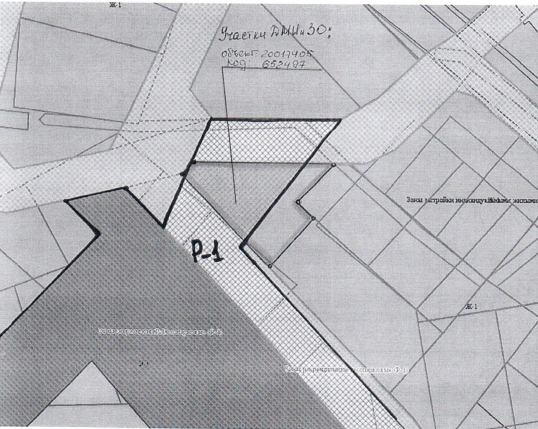 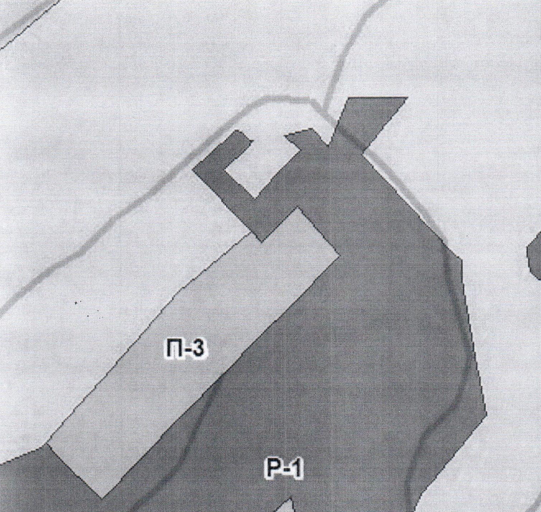 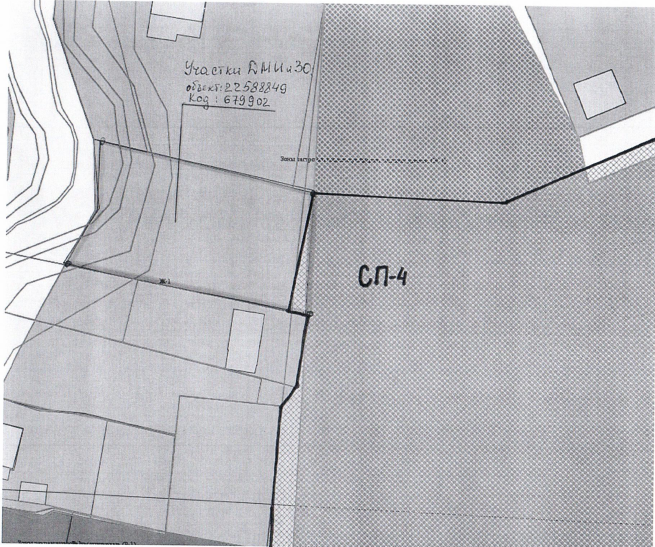 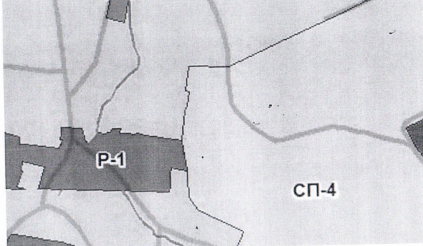 ООО «Планетамолл-Красноярск»В пп. З ч. 2 ст. 24 проекта Правил землепользования и застройки городского округа город Красноярск в отношении зоны делового, общественного и коммерческого назначения, объектов культуры (О- 1) просим предусмотреть максимальный процент застройки в границах земельного участка, определяемый как отношение суммарной площади земельного участка, которая может быть застроена, ко всей площади земельного участка, - не более 80%МКУ города Красноярска «УКС»1. Земельный участок с кадастровым номером 24:50:0400417:9742 необходимо полностью отнести к территориальной зоне специализированной общественной застройки (О-2)МКУ города Красноярска «УКС»2. Предусмотреть отнесение планируемого земельного участка с условным номером 7.2.7, образование которого предусмотрено проектом межевания территории северо- восточной левобережной части города Красноярска, утвержденным постановлением администрации города от 01.07.2019 № 410, к территориальной зоне специализированной общественной застройки (О-2), исключить наложение на часть участка зоны осуществления деятельности по комплексному развитию территорий в целях строительства жилой и общественно-деловой застройки (существующая, планируемая) (КРТ- 1) (Приложение № 1)МКУ города Красноярска «УКС»3. Устранить принадлежность земельного участка с кадастровым номером 24:50:0000000:346897 к двум территориальным зонам, установить границу территориальной зоны специализированной общественной застройки (0-2) по границе указанного земельного участкаМКУ города Красноярска «УКС»4. В основные виды разрешенного использования территориальной зоны объектов физической культуры и спорта (Р-4) предлагаем добавить виды разрешенного использования: обеспечение занятий спортом в помещениях (код - 5.1.2), площадки для занятий спортом (код - 5.1.3)МКУ города Красноярска «УКС»5. В основные виды разрешенного использования территориальной зоны делового, общественного назначения, коммерческого назначения и объектов речного транспорта (О-З) предлагаем включить вид разрешенного использования «образование и просвещение (код - 3.5)»МКУ города Красноярска «УКС»6. Привести к одной территориальной зоне делового, общественного и коммерческого назначения, объектов культуры (0-1) территорию земельного участка с условным номером 6.5.4, образование которого предполагается проектом межевания территории Центральной левобережной части города Красноярска и района «Удачный» (образование предусмотрено из земельных участков с кадастровыми номерами 24:50:0100423:8, 24:50:0100407:71, земель неразграниченной государственной собственности) (каталог координат -Приложение № 2)МКУ города Красноярска «УКС»7. Предлагаем добавить в градостроительный регламент территориальной зоны застройки индивидуальными жилыми домами (Ж-1), в основные виды разрешенного использования вид разрешенного использования «образование и просвещение (код - 3.5)»МКУ города Красноярска «УКС»8. Откорректировать границу территориальной зоны застройки индивидуальными жилыми домами (Ж-1) по границе утвержденной распоряжением администрации города от 18.10.2022 № 7020-недв схемы расположения земельного участка на кадастровом плане территории в районе земельного участка с кадастровым номером 24:50:030033:80 (Центральный район, мкр. Покровка)МКУ города Красноярска «УКС»9. Предусмотреть размещение территориальной зоны делового, общественного и коммерческого назначения, объектов культуры (О-1) по границе утвержденной распоряжением администрации города от 29.12.2021 № 4908-недв схемы расположения земельного участка на кадастровом плане территории в районе земельного участка с кадастровым номером 24:50:0600203:304 (Кировский район, жилой район «Кузнецовское плато»)МКУ города Красноярска «УКС»10. Предусмотреть размещение территориальной зоны делового, общественного и коммерческого назначения, объектов культуры (0-1) по границе утвержденной распоряжением администрации города от 14.04.2022 № 1972-недв схемы расположения земельного участка на кадастровом плане территории в районе земельного участка с кадастровым номером 24:50:0600203:1418 (Кировский район, жилой район «Кузнецовское плато»)МКУ города Красноярска «УКС»11. Откорректировать границу территориальной зоны городской рекреации (Р-2), установить границу зоны делового, общественного и коммерческого назначения, объектов культуры (О-1) по границе прилагаемой схемы расположения земельного участка на кадастровом плане территории в районе земельного участка с кадастровым номером 24:50:0400150:280 (Приложение № 3)МКУ города Красноярска «УКС»12. Устранить принадлежность земельного участка с кадастровым номером 24:50:0600023:6768 к двум территориальным зонам, установить границу территориальной зоны коммунально-складской (П-3) по границе указанного земельного участкаООО «Карбоника-Ф»В отношении принадлежащего заявителю земельного участка с к.н. 24:50:0200054:17, а также прилегающей к нему территории (в радиусе не менее 200 метров от дымовой трубы котла утилизатора горючих газов) установить территориальную зону, предполагающую размещение промышленных объектов III, IV класса опасности с возможным описанием:Производственные зоны предприятий III класса опасности (П-2).Производственные зоны предприятий III класса опасности включают в себя участки территории города, предназначенные для размещения и эксплуатации промышленных объектов III класса опасности, для которых предусматривается установление санитарно-защитных зон до 300 м (включительно), размещения промышленных и коммунальных объектов IV - V классов опасности, объектов инженерной и транспортной инфраструктур и установления санитарно-защитных зон таких объектов.Коляков Алексей ЛеонидовичПредлагаем вспомогательный вид разрешенного использования "деловое управление (код 4.1)", указанный в пункте 3 части 3 статьи 29 и в пункте 2 части 4 статьи 30 проекта внесения изменений в Правила землепользования и застройки городского округа город Красноярск установить для всех основных видов разрешенного использования, указанных в части 2 статьи 29 и части 2 статьи 30 проекта внесения изменений в Правила землепользования и застройки городского округа город Красноярск, а не ограничивать их перечень основными видами разрешенного использования, указанными в части 3 статьи 29 и части 4 статьи 30 проекта внесения изменений в Правила землепользования и застройки городского округа город КрасноярскООО «Ренонс»1. Предусмотреть в части 3 статьи 42 Текстовой части ПЗЗ «Зоны объектов оздоровительного назначения и туризма (Р-3)», что в отношении земельных участков с видом разрешенного использования спорт (код - 5.1) предельный размер земельного участка не подлежит установлению.ООО «Ренонс»2. Исключить из части 1 статьи 42 Текстовой части ПЗЗ «Зоны объектов оздоровительного назначения и туризма (Р-3)» пункты 15, 16, 17 в связи с тем, что виды деятельности спорт (код - 5.1), природно-познавательный туризм (код - 5.2) и туристическое обслуживание (код - 5.2.1) входят в вид деятельности отдых (рекреация) (код - 5.0).ООО «Ренонс»3. Исключить из ч. 2 статьи 42 Текстовой части ПЗЗ «Зоны объектов оздоровительного назначения и туризма (Р-3)» пункт 4 «гостиничное обслуживание (код - 4.7)», поскольку он относится к основным видам разрешенного использования.ООО «Красстрой-инвест»В статье 42 «зоны объектов оздоровительного назначения и туризма (Р-3) проекта Правил землепользования и застройки пункт 4 изложить в следующей редакции: «Предельные параметры разрешенного строительства, указанные в подпункте 3 пункта 1 статьи 5 Правил (предельное количество этажей или предельная высота зданий, строений, сооружений), не подлежат установлению».АО «Красноярская ТЭЦ-1»Внести изменение в Приложения 1, 21, 32 Правил землепользования и застройки городского округа город Красноярск в части отнесения территории в границах земельных участков с кадастровыми номерами: 24:50:0500409:9, 24:50:0500244:8 к территориальной зоне «Зоны инженерных объектов (И)» илиДополнить пункт 2 статьи 30 Правил землепользования и застройки городского округа город Красноярск видом разрешенного использования «Энергетика» (код 6.7).АО «Енисейская Территориальная генерирующая компания (ТГК-13)1. Внести изменение в Приложения 1, 21, 32 Правил землепользования и застройки городского округа город Красноярск в части отнесения территории в границах земельных участков с кадастровыми номерами: 24:50:0000000:195051, 24:50:0700421:5, 24:50:0400412:14 к территориальной зоне «Зоны инженерных объектов (И)» илиДополнить пункт 2 статьи 29 Правил землепользования и застройки городского округа город Красноярск видом разрешенного использования «Энергетика»(код 6.7).АО «Енисейская Территориальная генерирующая компания (ТГК-13)2. Внести изменение в Приложения 1, 21, 32 Правил землепользования и застройки городского округа город Красноярск в части отнесения территории в границах земельных участков с кадастровыми номерами: 24:50:0000000:195051, 24:50:0700421:5, 24:50:0400412:14 к территориальной зоне «Зоны инженерных объектов (И)» ИЛИДополнить пункт 2 статьи 47 Правил землепользования и застройки городского округа город Красноярск видом разрешенного использования «Энергетика» (код 6.7).АО «Енисейская Территориальная генерирующая компания (ТГК-13)3. Внести изменение в Приложения 1, 21, 32 Правил землепользования и застройки городского округа город Красноярск в части отнесения территории в границах земельного участка с кадастровым номером: 24:50:0400413:24 к территориальной зоне «Зоны инженерных объектов (И)»Главное управление по физической культуре и спорту администрации города Красноярска (Красспорт)1. В соответствии с градостроительным кодексом при подготовке правил землепользования и застройки в части установления границ территориальных зон и градостроительных регламентов должна быть обеспечена возможность размещения на территориях поселения, городского округа предусмотренных документами территориального планирования объектов федерального значения, объектов регионального значения, объектов местного значения (за исключением линейных объектов).При этом рассматриваемый проект ПЗЗ, выполнен таким образом, чтобы запланированные Генеральным планом городского округа город Красноярск объекты в области физической культуры и спорта не имели возможность быть построенными.ПЗЗ должны быть логичным дополнением к Генеральному плану городского округа город Красноярск. При этом вынесенный на публичные слушания проект ПЗЗ идет в разрез утвержденному Генеральному плану.Например, Генеральным планом в планировочном районе 3.1.2 предусмотрено строительство трех объектов спорта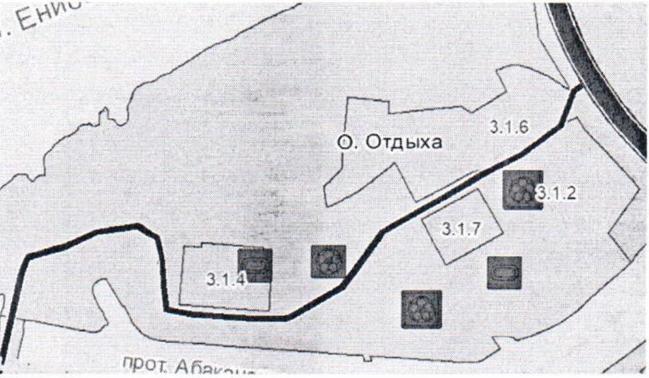 Проект ПЗЗ относит эту территорию к Р-2 (Зоны городской рекреации). Основным видом разрешенного использования, среди прочего, на этой территории является: площадки для занятий спортом (код - 5.1.3).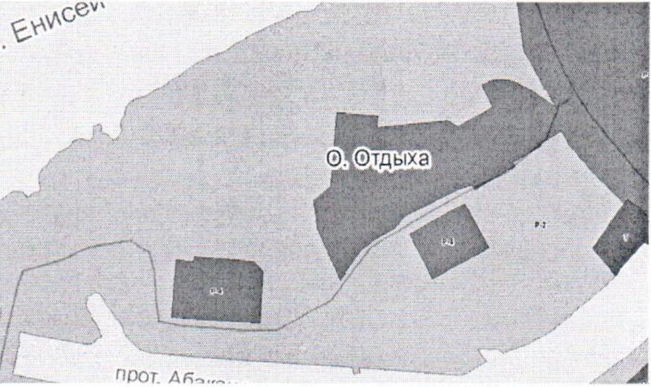 В соответствии с «Классификатором видов разрешенного использования земельных участков», утвержденным приказом Росреестра от 10.11.2020 № П/0412, в зоне 5.1.3 нет возможности строить капитальные строения.Проект ПЗЗ должен обеспечивать возможность размещения объектов спорта и спортивных сооружений. При разработке проекта ПЗЗ необходимо предусмотреть, для соответствующих земельных участков, соответствующий вид разрешенного использования.Главным управлением по физической культуре и спорту было направлено письмо с предложением в проект правил землепользования и застройки городского округа город Красноярск, в комиссию по подготовке проекта правил землепользования и застройки городского округа города Красноярск от 22.09.22 исх. № 706 (вх.арх. №2224). При этом очевидно, что эти предложения остались без внимания.Так же отметим, что разработкой проекта внесения изменений в Генеральный план городского округа города Красноярск и проекта ПЗЗ занимается одна и та же организация АО «Красноярскгражданпроект». А в этой организации это направление ведёт один и тот же человек, который должен не допускать таких ошибок, когда запланировали строительство объектов, а через два месяца в другом документе запретили строительство этих объектов.Резюмируя, хочется отметить низкую квалификацию исполнителя контрактов по градостроительному проектированию, и рекомендуем внести их в черный список исполнителей.ПОВТОРНО вносим предложение о том, что в соответствии с градостроительным кодексом при подготовке правил землепользования и застройки в части установления границ территориальных зон и градостроительных регламентов должна быть обеспечена возможность размещения на территориях поселения, городского округа предусмотренных документами территориального планирования объектов федерального значения, объектов регионального значения, объектов местного значения (за исключением линейных объектов). Предлагаем при подготовке проекта правил землепользования и застройки городского округа город Красноярск обеспечить возможность размещения объектов спорта и спортивных сооружений. При этом предусмотреть, для соответствующих земельных участков, соответствующий вид разрешенного использования. Выполнить предложения, направленные письмом от 22.09.22 исх. № 706 (вх.арх. №2224).ООО «СЗ «Новый Берег»Исключить из зоны КРТ-1 земельные участки24:50:0700005:240; 24:50:0700005:241,Расположенные в п. Лалетино с включением в зону СОДЖ-2Шишков Юрий ЮрьевичВозражение против:изменения категории П-3 (Коммунально-Складские зоны) на категорию КРТ-1 (Зона смешанной и общественно-деловой застройки) по земельным участкам24:50:0200202:1328 24:50:0200202:214 24:50:0200202:215 24:50:0200202:216 24:50:0200202:223 24:50:0200202:230 24:50:0200202:231 24:50:0200202:232 24:50:0200202:235 24:50:0200202:246 Предложение - оставить указанные земельные участки в зоне П-3, для размещения (строительства), эксплуатации и реконструкции коммунально-складских объектов IV - V классов опасности.ИП Осогосток Александра РомановнаВозражение против изменения категории ПЗ (Коммунально-Складские зоны) на категорию КРТ-1 (Зона смешанной и общественно-деловой застройки) по земельным участкам:24:50:0200202:221, (доля права собственности 79/100, от площади 3563кв.м)ИП Ветров Евгений Ивановичв лицеОрлова Ирина АлександровнаПрошу исключить участок по адресу ул. Ломоносова, д. 70 из КРТ1 в связи с тем, что для реконструкции данного объекта были привлечены крупные инвестиции в виде кредита на крупную суммуООО «СИБКРАСПОЛИМЕР»Исключить из зоны КРТ-1 земельный участок 24:50:0300305:2631, расположенные по ул. ул. Караульная - ул. Шахтеров, с включением в зону СОДЖ-1Акционерное общество коммерческий банк «Ланта-Банк» (АКБ «Ланта-Банк» (АО)), ИНН 7705260427, управляющий Красноярским филиалом АКБ «Ланта-Банк» (АО) Ходенкова Т.А.1. Просим исключить из карты границ территорий, предусматривающих осуществление деятельности по комплексному развитию территории земельный участок с кадастровым номером 24:50:0000000:191, расположенный по адресу: г. Красноярск, Ленинский район, ул. 26 Бакинских комиссаров, 8.Акционерное общество коммерческий банк «Ланта-Банк» (АКБ «Ланта-Банк» (АО)), ИНН 7705260427, управляющий Красноярским филиалом АКБ «Ланта-Банк» (АО) Ходенкова Т.А.2. Просим отнести земельный участок с кадастровым номером 24:50:0000000:191, расположенный по адресу: г. Красноярск, Ленинский район, ул. 26 Бакинских комиссаров, 8 к территориальной зоне: СОДЖ-2 (зона смешанной многоэтажной общественно-деловой и жилой застройки).ООО «Соната» в лице Половникова Глеба Борисовича1. Просим исключить из карты границ территорий, предусматривающих осуществление деятельности по комплексному развитию территории земельный участок с кадастровым номером 24:50:0500093:10, расположенный по адресу: г. Красноярск, Ленинский район, ул. 26 Бакинских комиссаров, 8 строение 16.ООО «Соната» в лице Половникова Глеба Борисовича2. Просим отнести земельный участок с кадастровым номером 24:50:0500093:10, расположенный по адресу: г. Красноярск, Ленинский район, ул. 26 Бакинских комиссаров, 8 строение 16 к территориальной зоне: СОДЖ-2 (зона смешанной многоэтажной общественно-деловой и жилой застройки).ООО «Альтера»ООО «Альтера», являясь правообладателем земельного участка и нежилых зданий, расположенных на нём, ООО «Альтера» считает, что установление на них зоны КРТ-2 противоречит законодательству (ст.65 Градостроительного кодекса), а также не учитывает мои интересы как собственника.Согласно п.4 ст.65 Градостроительного кодекса, комплексное развитие территории нежилой застройки осуществляется в отношении застроенной территории, в границах которой расположены земельные участки:на которых расположены объекты капитального строительства (за исключением многоквартирных домов), признанные в установленном Правительством Российской Федерации порядке аварийными и подлежащими сносу или реконструкции;на которых расположены объекты капитального строительства (за исключением многоквартирных домов), снос, реконструкция которых планируются на основании адресных программ, утвержденных высшим органом исполнительной власти субъекта Российской Федерации;виды разрешенного использования которых и (или) виды разрешенного использования и характеристики расположенных на них объектов капитального строительства не соответствуют видам разрешенного использования земельных участков и объектов капитального строительства и предельным параметрам строительства, реконструкции объектов капитального строительства, установленным правилами землепользования и застройки;на которых расположены объекты капитального строительства, признанные в соответствии с гражданским законодательством самовольными постройками.Таким образом, образование зоны КРТ-2 на принадлежащих ООО «Альтера» земельном участке противоречит норме Градостроительного кодекса РФ. Здесь нет аварийных объектов капитального строительства. Все нежилые здания не подлежат сносу, используются в соответствии с целевым назначением.Собственником данной недвижимости ООО «Альтера» является долгое время, за время владения в благоустройство территории вложено достаточно много. Здания ухожены, арендаторы ведут активную деятельность, территория чистая, благоустроенная и развитая.Правила землепользования и застройки разрабатываются для того, чтобы создать условия для устойчивого развития территорий населенных пунктов, и призваны обеспечивать права и законные интересы собственников. Учитывая вид деятельности, на обсуждаемых земельных участках, прошу предусмотреть территориальную зону П-3.На территории Красноярска наблюдается значительное количество неиспользуемых собственниками земельных участков, а также территорий с аварийными многоквартирными домами. Для вовлечения в оборот таких объектов было бы верно активно реализовывать проекты комплексного развития территории на таких землях(24:50:0300302:48, 24:50:0300302:887, 24:50:0300302:353, 24:50:0300302:312)ООО «Минплита»ООО «Минплита», являясь правообладателем земельного участка и нежилых зданий, расположенных на нём, ООО «Минплита» считает, что установление на них зоны КРТ-1 противоречит законодательству (ст.65 Градостроительного кодекса), а также не учитывает мои интересы как собственника.Согласно п.2 ст.65 Градостроительного кодекса, комплексное развитие территории жилой застройки осуществляется в отношении застроенной территории, в границах которой расположены:1) многоквартирные дома, признанные аварийными и подлежащими сносу или реконструкции;2) многоквартирные дома, которые не признаны аварийными и подлежащими сносу или реконструкции и которые соответствуют критериям, установленным нормативным правовым актом субъекта Российской Федерации. Такие критерии устанавливаются исходя из одного или нескольких следующих требований:а)	физический износ основных конструктивных элементов многоквартирного дома (крыша, стены, фундамент) превышает определенное субъектом Российской Федерации значение;б)	совокупная стоимость услуг и (или) работ по капитальному ремонту конструктивных элементов многоквартирных домов и внутридомовых систем инженерно-технического обеспечения, входящих в состав общего имущества в многоквартирных домах, в расчете на один квадратный метр общей площади жилых помещений превышает стоимость, определенную нормативным правовым актом субъекта Российской Федерации;в)	многоквартирные дома построены в период индустриального домостроения, определенный субъектом Российской Федерации, по типовым проектам, разработанным с использованием типовых изделий стен и (или) перекрытий;г)	многоквартирные дома находятся в ограниченно работоспособном техническом состоянии. Порядок признания многоквартирных домов находящимися в ограниченно работоспособном техническом состоянии устанавливается федеральным органом исполнительной власти, осуществляющим функции по выработке и реализации государственной политики и нормативно-правовому регулированию в сфере строительства, архитектуры, градостроительства;д)	в многоквартирных домах отсутствуют централизованные системы инженерно- технического обеспечения, определенные субъектом Российской Федерации.Таким образом, образование зоны KPT-I на принадлежащих ООО «Минплите» земельных участках противоречит норме Градостроительного кодекса РФ. Здесь нет аварийных многоквартирных домов. Все нежилые здания не подлежат сносу, используются в соответствии с целевым назначением.Собственником данной недвижимости ООО «Минплита» является долгое время, за время владения в благоустройство территории вложено достаточно много. Здания ухожены, арендаторы ведут активную деятельность, территория чистая, благоустроенная и развитая.Учитывая, что земельные участки в соответствии с действующим ПЗЗ входят в несколько территориальных зон, считаем, что в новом ПЗЗ необходимо предусмотреть чтобы земельный участок и нежилое здание входили в одну территориальную зону.Правила землепользования и застройки разрабатываются для того, чтобы создать условия для устойчивого развития территорий населенных пунктов, и призваны обеспечивать права и законные интересы собственников. Учитывая вид деятельности, на обсуждаемых земельных участках, прошу предусмотреть территориальную зону П-3 или 0-1.На территории Красноярска наблюдается значительное количество неиспользуемых собственниками земельных участков, а также территорий с аварийными многоквартирными домами. Для вовлечения в оборот таких объектов было бы, верно, активно реализовывать проекты комплексного развития территории на таких землях.(24:50:0700006:99, 24:50:0700006:81)ООО «Рион»Являясь правообладателем земельного участка и нежилых зданий, сооружений, расположенных на нем, я считаю, что установление на нем зоны КРТ-1 противоречит действующему законодательству в силу статьи 65 Градостроительного кодекса РФ, а также не учитывает мои интересы как собственника.Согласно п.2 ст.65 Градостроительного кодекса РФ, комплексное развитие территории жилой застройки осуществляется в отношении застроенной территории, в границах которой расположены:1)	многоквартирные дома, признанные аварийными и подлежащими сносу или реконструкции;2)	многоквартирные дома, которые не признаны аварийными и подлежащими сносу или реконструкции и которые соответствуют критериям, установленным нормативным правовым актом субъекта Российской Федерации. Такие критерии устанавливаются исходя из одного или нескольких следующих требований:а)	физический износ основных конструктивных элементов многоквартирного дома (крыша, стены, фундамент) превышает определенное субъектом Российской Федерации значение;б)	совокупная стоимость услуг и (или) работ по капитальному ремонту конструктивных элементов многоквартирных домов и внутридомовых систем инженерно-технического обеспечения, входящих в состав общего имущества в многоквартирных домах, в расчете на один квадратный метр общей площади жилых помещений превышает стоимость, определенную нормативным правовым актом субъекта Российской Федерации;в)	многоквартирные дома построены в период индустриального домостроения, определенный субъектом Российской Федерации, по типовым проектам, разработанным с использованием типовых изделий стен и (или) перекрытий;г) многоквартирные дома находятся в ограниченно работоспособном техническом состоянии. Порядок признания многоквартирных домов находящимися в ограниченно работоспособном техническом состоянии устанавливается федеральным органом исполнительной власти, осуществляющим функции по выработке и реализации государственной политики и нормативно-правовому регулированию в сфере строительства, архитектуры, градостроительства;д) в многоквартирных домах отсутствуют централизованные системы инженерно-технического обеспечения, определенные субъектом Российской Федерации.Таким образом, образование зоны КРТ-1 на принадлежащем мне земельном участкепротиворечит норме Градостроительного кодекса РФ. Это большая  производственная база, где нет аварийных многоквартирных домов. Все нежилые здания ( более десяти производственных и складских помещений, многоэтажное административное здание и сооружения: причал и железная дорога) не подлежат сносу, используются в соответствии с целевым назначением.Собственником данной недвижимости я являюсь долгое время, за время владения в благоустройство территории вложено достаточно много средств. Здания ухожены, арендаторы ведут активную деятельность, территория чистая, благоустроенная и развитая.Учитывая, что земельный участокв соответствии с действующим ПЗЗ входят в несколько территориальных зон, считаю, что в новом ПЗЗ необходимо предусмотреть, чтобы земельный участок и нежилое здание входили в одну территориальную зону.Правила землепользования и застройки разрабатываются для того, чтобы создать условия для устойчивого развития территорий населенных пунктов, и призваны обеспечивать права и законные интересы собственников.Учитывая вид деятельности, на обсуждаемых земельных участках, прошу предусмотреть территориальную зону П-2, П-3 или О-1.На территории Красноярска наблюдается значительное количество неиспользуемыхсобственниками земельных участков, а также территорий с аварийными многоквартирными домами. Для вовлечения в оборот таких объектов было бы верно активно реализовывать проекты комплексного развития территории на таких землях.(24:50:0700006:61)Синицын Алексей Анатольевичземельный участок и нежилые здания должны входить в одну территориальную зону, а именно: вместо предложенной территориальной зоны КРТ-1 прошу предусмотреть территориальную зону П-3 или О-1.ООО «Таймерс»В квартале, ограниченном улицами: ул. Новой Зари, Мечникова, Баумана, пр. Свободный - зоны Ж-2 заменить на зону СОДЖ-2, объединив с имеющейся в этом квартале зоной СОДЖ-2.ООО СПЕЦИАЛИЗИРОВАННЫЙ ЗАСТРОЙЩИК «КОМФОРТ»Установить в отношении земельного участка с кадастровым номером 21:50:0700138:6672 территориальную зону смешанной многоэтажной общественно-деловой и жилой застройки (СОДЖ-2).ООО «МАГИСТРАЛЬ»Установить в отношении земельного участка с кадастровым номером 24:50:0700138:922 территориальную зону смешанной многоэтажной общественно-деловой и жилой застройки (СОДЖ-2).ООО «АРХИТЕКТОНИКА»Установить в отношении земельного участка с кадастровым номером 24:50:0700138:920 территориальную зону смешанной многоэтажной общественно-деловой и жилой застройки (СОДЖ-2).ООО СПЕЦИАЛИЗИРОВАННЫЙ ЗАСТРОЙЩИК «НОВЫЙ ДОМ»Установить в отношении земельного участка с кадастровым номером 24:50:0700138:6673 территориальную зону смешанной многоэтажной общественно-деловой и жилой застройки (СОДЖ-2).АО «Агентство развития территории»1. В абзаце 1 ст. 20 ПЗЗ слово «объектов» коммунальной, транспортной, социальной инфраструктур... заменить словом «объектами»АО «Агентство развития территории»2. Из абзаце 2 ст. 20 ПЗЗ слова «не требующие устройства санитарно-защитных зон более 50 м, подъездных железнодорожных путей, а также не требующие большого потока грузовых автомобилей (не более 50 автомобилей в сутки в одном направлении)» - исключитьАО «Агентство развития территории»3. В отношении ст. 21 ПЗЗПп. 21) п. 2 ст. 21 ПЗЗ - развлекательные мероприятия (код - 4.8.1) исключить из основных видов разрешенного использования и внести в условно разрешенные виды использования - п. 3 ст. 21 ПЗЗ.АО «Агентство развития территории»4. Пп. 2) п. 3 ст. 21 ПЗЗ - общественное питание (код - 4.6) исключить из условно разрешенных видов использования и внести в основные виды разрешенного использования - п. 2 ст. 21 ПЗЗ.АО «Агентство развития территории»5. Пп. 5) п. 2 ст. 21 ПЗЗ - предоставление коммунальных услуг (код -3.1.1), пп. 6) п. 2 ст. 21 ПЗЗ - административные здания организаций, обеспечивающих предоставление коммунальных услуг (код 3.1.2) из п. 2 ст. 21 ПЗЗ исключитьАО «Агентство развития территории»6. Пп. 36) п. 2 ст. 21 ПЗЗ - улично-дорожная сеть (код - 12.0.1), пп. 37) п. 2 ст. 21 ПЗЗ - благоустройство территории (код - 12.0.2) из п. 2 ст. 21 ПЗЗ исключитьАО «Агентство развития территории»7. Из абзаца 4 пп. 1) п. 4 ст. 21 ПЗЗ исключить предоставление коммунальных услуг (код - 3.1.1), административные здания организаций, обеспечивающих предоставление коммунальных услуг (код - 3.1.2), улично-дорожная сеть (код - 12.0.1), благоустройство территории (код - 12.0.2)АО «Агентство развития территории»8. Пп 4) п. 4 ст. 21 изложить в следующей редакции: «коэффициент интенсивности жилой застройки, в том числе в условиях реконструкции существующей застройки - не более 1,3»АО «Агентство развития территории»9. Абзац 2 пп. б) п. 4 ст. 21 - «Минимальные отступы от границ земельных участков стен зданий, строений и сооружений по границам земельных участков, совпадающих с улицами и(или) красными линиями указанных улиц, устанавливаются:- для жилых домов с квартирами на первом этаже, выходящими на магистральные улицы, - б м;- для жилых домов с квартирами на первом этаже, выходящими на прочие улицы, - 3 м;- для прочих зданий минимальные отступы не подлежат установлению.» - исключитьАО «Агентство развития территории»10. В отношении ст. 22 ПЗЗДополнить п. 2 ст. 22 ПЗЗ основными видами разрешенного использования - деловое управление (код - 4.1), 3) магазины (код - 4.4), 4) общественное питание (код - 4.6) исключив данные виды использования из п. 4 ст. 22 ПЗЗ - вспомогательные виды разрешенного использованияАО «Агентство развития территории»11. Пп. 4) п. 2 ст. 22 ПЗЗ - предоставление коммунальных услуг (код - 3.1.1), пп. 5) п. 2 ст. 22 ПЗЗ - административные здания организаций, обеспечивающих предоставление коммунальных услуг (код 3.1.2) из п. 2 ст. 22 ПЗЗ исключитьАО «Агентство развития территории»12. Пп. 28) п. 2 ст. 22 ПЗЗ - улично¬дорожная сеть (код - 12.0.1), пп. 29) п. 2 ст. 22 ПЗЗ - благоустройство территории (код - 12.0.2) из п. 2 ст. 22 ПЗЗ исключитьАО «Агентство развития территории»13. п. 4 ст. 22 ПЗЗ «Предельные (минимальные и (или) максимальные) размеры земельных участков и предельные параметры разрешенного строительства, реконструкции объектов капитального строительства» считать пунктом 5АО «Агентство развития территории»14. п. 5 ст. 22 ПЗЗ считать пунктом бАО «Агентство развития территории»15. п. б ст. 22 ПЗЗ считать пунктом 7АО «Агентство развития территории»16. Из пп.5) п.4 (в опубликованной редакции)ст. 22 ПЗЗ исключить слова «Минимальные отступы от границ земельных участков стен зданий, строений и сооружений по границам земельных участков, совпадающих с улицами и(или) красными линиями указанных улиц, устанавливаются:- для жилых домов с квартирами на первом этаже, выходящими на магистральные улицы, - б м;- для жилых домов с квартирами на первом этаже, выходящими на прочие улицы, - 3 м;- для прочих зданий минимальные отступы не подлежат установлению.»АО «Агентство развития территории»17. В отношении приложений 1, 4 к ПЗЗПредлагаем рассмотреть вопрос совмещения данных карты 4 с картой 1, приведения в соответствие границ территориальных зон КРТ-1 и КРТ-2 к границам комплексного развития территорий, исключив карту 4 из состава проектаООО «СК-СТРОЙЭНЕРГОСЕРВИС)Пункт 5 статьи 21 проекта изложить в следующей редакции: «Расчетные показатели минимально допустимого уровня обеспеченности территории объектами транспортной, социальной инфраструктур и расчетные показатели максимально допустимого уровня территориальной доступности указанных объектов для населения если в отношении земельных участков принято решение о КРТ и (или) заключен договор о КРТ определяются согласно таблицам 1 - 2, показатели...».Департамент градостроительства администрации города КрасноярскаОткорректировать границы в приложении 4 Правил Карта границ территорий, предусматривающих осуществление деятельности по комплексному развитию территории, согласно приложениюРЕЛИГИОЗНАЯ ОРГАНИЗАЦИЯ «КРАСНОЯРСКАЯ ЕПАРХИЯ РУССКОЙ ПРАВОСЛАВНОЙ ЦЕРКВИ (МОСКОВСКИЙ ПАТРИАРХАТ)»Проектом предусмотрено, что в Железнодорожном районе, территория возле моста через реку Бугач (земельный участок с кадастровым номером 24:50:0200016:74) включена в КРТ. Предлагаем исключить территорию возле моста через р. Бугач земельный участок с кадастровым номером 24:50:0200016:74 из КРТ и оставить данную территорию для объекта культового назначения - Православного ХрамаАдминистрация Железнодорожного района в городе Красноярске1. Проектом предусмотрено, что в Железнодорожном районе, пр. Свободный, 34 в парке им. Ю.А. Гагарина на земельном участке с кадастровым номером 24:50:0200060:12 предполагается установление зоны Р-4- Зона объектов физической культуры и спорта на все территории парка.Предложение: установить зону Р-4 только на земельных участках, на которых уже размещены объекты спортивного назначения, на остальной территории парка установить зону Р-2 (Зона городской рекреации)Администрация Железнодорожного района в городе Красноярске2. Проектом предусмотрено, что в Железнодорожном районе, территория на месте снесенных домов по ул. Калинина, 52 (возле моста через реку Бугач) включена в КРТ.Предложение: исключить территорию возле моста через р. Бугач, на месте снесенных домов Калинина 52, оставить данную территорию для объектов благоустройства - строительство Православного ХрамаАдминистрация Железнодорожного района в городе Красноярске3. Проектом предусмотрено, что в Железнодорожном районе, территория на месте снесенных домов по ул. Калинина, 72 включена в КРТ. При этом в настоящее время на указанном земельном участке построена первая за Уралом модульная школа №86 имени М.Ф. Стригина.Предложение: исключить земельный участок с кадастровым номером 24:50:0200015:636 по адресу: г. Красноярск, ул. Калинина, 72 Б, где расположено образовательное учреждение из территории КРТАдминистрация Железнодорожного района в городе Красноярске4. Проектом не предусмотрено наличие территории КРТ на месте частного сектора по ул. Калинина в районе домов № 42-40а-12а-60-62-64. При этом практически вся улица Калинина застроена новыми многоквартирными домами. Застройщик, застраивающий квартал Калинина обанкротилсяАдминистрация Кировского района в городе Красноярске1. Предлагаем включить в границы территорий, предусматривающих осуществление деятельности по комплексному развитию территорий участок земельные участки с кадастровыми номерами 24:50:0600186:59, 24:50:0600186:54 многоквартирных жилых домов № 137, 139, 141, 143, 145, 149, 153, 155, 157 по ул. Алеши Тимошенкова.Администрация Кировского района в городе Красноярске2. Территория, предлагаемая нами под КРТ по ул. Алеши Тимошенкова 137, 139, 141, 143, 145, 149, 153, 155, 157 по проекту определена как Зона застройки малоэтажными жилыми домами (до 4 этажей, включая мансардный) (Ж-2).Предлагаем, территорию по ул. Алеши Тимошенкова 137, 139, 141, 143, 145, 149, 153, 155, 157 изменить на зону смешанной многоэтажной общественно-деловой и жилой застройки (СОДЖ-2).Центральный банк Российской ФедерацииЗемельный участок с кадастровым номером 24:50:0200171:469, расположенный по адресу: Российская Федерация, Красноярский край, городской округ город Красноярск, город Красноярск, улица Деповская, земельный участок 5г, площадью 1221м2 (далее Земельный участок) исключить из многофункциональной зоны и отнести его к зоне железнодорожного транспортаООО «Сибирский Региональный Центр»Прошу внести изменения в карту градостроительного зонирования правил землепользования и застройки городского округа город Красноярск в части перевода Производственной зоны предприятий III класса опасности (П-2) в зону делового, общественного и коммерческого назначения, объектов культуры, жилых домов (О-4) в границах земельных участков с кадастровыми номерами 24:50:0700250:3561 и 24:50:0700250:3562 (общей площадью 9443 кв.м.), расположенных по адресу Красноярский край, г. Красноярск, ул. 60 лет Октября. В соответствии с утвержденным функциональным зонированием генерального плана городского округа города Красноярска.ООО «ЛАКОКРАСОЧНЫЙ ЗАВОД «СИБИРЬ»Земельные участки принадлежащие на праве собственности 24:50:0500203:077, 24:50:0500203:1011 и на праве аренды 24:50:0500203:114. Просим разместить в территориальной зоне П2 «Производственная зона предприятий III класса опасности»ООО «ЛЕСНИК»Согласно опубликованному генеральному плану г. Красноярска участок с кадастровым номером 24:50:0100501:8 находится в зоне СОДЖ.Считаем абсолютно правильным такое решение. Однако в проекте ПЗЗ участок определен как зона объектов оздоровительного назначения и туризма Р-3 Предлагаем определить данный участок в градостроительном регламенте как СОДЖ-1 (зона смешанной среднеэтажной общественно-деловой и жилой застройки.Прокопьева Надежда ВладимировнаЯ являюсь правообладателем земельного участка с кадастровым номером 24:50:0100410:95 прошу в правила землепользования и застройки установить территориальную зону позволяющую разместить индивидуальный жилой домМалыхин Николай ИвановичЗемельный участок с кадастровым номером 24:50:0400386:68 из зоны Ж-1 в зону Ж-2АО «Исторический квартал»1. Отнести земельный участок с кадастровым номером 24:50:0200119:37 к территориальной зоне СОДЖ-2АО «Исторический квартал»2. Отнести земельные участки с кадастровыми номерами 24:50:0300237:56, 24:50:0300237:46 и ближайшую территорию (участки с номерами 24:50:0300237:48, 24:50:0300237:10, 24:50:0300237:25, 24:50:0300237:248) к территориальной зоне СОДЖ-1ООО «КБК»В отношении земельного участка с кадастровым номером, 24:50:0200196:24, расположенного по адресу: г. Красноярск, Железнодорожный район, ул. Ломоносова, 24, ул. Ломоносова, 24, ул. Ломоносова, 24, строения 2.4,5,6,7,9, установить одну территориальную зону - «Производственная зона предприятий III класса опасности (П-2), градостроительным регламентом которой предусмотрены виды разрешенного использования, соответствующие деятельности нашего предприятия.ООО«Дом Куприяна»Исключить из территории общего пользования земельный участок с кадастровым номером 24:50:0200036:2ТСН СНТ «ВЕКТОР» в лице Новикова А.Э.В целях недопущения нарушения прав ТСН СНТ «ВЕКТОР» не изменять территориальную зону в отношении земельных участков с кадастровыми номерами 24:50:0100451:10546, 24:50:0100451:10544, установленную действующими ПЗЗ - СХ-2.АО «Красноярсккнига»Установить для здания находящегося по адресу г. Красноярск, ул. Семафорная, зд. 271, зону П-3СНТ «Родник» в лице Буланова В.С.Просим придать статус земель СНТ «Родник» в ИЖСТСН-СНТ «Весна» в лице Шушурбиной В.В.Просим признать земли нашего ТСН-СНТ «Весна» в статус ИЖССТ «Колокольчик» в лице Трофимовой Т.И.Просим признать статус земель СТ «Колокольчик» в ИЖСАкционерное общество «Гостиница Октябрьская» 
(АО «Гостиница Октябрьская»), генеральный директор Слабышева Ольга Александровна;Общество с ограниченной ответственностью «Галион Плюс» (ООО «Галион Плюс»), директор Путинцев Андрей Юрьевич.Отнесение территории в пределах кадастрового квартала 24:50:0300264 к территориальной зоне О-1ООО «СТ-Сервис»Прошу отнести з/у 24:50:0400012:490 к одной территориальной зоне П3ПАО «Красфарма»1. 24:50:0700218:328 - установить зону П-2ПАО «Красфарма»2. 24:50:0700218:329 - установить зону П-2ПАО «Красфарма»3. 24:50:0700218:356 - установить зону П-2ПАО «Красфарма»4. 24:50:0700218:868 - установить зону СОДЖ-2ПАО «Красфарма»5. 24:50:0700218:869 - установить зону СОДЖ-2Краевое государственное автономное учреждение культуры «Енисей кино»1. Земельный участок (ЕГРН N9 24:50:0100291:3) расположен в трех территориальных зонах «Зона делового, общественного и коммерческого назначения, объектов культуры (О-1)», «Зона территорий объектов автомобильного транспорта (ИТ)», «Зона зеленых насаждений общего пользования (З-1)». Для реализации проектов строительства и реконструкции земельный участок должен располагаться в одной территориальной зоне, в данном случае «Зона делового, общественного и коммерческого назначения, объектов культуры (О-1)».Краевое государственное автономное учреждение культуры «Енисей кино»2. Часть земельного участка подлежит изъятию в соответствии с проектом межевания территории Центральной левобережной части города Красноярска и района «Удачный».Здания пересекают красные линии, т.е. заходит на территорию границ территорий общего пользования. На территории, ограниченной красными линиями, капитальное строительство и реконструкция запрещены. Необходим перенос красных линий по существующей границе земельного участка.Здание расположено в зоне ограничения прав на основании сведений из ЕГРН (границы третьего пояса зоны санитарной охраны поверхностного водозабора на р. Енисей филиала Красноярская ТЭЦ-2 АО «Енисейская ТГК».АО «Красноярскграфит»Предлагаем изменить территориальную зону О-3 (зона делового общественного назначения, коммерческого назначения и объектов речного транспорта) на О-1 в границах земельного участка 24:50:700142:45ООО «Монтажник-99»Правилами землепользования и застройки городского округа город Красноярск, утвержденные Решением Красноярского городского Совета депутатов от 07.07.2015 №В-122 (Сведения из ГИСОГД) земельный участок с кадастровым номером 24:50:0500265:473 был разделен на 2 территориальные зоны: Производственная зона предприятий III класса опасности (П-2) и зону территорий объектов автомобильного транспорта (ИТ). Линия, разделяющая земельный участок на две зоны проходит по капитальному строению №2, что не позволяет провести реконструкцию производственного помещения с целью модернизации производства. По вопросу исключения территориальной зоны ИТ из градостроительного плана земельного участка с вышеуказанным кадастровым номером, неоднократно обращались в управление архитектуры.Просим установить единую территориальную зону на земельный участок с кадастровым номером 24:50:0500265:473, предусматривающую эксплуатацию нежилых помещений, место размещения объектов производственно-складского назначенияООО «Сантрейд»В целях соблюдения требований Градостроительного Кодекса РФ, обеспечения устойчивого развития территории Ленинского района г. Красноярска в части сохранения возможности строительства объектов капитального строительства общественно-делового, торгового, складского назначения, а также размещения объектов инфраструктуры, предлагаю внести изменения в проект границ территориальных зон кадастрового квартала № 500229 г. Красноярска,    а именно:- установить в рамках кадастрового квартала 500229 г. Красноярска границу единой территориальной зоны «П- 3. Коммунально-складские зоны»Общество с ограниченной ответственностью «завод деталей трубопроводов» (ООО «К'ЗДТ»)В целях соблюдения требований Градостроительного Кодекса РФ, обеспечения устойчивого развития территории Ленинского района г. Красноярска в части сохранения возможности строительства объектов капитального строительства общественно-делового, торгового, складского назначения, а также размещения объектов инфраструктуры, предлагаю внести изменения в проект границ территориальных зон кадастрового квартала № 500196 г. Красноярска, а именно:- установить в рамках кадастрового квартала 500196 г. Красноярска границу единой территориальной зоны "П-2. Производственные зоны предприятий III класса опасности".ОБЩЕСТВО С ОГРАНИЧЕННОЙ ОТВЕТСТВЕННОСТЬЮ «АНТЕКС»1. просим Вас:- внести изменения в Генеральный план городского округа город Красноярск, Правила землепользования и застройки города Красноярска и проект межевания территории центральной левобережной, а именно: изменить территориальную зону вышеуказанного земельного участка с кадастровым номером 24:50:0300306:133 с О-1 (зона делового, общественного и коммерческого назначения, объектов культуры) на МФ (многофункциональную зону).ОБЩЕСТВО С ОГРАНИЧЕННОЙ ОТВЕТСТВЕННОСТЬЮ «АНТЕКС»2. организовать и провести по данному вопросу публичные слушания в установленном законом порядке.ООО «Техноэкс»Прошу внести следующие предложения по проекту внесения изменений в Правила землепользования и застройки городского округа город Красноярск, утвержденные решением Красноярского городского Совета депутатов от 07.07.2015 № В-122 в отношении земельного участка с кадастровым номером 24:50:0500234:241 с местоположением г. Красноярск, Ленинский район, ул. Глинки, д. 1 «д»- внести изменения в карту территориальных зон на зону общественно - деловую.ООО Ачинское монтажное управление ОАО «Северовостокэлектромонтаж»Изменить территориальную зону в границах земельного участка кадастровый номер 24:50:0700201:102 с «Зоны делового, общественного и коммерческого назначения, объектов культуры (О-1)» на «Зоны смешанной многоэтажной общественно-деловой и жилой застройки (СОДЖ-2)»ООО ПКФ «ОЛД»Просим сохранить на данном участке зону застройки Ж-4 (24:50:0000000:189974)ООО «Мебель-сервис»Внести изменения в «Карту градостроительного зонирования территории городского округа город Красноярск» приложение №1 к Правилам землепользования и застройки городского округа город Красноярск в отношении земельных участков с кадастровыми номерами 24:50:0400052:2583 и 24:50:0400052:2584 расположенных: Красноярский край, г. Красноярск, р-н Советский, ул. Светлогорская заменить разрешенное использование с производственные зоны предприятий III класса опасности (П-2), на зоны смешанной многоэтажной общественно-деловой и жилой застройки (СОДЖ-2).ООО «Искра-Прибор»Для земельных участков с кадастровыми номерами  24:50:0100234:542, 24:50:0100234:127, 24:50:0100234:116, 24:50:0100234:129, 24:50:0100234:507, 24:50:0100234:543, 24:50:0100234:134 и территорий, на которой расположены здания, строения и сооружения с кадастровыми номерами:  24:50:0100234:528,  24:50:0100234:288,  24:50:0100234:426,  24:50:0100234:429,  24:50:0100234:427,  24:50:0100234:424, 24:50:0100234:525,  24:50:0100234:528,  24:50:0000000:169738, 24:50:0000000:171476,  24:50:0100234:268, 24:50:0000000:168302, 24:50:0000000:168169,  24:50:0100234:589, 24:50:0100234:588, 24:50:0100234:577 и установить территориальную зону СОДЖ-2 (установить для данных земельных участков вид разрешенного использования многоэтажная жилая застройка (высотная застройка) (код – 2.6)Фонд развития физической культурыИзменить зону смешанной общественно-деловой и многоэтажной жилой застройки (СОДЖ-2) на зону застройки индивидуальными жилыми домами (Ж-1) в границах ЗУ кадастровыми номерами 24:50:0000000:154951, 24:50:0000000:154958, 24:50:0000000:154959, ул. Азовская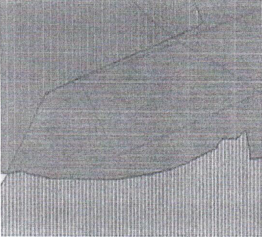 ООО «СЗ «Универсалстрой»1. Прошу установить территориальную зону смешанной среднеэтажной общественно-деловой и жилой застройки (СОДЖ-1) для земельных участков с кадастровыми номерами 24:50:0000000:154956, 24:50:0000000:154958, 24:50:0000000:154951, расположенных по адресу: Красноярский край, г. Красноярск, ул. Азовская, предоставленных ООО «СЗ Универсалстрой» на основании договора аренды земельных участков для комплексного освоения в целях жилищного строительства № 05-АЗ-661 от 21.2.2013 г. И дополнительных соглашений к договору № 1 от 07.11.2013 г., № 2 от 25.08.2015 г., № 3 от 16.09.2019 г., № 5 от 18.09.2020 г., № 6 от 20.01.2021 г., № 7 от 23.03.2022 г., со следующими дополнительными видами разрешенного использования:- малоэтажная многоквартирная жилая застройка (код 2.1.1),- блокированная жилая застройка (код 2.3).ООО «СЗ «Универсалстрой»2. Предлагаю подпункт 3 пункта 4 Статьи 18. Зоны смешанной многоэтажной общественно-деловой застройки (СОДЖ-2) проекта внесения изменений в Правила землепользования и застройки городского округа город Красноярска изложить в следующей редакции: «3) максимальный процент застройки в границах земельного участка, определяемый как отношение суммарной площади земельного участка, которая может быть застроена, ко всей площади земельного участка, как и в условиях реконструкции существующей застройки - не более 70%;»СНТ «Ветеран-6»Просим поменять зону ГЛ (место расположение рядом координатами 56.030713, 92.666647) на зону СХ-2, в связи с тем, что на данной территории нет леса, а проходит местная дорога СНТ Ветеран-6СНТ СН «Комбайностроитель-1»,1.Отклонить внесение изменений в Правила землепользования и застройки городского округа город Красноярск, в части размещения в кадастровом квартале 24:50:0100533 в границах территории садоводства СНТ СН «Комбайностроитель-1» на земельных участках с кадастровыми номерами: 24:50:0100533:25, 24:50:0100533:119, 24:50:0100533:166, 24:50:0100533:8, 24:50:0100533:289,24:50:0100533:77, 24:50:0100533:30 зоны СОДЖ-3 и установить на данных участках зону Ж-1: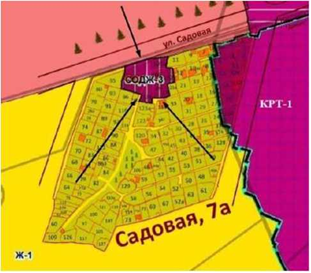 Власик Оксана Евгеньевна1.Отклонить внесение изменений в Правила землепользования и застройки городского округа город Красноярск, в части размещения в кадастровом квартале 24:50:0100533 в границах территории садоводства СНТ СН «Комбайностроитель-1» на земельных участках с кадастровыми номерами: 24:50:0100533:25, 24:50:0100533:119, 24:50:0100533:166, 24:50:0100533:8, 24:50:0100533:289,24:50:0100533:77, 24:50:0100533:30 зоны СОДЖ-3 и установить на данных участках зону Ж-1:Кулик Александр Анатольевич1.Отклонить внесение изменений в Правила землепользования и застройки городского округа город Красноярск, в части размещения в кадастровом квартале 24:50:0100533 в границах территории садоводства СНТ СН «Комбайностроитель-1» на земельных участках с кадастровыми номерами: 24:50:0100533:25, 24:50:0100533:119, 24:50:0100533:166, 24:50:0100533:8, 24:50:0100533:289,24:50:0100533:77, 24:50:0100533:30 зоны СОДЖ-3 и установить на данных участках зону Ж-1:СНТ СН «Комбайностроитель-1»,2.Отклонить внесение изменений в Правила землепользования и застройки городского округа город Красноярск, в части размещения в кадастровом квартале 24:50:0100533 в границах территории садоводства СНТ СН «Комбайностроитель-1» на земельных участках с кадастровыми номерами: 24:50:0100533:56, 24:50:0100533:72,24:50:0100533:71, 24:50:0100533:93, 24:50:0100533:70, 24:50:0100533:94, 24:50:0100533:131, 24:50:0100533:35, 24:50:0100533:91, 24:50:0100533:219, 24:50:0100533:92, 24:50:0100533:69, 24:50:0100533:11, 24:50:0100533:107, 24:50:0100533:88, 24:50:0100533:154, 24:50:0100533:89, 24:50:0100533:73, 24:50:0100533:90, 24:50:0100533:76, 24:50:0100533:75, 24:50:0100533:111. 24:50:0100533:40, 24:50:0100533:79, 24:50:0100533:73, 24:50:0100533:105, 24:50:0100533:34, 24:50:0100533:120, 24:50:0100533:39, 24:50:0100533:17, 24:50:0100533:81, 24:50:0100533:117зоны КРТ-1 и установить на данных участках зону Ж-1: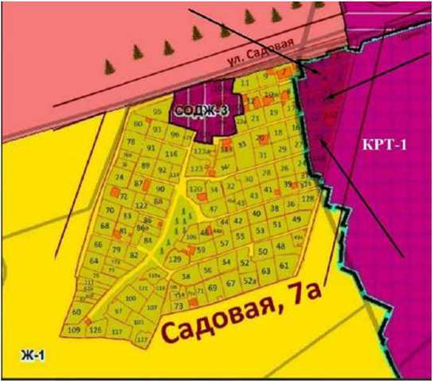 Власик Оксана Евгеньевна2.Отклонить внесение изменений в Правила землепользования и застройки городского округа город Красноярск, в части размещения в кадастровом квартале 24:50:0100533 в границах территории садоводства СНТ СН «Комбайностроитель-1» на земельных участках с кадастровыми номерами: 24:50:0100533:56, 24:50:0100533:72,24:50:0100533:71, 24:50:0100533:93, 24:50:0100533:70, 24:50:0100533:94, 24:50:0100533:131, 24:50:0100533:35, 24:50:0100533:91, 24:50:0100533:219, 24:50:0100533:92, 24:50:0100533:69, 24:50:0100533:11, 24:50:0100533:107, 24:50:0100533:88, 24:50:0100533:154, 24:50:0100533:89, 24:50:0100533:73, 24:50:0100533:90, 24:50:0100533:76, 24:50:0100533:75, 24:50:0100533:111. 24:50:0100533:40, 24:50:0100533:79, 24:50:0100533:73, 24:50:0100533:105, 24:50:0100533:34, 24:50:0100533:120, 24:50:0100533:39, 24:50:0100533:17, 24:50:0100533:81, 24:50:0100533:117зоны КРТ-1 и установить на данных участках зону Ж-1:Кулик Александр АнатольевичОТКЛОНИТЬ внесение изменений в Правила землепользования и застройки городского округа город Красноярск, в части размещения в кадастровом квартале 24:50:0100533 в границах территории садоводства СНТ СН «Комбайностроитель-1» на земельных участках с кадастровыми номерами: 24:50:0100533:131, 24:50:0100533:94, 24:50:0100533:70, 24:50:0100533:11, 24:50:0100533:69, 24:50:0100533:92, 24:50:0100533:73, 24:50:0100533:90, 24:50:0100533:89, 24:50:0100533:111, 24:50:0100533:74, 24:50:0100533:78, 24:50:0100533:120, 24:50:0100533:56, 24:50:0100533:72, 24:50:0100533:71, 24:50:0100533:93, 24:50:0100533:35, 24:50:0100533:91, 24:50:0100533:219, 24:50:0100533:107, 24:50:0100533:88, 24:50:0100533:154, 24:50:0100533:76, 24:50:0100533:75, 24:50:0100533:40, 24:50:0100533:79, 24:50:0100533:105, 24:50:0100533:34, 24:50:0100533:31, 24:50:0100533:17, 24:50:0100533:81, 24:50:0100533:117, 24:50:0100533:1 зоны КРТ-1и установить на данных участках зону Ж-1Кулик Александр Анатольевич2. Устранить ошибку: графические материалы не соответствуют информации изложенной в «Приложения 5-34 к правилам» (Описание границ территориальных зон). Людей вводят в заблуждение, т.к. на графических материалах зона КРТ-1 в границах СНТ СН «Комбайностроитель-1» охватывает 13 участков (а именно 24:50:0100533:131, 24:50:0100533:94, 24:50:0100533:70, 24:50:0100533:11, 24:50:0100533:69, 24:50:0100533:92, 24:50:0100533:73, 24:50:0100533:90, 24:50:0100533:89, 24:50:0100533:111, 24:50:0100533:74, 24:50:0100533:78, 24:50:0100533:120):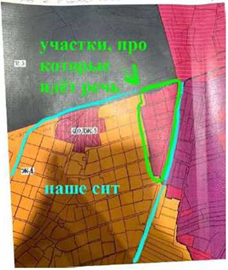 В то время как в «Приложения 5-34 к правилам» (Описание границ территориальных зон) зона КРТ-1 в границах СНТ СН «Комбайностроитель-1» охватывает уже 35 участков (выносной лист №47 ), т.е. дополнительно к вышеназванным 13-ти ещё добавляется 22 участка: 24:50:0100533:56, 24:50:0100533:72, 24:50:0100533:71, 24:50:0100533:93, 24:50:0100533:35, 24:50:0100533:91, 24:50:0100533:219, 24:50:0100533:107, 24:50:0100533:88, 24:50:0100533:154, 24:50:0100533:76, 24:50:0100533:75,24:50:0100533:40, 24:50:0100533:79, 24:50:0100533:105, 24:50:0100533:34, 24:50:0100533:31, 24:50:0100533:17, 24:50:0100533:81, 24:50:0100533:117, 24:50:0100533:1Раздел 4План границ объектаВыносной лист № 47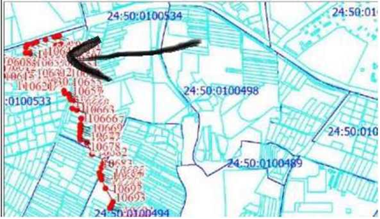 СНТ СН «Комбайностроитель-1»Не провоцировать социальную напряженность и конфликтные ситуации между жителями индивидуальных жилых домов 1-3 этажа (зоны Ж-1) и жителями многоэтажных жилых домов и/или собственниками коммерческих объектов допустимых в зоне СОДЖ-Не размещать зону СОДЖ-3 и внутри зоны Ж-1 в кадастровом квартале 24:50:0100533 в границах садоводства СНТ CH «Комбайностроитель-1». Установить на всей территории СНТ СН «Комбайностроитель-1» в кадастровом квартале 24:50:0100533 зону - Ж-1.Власик Оксана ЕвгеньевнаНе провоцировать социальную напряженность и конфликтные ситуации между жителями индивидуальных жилых домов 1-3 этажа (зоны Ж-1) и жителями многоэтажных жилых домов и/или собственниками коммерческих объектов допустимых в зоне СОДЖ-Не размещать зону СОДЖ-3 и внутри зоны Ж-1 в кадастровом квартале 24:50:0100533 в границах садоводства СНТ CH «Комбайностроитель-1». Установить на всей территории СНТ СН «Комбайностроитель-1» в кадастровом квартале 24:50:0100533 зону - Ж-1.Кулик Александр АнатольевичНе провоцировать социальную напряженность и конфликтные ситуации между жителями индивидуальных жилых домов 1-3 этажа (зоны Ж-1) и жителями многоэтажных жилых домов и/или собственниками коммерческих объектов допустимых в зоне СОДЖ-Не размещать зону СОДЖ-3 и внутри зоны Ж-1 в кадастровом квартале 24:50:0100533 в границах садоводства СНТ CH «Комбайностроитель-1». Установить на всей территории СНТ СН «Комбайностроитель-1» в кадастровом квартале 24:50:0100533 зону - Ж-1.СНТ СН «Комбайностроитель-1»Запретить на законодательном уровне размещение на территории садоводств в г. Красноярске среднеэтажной и многоэтажной застройки.СНТ СН «Комбайностроитель-1»5. Учитывать законные права и требования садоводов, собственников жилых, садовых и дачных домов и земельных участков на территории садоводства.Власик Оксана Евгеньевна5. Учитывать законные права и требования садоводов, собственников жилых, садовых и дачных домов и земельных участков на территории садоводства.Кулик Александр Анатольевич5. Учитывать законные права и требования садоводов, собственников жилых, садовых и дачных домов и земельных участков на территории садоводства.СНТ СН «Комбайностроитель-1»Сместить перспективную автодорогу Чернышева-Копылова с территории СНТ СН «Комбайностроитель-1» в кадастровом квартале 24:50:0100533 на восток на существующую автодорогу и на территорию кадастрового квартала 24:50:0100533:528 СНТ «Локомотивное депо», попадающую в зону КРТ-1, поскольку земельные участки и объекты недвижимости, расположенные в данном садоводстве, попадают под снос и выкуп в соответствии с Распоряжением Администрации г. Красноярска №69-арх «О комплексном развитии территории в границах улиц Лесопарковой - Садовой по инициативе администрации г. Красноярска» от 23.06.2020г, с Договором 4КРТ о комплексном развитии территории по инициативе администрации г. Красноярска от И.05.2021 г, с Распоряжением Администрации г. Красноярска №49-арх «Об изъятии земельных участков и расположенных на них объектов недвижимого имущества для муниципальных нужд» от 29.04.2022г.Власик Оксана ЕвгеньевнаСместить перспективную автодорогу Чернышева-Копылова с территории занятой дорогостоящими коттеджами и частными домами в кадастровом квартале 24:50:0100533 на восток на существующую автодорогу и на территорию кадастрового квартала 24:50:0100534 СНТ «Локомотивное депо», попадающую в зону КРТ-1, как было представлено 03.11.2022г. в СМИ prima.ru на проекте главного архитектора Территориального градостроительного института «Красноярскгражданпроект» А.Б.Шаталова: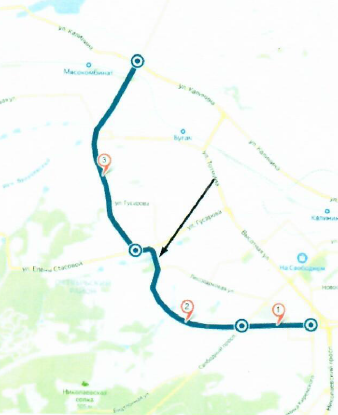 Кулик Александр АнатольевичСместить перспективную автодорогу Чернышева-Копылова с территории занятой дорогостоящими коттеджами и частными домами в кадастровом квартале 24:50:0100533 на восток на существующую автодорогу и на территорию кадастрового квартала 24:50:0100534 СНТ «Локомотивное депо», попадающую в зону КРТ-1, как было представлено 03.11.2022г. в СМИ prima.ru на проекте главного архитектора Территориального градостроительного института «Красноярскгражданпроект» А.Б.Шаталова:СНТ СН «Комбайностроитель-1»Исключить из условно-разрешенных видов ст. 14 П33 (зоны (Ж-1)) - малоэтажную многоквартирную жилую застройку (код - (2.1.1) с предельными (минимальными и (или) максимальными) размерами земельных участков и предельными параметрами разрешенного строительства, реконструкции объектов капитального строительства: для - малоэтажная многоквартирная жилая застройка (код - 2.1.1) - минимальный - 0,06 га, максимальный - 1,5 га, предельным количеством надземных этажей зданий, строений, сооружений - малоэтажная многоквартирная жилая застройка (код - 2.1.1) - не более 4 надземных этажей, включая мансардный;СНТ СН «Комбайностроитель-1»8. Допустить у ранее учтенных земельных участков площадью менее - 0,06 га, размешенных в зоне Ж-1, в кадастровом квартале 24:50:0100533 в границах территории СНТ CH «Комбайностроитель-1 – возможность получения вида разрешенного использования «для индивидуального жилищного строительства», без проведения процедуры публичных слушаний по отклонению от предельных параметров.Волков Егор Сергеевич1. Просим внести изменения в п.3 ст.14 проекта изменений в Правила землепользования и застройки г. Красноярска в части исключения из условно разрешенных видов использования земельного участка в Зоне застройки индивидуальными жилыми домами (Ж-1) такого вида, как малоэтажная многоквартирная жилая застройка (код - 2.1.1.), предусмотренного зоной Ж-2 с предельным минимальным размером земельного участка -0,06 га и предельным параметром разрешенного строительства, реконструкции объекта капитального строительства - не более 4 надземных этажей, включая мансардный.Волков Егор Сергеевич2. Прошу изменить предельно минимальный размер земельных участков с 0,06га до 0,035 га для ранее учтенных ЗУ. СНТ «Гремячий ключ» образовано в 1949г., соответственно есть ЗУ и по 0,02га. Мой зу №24-0,035гаСНТ «Гремячий ключ» в лице Куваева К.В.2. Просим изменить предельно минимальный размер ЗУ в зоне Ж1 для ранее учтенных ЗУ от 0,06 га до 0,035 га. СНТ «Гремячий ключ» образовано в 1949 г., соответственно образование ЗУ производилось даже от 0,02 га. В настоящее время на территории СНТ есть ЗУ площадью от 0,035 га с жилыми домами и пропиской.ООО «Инфоком»Установить для земельного участка с кадастровым номером 24:50:0500267:39, расположенного по адресу: г. Красноярск, у л. Тамбовская, д. НА, территориальную зону с кодом 3.4 - Здравоохранение - Размещение объектов капитального строительства, предназначенных для оказания гражданам медицинской помощи. Содержание данного вида разрешенного использования включает в себя содержание видов разрешенного использования с кодами 3.4.1 - 3.4.2; Зону с кодом 3.4.1 - Амбулаторнополиклиническое обслуживание - Размещение объектов капитального строительства, предназначенных для оказания гражданам амбулаторно-поликлинической медицинской помощи (поликлиники, фельдшерские пункты, пункты здравоохранения, центры матери и ребенка, диагностические центры, молочные кухни, станции донорства крови, клинические лаборатории; Зону с кодом 3.4.2 - Стационарное медицинское обслуживание- Размещение объектов капитального строительства, предназначенных для оказания гражданам медицинской помощи в стационарах (больницы, родильные дома, диспансеры, научномедицинские учреждения и прочие объекты, обеспечивающие оказание услуги по лечению в стационаре); размещение станций скорой помощи; размещение площадок санитарной авиации, в соответствии с Классификатором видов разрешенного использования земельных участков, утвержденным приказом Федеральной службы государственной регистрации, кадастра и картографии от 10 ноября 2020 г. № П/0412МАУ «Красноярский парк флоры и фауны «Роев Ручей»Просим в отношении перечисленных земельных участков установить территориальную зону, позволяющую размещение объектов, связанных с культурным развитием, отдыхом (рекреация), развлечениями, стоянки транспортных средств:1. 24:50:0000000:1033 г. Красноярск, ул. Свердловская, 293 - Культурное развитие; в целях эксплуатации парка; стоянка транспортных средствМАУ «Красноярский парк флоры и фауны «Роев Ручей»2. 24:50:0700403:1081 г. Красноярск, ул. Свердловская, 293 - Стоянка транспортных средствМАУ «Красноярский парк флоры и фауны «Роев Ручей»3. 24:50:0700025:233 г. Красноярск, ул. Свердловская, 293 - Культурное развитие; в целях эксплуатации парка; стоянка транспортных средствМАУ «Красноярский парк флоры и фауны «Роев Ручей»4. 24:50:0700027:1112 г. Красноярск, ул. Свердловская, 293 - Культурное развитие; в целях эксплуатации парка; стоянка транспортных средствМАУ «Красноярский парк флоры и фауны «Роев Ручей»5. 24:50:0700022:13 г. Красноярск, ул. Свердловская, 293 - Культурное развитиеМАУ «Красноярский парк флоры и фауны «Роев Ручей»6. 24:50:0000000:156255 г. Красноярск, ул. Свердловская, 293 - Культурное развитие; рекреация; в целях эксплуатации паркаМАУ «Красноярский парк флоры и фауны «Роев Ручей»7. 24:50:0700027:1108 г. Красноярск, ул. Свердловская, 293 - Культурное развитие; рекреация; в целях эксплуатации паркаМАУ «Красноярский парк флоры и фауны «Роев Ручей»8. 24:50:0700406:113 г. Красноярск, ул. Свердловская, 293 - Культурное развитие; рекреация; в целях эксплуатации паркаМАУ «Красноярский парк флоры и фауны «Роев Ручей»9. 24:50:0700405:138 г. Красноярск, ул. Свердловская, 293 - Культурное развитие; рекреация; в целях эксплуатации паркаМАУ «Красноярский парк флоры и фауны «Роев Ручей»10. 24:50:0700404:1438 г. Красноярск, ул. Свердловская, 293 - Культурное развитие; рекреация; в целях эксплуатации паркаМАУ «Красноярский парк флоры и фауны «Роев Ручей»11. 24:50:0700027:883 г. Красноярск, ул. Свердловская, 293 - Культурное развитие; рекреация; цирки и зверинцы; в целях эксплуатации паркаМАУ «Красноярский парк флоры и фауны «Роев Ручей»12. 24:50:0700027:578 г. Красноярск, ул. Свердловская, 293 - Культурное развитие; в целях эксплуатации паркаМАУ «Красноярский парк флоры и фауны «Роев Ручей»13. 24:50:0700404:741 г. Красноярск, ул. Свердловская, 293 - Культурное развитие; рекреация; в целях эксплуатации паркаМАУ «Красноярский парк флоры и фауны «Роев Ручей»14. 24:50:0700404:503 г. Красноярск, ул. Свердловская, 293 - Культурное развитие; в целях эксплуатации паркаМАУ «Красноярский парк флоры и фауны «Роев Ручей»15. 24:50:0700403:1147, г. Красноярск, Свердловский р-н - Культурное развитие; в целях эксплуатации паркаМАУ «Красноярский парк флоры и фауны «Роев Ручей»16. 24:50:0700403:1155, г. Красноярск, Свердловский район, Базайское лесничество, кв. №3, уч. №13 - Рекреация; культурное развитиеМАУ «Красноярский парк флоры и фауны «Роев Ручей»17. 24:50:0700404:1454 г. Красноярск, ул. Свердловская, 293 - В целях эксплуатации парка; Стоянка автомобильного транспортаМАУ «Красноярский парк флоры и фауны «Роев Ручей»18. 24:50:0700005:628 г. Красноярск, ул. Лесоперевалочная, 30 - Культурное развитиеМАУ «Красноярский парк флоры и фауны «Роев Ручей»19. 24:50:0700005:629 г. Красноярск, ул. Лесоперевалочная, 30 - Культурное развитие; в целях эксплуатации паркаМАУ «Красноярский парк флоры и фауны «Роев Ручей»20. 24:50:0700003:198 г. Красноярск, ул. Лесоперевалочная (берег, линия в р-не сада Крутовского) - Культурное развитие; в целях эксплуатации парка; рекреацияМАУ «Красноярский парк флоры и фауны «Роев Ручей»21. 24:50:0700003:197 г. Красноярск, ул. Лесоперевалочная (берег, линия в р-не сада Крутовского) - Культурное развитие; в целях эксплуатации парка; рекреацияМАУ «Красноярский парк флоры и фауны «Роев Ручей»22. 24:50:0700003:196 г. Красноярск, ул. Лесоперевалочная (берег, линия в р-не сада Крутовского) - Культурное развитие; в целях эксплуатации паркаМАУ «Красноярский парк флоры и фауны «Роев Ручей»23. 24:50:0000000:194930 г. Красноярск, Лесоперевалочная, 30 - Культурное развитие; в целях эксплуатации паркаМАУ «Красноярский парк флоры и фауны «Роев Ручей»24. 24:50:0700005:243 г. Красноярск, ул. Лесоперевалочная, 30 - Культурное развитиеМАУ «Красноярский парк флоры и фауны «Роев Ручей»25. 24:50:0100212:361 г. Красноярск, ул. Садовая,2 в - Культурное развитиеМАУ «Красноярский парк флоры и фауны «Роев Ручей»26. 24:50:0100212:262 г. Красноярск, Октябрьский район, мкр. Чистый - Культурное развитиеМАУ «Красноярский парк флоры и фауны «Роев Ручей»27. 24:50:0100212:263 г. Красноярск, Октябрьский район, мкр. Чистый - Культурное развитиеМАУ «Красноярский парк флоры и фауны «Роев Ручей»28. 24:50:0100212:274 г. Красноярск, Октябрьский район, мкр. Чистый - Культурное развитиеМАУ «Красноярский парк флоры и фауны «Роев Ручей»29. 24:50:0100212:893 г. Красноярск, Октябрьский район, мкр. Чистый - Культурное развитиеМАУ «Красноярский парк флоры и фауны «Роев Ручей»30. 24:50:0100212:894 г. Красноярск, Октябрьский район, мкр. Чистый - Культурное развитиеМАУ «Красноярский парк флоры и фауны «Роев Ручей»31. 24:50:0100212:895 г. Красноярск, Октябрьский район, мкр. Чистый - Культурное развитиеМАУ «Красноярский парк флоры и фауны «Роев Ручей»32. 24:50:0100212:896 г. Красноярск, Октябрьский район, мкр. Чистый - Культурное развитиеМАУ «Красноярский парк флоры и фауны «Роев Ручей»33. 24:50:0100212:897 г. Красноярск, Октябрьский район, мкр. Чистый - Культурное развитиеМАУ «Красноярский парк флоры и фауны «Роев Ручей»34. 24:50:0100212:898 г. Красноярск, Октябрьский район,	мкр. Чистый - Культурное развитиеМАУ «Красноярский парк флоры и фауны «Роев Ручей»35. 24:50:0100212:899 г. Красноярск, Октябрьский район, мкр. Чистый - Культурное развитиеМАУ «Красноярский парк флоры и фауны «Роев Ручей»36. 24:50:0100212:226 г. Красноярск, Октябрьский район, мкр. Чистый - Место размещения гидротехнических сооружений, охранная зона инженерных сетейМАУ «Красноярский парк флоры и фауны «Роев Ручей»37. 24:50:0100212:335 г. Красноярск, Октябрьский район, мкр. Чистый - Культурное развитиеМАУ «Красноярский парк флоры и фауны «Роев Ручей»38. 24:50:0100212:134 г. Красноярск, Октябрьский район, мкр. Чистый - Культурное развитие; в целях эксплуатации паркаМАУ «Красноярский парк флоры и фауны «Роев Ручей»39. 24:50:0000000:194001 г. Красноярск, Октябрьский район, мкр. Чистый - Культурное развитиеМАУ «Красноярский парк флоры и фауны «Роев Ручей»40. 24:50:0700027:1135 г. Красноярск, ул. Свердловская, 293 - Культурное развитиеМАУ «Красноярский парк флоры и фауны «Роев Ручей»41. 24:50:0100212:903 г. Красноярск, Октябрьский район, мкр. Чистый - Культурное развитиеМАУ «Красноярский парк флоры и фауны «Роев Ручей»42. 24:50:0100212:902 г. Красноярск, Октябрьский район, мкр. Чистый - Культурное развитие; в целях эксплуатации паркаМАУ «Красноярский парк флоры и фауны «Роев Ручей»43. 24:50:0100212:362, г. Красноярск, ул. Садовая, 2г - Рекреация; в целях эксплуатации паркаМАУ «Красноярский парк флоры и фауны «Роев Ручей»44. 24:50:0100212:904, г. Красноярск, ул. Садовая, 2г - Рекреация; в целях эксплуатации паркаМАУ «Красноярский парк флоры и фауны «Роев Ручей»45. 24:50:0100212:907, г. Красноярск, ул. Садовая, 2г - Культурное развитиеМАУ «Красноярский парк флоры и фауны «Роев Ручей»46. 24:50:0100212:911, г. Красноярск, в районе ул. Е. Стасовой, 59г - Рекреация; в целях эксплуатации паркаМАУ «Красноярский парк флоры и фауны «Роев Ручей»47. 24:50:0100212:912, г. Красноярск, в районе ул. Е. Стасовой, 2г - Отдых (рекреация)МАУ «Красноярский парк флоры и фауны «Роев Ручей»48. 24:50:0100212:890, г. Красноярск, ул. Садовая - Охранная зона объектов электросетевого хозяйстваМАУ «Красноярский парк флоры и фауны «Роев Ручей»49. 24:50:0100212:339, г. Красноярск, ул. Е. Стасовой, 2г - Отдых (рекреация); культурное развитиеМАУ «Красноярский парк флоры и фауны «Роев Ручей»50. 24:50:0100496:904, г. Красноярск, Отдых (рекреация) - культурное развитие Октябрьский районМАУ «Красноярский парк флоры и фауны «Роев Ручей»51. 24:50:0100496:905, г. Красноярск, ул. Садовая, 2г - Отдых (рекреация); культурное развитиеМАУ «Красноярский парк флоры и фауны «Роев Ручей»52. 24:50:0100496:138, г. Красноярск, Октябрьский район, городское лесничество, городское участковое лесничество, квартал № 5, участок 1 - Культурное развитиеООО «Желтый куб»Прошу перенести земельный участок с к.н. 24:50:0700261:2141 из производственной зоны П-2 в производственную зону П-4 т.к. в П-4 отсутсвуют ВРИ такие как легкая промышленность и тяжелая промышленность.РОО «Спортивного лазертага Красноярского края»Наша организация (РОО «Спортивного лазетага Красноярского края») хотела бы предложить оставить вид разрешенного использования 4.8.1 (развлекательные мероприятия, в части размещения зданий и сооружений, предназначенных для размещения аттракционов и игровых площадок для земельного участка с кадастровым (условным) номером 24:50:0000000:348322, расположенного по адресу: г. Красноярск, ул. Афанасия Тавакова (Центральный район), чтобы в дальнейшем на данном земельном участке разместить сооружения, предназначенные для размещения аттракционов и игровых площадок.ООО СК «СЕМ и К»1. Земельный участок с кадастровым номером 24:50:0100004:282 (правообладатель ООО СК «СЭМ и К»Просим установить в границах земельного участка единую территориальную зону, позволяющую размещать многоэтажную жилую застройку (высотная застройка) (код 2.6).ООО СК «СЕМ и К»2. Земельный участок с кадастровым номером 24:50:0100004:949 (правообладатель ООО СК «СЭМ и К»)Просим установить в границах земельного участка единую территориальную зону, позволяющую размещать объекты образования (О- 2).Хвостов Владимир ПавловичПрошу земельный участок в координатах согласно схеме (приложение 1) отнести к территориальной зоне с основным видом разрешенного использования код 6.9 (склады) участок с к № 24:50:0400402:36 принадлежащий мне на праве собственности (выписка ЕГРН прилагается) так же прошу отнести к той же тер. зоне с основным видом использования код 6.9 (склады)ООО «Крастехснаб-Западный»Просим учесть вид разрешенного использования существующего земельного участка, а именно «водный транспорт (код -7.3)», в разрабатываемых Правилах землепользования и застройки города Красноярска в части регламентов, для земельного участка с кадастровым номером 24:50:0300286:58ООО «Элитжилстрой»Просим учесть вид разрешенного использования существующего земельного участка, а именно «многоэтажная жилая застройка (высотная застройка) (код-2.6)», в разрабатываемых Правилах землепользования и застройки города Красноярска в части регламентов, для земельного участка с кадастровым номером 24:50:0400205:544ООО «Департамент строительства»Просим учесть виды разрешенного использования существующего земельного участка, а именно «заготовка древесины (код - 10.1)», «стоянка транспортных средств (код-4.9.2)» в разрабатываемых Правилах землепользования и застройки города Красноярска в части регламентов, для земельного участка с кадастровым номером 24:50:0100005:152КГКУ «УКС»На основании договора безвозмездного пользования №08-БП-2127 от 07.04.2022 земельным участком, находящимся в государственной собственности Красноярского края, прошу внести следующее предложение в проект внесения изменений в Правила землепользования и застройки городского округа город Красноярск, утвержденные решением Красноярского городского Совета депутатов от 07.07.2015 №В-122.На земельный участок с кадастровым номером 24:50:0100451:4301 добавить основной вид разрешенного использования - пищевая промышленность (код 6.4).МЕЖРЕГИОНАЛЬНОЕ ТЕРРИТОРИАЛЬНОЕ УПРАВЛЕНИЕ ФЕДЕРАЛЬНОГО АГЕНТСТВА ПО УПРАВЛЕНИЮ ГОСУДАРСТВЕННЫМ ИМУЩЕСТВОМ В КРАСНОЯРСКОМ КРАЕ, РЕСПУБЛИКЕ ХАКАСИЯ И PECJ1УБЛИКЕ ТЫВА (МТУ РОСИМУЩЕСТВА В КРАСНОЯРСКОМ КРАЕ, РЕСПУБЛИКЕ ХАКАСИЯ И РЕСПУБЛИКЕ ТЫВА)1.Согласно утвержденным Правилам землепользования и застройки городского округа город Красноярск земельный участок с кадастровым номером 24:50:0500265:7 располагается в 2 территориальных зонах Т-1 и СП-3,В целях недопущения ущемления имущественных прав Российской Федерации, Межрегиональное территориальное управление Федерального агентства по управлению государственным имуществом в Красноярском крае, Республике Хакасия, Республике Тыва просит внести изменения в Правила землепользования и застройки городского округа город Красноярск, утвержденные решением Красноярского городского Совета депутатов от 07.07.2015 N° В-122, изменив территориальную зону Т-1, в целях отнесения к одной территориальной зоне СП-3, для дальнейшего присвоения земельному участку с кадастровым номером 24:50:0500265:7 вида разрешенного использования - обеспечение вооруженных сил (код -8.1)МЕЖРЕГИОНАЛЬНОЕ ТЕРРИТОРИАЛЬНОЕ УПРАВЛЕНИЕ ФЕДЕРАЛЬНОГО АГЕНТСТВА ПО УПРАВЛЕНИЮ ГОСУДАРСТВЕННЫМ ИМУЩЕСТВОМ В КРАСНОЯРСКОМ КРАЕ, РЕСПУБЛИКЕ ХАКАСИЯ И PECJ1УБЛИКЕ ТЫВА (МТУ РОСИМУЩЕСТВА В КРАСНОЯРСКОМ КРАЕ, РЕСПУБЛИКЕ ХАКАСИЯ И РЕСПУБЛИКЕ ТЫВА)2.Согласно утвержденным Правилам землепользования и застройки городского округа город Красноярск земельный участок с кадастровым номером 24:50:0400136:23 располагается в 2 территориальных зонах ИТ и МФ-1.В целях недопущения ущемления имущественных прав Российской Федерации, Межрегиональное территориальное управление Федерального агентства по управлению государственным имуществом в Красноярском крае, Республике Хакасия, Республике Тыва просит внести изменения в Правила землепользования и застройки городского округа город Красноярск, утвержденные решением Красноярского городского Совета депутатов от 07.07.2015 № В-122, изменив территориальную зону ИТ, в целях отношения к одной территориальной зоне МФ-1, для дальнейшего присвоения земельному участку с кадастровым номером 24:50:0400136:23 вида разрешенного использования - обеспечение внутреннего правопорядка код-8.3МЕЖРЕГИОНАЛЬНОЕ ТЕРРИТОРИАЛЬНОЕ УПРАВЛЕНИЕ ФЕДЕРАЛЬНОГО АГЕНТСТВА ПО УПРАВЛЕНИЮ ГОСУДАРСТВЕННЫМ ИМУЩЕСТВОМ В КРАСНОЯРСКОМ КРАЕ, РЕСПУБЛИКЕ ХАКАСИЯ И PECJ1УБЛИКЕ ТЫВА (МТУ РОСИМУЩЕСТВА В КРАСНОЯРСКОМ КРАЕ, РЕСПУБЛИКЕ ХАКАСИЯ И РЕСПУБЛИКЕ ТЫВА)3.Согласно утвержденным Правилам землепользования и застройки городского округа город Красноярск земельный участок с кадастровым номером 24:50:0100446:385 располагается в 7 территориальных зонах, соответственно по проекту межевания территории земельный участок с кадастровым номером 24:50:0100446:385 планируется разделить на 7 земельных участков.В целях недопущения ущемления имущественных прав Российской Федерации, Межрегиональное территориальное управление Федерального агентства по управлению государственным имуществом в Красноярском крае, Республике Хакасия, Республике Тыва просит внести изменения в Правила землепользования и застройки городского округа город Красноярск, утвержденные решением Красноярского городского Совета депутатов от 07,07.2015 № В-122, путем отнесения земельного участка с кадастровым номером 24:50:0100446:385 к одной территориальной зоне.ООО «Александра»1. Внести изменение в проект планировки уличной дорожной сети и территорий общественного пользования городского округа город Красноярск, утв. Постановлением администрации города Красноярска от 25.12.2015 года № 833, а именно: отменить границы красных линий, установленных с нарушением на земельном участке, площадью 1400 кв.м., занимаемого нежилым зданием, расположенным по адресу: г. Красноярск, ул. 3-я Дальневосточная, д.56, принадлежащего на праве собственности ООО «АЛЕКСАНДРА».ООО «Александра»2. Часть вышеуказанного земельного участка находится в границах красных линий и является землями общего пользования. По сведениям ГИСОГД вышеуказанный земельный участок расположен в 2-х территориальных зонах: зоне застройки индивидуальными жилыми домами (Ж-1) и зоне территорий объектов автомобильного транспорта (ИТ). Изменить границы территориальной зоны - зоны территорий объектов автомобильного транспорта (ИТ) и установить на вышеуказанном земельном участке одну территориальную зону - зону застройки индивидуальными жилыми домами (Ж-1).Кабаев Николай Юрьевич1. установить на земельном участке, расположенного по адресу: г. Красноярск,  Гагарина/ Енисейская, д. 5/28 (кадастровый номер: 24:50:0300153:23) следующие виды территориальных зон:- зона застройки индивидуальными жилыми домами (Ж-1)Кабаев Николай Юрьевич2. установить на земельном участке, расположенного по адресу: г. Красноярск, ул. Гагарина/ Енисейская, д. 5/28 (кадастровый номер: 24:50:0300153:23) следующие виды разрешенного использования:- для индивидуального жилищного строительства (код 2.1);ООО «СтройМир»Для земельного участка с кадастровым номером 24:50:0100234:508 и территории, на которой расположено здание с кадастровым номером 24:50:0000000:160279 установить территориальную зону СОДЖ-2 (установить для данных земельных участков вид разрешённого использования многоэтажная жилая застройка (высотная застройка) (код - 2.6)Чубук Александра ПетровнаПрошу сохранить на указанном нами участке зону многоэтажной жилой застройки (высотная застройка) (код-2.6) с категорий Ж-4ООО «База Крастехснаб» в лице Гладуш А.В.Просим учесть виды разрешенного использования существующего земельного участка, а именно «многоэтажная жилая застройка (высотная застройка) (код - 2.6)», «коммунальное обслуживание (код - 3.1)», «предоставление коммунальных услуг (код - 3.1.1)», «стоянка транспортных средств (код -4.9.2)» в разрабатываемых Правилах землепользования и застройки города Красноярска в части регламентов для земельного участка с кадастровым номером 24:50:0100004:7ООО «Красречтранс»По земельному участку кадастровый номер 24:50:0700425:23 адрес г. Красноярск, Свердловский район ,ул. Базайская , 341 г относящегося к зоне объектов садоводства и дачного хозяйства (СХ-2) предусмотреть условно разрешенный вид разрешенного использования код 4.7 гостиничное обслуживание, в части размещения гостиницООО «Алмаз»1. Прошу рассмотреть предложение в части принадлежности земельного участка с кадастровым номером 24:50:0300003:142 к одной территориальной зоне (ПЗ) в соответствии с видом разрешенного использования земельного участка, отсутствие наложения других территориальных зон на данный земельный участок.ООО «Алмаз»2. Прошу исключить наложение красных линий на земельный участок с кадастровым номером 24:50:0300003:142,Вынести красные линии за пределы участкаАдминистрация Свердловского районаТерритория Ботанического Сада В.М. Крутовского: по проекту определена - Зона специализированной общественной застройки (О-2).Предлагаю оставить зонирование согласно действующим Правилам: Зона рекреационного назначения.Ильина Анна АлександровнаВнести в правила землепользования и застройки по зоне (ИТ) на зем. уч. с кад. № 24:50:0300106:21 (накладывается на жилой дом)ООО «ИРИДА»1. Внести изменения в Правила застройки и землепользования г. Красноярска (в т.ч. в карту функционального и градостроительного зонирования), а именно: установить для земельного участка с кадастровым номером 24:50:0500096:13 по адресу: Красноярский край, г. Красноярск, ул. 26 Бакинских комиссаров, 2,  площ. 2801 кв., одну территориальную зону в соответствии с Генеральным планом; Зона смешанной и общественно-деловой застройки вместо двух территориальных зон: зоны территорий объектов автомобильного транспорта (ИТ) и зоны иных зеленых насаждений (3-2).ООО «ИРИДА»2. Изменить вид разрешённого использования вышеуказанного земельного участка.Юдинцев Владимир НиколаевичПрошу отнести ЗУ 24:50:0100497:119 к тер. зоне Ж1 предусматривающее размещение ИЖС код 2.1Петровская Любовь НиколаевнаПрошу отнести ЗУ 24:50:0100497:396 к тер. зоне Ж1 предусматривающее размещение ИЖС под 2.1Двинская Евгения БорисовнаПрошу з. участок в координатах согласно схеме (приложение 1) отнести к территориальным зонам с основным видом использования код 6.9 (склады) участок с к № 24:50:0400402:23 принадлежащий мне на праве собственности (выписка ЕГРН прилагается) так же прошу отнести к той-же тер. зоне с основным видом использования код 6.9 (склады)ТСН «Алюминий» Председатель Воробьёв Макар ВалерьевичСохранить садоводство на территории Советского района, разрешить регистрацию жилых домов и пропискуЖилищно-строительный кооператив «Сосновый»Сохранить расположение земельного участка с кадастровым номером 24:50:0100445:454 в территориальной зоне  допускающей многоэтажную жилую застройку (в проекте ПЗЗ-это СОДЖ-2)Бебриш Егор СергеевичЗамечаний нет, поддерживаюСмолина Алена КонстантиновнаПроект поддерживаю, замечаний и предложений не имеюМиллер Артем СергеевичПоддерживаю, замечаний не имеюЮрченко Руслан ВадимовичВыразить своё мнение по поводу проекта. Проект хорошийООО «СЗ «Иннокентьевский»1. Внести изменения в пункт 4 «4. Предельные (минимальные и (или) максимальные) размеры земельных участков и предельные параметры разрешенного строительства, реконструкции объектов капитального строительства» статьи 17. «Зоны смешанной среднеэтажной общественно- деловой и жилой застройки (СОДЖ-1)» следующего характера:- Подпункт 5) пункта 4 читать в редакции:5) коэффициент интенсивности жилой застройки - не более 1,5 (в условиях реконструкции существующей застройки - не более 1,9).ООО «Новоостровский»1. Внести изменения в пункт 4 «4. Предельные (минимальные и (или) максимальные) размеры земельных участков и предельные параметры разрешенного строительства, реконструкции объектов капитального строительства» статьи 17. «Зоны смешанной среднеэтажной общественно- деловой и жилой застройки (СОДЖ-1)» следующего характера:- Подпункт 5) пункта 4 читать в редакции:5) коэффициент интенсивности жилой застройки - не более 1,5 (в условиях реконструкции существующей застройки - не более 1,9).ООО УСК «Сибиряк»1. Внести изменения в пункт 4 «4. Предельные (минимальные и (или) максимальные) размеры земельных участков и предельные параметры разрешенного строительства, реконструкции объектов капитального строительства» статьи 17. «Зоны смешанной среднеэтажной общественно- деловой и жилой застройки (СОДЖ-1)» следующего характера:- Подпункт 5) пункта 4 читать в редакции:5) коэффициент интенсивности жилой застройки - не более 1,5 (в условиях реконструкции существующей застройки - не более 1,9).ООО ГК «РАЗВИТИЕ»ООО «ГРУППА КОМПАНИЙ ЕКО»Изменение территориальной зоны с зоны О-1 на территориальную зону СОЖД-2(24:50:0400128:93)ФГУП «Охрана» РосгвардииУстановить в границах земельного участка под объектами капитального строительства с кадастровыми номерами 24:50:0200054:647 и 24:50:020054:0000:04:401:002:000903120:0003 одну территориальную зону. Вид разрешенного использования земельного участка «Обеспечение внутреннего правопорядка (код-8.3)».ИП Ветров Евгений ИвановичВозражение против изменения на категорию КРТ-1 (Зона смешанной и общественноделовой застройки) по земельным участкам: 24:50:0200202:1407, 24:50:0200202:1399, 24:50:0200202:252, 24:50:0200202:1417, 24:50:0200202:1368Власик Оксана ЕвгеньевнаИсключить из условно-разрешенных видов ст. 14 П33 (зоны (Ж-1)) - малоэтажную многоквартирную жилую застройку (код - (2.1.1) с предельными (минимальными и (или) максимальными) размерами земельных участков и предельными параметрами разрешенного строительства, реконструкции объектов капитального строительства: для - малоэтажная многоквартирная жилая застройка (код - 2.1.1) - минимальный - 0,06 га, максимальный - 1,5 га, предельным количеством надземных этажей зданий, строений, сооружений - малоэтажная многоквартирная жилая застройка (код - 2.1.1) - не более 4 надземных этажей, включая мансардный;Кулик Александр АнатольевичИсключить из условно-разрешенных видов ст. 14 П33 (зоны (Ж-1)) - малоэтажную многоквартирную жилую застройку (код - (2.1.1) с предельными (минимальными и (или) максимальными) размерами земельных участков и предельными параметрами разрешенного строительства, реконструкции объектов капитального строительства: для - малоэтажная многоквартирная жилая застройка (код - 2.1.1) - минимальный - 0,06 га, максимальный - 1,5 га, предельным количеством надземных этажей зданий, строений, сооружений - малоэтажная многоквартирная жилая застройка (код - 2.1.1) - не более 4 надземных этажей, включая мансардный;Власик Оксана Евгеньевна8. Допустить у ранее учтенных земельных участков площадью менее - 0,06 га, размешенных в зоне Ж-1, в кадастровом квартале 24:50:0100533 в границах территории СНТ CH «Комбайностроитель-1 – возможность получения вида разрешенного использования «для индивидуального жилищного строительства», без проведения процедуры публичных слушаний по отклонению от предельных параметров.Кулик Александр Анатольевич8. Допустить у ранее учтенных земельных участков площадью менее - 0,06 га, размешенных в зоне Ж-1, в кадастровом квартале 24:50:0100533 в границах территории СНТ CH «Комбайностроитель-1 – возможность получения вида разрешенного использования «для индивидуального жилищного строительства», без проведения процедуры публичных слушаний по отклонению от предельных параметров.СНТ «Гремячий ключ» в лице Куваева К.В.1. Просим внести изменения в п.3 ст.14 проекта изменений в Правила землепользования и застройки г. Красноярска в части исключения из условно разрешенных видов использования земельного участка в Зоне застройки индивидуальными жилыми домами (Ж-1) такого вида, как малоэтажная многоквартирная жилая застройка (код - 2.1.1.), предусмотренного зоной Ж-2 с предельным минимальным размером земельного участка -0,06 га и предельным параметром разрешенного строительства, реконструкции объекта капитального строительства - не более 4 надземных этажей, включая мансардный.Клевцов Максим Александрович1. Просим внести изменения в п.3 ст.14 проекта изменений в Правила землепользования и застройки г. Красноярска в части исключения из условно разрешенных видов использования земельного участка в Зоне застройки индивидуальными жилыми домами (Ж-1) такого вида, как малоэтажная многоквартирная жилая застройка (код - 2.1.1.), предусмотренного зоной Ж-2 с предельным минимальным размером земельного участка -0,06 га и предельным параметром разрешенного строительства, реконструкции объекта капитального строительства - не более 4 надземных этажей, включая мансардный.ООО «Карбоника-Ф»В градостроительном регламенте установленной территориальной зоны необходимо, по нашему мнению, обязательно установить новые (либо сохранить существующие) основные виды разрешенного использования:- коммунальное обслуживание (код - 3.1);- предоставление коммунальных услуг (код - 3.1.1);- административные здания организаций,обеспечивающих предоставление – коммунальных услуг (код - 3.1.2);- тяжелая промышленность (код - 6.2);- нефтехимическая промышленность (код -6.5);- склады (код -6.9);а также вспомогательные виды разрешенного использования:- обеспечение научной деятельности(код - 3.9);- проведение научных исследований (код - 3.9.2);-проведение научных испытаний (код - 3.9.3);-деловое управление (код -4.1);железнодорожный транспорт (код - 7.1).Вигель Иван АндреевичУстановить в отношении территории СНТ Гремячий ключ (территория кадастрового квартала 24:50:0100505 и часть территории кадастрового квартала 24:50:0100414) территориальную зону смешанной многоэтажной общественно-деловой и жилой застройки (СОДЖ-2).Департамент градостроительстваВ пункте 7 статьи 5 исключить слова «объектов социально-культурного, коммунально-бытового назначения, иных», «и межеванию».В соответствии с пунктом 3 статьи 13 при разработке проектов планировки территорий в жилых микрорайонах и кварталах предусматриваются места для хранения индивидуальных легковых автомобилей из расчета не менее 90 % от количества квартир в многоквартирных домах, расположенных на данных территориях.Привести в соответствие с МНГП (указать, что 10% расчетного количества автомобилей допускается размещать за пределами микрорайонов (кварталов), в коммунальных зонах).Устранить противоречия в информации о видах разрешенного использования, содержащейся в статье 13 и в статьях 14, 15.Автомобильные мойки (код – 4.9.1.3) отнести к условно разрешенному виду использования в зоне Ж-1.В зоне Ж-1 исключить ВРИ «Для ведения личного подсобного хозяйства (приусадебный земельный участок) (2.2)»В соответствии с подпунктом 5 пункта 4 статьи 14 (для зоны Ж-1): минимальный отступ от границ земельных участков (добавить предлог «до») стен зданий, строений и сооружений по границам земельных участков, совпадающих с улицами и(или) красными линиями улиц, устанавливается не менее 3 м (применяется в отношении красных линий, обозначающих существующие, планируемые (изменяемые, вновь образуемые) границы территорий, занятых линейными объектами транспортной инфраструктуры и (или) предназначенных для размещения таких объектов).Указанный подпункт изложить в следующей редакции:«В целях определения места допустимого размещения зданий, строений, сооружений, отступ от красной линии до зданий, строений, сооружений при осуществлении строительства - не менее 3 м (применяется в отношении красных линий, обозначающих существующие, планируемые (изменяемые, вновь образуемые) границы территорий, занятых линейными объектами транспортной инфраструктуры и (или) предназначенных для размещения таких объектов)».Согласно подпункту 3 пункта 4 статьи 15 в зоне Ж-2 предельное количество надземных этажей зданий, строений, сооружений:- для блокированной жилой застройки - 3 этажа;- для малоэтажной многоквартирной жилой застройки - не более 4 надземных этажей, включая мансардный.Для иных зданий, строений, сооружений предельное количество надземных этажей не установлено.Установить для иных зданий, строений, сооружений предельное количество надземных этажей - не более 4 надземных этажей, включая мансардный.Управление архитектурыПункт 7 статьи 5 исключить.Подпункт 1 пункта 2 статьи 10 изложить в следующей редакции:«1) несоответствие правил землепользования и застройки генеральному плану городского округа, возникшее в результате внесения в генеральный план изменений;» исключив слова «генеральному плану поселения», «схеме территориального планирования муниципального района», «или схему территориального планирования муниципального района».В подпункте 2 пункта 2 статьи 10 исключить слова «поселения», «межселенной территории».В пункте 8 пункта 2 статьи 10 слова «муниципальных образований» заменить словами «городского округа».В пункте 6 статьи 10 слова «пунктом 3.1 статьи 10 настоящих Правил» заменить словами «пунктом 4 настоящей статьи», слова «частью 4 статьи 31 Градостроительного кодекса Российской Федерации» заменить словами «пунктом 8 настоящей статьи».В статье 14 (зона Ж-1) - исключить ВРИ «отдых (рекреация) (код-5.0)»;- дополнить ВРИ «причалы для маломерных судов (код-5.4);- исключить ВРИ «обслуживание жилой застройки (код-2.7)»;- исключить ВРИ «туристическое обслуживание (код-5.2.1)»;- исключить ВРИ «курортная деятельность (код-9.2)»;- исключить ВРИ «санаторная деятельность (код-9.2.1)».;- третий абзац подпункта 3 пункта 4 изложить в следующей редакции:«- с иными видами разрешенного использования – 3 этажа, включая мансардный;».Пункт 4 дополнить «Минимальный отступ от дома блокированной застройки до границ земельного участка со стороны общей стены между домами блокированной застройки – 0 м».В статье 15 (зона Ж-2) - исключить ВРИ «отдых (рекреация) (код – 5.0)».В условно разрешенных видах использования з/у предлагаем следующие изменения:- исключить ВРИ «развлекательные мероприятия (код – 4.8.1)».Пункт 4 дополнить «Минимальный отступ от дома блокированной застройки от границ земельного участка со стороны общей стены между домами блокированной застройки – 0 м».В статье 17 (СОДЖ-1):в пункте 1 слова «от 5» исключить.В основных видах разрешенного использования з/у предлагаем следующие изменения:- исключить ВРИ «дома социального обслуживания (код-3.2.1)», «оказание социальной помощи населению (код-3.2.2)», «оказание услуг связи (код-3.2.3)», «общежития (код-3.2.4)» и дополнить ВРИ «социальное обслуживание (код-3.2)»;- дополнить ВРИ «парки культуры и отдыха ВРИ (код – 3.6.2)»;- дополнить ВРИ «проведение научных исследований  (код-3.9.2)»;- дополнить ВРИ «банковская и страховая деятельность (код-4.5)»;- дополнить ВРИ «выставочно-ярмарочная деятельность (код-4.10)»;- исключить ВРИ «спорт (код-5.1)»;- дополнить ВРИ «причалы для маломерных судов (код-5.4)».В условно разрешенных видах использования:- исключить ВРИ «осуществление религиозных обрядов (код – 3.7.1)», дополнив ВРИ «религиозное использование (код – 3.7)»;- исключить ВРИ «заправка транспортных средств (код – 4.9.1.1)», «обеспечение дорожного отдыха (код – 4.9.1.2)», дополнив ВРИ «объекты дорожного сервиса (код – 4.9.1)»;- дополнить ВРИ «приюты для животных (код – 3.10.2)».Подпункт 1 пункта 4 дополнить словами «Минимальный размер земельного участка не распространяется на земельные участки, формируемые под существующими многоквартирными жилыми домами, а определяется проектом межевания территории или схемой расположения земельного участка на кадастровом плане территории, оформляемой с учетом изменений Земельного Кодекса Российской Федерации от 01.09.2022».В статье 18 (СОДЖ-2) в основных видах разрешенного использования з/у предлагаем следующие изменения:- исключить ВРИ «обслуживание жилой застройки (код-2.7)»;- исключить ВРИ «дома социального обслуживания (код-3.2.1)», «оказание социальной помощи населению (код-3.2.2)», «оказание услуг связи (код-3.2.3)», «общежития (код-3.2.4)», добавив ВРИ «социальное обслуживание (код-3.2)»;- исключить ВРИ «объекты культурно-досуговой деятельности (код-3.6.1)», дополнив ВРИ «культурное развитие (код-3.6)»;- дополнить ВРИ «проведение научных исследований – (код – 3.9.2)»;- дополнить ВРИ «банковская и страховая деятельность (код-4.5)»;- дополнить ВРИ «выставочно-ярмарочная деятельность (код-4.10)»;- исключить ВРИ «отдых (рекреация) (код-5.0)» и «спорт (код-5.1)», дополнив ВРИ «обеспечение спортивно-зрелищных мероприятий (код-5.1.1)», «обеспечение занятий спортом в помещениях (код -5.1.2)», «площадки для занятий спортом (код-5.1.3)»,  «оборудованные площадки для занятий спортом (код-5.1.4)», «водный спорт (код-5.1.5)»;- исключить ВРИ «причалы для маломерных судов (код-5.4)».В условно разрешенных видах использования з/у предлагаем следующие изменения:- исключить ВРИ «осуществление религиозных обрядов (код – 3.7.1)», дополнив ВРИ «религиозное использование (код – 3.7)».Подпункт 1 пункта 4 дополнить «Минимальный размер земельного участка не распространяется на земельные участки, формируемые под существующими многоквартирными жилыми домами, а определяется проектом межевания территории или схемой расположения земельного участка на кадастровом плане территории, оформляемой с учетом изменений Земельного Кодекса Российской Федерации от 01.09.2022».В статье 21 (КРТ-1) в основных видах разрешенного использования з/у предлагаем следующие изменения:- дополнить ВРИ «парки культуры и отдыха ВРИ (код – 3.6.2)»;- дополнить ВРИ «обеспечение деятельности в области гидрометеорологии и смежных с ней областях (код – 3.9.1)»;- дополнить ВРИ «выставочно-ярмарочная деятельность (код-4.10)»;- исключить ВРИ «спорт (код-5.1)».В статье 22 (КРТ-2) в основных видах разрешенного использования з/у предлагаем следующие изменения:- исключить ВРИ «приюты для животных (код-3.10.2)».В статье 24 (О-1) в основных видах разрешенного использования з/у предлагаем следующие изменения:- исключить ВРИ «дома социального обслуживания (код - 3.2.1)», «оказание социальной помощи населению (код - 3.2.2)», «оказание услуг связи (код - 3.2.3)», «общежития (код - 3.2.4)», объединив ВРИ «социальное обслуживание (код - 3.2)»;- исключить ВРИ «спорт (код – 5.1)»;- исключить ВРИ «причалы для маломерных судов (код – 5.4)»;- дополнить ВРИ «воздушный транспорт (код – 7.4)».В четвертом абзаце подпункта 1 пункта 2 слова «максимальный – 49 га» заменить словами «не подлежит установлению».В статье 25 (О-2) в основных видах разрешенного использования з/у предлагаем следующие изменения:- исключить ВРИ «дома социального обслуживания (код - 3.2.1)», «общежития (код - 3.2.4)», объединив ВРИ «социальное обслуживание (код - 3.2)»;- исключить ВРИ «объекты культурно-досуговой деятельности (код – 3.6.1)», объединив ВРИ «культурное развитие (код – 3.6)»;- исключить ВРИ «осуществление религиозных обрядов (код – 3.7.1)», дополнить ВРИ «религиозное использование (код – 3.7)»;- дополнить ВРИ «обеспечение деятельности в области гидрометеорологии и смежных с ней областях (код – 3.9.1)»;- исключить ВРИ «обеспечение занятий спортом в помещениях (код-5.1.2)», «площадки для занятий спортом (код-5.1.3)», «оборудованные площадки для занятий спортом (код-5.1.4)».В пятом абзаце подпункта 1 пункта 3 слова «максимальный – 25 га» заменить словами «максимальный – не подлежит установлению».В статье 28 (П-1) в основных видах разрешенного использования з/у предлагаем следующие изменения:- дополнить ВРИ «ветеринарное обслуживание (код – 3.10)»;- дополнить ВРИ «банковская и страховая деятельность (код – 4.5)»;- дополнить ВРИ «обеспечение занятий спортом в помещениях (код – 5.1.2)»;- дополнить ВРИ «производственная деятельность (код – 6.0)»;- дополнить ВРИ «фармацевтическая промышленность (код – 6.3.1)»;- дополнить ВРИ «энергетика (код – 6.7)»;- дополнить ВРИ «научно-производственная деятельность (код – 6.12)».В четвертом абзаце подпункта 1 пункта 4 слова «максимальный – 297 га» заменить словами «максимальный - не подлежит установлению».В статье 29 (Зона П-2) в основных виды разрешенного использования з/у предлагаем следующие изменения:- дополнить ВРИ «деловое управление (код – 4.1)»;- дополнить ВРИ «обеспечение занятий спортом в помещениях (код – 5.1.2)»;- дополнить ВРИ «фармацевтическая промышленность (код – 6.3.1)».В условно разрешенных видах использования:- исключить ВРИ «деловое управление (код – 4.1)»;в четвертом абзаце подпункта 1 пункта 4 слова «максимальный – 136 га» заменить словами «максимальный – не подлежит установлению».В статье 30 (зона – П-3) в основных видах разрешенного использования з/у предлагаем следующие изменения:- исключить ВРИ «заправка транспортных средств (код – 4.9.1.1)», «автомобильные мойки (код – 4.9.1.3)»,  «ремонт автомобилей (код – 4.9.1.4)» и дополнить ВРИ «объекты дорожного сервиса (код – 4.9.1)»;- дополнить ВРИ «деловое управление (код – 4.1)»;- дополнить ВРИ «обеспечение занятий спортом в помещениях (код – 5.1.2)».Условно разрешенные виды предлагаем дополнить ВРИ «деловое управление (код – 4.1)».Во вспомогательных видах разрешенного использования:исключить ВРИ «деловое управление (код – 4.1)»;- дополнить ВРИ «воздушный транспорт (код – 7.4)».В пятом абзаце подпункта 1 пункта 5 слова «максимальный – 55 га» заменить словами «максимальный – не подлежит установлению».В статье 31 (П-4) в основных видах разрешенного использования предлагаем следующие изменения:- исключить ВРИ «амбулаторное ветеринарное обслуживание (код – 3.10.1)», дополнив ВРИ «ветеринарное обслуживание (код – 3.10)»;- дополнить ВРИ «магазины (код – 4.4)»;- исключить ВРИ «отдых (рекреация) (код – 5.0)», дополнить ВРИ «обеспечение занятий спортом в помещениях (код – 5.1.2)».В статье 41 (Р-2) в основных видах разрешенного использования предлагаем следующие изменения:- дополнить ВРИ «образование и просвещение (код – 3.5)»;- дополнить ВРИ «культурное развитие (код - 3.6)» и «историко-культурная деятельность (код – 9.3)»;в условно разрешенных видах использования:- исключить ВРИ «парки культуры и отдыха (код – 3.6.2)».В четвертом абзаце подпункта 1 пункта 3 слова «максимальный – 117 га» заменить словами «максимальный – не подлежит установлению».В статье 42 (Р-3) в основных видах разрешенного использования предлагаем следующие изменения:- дополнить ВРИ «обеспечение деятельности в области гидрометеорологии и смежных с ней областях (код – 3.9.1)»;- исключить ВРИ «спорт (код – 5.1)» и  «природно-познавательный туризм (код – 5.2)», туристическое обслуживание (код – 5.2.1);- исключить ВРИ «гостиничное обслуживание (код – 4.7)».В четвертом абзаце подпункта 1 пункта 3 слова «максимальный – 23 га» заменить словами «максимальный – не подлежит установлению».В статье 43 (Зона Р-4) в основных видах разрешенного использования з/у исключить ВРИ «спорт (код – 5.1)».В четвертом абзаце подпункта 1 пункта 3 слова «максимальный – 12 га» заменить словами «максимальный – не подлежит установлению».В статье 46 (СП-1) в четвертом абзаце подпункта 1 пункта 4 слова «максимальный  - 40 га» заменить словами «максимальный – не подлежит установлению».В статье 47 (СП-2) в четвертом абзаце подпункта 1 пункта 3 слова «максимальный  - 18 га» заменить словами «максимальный – не подлежит установлению».В статье 48 (СП-3) в пятом абзаце подпункта 1 пункта 5 слова «максимальный  - 71 га» заменить словами «максимальный – не подлежит установлению».В случае изменения градостроительных регламентов на основании вышеуказанных предложений, необходимо данные изменения учесть в предельных параметрах изменяемых статей.В границах земельного участка с кадастровым номером 24:50:0100470:187 установить территориальную зону «Зоны смешанной многоэтажной общественно-деловой и жилой застройки (СОДЖ-2)».Предусмотреть в проекте внесения изменений в Правила образуемый в проекте планировки и проекте межевания территории, ограниченной ул. Калинина – пер. 1-м Индустриальным – ул. Комбайностроителей в Железнодорожном районе города Красноярска, утвержденных постановлением администрации города Красноярска от 31.08.2022 № 784, земельный участок ЗУ05 в одной зоне - О-2. Координатное описание ЗУ05:Между земельными участками с кадастровыми номерами 24:50:0300286:81 и 24:50:0000000:151423, расположенными в границах зоны Р-2, исключить зону О-1